Załącznik Nr 1  do Uchwały Nr 233/XXVIII/2013 
Rady Gminy Kłomnice 
z dnia 4  grudnia 2013 r. Statut Sołectwa Adamów Rozdział 1.
Postanowienia ogólne § 1. 1. Niniejszy statut określa organizację i zakres działania Sołectwa Adamów 2. Sołectwo działa na podstawie przepisów prawa, a w szczególności: 1) ustawy o samorządzie gminnym; 2) Statutu Gminy; 3) niniejszego statutu. § 2. Ilekroć w niniejszym statucie jest mowa dalej o: 1) Gminie - należy przez to rozumieć Gminę Kłomnice; 2) Sołectwie - należy przez to rozumieć Sołectwo Adamów w Gminie Kłomnice; 3) Statucie Gminy - należy przez to rozumieć Statut Gminy Kłomnice; 4) Radzie Gminy - należy przez to rozumieć Radę Gminy Kłomnice; 5) Wójcie - należy przez to rozumieć Wójta Gminy Kłomnice; 6) Zebraniu Wiejskim - należy przez to rozumieć Zebranie Wiejskie Sołectwa Adamów w Gminie Kłomnice; 7) Sołtysie - należy przez to rozumieć Sołtysa Sołectwa Adamów 8) Radzie Sołeckiej - należy przez to rozumieć Radę Sołecką Sołectwa Adamów w Gminie Kłomnice. § 3. Sołectwo nie posiada odrębnej od gminy osobowości prawnej, a jego działalność społeczno-gospodarcza prowadzona jest w ramach osobowości prawnej Gminy. § 4. Sołectwo jako jednostka pomocnicza gminy realizuje zadania własne na warunkach określonych w niniejszym statucie. § 5. Zgodnie z przepisami prawa Sołectwo współdziała z organami gminy w wykonaniu zadań własnych i zleconych. § 6. Rozstrzygnięcia organów Gminy dotyczące istotnych spraw sołectwa podejmowane są po uzyskaniu opinii Sołectwa wyrażonej na Zebraniu Wiejskim. Rozdział 2.
Nazwa i obszar § 7. Obszar Sołectwa Adamów obejmuje miejscowości Adamów i Huby. Rozdział 3.
Zakres zadań Sołectwa § 8. Sołectwo i jego organy dbają o zaspokajanie zbiorowych potrzeb mieszkańców Sołectwa. § 9. 1. Do zadań Sołectwa należy w szczególności: 1) zapewnienie udziału mieszkańców w rozpatrywaniu spraw socjalno-bytowych, kulturalnych, opieki zdrowotnej, sportu i wypoczynku, budowy infrastruktury technicznej, planowania przestrzennego i innych związanych z miejscem zamieszkania; 2) organizowanie samopomocy mieszkańców i wspólnych prac na rzecz miejsca zamieszkania, zwłaszcza w zakresie utrzymania czystości, spokoju i porządku publicznego oraz estetyki wsi; 3) decydowanie w sprawach mienia komunalnego powierzonego Sołectwu,bieżące korzystanie z tego mienia w zakresie zwykłego zarządu w rozumieniu Kodeksu Cywilnego; 4) podejmowanie inicjatyw społecznych i ich realizacja; 5) prowadzenie gospodarki finansowej w ramach budżetu Gminy; 6) współpraca z radnymi z terenu Sołectwa w zakresie organizacji spotkań z wyborcami oraz kierowanie do nich wniosków dotyczących Sołectwa; 7) rozpatrywanie innych spraw istotnych dla funkcjonowania Sołectwa; 8) współdziałanie z organizacjami społecznymi zainteresowanymi problematyką miejsca zamieszkania.2. Sołectwo realizuje swoje zadania w formie: 1) podejmowania uchwał na Zebraniu Wiejskim 2) wydawania opinii, 3) uczestniczenia w organizowaniu i przeprowadzaniu konsultacji społecznych, 4) przedstawiania organom Gminy projektów inicjatyw społecznych i gospodarczych, 5) zgłaszania wniosków organom Gminy, 6) współpracy z innymi jednostkami pomocniczymi. Rozdział 4.
Organy Sołectwa § 10. 1. Organami Sołectwa są: 1) Zebranie Wiejskie; 2) Sołtys.2.  Zebranie Wiejskie jest organem uchwałodawczym w Sołectwie. 3.  Sołtys jest organem wykonawczym. 4.  Działalność Sołtysa wspomaga Rada Sołecka. § 11. 1. Kadencja Sołtysa i Rady Sołeckiej trwa 4  lata. 2.  Po upływie kadencji Sołtys i Rada Sołecka działają do dnia wyboru nowego Sołtysa i nowej Rady Sołeckiej. Rozdział 5.
Zasady i zakres działania organów Sołectwa 

Zebranie Wiejskie § 12. Do udziału w Zebraniu Wiejskim uprawnieni są wszyscy mieszkańcy zamieszkali na terenie Sołectwa, natomiast do udziału w głosowaniu, uprawnieni są pełnoletni mieszkańcy Sołectwa. § 13. 1. Do wyłącznej właściwości Zebrania Wiejskiego należy: 1) wybór i odwołanie Sołtysa oraz Rady Sołeckiej lub poszczególnych jej członków; 2) uchwalanie rocznego planu finansowo-rzeczowego Sołectwa oraz programów działania; 3) określanie przeznaczenia środków finansowych wydzielonych w budżecie Gminy do dyspozycji Sołectwa w ramach uprawnień przyznanych Sołectwu; 4) podejmowanie uchwał mających charakter opinii, w sprawach tworzenia, łączenia, podziału i znoszenia Sołectwa; 5) opiniowanie projektów uchwał Rady Gminy w sprawach lokalnych Sołectwa; 6) przyjmowanie sprawozdań z działalności merytorycznej i finansowej prowadzonej przez Sołtysa; 7) wyrażanie opinii we wszystkich istotnych dla interesów mieszkańców sprawach, a w szczególności: a) planu zagospodarowania przestrzennego Gminy i jego realizacji, b) projektów rozstrzygnięć organów Gminy w części dotyczącej Sołectwa,8) decydowanie o potrzebie, rodzaju i zakresie wykonywania przez mieszkańców Sołectwa wspólnych prac społecznie użytecznych; 9) wyrażanie stanowiska Sołectwa w sprawach określonych przepisami prawa lub, gdy o zajęcie stanowiska przez Sołectwo wystąpi organ Gminy. § 14. 1. Zebranie Wiejskie jest zwoływane przez Sołtysa z własnej inicjatywy lub na pisemny wniosek: 1) Rady Sołeckiej; 2) co najmniej 1/5 mieszkańców uprawnionych do udziału w Zebraniu; 3) Wójta 4) Radnych z terenu Sołectwa.2.  Zebranie Wiejskie może także zwołać Wójt, w razie niewykonania tej czynności przez Sołtysa po upływie 7  dni od zgłoszenia wniosku w tej sprawie. 3.  Zasady i tryb zwoływania Zebrań Wiejskich wyborczych określa Rozdział VI niniejszego statutu. § 15. 1. Zebranie Wiejskie zwołuje się w miarę istniejących potrzeb, jednak nie rzadziej niż raz do roku. 2.  Sołtys podaje do publicznej wiadomości termin i miejsce Zebrania Wiejskiego poprzez wywieszenie ogłoszenia na tablicach ogłoszeń w Sołectwie, na siedem dni przed terminem zebrania określając cel i termin tego Zebrania Wiejskiego. W tym samym terminie jeden egzemplarz zawiadomienia dostarcza Wójtowi. § 16. 1. Zebranie Wiejskie jest ważne, gdy mieszkańcy Sołectwa zostali o nim prawidłowo powiadomieni, zgodnie z wymogami statutu. 2.  Zebranie Wiejskie jest prawomocne w I terminie, przy obecności co najmniej 10% mieszkańców uprawnionych do udziału w zebraniu,. 3.  W przypadku braku wymaganego quorum w I terminie, Zebranie Wiejskie może odbyć się w II terminie, po upływie 1/4 godziny od wyznaczonego I terminu przy obecności minimum 10 osób. 4.  Zebranie Wiejskie podejmuje uchwały zwykłą większością głosów. § 17. 1. Obrady Zebrania Wiejskiego prowadzi Sołtys lub osoba przez niego wskazana, zatwierdzona przez Zebranie Wiejskie. 2.  W przypadku nieobecności Sołtysa, obrady Zebrania Wiejskiego prowadzi członek Rady Sołeckiej upoważniony przez Sołtysa. 3.  W przypadku, gdy Sołtys nie udzielił upoważnienia żadnemu z członków Rady Sołeckiej, obrady Zebrania Wiejskiego prowadzi członek Rady Sołeckiej przez nią wybrany. 4. Porządek obrad ustala Zebranie Wiejskie na podstawie projektu przedstawionego przez Sołtysa lub innego inicjatora Zebrania Wiejskiego. . § 18. 1. Prowadzenie obrad Zebrania Wiejskiego uprawnia do decydowania o: 1) kolejności zabierania głosu przez poszczególnych mówców; 2) udzielania głosu poza kolejnością; 3) odebraniu głosu;( w uzasadnionych przypadkach ) ,fakt ten należy wpisać do protokołu Zebrania Wiejskiego 4) zamknięciu dyskusji nad poszczególnymi punktami porządku obrad; 5) żądaniu określonego zachowania od uczestników Zebrania Wiejskiego.2.  Prowadzący Zebranie Wiejskie nie może odmówić poddania pod głosowanie wniosku, jeżeli jego przedmiot odpowiada przyjętemu porządkowi obrad. § 19. 1. Z każdego Zebrania Wiejskiego sporządza się protokół. 2.  Protokół powinien zawierać: datę Zebrania Wiejskiego, ilość uprawnionych do głosowania, ilość biorących udział w Zebraniu Wiejskim, teksty wniosków, uchwał, opinii i wyniki głosowania, sprawozdanie Sołtysa z realizacji uchwał i wniosków z poprzedniego Zebrania Wiejskiego. Do protokołu dołącza się podpisaną listę obecności. 3. Protokół sporządza wybrany przez Zebranie Wiejskie protokolant a następnie podpisuje prowadzący Zebranie Wiejskiego.4.  Protokoły z Zebrań Wiejskich Sołtys przechowuje przez okres co najmniej dwóch kadencji. 5.  Kopie protokołu przekazuje się, w terminie do 7  dni po odbyciu Zebrania Wiejskiego, Wójtowi . 6. Protokół z Zebrania Wiejskiego jest jawny, każdy ma prawo wglądu do tego protokołu, robienia z niego notatek oraz wyciągów. Sołtys i Rada Sołecka§ 20. 1. Sołtys jest organem wykonawczym Sołectwa i reprezentuje Sołectwo na zewnątrz. 2.  Sołtys posługuje się imienną pieczęcią . § 21. Do zadań Sołtysa należy: 1) zwoływanie Zebrań Wiejskich; 2) zapraszanie na Zebranie radnych z obwodu wyborczego, w którym jest Sołectwo oraz przedstawicieli instytucji, organizacji społecznych zainteresowanych problematyką Sołectwa; 3) przygotowywanie projektów uchwał; 4) kierowanie realizacją uchwał Zebrania Wiejskiego ; 5) potwierdzanie okoliczności, których przy załatwianiu spraw przez mieszkańców wymagają i dopuszczają przepisy prawa; 6) wykonywanie innych zadań należących do Sołtysa z mocy obowiązujących przepisów; 7) uczestniczenie w naradach Sołtysów; 8) prawo uczestniczenia w sesjach Rady Gminy; 9) współpraca z Radą Gminy, Wójtem i radnymi z terenu Sołectwa w realizacji zadań Sołectwa; 10) prowadzenie dokumentacji zawierającej m.in. statut Sołectwa, protokoły z Zebrań Wiejskich oraz korespondencję dotyczącą Sołectwa; 11) składanie co najmniej raz w roku, na Zebraniu Wiejskim, sprawozdania ze swojej działalności. § 22. 1. Przy wykonywaniu swoich zadań Sołtys współdziała z Radą Sołecką, która składa się z 3 osób oraz z radnymi z obwodu wyborczego ,w którym jest Sołectwo 2. Rada Sołecka działa kolegialnie. 3. Do obowiązków Rady Sołeckiej należy wspomaganie Sołtysa w jego pracy. Działalność Rady Sołeckiej ma charakter opiniodawczy, doradczy i inicjatywny. 4. Posiedzenia Rady Sołeckiej odbywają się w miarę potrzeb. 5. Posiedzeniom Rady Sołeckiej przewodniczy jej przewodniczący, a w razie jego nieobecności wybrany członek Rady Sołeckiej. 6. O terminach posiedzeń Rady Sołeckiej informowani są radni danego Sołectwa przez Sołtysa. 7. Rada Sołecka : 1) współdziała z Sołtysem w prowadzeniu i załatwianiu spraw Sołectwa; 2) inicjuje działania społecznie pożyteczne dla Sołectwa i jego mieszkańców; 3) współdziała z organizacjami społecznymi w celu wspólnej realizacji zadań; 4) współuczestniczy w przygotowaniu projektu planu rzeczowo-finansowego, projektów uchwał, opinii, wniosków itp. Rozdział 6.
Wybór i odwołanie Sołtysa i Rady Sołeckiej § 23. 1. Prawo wybierania Sołtysa i Rady Sołeckiej przysługuje każdej osobie posiadającej czynne prawo wyborcze, która zamieszkuje na obszarze Sołectwa. 2.  Wybranym na funkcję Sołtysa lub członka Rady Sołeckiej może być każdy, komu przysługuje prawo wybierania, o którym mowa w ust. 1. 3.  Zebranie Wiejskie dla wyboru Sołtysa i członków Rady Sołeckiej zwołuje Wójt. W tym celu Wójt określa miejsce, dzień i godzinę Zebrania oraz wyznacza pracownika z urzędu gminy do obsługi Zebrania Wiejskiego. 4.  Zawiadomienie Wójta o zwołaniu Zebrania Wiejskiego dla wyboru Sołtysa i członków Rady Sołeckiej podaje się do wiadomości mieszkańców Sołectwa co najmniej na 7  dni przed wyznaczoną datą Zebrania Wiejskiego. § 24. 1. Dla dokonania wyboru Sołtysa i Rady Sołeckiej na Zebraniu Wiejskim wymagana jest obecność co najmniej 1/5 mieszkańców uprawnionych do głosowania. 2.  W przypadku braku wymaganego quorum w I terminie, wybory Sołtysa i Rady Sołeckiej przeprowadza się w II terminie, po upływie 1/2 godziny od wyznaczonego I terminu Zebrania Wiejskiego, przy minimalnej ilości 10 mieszkańców Sołectwa . 3. Na Zebraniu Wiejskim sporządza się listę obecności uczestników Zebrania Wiejskiego z zaznaczeniem osób uprawnionych do głosowania . 4.  Prowadzący Zebranie Wiejskie zwołane dla dokonania wyboru Sołtysa i Rady Sołeckiej stwierdza prawomocność Zebrania Wiejskiego podając powyższe do protokołu. § 25. 1. Wybory przeprowadza Komisja Skrutacyjna w składzie 3  osobowym, wybrana spośród uprawnionych do głosowania uczestników Zebrania Wiejskiego. Członkiem komisji nie może być osoba kandydująca na Sołtysa lub członka Rady Sołeckiej. 2. Do zadań Komisji Skrutacyjnej należy: 1) stwierdzenie prawomocności Zebrania 2) sprawdzenie kart do głosowania pod względem ich ilości i poprawności sporządzenia; 3) omówienie zasad głosowania; 4) przeprowadzenie głosowania, 5) ustalenie wyników głosowania;  6 )sporządzenie protokołów o wynikach głosowania;7) ogłoszenie wyników wyborów.§ 26. 1. Sołtys oraz członkowie Rady Sołeckiej wybierani są w głosowaniu tajnym, bezpośrednim, spośród nieograniczonej liczby kandydatów, przez stałych mieszkańców Sołectwa 2. Mieszkańcy głosują na kartach do głosowania, przy czym za głosy ważne uznaje się te, które oddano w określony sposób i na kartach ustalonych dla danego głosowania. 3. Komisja wydaje karty do głosowania opatrzone pieczęcią Urzędu Gminy. 4. Na kartach do głosowania nazwiska kandydatów umieszcza się w kolejności alfabetycznej. 5. Po otrzymaniu karty do głosowania wyborca udaje się do miejsca zapewniającego tajność głosowania, znajdującego się w lokalu gdzie odbywa się Zebranie Wiejskie. 6. Głosowanie odbywa się poprzez zaznaczenie na karcie do głosowania znaku x obok nazwisk: jednego z kandydatów na Sołtysa i 2 lub mniej z kandydatów na członków Rady Sołeckiej. 7. W pierwszej kolejności należy przeprowadzić głosowanie dla dokonania wyboru Sołtysa. W drugiej kolejności przeprowadza się wybory członków Rady Sołeckiej. 8. Za głosy ważne uważa się: 1) w wyborach Sołtysa-jeżeli na karcie do głosowania postawiono znak x w kratce z lewej strony obok nazwiska jednego kandydata, 2) w wyborach członków Rady Sołeckiej- jeżeli na karcie do głosowania postawiono znak x w kratce z lewej strony nazwiska obok 1-2 .kandydatów lub przynajmniej 1  kandydata.9. Kartą nieważna w głosowaniu jest karta nie opatrzona pieczątką Urzędu Gminy. 10. W przypadku gdy kandydaci otrzymali równą liczbę głosów przystępuje się do drugiej tury głosowania, w której biorą udział dwaj kandydaci z największym poparciem. 11. Kartę do głosowania wyborca wrzuca do urny. 12. Po wyborze członków Rady Sołeckiej członkowie wybierają spośród siebie przewodniczącego. Pierwsze Zebranie nowo wybranej Rady Sołeckiej w celu wybrania jej przewodniczącego prowadzi Sołtys. § 27. 1. Za wybranych uważa się kandydatów, którzy uzyskali największą liczbę głosów. 2.  Sołtys jest z urzędu członkiem Rady Sołeckiej. 3.  Sołtys korzysta z ochrony prawnej przysługującej funkcjonariuszom publicznym. § 28. 1. Sołtys i członkowie Rady Sołeckiej są bezpośrednio odpowiedzialni przed Zebraniem Wiejskim i mogą być przez Zebranie Wiejskie przed upływem kadencji odwołani, jeżeli nie wykonują swoich obowiązków, naruszają postanowienia statutu i uchwały Zebrania Wiejskiego. 2.  Uzasadniony wniosek w sprawie, o której mowa w ust. 1  powinien być złożony co najmniej przez 1/10 mieszkańców uprawnionych do głosowania. 3.  Wójt może wystąpić do Zebrania Wiejskiego o odwołanie Sołtysa, który nie wywiązuje się ze swoich obowiązków. 4.  Wniosek o odwołanie wymaga uzasadnienia pisemnego. Treść odwołania przedstawia się zainteresowanemu. 5.  Odwołanie z zajmowanej funkcji winno być podjęte po wysłuchaniu zainteresowanych. § 29. 1. W przypadku śmierci ,odwołania lub złożenia rezygnacji przez Sołtysa, Wójt zwołuje Zebranie Wiejskie dla wyboru nowego Sołtysa w terminie 1  miesiąca od dnia zaistnienia przesłanki. 2.  Jeżeli do upływu kadencji Sołtysa pozostało nie więcej niż 1  miesiąc przepisu ust. 1  nie stosuje się. 3.  W przypadku konieczności uzupełnienia składu Rady Sołeckiej, Zebranie Wiejskie zwołuje Sołtys, a wybory przeprowadza się według zasad określonych w niniejszym rozdziale. 4.  Kadencja Sołtysa i członków Rady Sołeckiej wybranych w wyborach uzupełniających trwa do końca kadencji, w której nastąpił wybór. Rozdział 7.
Zarządzanie i korzystanie z mienia § 30. 1. Sołectwo może zarządzać i korzystać z mienia komunalnego. 2.  Sołectwu mogą być przekazane tylko składniki mienia komunalnego znajdujące się na jego terenie oraz służące realizacji zadań Sołectwa. 3.  Przekazanie mienia następuje na wspólny wniosek Sołtysa i Rady Sołeckiej . 4.  Sołectwo w stosunku do przekazanego mienia wykonuje czynności zwykłego zarządu, polegające na korzystaniu z mienia zgodnie z jego przeznaczeniem, załatwianiu bieżących spraw związanych z jego eksploatowaniem oraz utrzymaniem w stanie niepogorszonym. 5.  Przekazane Sołectwu mienie komunalne może by wynajmowane ,wysokość stawek za wynajem należnych Sołectwu ustala Zebranie Wiejskie w drodze uchwały, po uprzedniej pisemnej opinii Wójta Gminy. 6. Do zwykłego zarządu nie zalicza się takich czynności jak: 1) zbywanie i obciążanie nieruchomości, 2) zaciąganie pożyczek i kredytów.7.  Środki finansowe uzyskane z korzystania z przekazanego mienia komunalnego przeznacza się na potrzeby Sołectwa za pośrednictwem budżetu Gminy. 8.  Sołectwo w zakresie zarządzania i korzystania z przekazanego mienia reprezentuje Sołtys. 9.  Zbycie przez Gminę mienia komunalnego oddanego Sołectwu, wymaga uprzedniej opinii Zebrania Wiejskiego w formie uchwały.Rozdział 8.
Gospodarka finansowa Sołectwa § 31. Sołectwo nie tworzy własnego budżetu, a gospodarka finansowa Sołectwa prowadzona jest w ramach budżetu Gminy Kłomnice. § 32. 1. Środki finansowe Sołectwa pochodzące z budżetu Gminy mogą być przeznaczone na realizację przedsięwzięć na obszarze Sołectwa w ramach funduszu sołeckiego lub innych zadań Sołectwa określonych w uchwale budżetowej Gminy. 2.  Środki finansowe przeznacza się w szczególności na sfinansowanie lub dofinansowanie realizacji przedsięwzięć służących polepszeniu jakości życia mieszkańców Sołectwa, w tym w ramach inicjatywy lokalnej, utrzymanie przekazanego Sołectwu mienia komunalnego, działalność organów Sołectwa, realizację projektów służących pozyskaniu dla Sołectwa dodatkowych środków spoza budżetu Gminy. § 33. 1. Za prawidłową gospodarkę finansową Sołectwa odpowiada Sołtys, który jest zobowiązany złożyć mieszkańcom na Zebraniu Wiejskim sprawozdanie z realizacji zadań i gospodarowania środkami finansowymi w terminie do 30 września każdego roku. Sprawozdanie stanowi załącznik do protokołu z Zebrania Wiejskiego. 2.  Jeżeli Sołtys nie może pełnić swoich obowiązków, Wójt wyznacza osobę upoważnioną do dysponowania środkami Sołectwa na czas określony, nie dłuższy niż czas trwania przerwy w pełnieniu obowiązków przez Sołtysa. 3. Obsługę finansowo-księgową Sołectwa zapewnia Wójt Gminy Kłomnice. .Rozdział 9.
Nadzór i kontrola nad działalnością sołectwa § 34. 1. Nadzór i kontrolę nad działalnością sołectwa sprawuje Rada Gminy i Wójt. 2. Rada Gminy przy pomocy Komisji Rewizyjnej wykonuje kontrolę działalności Sołectwa w zakresie legalności, celowości, rzetelności i gospodarności działalności Sołectwa, a w szczególności w zakresie: 1) wywiązywania się z zadań ustawowych i statutowych, 2) realizacji uchwał Rady Gminy i zarządzeń Wójta, 3) działalności finansowej i gospodarczej, 4) rozpatrywania skarg na działalność organów Sołectwa oraz protestów wyborczych.3. Bieżący nadzór nad działalnością Sołectwa prowadzi Wójt poprzez: 1) czuwanie, aby mienie przekazane Sołectwu nie było narażone na szkody i uszczuplenie, 2) analizę informacji i dokumentów, które na żądanie Wójta przedkłada Sołtys w wyznaczonym terminie i zakresie, 3) uczestniczenie w Zebraniach Wiejskich, 4) dokonywanie kontroli budynków, lokali i obiektów zarządzanych przez Sołectwo przez wyznaczone przez Wójta osoby, 5) badanie zgodności z prawem uchwał podejmowanych przez Zebranie Wiejskie. Rozdział 10.
Postanowienia końcowe § 35. Zmiany Statutu dokonuje Rada Gminy w drodze uchwały po konsultacjach z mieszkańcami Sołectwa Załącznik Nr 2  do Uchwały Nr 233/XXVIII/2013 
Rady Gminy Kłomnice 
z dnia 4  grudnia 2013 r. Statut Sołectwa Bartkowice Rozdział 1.
Postanowienia ogólne § 1. 1. Niniejszy statut określa organizację i zakres działania Sołectwa Bartkowice . 2. Sołectwo działa na podstawie przepisów prawa, a w szczególności: 1) ustawy o samorządzie gminnym; 2) Statutu Gminy; 3) niniejszego statutu. § 2. Ilekroć w niniejszym statucie jest mowa dalej o: 1) Gminie - należy przez to rozumieć Gminę Kłomnice; 2) Sołectwie - należy przez to rozumieć Sołectwo Bartkowice w Gminie Kłomnice; 3) Statucie Gminy - należy przez to rozumieć Statut Gminy Kłomnice; 4) Radzie Gminy - należy przez to rozumieć Radę Gminy Kłomnice; 5) Wójcie - należy przez to rozumieć Wójta Gminy Kłomnice; 6) Zebraniu Wiejskim - należy przez to rozumieć Zebranie Wiejskie Sołectwa Bartkowice w Gminie Kłomnice; 7) Sołtysie - należy przez to rozumieć Sołtysa Sołectwa Bartkowice ; 8) Radzie Sołeckiej - należy przez to rozumieć Radę Sołecką Sołectwa Bartkowice w Gminie Kłomnice. § 3. Sołectwo nie posiada odrębnej od gminy osobowości prawnej, a jego działalność społeczno-gospodarcza prowadzona jest w ramach osobowości prawnej Gminy. § 4. Sołectwo jako jednostka pomocnicza gminy realizuje zadania własne na warunkach określonych w niniejszym statucie. § 5. Zgodnie z przepisami prawa Sołectwo współdziała z organami gminy w wykonaniu zadań własnych i zleconych. § 6. Rozstrzygnięcia organów Gminy dotyczące istotnych spraw sołectwa podejmowane są po uzyskaniu opinii Sołectwa wyrażonej na Zebraniu Wiejskim. Rozdział 2.
Nazwa i obszar § 7. Obszar Sołectwa Bartkowice obejmuje miejscowość Bartkowice . . Rozdział 3.
Zakres zadań Sołectwa § 8. Sołectwo i jego organy dbają o zaspokajanie zbiorowych potrzeb mieszkańców Sołectwa. § 9. 1. Do zadań Sołectwa należy w szczególności: 1) zapewnienie udziału mieszkańców w rozpatrywaniu spraw socjalno-bytowych, kulturalnych, opieki zdrowotnej, sportu i wypoczynku, budowy infrastruktury technicznej, planowania przestrzennego i innych związanych z miejscem zamieszkania; 2) organizowanie samopomocy mieszkańców i wspólnych prac na rzecz miejsca zamieszkania, zwłaszcza w zakresie utrzymania czystości, spokoju i porządku publicznego oraz estetyki wsi; 3) decydowanie w sprawach mienia komunalnego powierzonego Sołectwu, bieżące korzystanie z tego mienia w zakresie zwykłego zarządu w rozumieniu Kodeksu Cywilnego; 4) podejmowanie inicjatyw społecznych i ich realizacja; 5) prowadzenie gospodarki finansowej w ramach budżetu Gminy; 6) współpraca z radnymi z terenu Sołectwa w zakresie organizacji spotkań z wyborcami oraz kierowanie do nich wniosków dotyczących Sołectwa; 7) rozpatrywanie innych spraw istotnych dla funkcjonowania Sołectwa; 8) współdziałanie z organizacjami społecznymi zainteresowanymi problematyką miejsca zamieszkania.2. Sołectwo realizuje swoje zadania w formie: 1) podejmowania uchwał na Zebraniu Wiejskim 2) wydawania opinii, 3) uczestniczenia w organizowaniu i przeprowadzaniu konsultacji społecznych, 4) przedstawiania organom Gminy projektów inicjatyw społecznych i gospodarczych, 5) zgłaszania wniosków organom Gminy, 6) współpracy z innymi jednostkami pomocniczymi. Rozdział 4.
Organy Sołectwa § 10. 1. Organami Sołectwa są: 1) Zebranie Wiejskie; 2) Sołtys.2.  Zebranie Wiejskie jest organem uchwałodawczym w Sołectwie. 3.  Sołtys jest organem wykonawczym. 4.  Działalność Sołtysa wspomaga Rada Sołecka. § 11. 1. Kadencja Sołtysa i Rady Sołeckiej trwa 4  lata. 2.  Po upływie kadencji Sołtys i Rada Sołecka działają do dnia wyboru nowego Sołtysa i nowej Rady Sołeckiej. Rozdział 5.
Zasady i zakres działania organów Sołectwa 

Zebranie Wiejskie § 12. Do udziału w Zebraniu Wiejskim uprawnieni są wszyscy mieszkańcy zamieszkali na terenie Sołectwa, natomiast do udziału w głosowaniu, uprawnieni są pełnoletni mieszkańcy Sołectwa. § 13. 1. Do wyłącznej właściwości Zebrania Wiejskiego należy: 1) wybór i odwołanie Sołtysa oraz Rady Sołeckiej lub poszczególnych jej członków; 2) uchwalanie rocznego planu finansowo-rzeczowego Sołectwa oraz programów działania; 3) określanie przeznaczenia środków finansowych wydzielonych w budżecie Gminy do dyspozycji Sołectwa w ramach uprawnień przyznanych Sołectwu; 4) podejmowanie uchwał mających charakter opinii, w sprawach tworzenia, łączenia, podziału i znoszenia Sołectwa; 5) opiniowanie projektów uchwał Rady Gminy w sprawach lokalnych Sołectwa; 6) przyjmowanie sprawozdań z działalności merytorycznej i finansowej prowadzonej przez Sołtysa; 7) wyrażanie opinii we wszystkich istotnych dla interesów mieszkańców sprawach, a w szczególności: a) planu zagospodarowania przestrzennego Gminy i jego realizacji, b) projektów rozstrzygnięć organów Gminy w części dotyczącej Sołectwa,8) decydowanie o potrzebie, rodzaju i zakresie wykonywania przez mieszkańców Sołectwa wspólnych prac społecznie użytecznych; 9) wyrażanie stanowiska Sołectwa w sprawach określonych przepisami prawa lub, gdy o zajęcie stanowiska przez Sołectwo wystąpi organ Gminy. § 14. 1. Zebranie Wiejskie jest zwoływane przez Sołtysa z własnej inicjatywy lub na pisemny wniosek: 1) Rady Sołeckiej; 2) co najmniej 1/5 mieszkańców uprawnionych do udziału w Zebraniu; 3) Wójta 4) Radnych z terenu Sołectwa.2.  Zebranie Wiejskie może także zwołać Wójt, w razie niewykonania tej czynności przez Sołtysa po upływie 7  dni od zgłoszenia wniosku w tej sprawie. 3.  Zasady i tryb zwoływania Zebrań Wiejskich wyborczych określa Rozdział VI niniejszego statutu. § 15. 1. Zebranie Wiejskie zwołuje się w miarę istniejących potrzeb, jednak nie rzadziej niż raz do roku. 2.  Sołtys podaje do publicznej wiadomości termin i miejsce Zebrania Wiejskiego poprzez wywieszenie ogłoszenia na tablicach ogłoszeń w Sołectwie, na siedem dni przed terminem zebrania określając cel i termin tego Zebrania Wiejskiego. W tym samym terminie jeden egzemplarz zawiadomienia dostarcza Wójtowi. § 16. 1. Zebranie Wiejskie jest ważne, gdy mieszkańcy Sołectwa zostali o nim prawidłowo powiadomieni, zgodnie z wymogami statutu. 2.  Zebranie Wiejskie jest prawomocne w I terminie, przy obecności co najmniej 10% mieszkańców uprawnionych do udziału w zebraniu . 3.  W przypadku braku wymaganego quorum w I terminie, Zebranie Wiejskie może odbyć się w II terminie, po upływie 1/4 godziny od wyznaczonego I terminu przy obecności minimum 10 osób. 4.  Zebranie Wiejskie podejmuje uchwały zwykłą większością głosów. § 17. 1. Obrady Zebrania Wiejskiego prowadzi Sołtys lub osoba przez niego wskazana, zatwierdzona przez Zebranie Wiejskie. 2.  W przypadku nieobecności Sołtysa, obrady Zebrania Wiejskiego prowadzi członek Rady Sołeckiej upoważniony przez Sołtysa. 3.  W przypadku, gdy Sołtys nie udzielił upoważnienia żadnemu z członków Rady Sołeckiej, obrady Zebrania Wiejskiego prowadzi członek Rady Sołeckiej przez nią wybrany. 4. Porządek obrad ustala Zebranie Wiejskie na podstawie projektu przedstawionego przez Sołtysa lub innego inicjatora Zebrania Wiejskiego. . § 18. 1. Prowadzenie obrad Zebrania Wiejskiego uprawnia do decydowania o: 1) kolejności zabierania głosu przez poszczególnych mówców; 2) udzielania głosu poza kolejnością; 3) odebraniu głosu;( w uzasadnionych przypadkach ) ,fakt ten należy wpisać do protokołu Zebrania Wiejskiego 4) zamknięciu dyskusji nad poszczególnymi punktami porządku obrad; 5) żądaniu określonego zachowania od uczestników Zebrania Wiejskiego.2.  Prowadzący Zebranie Wiejskie nie może odmówić poddania pod głosowanie wniosku, jeżeli jego przedmiot odpowiada przyjętemu porządkowi obrad. § 19. 1. Z każdego Zebrania Wiejskiego sporządza się protokół. 2.  Protokół powinien zawierać: datę Zebrania Wiejskiego, ilość uprawnionych do głosowania, ilość biorących udział w Zebraniu Wiejskim, teksty wniosków, uchwał, opinii i wyniki głosowania, sprawozdanie Sołtysa z realizacji uchwał i wniosków z poprzedniego Zebrania Wiejskiego. Do protokołu dołącza się podpisaną listę obecności. 3. Protokół sporządza wybrany przez Zebranie Wiejskie protokolant a następnie podpisuje prowadzący Zebranie Wiejskiego.4.  Protokoły z Zebrań Wiejskich Sołtys przechowuje przez okres co najmniej dwóch kadencji. 5.  Kopie protokołu przekazuje się, w terminie do 7  dni po odbyciu Zebrania Wiejskiego, Wójtowi . 6. Protokół z Zebrania Wiejskiego jest jawny, każdy ma prawo wglądu do tego protokołu, robienia z niego notatek oraz wyciągów. Sołtys i Rada Sołecka§ 20. 1. Sołtys jest organem wykonawczym Sołectwa i reprezentuje Sołectwo na zewnątrz. 2.  Sołtys posługuje się imienną pieczęcią . § 21. Do zadań Sołtysa należy: 1) zwoływanie Zebrań Wiejskich; 2) zapraszanie na Zebranie radnych z obwodu wyborczego, w którym jest Sołectwo oraz przedstawicieli instytucji, organizacji społecznych zainteresowanych problematyką Sołectwa; 3) przygotowywanie projektów uchwał; 4) kierowanie realizacją uchwał Zebrania Wiejskiego ; 5) potwierdzanie okoliczności, których przy załatwianiu spraw przez mieszkańców wymagają i dopuszczają przepisy prawa; 6) wykonywanie innych zadań należących do Sołtysa z mocy obowiązujących przepisów; 7) uczestniczenie w naradach Sołtysów; 8) prawo uczestniczenia w sesjach Rady Gminy; 9) współpraca z Radą Gminy, Wójtem i radnymi z terenu Sołectwa w realizacji zadań Sołectwa; 10) prowadzenie dokumentacji zawierającej m.in. statut Sołectwa, protokoły z Zebrań Wiejskich oraz korespondencję dotyczącą Sołectwa; 11) składanie co najmniej raz w roku, na Zebraniu Wiejskim, sprawozdania ze swojej działalności. § 22. 1. Przy wykonywaniu swoich zadań Sołtys współdziała z Radą Sołecką, która składa się z 4 osób oraz z radnymi z obwodu wyborczego ,w którym jest Sołectwo . 2.  Rada Sołecka działa kolegialnie. 3.  Do obowiązków Rady Sołeckiej należy wspomaganie Sołtysa w jego pracy. Działalność Rady Sołeckiej ma charakter opiniodawczy, doradczy i inicjatywny. 4.  Posiedzenia Rady Sołeckiej odbywają się w miarę potrzeb. 5.  Posiedzeniom Rady Sołeckiej przewodniczy jej przewodniczący, a w razie jego nieobecności wybrany członek Rady Sołeckiej. 6.  O terminach posiedzeń Rady Sołeckiej informowani są radni danego Sołectwa przez Sołtysa. 7. Rada Sołecka : 1) współdziała z Sołtysem w prowadzeniu i załatwianiu spraw Sołectwa; 2) inicjuje działania społecznie pożyteczne dla Sołectwa i jego mieszkańców; 3) współdziała z organizacjami społecznymi w celu wspólnej realizacji zadań; 4) współuczestniczy w przygotowaniu projektu planu rzeczowo-finansowego, projektów uchwał, opinii, wniosków itp. Rozdział 6.
Wybór i odwołanie Sołtysa i Rady Sołeckiej § 23. 1. Prawo wybierania Sołtysa i Rady Sołeckiej przysługuje każdej osobie posiadającej czynne prawo wyborcze, która zamieszkuje na obszarze Sołectwa. 2.  Wybranym na funkcję Sołtysa lub członka Rady Sołeckiej może być każdy, komu przysługuje prawo wybierania, o którym mowa w ust. 1. 3.  Zebranie Wiejskie dla wyboru Sołtysa i członków Rady Sołeckiej zwołuje Wójt. W tym celu Wójt określa miejsce, dzień i godzinę Zebrania oraz wyznacza pracownika z urzędu gminy do obsługi Zebrania Wiejskiego. 4.  Zawiadomienie Wójta o zwołaniu Zebrania Wiejskiego dla wyboru Sołtysa i członków Rady Sołeckiej podaje się do wiadomości mieszkańców Sołectwa co najmniej na 7  dni przed wyznaczoną datą Zebrania Wiejskiego. § 24. 1. Dla dokonania wyboru Sołtysa i Rady Sołeckiej na Zebraniu Wiejskim wymagana jest obecność co najmniej 1/5 mieszkańców uprawnionych do głosowania. 2.  W przypadku braku wymaganego quorum w I terminie, wybory Sołtysa i Rady Sołeckiej przeprowadza się w II terminie, po upływie 1/2 godziny od wyznaczonego I terminu Zebrania Wiejskiego, przy minimalnej ilości 20 mieszkańców Sołectwa . 3. Na Zebraniu Wiejskim sporządza się listę obecności uczestników Zebrania Wiejskiego z zaznaczeniem osób uprawnionych do głosowania . 4.  Prowadzący Zebranie Wiejskie zwołane dla dokonania wyboru Sołtysa i Rady Sołeckiej stwierdza prawomocność Zebrania Wiejskiego podając powyższe do protokołu. § 25. 1. Wybory przeprowadza Komisja Skrutacyjna w składzie 3  osobowym, wybrana spośród uprawnionych do głosowania uczestników Zebrania Wiejskiego. Członkiem komisji nie może być osoba kandydująca na Sołtysa lub członka Rady Sołeckiej. 2. Do zadań Komisji Skrutacyjnej należy: 1) stwierdzenie prawomocności Zebrania 2) sprawdzenie kart do głosowania pod względem ich ilości i poprawności sporządzenia; 3) omówienie zasad głosowania; 4) przeprowadzenie głosowania, 5) ustalenie wyników głosowania;  6 )sporządzenie protokołów o wynikach głosowania;7) ogłoszenie wyników wyborów.§ 26. 1. Sołtys oraz członkowie Rady Sołeckiej wybierani są w głosowaniu tajnym, bezpośrednim, spośród nieograniczonej liczby kandydatów, przez stałych mieszkańców Sołectwa 2. Mieszkańcy głosują na kartach do głosowania, przy czym za głosy ważne uznaje się te, które oddano w określony sposób i na kartach ustalonych dla danego głosowania. 3. Komisja wydaje karty do głosowania opatrzone pieczęcią Urzędu Gminy. 4. Na kartach do głosowania nazwiska kandydatów umieszcza się w kolejności alfabetycznej. 5. Po otrzymaniu karty do głosowania wyborca udaje się do miejsca zapewniającego tajność głosowania, znajdującego się w lokalu gdzie odbywa się Zebranie Wiejskie. 6. Głosowanie odbywa się poprzez zaznaczenie na karcie do głosowania znaku x obok nazwisk: jednego z kandydatów na Sołtysa i 3 lub mniej z kandydatów na członków Rady Sołeckiej. 7. W pierwszej kolejności należy przeprowadzić głosowanie dla dokonania wyboru Sołtysa. W drugiej kolejności przeprowadza się wybory członków Rady Sołeckiej. 8. Za głosy ważne uważa się: 1) w wyborach Sołtysa-jeżeli na karcie do głosowania postawiono znak x w kratce z lewej strony obok nazwiska jednego kandydata, 2) w wyborach członków Rady Sołeckiej- jeżeli na karcie do głosowania postawiono znak x w kratce z lewej strony nazwiska obok 1-3 .kandydatów lub przynajmniej 1  kandydata.9. Kartą nieważna w głosowaniu jest karta nie opatrzona pieczątką Urzędu Gminy. 10. W przypadku gdy kandydaci otrzymali równą liczbę głosów przystępuje się do drugiej tury głosowania, w której biorą udział dwaj kandydaci z największym poparciem. 11. Kartę do głosowania wyborca wrzuca do urny. 12. Po wyborze członków Rady Sołeckiej członkowie wybierają spośród siebie przewodniczącego. Pierwsze Zebranie nowo wybranej Rady Sołeckiej w celu wybrania jej przewodniczącego prowadzi Sołtys. § 27. 1. Za wybranych uważa się kandydatów, którzy uzyskali największą liczbę głosów. 2.  Sołtys jest z urzędu członkiem Rady Sołeckiej. 3.  Sołtys korzysta z ochrony prawnej przysługującej funkcjonariuszom publicznym. § 28. 1. Sołtys i członkowie Rady Sołeckiej są bezpośrednio odpowiedzialni przed Zebraniem Wiejskim i mogą być przez Zebranie Wiejskie przed upływem kadencji odwołani, jeżeli nie wykonują swoich obowiązków, naruszają postanowienia statutu i uchwały Zebrania Wiejskiego. 2.  Uzasadniony wniosek w sprawie, o której mowa w ust. 1  powinien być złożony co najmniej przez 1/10 mieszkańców uprawnionych do głosowania. 3.  Wójt może wystąpić do Zebrania Wiejskiego o odwołanie Sołtysa, który nie wywiązuje się ze swoich obowiązków. 4.  Wniosek o odwołanie wymaga uzasadnienia pisemnego. Treść odwołania przedstawia się zainteresowanemu. 5.  Odwołanie z zajmowanej funkcji winno być podjęte po wysłuchaniu zainteresowanych. § 29. 1. W przypadku śmierci ,odwołania lub złożenia rezygnacji przez Sołtysa, Wójt zwołuje Zebranie Wiejskie dla wyboru nowego Sołtysa w terminie 1  miesiąca od dnia zaistnienia przesłanki. 2.  Jeżeli do upływu kadencji Sołtysa pozostało nie więcej niż 1  miesiąc przepisu ust. 1  nie stosuje się. 3.  W przypadku konieczności uzupełnienia składu Rady Sołeckiej, Zebranie Wiejskie zwołuje Sołtys, a wybory przeprowadza się według zasad określonych w niniejszym rozdziale. 4.  Kadencja Sołtysa i członków Rady Sołeckiej wybranych w wyborach uzupełniających trwa do końca kadencji, w której nastąpił wybór. Rozdział 7.
Zarządzanie i korzystanie z mienia § 30. 1. Sołectwo może zarządzać i korzystać z mienia komunalnego. 2.  Sołectwu mogą być przekazane tylko składniki mienia komunalnego znajdujące się na jego terenie oraz służące realizacji zadań Sołectwa. 3.  Przekazanie mienia następuje na wspólny wniosek Sołtysa i Rady Sołeckiej . 4.  Sołectwo w stosunku do przekazanego mienia wykonuje czynności zwykłego zarządu, polegające na korzystaniu z mienia zgodnie z jego przeznaczeniem, załatwianiu bieżących spraw związanych z jego eksploatowaniem oraz utrzymaniem w stanie niepogorszonym. 5.  Przekazane Sołectwu mienie komunalne może by wynajmowane ,wysokość stawek za wynajem należnych Sołectwu ustala Zebranie Wiejskie w drodze uchwały, po uprzedniej pisemnej opinii Wójta Gminy. 6. Do zwykłego zarządu nie zalicza się takich czynności jak: 1) zbywanie i obciążanie nieruchomości, 2) zaciąganie pożyczek i kredytów.7.  Środki finansowe uzyskane z korzystania z przekazanego mienia komunalnego przeznacza się na potrzeby Sołectwa za pośrednictwem budżetu Gminy. 8.  Sołectwo w zakresie zarządzania i korzystania z przekazanego mienia reprezentuje Sołtys. 9.  Zbycie przez Gminę mienia komunalnego oddanego Sołectwu, wymaga uprzedniej opinii Zebrania Wiejskiego w formie uchwały.Rozdział 8.
Gospodarka finansowa Sołectwa § 31. Sołectwo nie tworzy własnego budżetu, a gospodarka finansowa Sołectwa prowadzona jest w ramach budżetu Gminy Kłomnice. § 32. 1. Środki finansowe Sołectwa pochodzące z budżetu Gminy mogą być przeznaczone na realizację przedsięwzięć na obszarze Sołectwa w ramach funduszu sołeckiego lub innych zadań Sołectwa określonych w uchwale budżetowej Gminy. 2.  Środki finansowe przeznacza się w szczególności na sfinansowanie lub dofinansowanie realizacji przedsięwzięć służących polepszeniu jakości życia mieszkańców Sołectwa, w tym w ramach inicjatywy lokalnej, utrzymanie przekazanego Sołectwu mienia komunalnego, działalność organów Sołectwa, realizację projektów służących pozyskaniu dla Sołectwa dodatkowych środków spoza budżetu Gminy. § 33. 1. Za prawidłową gospodarkę finansową Sołectwa odpowiada Sołtys, który jest zobowiązany złożyć mieszkańcom na Zebraniu Wiejskim sprawozdanie z realizacji zadań i gospodarowania środkami finansowymi w terminie do 30 września każdego roku. Sprawozdanie stanowi załącznik do protokołu z Zebrania Wiejskiego. 2.  Jeżeli Sołtys nie może pełnić swoich obowiązków, Wójt wyznacza osobę upoważnioną do dysponowania środkami Sołectwa na czas określony, nie dłuższy niż czas trwania przerwy w pełnieniu obowiązków przez Sołtysa. 3. Obsługę finansowo-księgową Sołectwa zapewnia Wójt Gminy Kłomnice. .Rozdział 9.
Nadzór i kontrola nad działalnością sołectwa § 34. 1. Nadzór i kontrolę nad działalnością sołectwa sprawuje Rada Gminy i Wójt. 2. Rada Gminy przy pomocy Komisji Rewizyjnej wykonuje kontrolę działalności Sołectwa w zakresie legalności, celowości, rzetelności i gospodarności działalności Sołectwa, a w szczególności w zakresie: 1) wywiązywania się z zadań ustawowych i statutowych, 2) realizacji uchwał Rady Gminy i zarządzeń Wójta, 3) działalności finansowej i gospodarczej, 4) rozpatrywania skarg na działalność organów Sołectwa oraz protestów wyborczych.3. Bieżący nadzór nad działalnością Sołectwa prowadzi Wójt poprzez: 1) czuwanie, aby mienie przekazane Sołectwu nie było narażone na szkody i uszczuplenie, 2) analizę informacji i dokumentów, które na żądanie Wójta przedkłada Sołtys w wyznaczonym terminie i zakresie, 3) uczestniczenie w Zebraniach Wiejskich, 4) dokonywanie kontroli budynków, lokali i obiektów zarządzanych przez Sołectwo przez wyznaczone przez Wójta osoby, 5) badanie zgodności z prawem uchwał podejmowanych przez Zebranie Wiejskie. Rozdział 10.
Postanowienia końcowe § 35. Zmiany Statutu dokonuje Rada Gminy w drodze uchwały po konsultacjach z mieszkańcami Sołectwa .Załącznik Nr 3  do Uchwały Nr 233/XXVIII/2013 
Rady Gminy Kłomnice 
z dnia 4  grudnia 2013 r. Statut Sołectwa Chmielarze Rozdział 1.
Postanowienia ogólne § 1. 1. Niniejszy statut określa organizację i zakres działania Sołectwa Chmielarze . 2. Sołectwo działa na podstawie przepisów prawa, a w szczególności: 1) ustawy o samorządzie gminnym; 2) Statutu Gminy; 3) niniejszego statutu. § 2. Ilekroć w niniejszym statucie jest mowa dalej o: 1) Gminie - należy przez to rozumieć Gminę Kłomnice; 2) Sołectwie - należy przez to rozumieć Sołectwo Chmielarze w Gminie Kłomnice; 3) Statucie Gminy - należy przez to rozumieć Statut Gminy Kłomnice; 4) Radzie Gminy - należy przez to rozumieć Radę Gminy Kłomnice; 5) Wójcie - należy przez to rozumieć Wójta Gminy Kłomnice; 6) Zebraniu Wiejskim - należy przez to rozumieć Zebranie Wiejskie Sołectwa Chmielarze w Gminie Kłomnice; 7) Sołtysie - należy przez to rozumieć Sołtysa Sołectwa Chmielarze ; 8) Radzie Sołeckiej - należy przez to rozumieć Radę Sołecką Sołectwa Chmielarze w Gminie Kłomnice. § 3. Sołectwo nie posiada odrębnej od gminy osobowości prawnej, a jego działalność społeczno-gospodarcza prowadzona jest w ramach osobowości prawnej Gminy. § 4. Sołectwo jako jednostka pomocnicza gminy realizuje zadania własne na warunkach określonych w niniejszym statucie. § 5. Zgodnie z przepisami prawa Sołectwo współdziała z organami gminy w wykonaniu zadań własnych i zleconych. § 6. Rozstrzygnięcia organów Gminy dotyczące istotnych spraw sołectwa podejmowane są po uzyskaniu opinii Sołectwa wyrażonej na Zebraniu Wiejskim. Rozdział 2.
Nazwa i obszar § 7. Obszar Sołectwa Chmielarze obejmuje miejscowość Chmielarze . . Rozdział 3.
Zakres zadań Sołectwa § 8. Sołectwo i jego organy dbają o zaspokajanie zbiorowych potrzeb mieszkańców Sołectwa. § 9. 1. Do zadań Sołectwa należy w szczególności: 1) zapewnienie udziału mieszkańców w rozpatrywaniu spraw socjalno-bytowych, kulturalnych, opieki zdrowotnej, sportu i wypoczynku, budowy infrastruktury technicznej, planowania przestrzennego i innych związanych z miejscem zamieszkania; 2) organizowanie samopomocy mieszkańców i wspólnych prac na rzecz miejsca zamieszkania, zwłaszcza w zakresie utrzymania czystości, spokoju i porządku publicznego oraz estetyki wsi; 3) decydowanie w sprawach mienia komunalnego powierzonego Sołectwu,bieżące korzystanie z tego mienia w zakresie zwykłego zarządu w rozumieniu Kodeksu Cywilnego; 4) podejmowanie inicjatyw społecznych i ich realizacja; 5) prowadzenie gospodarki finansowej w ramach budżetu Gminy; 6) współpraca z radnymi z terenu Sołectwa w zakresie organizacji spotkań z wyborcami oraz kierowanie do nich wniosków dotyczących Sołectwa; 7) rozpatrywanie innych spraw istotnych dla funkcjonowania Sołectwa; 8) współdziałanie z organizacjami społecznymi zainteresowanymi problematyką miejsca zamieszkania.2. Sołectwo realizuje swoje zadania w formie: 1) podejmowania uchwał na Zebraniu Wiejskim 2) wydawania opinii, 3) uczestniczenia w organizowaniu i przeprowadzaniu konsultacji społecznych, 4) przedstawiania organom Gminy projektów inicjatyw społecznych i gospodarczych, 5) zgłaszania wniosków organom Gminy, 6) współpracy z innymi jednostkami pomocniczymi. Rozdział 4.
Organy Sołectwa § 10. 1. Organami Sołectwa są: 1) Zebranie Wiejskie; 2) Sołtys.2.  Zebranie Wiejskie jest organem uchwałodawczym w Sołectwie. 3.  Sołtys jest organem wykonawczym. 4.  Działalność Sołtysa wspomaga Rada Sołecka. § 11. 1. Kadencja Sołtysa i Rady Sołeckiej trwa 4  lata. 2.  Po upływie kadencji Sołtys i Rada Sołecka działają do dnia wyboru nowego Sołtysa i nowej Rady Sołeckiej. Rozdział 5.
Zasady i zakres działania organów Sołectwa 

Zebranie Wiejskie § 12. Do udziału w Zebraniu Wiejskim uprawnieni są wszyscy mieszkańcy zamieszkali na terenie Sołectwa, natomiast do udziału w głosowaniu, uprawnieni są pełnoletni mieszkańcy Sołectwa. § 13. 1. Do wyłącznej właściwości Zebrania Wiejskiego należy: 1) wybór i odwołanie Sołtysa oraz Rady Sołeckiej lub poszczególnych jej członków; 2) uchwalanie rocznego planu finansowo-rzeczowego Sołectwa oraz programów działania; 3) określanie przeznaczenia środków finansowych wydzielonych w budżecie Gminy do dyspozycji Sołectwa w ramach uprawnień przyznanych Sołectwu; 4) podejmowanie uchwał mających charakter opinii, w sprawach tworzenia, łączenia, podziału i znoszenia Sołectwa; 5) opiniowanie projektów uchwał Rady Gminy w sprawach lokalnych Sołectwa; 6) przyjmowanie sprawozdań z działalności merytorycznej i finansowej prowadzonej przez Sołtysa; 7) wyrażanie opinii we wszystkich istotnych dla interesów mieszkańców sprawach, a w szczególności: a) planu zagospodarowania przestrzennego Gminy i jego realizacji, b) projektów rozstrzygnięć organów Gminy w części dotyczącej Sołectwa,8) decydowanie o potrzebie, rodzaju i zakresie wykonywania przez mieszkańców Sołectwa wspólnych prac społecznie użytecznych; 9) wyrażanie stanowiska Sołectwa w sprawach określonych przepisami prawa lub, gdy o zajęcie stanowiska przez Sołectwo wystąpi organ Gminy. § 14. 1. Zebranie Wiejskie jest zwoływane przez Sołtysa z własnej inicjatywy lub na pisemny wniosek: 1) Rady Sołeckiej; 2) co najmniej 1/5 mieszkańców uprawnionych do udziału w Zebraniu; 3) Wójta 4) Radnych z terenu Sołectwa.2.  Zebranie Wiejskie może także zwołać Wójt, w razie niewykonania tej czynności przez Sołtysa po upływie 7  dni od zgłoszenia wniosku w tej sprawie. 3.  Zasady i tryb zwoływania Zebrań Wiejskich wyborczych określa Rozdział VI niniejszego statutu. § 15. 1. Zebranie Wiejskie zwołuje się w miarę istniejących potrzeb, jednak nie rzadziej niż raz do roku. 2.  Sołtys podaje do publicznej wiadomości termin i miejsce Zebrania Wiejskiego poprzez wywieszenie ogłoszenia na tablicach ogłoszeń w Sołectwie, na siedem dni przed terminem zebrania określając cel i termin tego Zebrania Wiejskiego. W tym samym terminie jeden egzemplarz zawiadomienia dostarcza Wójtowi. § 16. 1. Zebranie Wiejskie jest ważne, gdy mieszkańcy Sołectwa zostali o nim prawidłowo powiadomieni, zgodnie z wymogami statutu. 2.  Zebranie Wiejskie jest prawomocne w I terminie, przy obecności co najmniej 10% mieszkańców uprawnionych do udziału w zebraniu . 3.  W przypadku braku wymaganego quorum w I terminie, Zebranie Wiejskie może odbyć się w II terminie, po upływie 1/4 godziny od wyznaczonego I terminu przy obecności minimum 10 osób. 4.  Zebranie Wiejskie podejmuje uchwały zwykłą większością głosów. § 17. 1. Obrady Zebrania Wiejskiego prowadzi Sołtys lub osoba przez niego wskazana, zatwierdzona przez Zebranie Wiejskie. 2.  W przypadku nieobecności Sołtysa, obrady Zebrania Wiejskiego prowadzi członek Rady Sołeckiej upoważniony przez Sołtysa. 3.  W przypadku, gdy Sołtys nie udzielił upoważnienia żadnemu z członków Rady Sołeckiej, obrady Zebrania Wiejskiego prowadzi członek Rady Sołeckiej przez nią wybrany. 4. Porządek obrad ustala Zebranie Wiejskie na podstawie projektu przedstawionego przez Sołtysa lub innego inicjatora Zebrania Wiejskiego. . § 18. 1. Prowadzenie obrad Zebrania Wiejskiego uprawnia do decydowania o: 1) kolejności zabierania głosu przez poszczególnych mówców; 2) udzielania głosu poza kolejnością; 3) odebraniu głosu;( w uzasadnionych przypadkach ) ,fakt ten należy wpisać do protokołu Zebrania Wiejskiego 4) zamknięciu dyskusji nad poszczególnymi punktami porządku obrad; 5) żądaniu określonego zachowania od uczestników Zebrania Wiejskiego.2.  Prowadzący Zebranie Wiejskie nie może odmówić poddania pod głosowanie wniosku, jeżeli jego przedmiot odpowiada przyjętemu porządkowi obrad. § 19. 1. Z każdego Zebrania Wiejskiego sporządza się protokół. 2.  Protokół powinien zawierać: datę Zebrania Wiejskiego, ilość uprawnionych do głosowania, ilość biorących udział w Zebraniu Wiejskim, teksty wniosków, uchwał, opinii i wyniki głosowania, sprawozdanie Sołtysa z realizacji uchwał i wniosków z poprzedniego Zebrania Wiejskiego. Do protokołu dołącza się podpisaną listę obecności. 3. Protokół sporządza wybrany przez Zebranie Wiejskie protokolant a następnie podpisuje prowadzący Zebranie Wiejskiego.4.  Protokoły z Zebrań Wiejskich Sołtys przechowuje przez okres co najmniej dwóch kadencji. 5.  Kopie protokołu przekazuje się, w terminie do 7  dni po odbyciu Zebrania Wiejskiego, Wójtowi . 6. Protokół z Zebrania Wiejskiego jest jawny, każdy ma prawo wglądu do tego protokołu, robienia z niego notatek oraz wyciągów. Sołtys i Rada Sołecka§ 20. 1. Sołtys jest organem wykonawczym Sołectwa i reprezentuje Sołectwo na zewnątrz. 2.  Sołtys posługuje się imienną pieczęcią . § 21. Do zadań Sołtysa należy: 1) zwoływanie Zebrań Wiejskich; 2) zapraszanie na Zebranie radnych z obwodu wyborczego, w którym jest Sołectwo oraz przedstawicieli instytucji, organizacji społecznych zainteresowanych problematyką Sołectwa; 3) przygotowywanie projektów uchwał; 4) kierowanie realizacją uchwał Zebrania Wiejskiego ; 5) potwierdzanie okoliczności, których przy załatwianiu spraw przez mieszkańców wymagają i dopuszczają przepisy prawa; 6) wykonywanie innych zadań należących do Sołtysa z mocy obowiązujących przepisów; 7) uczestniczenie w naradach Sołtysów; 8) prawo uczestniczenia w sesjach Rady Gminy; 9) współpraca z Radą Gminy, Wójtem i radnymi z terenu Sołectwa w realizacji zadań Sołectwa; 10) prowadzenie dokumentacji zawierającej m.in. statut Sołectwa, protokoły z Zebrań Wiejskich oraz korespondencję dotyczącą Sołectwa; 11) składanie co najmniej raz w roku, na Zebraniu Wiejskim, sprawozdania ze swojej działalności. § 22. 1. Przy wykonywaniu swoich zadań Sołtys współdziała z Radą Sołecką, która składa się z 3 osób oraz z radnymi z obwodu wyborczego ,w którym jest Sołectwo . 2.  Rada Sołecka działa kolegialnie. 3.  Do obowiązków Rady Sołeckiej należy wspomaganie Sołtysa w jego pracy. Działalność Rady Sołeckiej ma charakter opiniodawczy, doradczy i inicjatywny. 4.  Posiedzenia Rady Sołeckiej odbywają się w miarę potrzeb. 5.  Posiedzeniom Rady Sołeckiej przewodniczy jej przewodniczący, a w razie jego nieobecności wybrany członek Rady Sołeckiej. 6.  O terminach posiedzeń Rady Sołeckiej informowani są radni danego Sołectwa przez Sołtysa. 7. Rada Sołecka : 1) współdziała z Sołtysem w prowadzeniu i załatwianiu spraw Sołectwa; 2) inicjuje działania społecznie pożyteczne dla Sołectwa i jego mieszkańców; 3) współdziała z organizacjami społecznymi w celu wspólnej realizacji zadań; 4) współuczestniczy w przygotowaniu projektu planu rzeczowo-finansowego, projektów uchwał, opinii, wniosków itp. Rozdział 6.
Wybór i odwołanie Sołtysa i Rady Sołeckiej § 23. 1. Prawo wybierania Sołtysa i Rady Sołeckiej przysługuje każdej osobie posiadającej czynne prawo wyborcze, która zamieszkuje na obszarze Sołectwa. 2.  Wybranym na funkcję Sołtysa lub członka Rady Sołeckiej może być każdy, komu przysługuje prawo wybierania, o którym mowa w ust. 1. 3.  Zebranie Wiejskie dla wyboru Sołtysa i członków Rady Sołeckiej zwołuje Wójt. W tym celu Wójt określa miejsce, dzień i godzinę Zebrania oraz wyznacza pracownika z urzędu gminy do obsługi Zebrania Wiejskiego. 4.  Zawiadomienie Wójta o zwołaniu Zebrania Wiejskiego dla wyboru Sołtysa i członków Rady Sołeckiej podaje się do wiadomości mieszkańców Sołectwa co najmniej na 7  dni przed wyznaczoną datą Zebrania Wiejskiego. § 24. 1. Dla dokonania wyboru Sołtysa i Rady Sołeckiej na Zebraniu Wiejskim wymagana jest obecność co najmniej 1/5 mieszkańców uprawnionych do głosowania. 2.  W przypadku braku wymaganego quorum w I terminie, wybory Sołtysa i Rady Sołeckiej przeprowadza się w II terminie, po upływie 1/2 godziny od wyznaczonego I terminu Zebrania Wiejskiego, przy minimalnej ilości 10 mieszkańców Sołectwa . 3. Na Zebraniu Wiejskim sporządza się listę obecności uczestników Zebrania Wiejskiego z zaznaczeniem osób uprawnionych do głosowania . 4.  Prowadzący Zebranie Wiejskie zwołane dla dokonania wyboru Sołtysa i Rady Sołeckiej stwierdza prawomocność Zebrania Wiejskiego podając powyższe do protokołu. § 25. 1. Wybory przeprowadza Komisja Skrutacyjna w składzie 3  osobowym, wybrana spośród uprawnionych do głosowania uczestników Zebrania Wiejskiego. Członkiem komisji nie może być osoba kandydująca na Sołtysa lub członka Rady Sołeckiej. 2. Do zadań Komisji Skrutacyjnej należy: 1) stwierdzenie prawomocności Zebrania 2) sprawdzenie kart do głosowania pod względem ich ilości i poprawności sporządzenia; 3) omówienie zasad głosowania; 4) przeprowadzenie głosowania, 5) ustalenie wyników głosowania;  6 )sporządzenie protokołów o wynikach głosowania;7) ogłoszenie wyników wyborów.§ 26. 1. Sołtys oraz członkowie Rady Sołeckiej wybierani są w głosowaniu tajnym, bezpośrednim, spośród nieograniczonej liczby kandydatów, przez stałych mieszkańców Sołectwa 2. Mieszkańcy głosują na kartach do głosowania, przy czym za głosy ważne uznaje się te, które oddano w określony sposób i na kartach ustalonych dla danego głosowania. 3. Komisja wydaje karty do głosowania opatrzone pieczęcią Urzędu Gminy. 4. Na kartach do głosowania nazwiska kandydatów umieszcza się w kolejności alfabetycznej. 5. Po otrzymaniu karty do głosowania wyborca udaje się do miejsca zapewniającego tajność głosowania, znajdującego się w lokalu gdzie odbywa się Zebranie Wiejskie. 6. Głosowanie obywa się poprzez zaznaczenie na karcie do głosowania znaku x obok nazwisk: jednego z kandydatów na Sołtysa i 2 lub mniej z kandydatów na członków Rady Sołeckiej. 7. W pierwszej kolejności należy przeprowadzić głosowanie dla dokonania wyboru Sołtysa. W drugiej kolejności przeprowadza się wybory członków Rady Sołeckiej. 8. Za głosy ważne uważa się: 1) w wyborach Sołtysa-jeżeli na karcie do głosowania postawiono znak x w kratce z lewej strony obok nazwiska jednego kandydata, 2) w wyborach członków Rady Sołeckiej- jeżeli na karcie do głosowania postawiono znak x w kratce z lewej strony nazwiska obok 1-2 .kandydatów lub przynajmniej 1  kandydata.9. Kartą nieważna w głosowaniu jest karta nie opatrzona pieczątką Urzędu Gminy. 10. W przypadku gdy kandydaci otrzymali równą liczbę głosów przystępuje się do drugiej tury głosowania, w której biorą udział dwaj kandydaci z największym poparciem. 11. Kartę do głosowania wyborca wrzuca do urny. 12. Po wyborze członków Rady Sołeckiej członkowie wybierają spośród siebie przewodniczącego. Pierwsze Zebranie nowo wybranej Rady Sołeckiej w celu wybrania jej przewodniczącego prowadzi Sołtys. § 27. 1. Za wybranych uważa się kandydatów, którzy uzyskali największą liczbę głosów. 2.  Sołtys jest z urzędu członkiem Rady Sołeckiej. 3.  Sołtys korzysta z ochrony prawnej przysługującej funkcjonariuszom publicznym. § 28. 1. Sołtys i członkowie Rady Sołeckiej są bezpośrednio odpowiedzialni przed Zebraniem Wiejskim i mogą być przez Zebranie Wiejskie przed upływem kadencji odwołani, jeżeli nie wykonują swoich obowiązków, naruszają postanowienia statutu i uchwały Zebrania Wiejskiego. 2.  Uzasadniony wniosek w sprawie, o której mowa w ust. 1  powinien być złożony co najmniej przez 1/10 mieszkańców uprawnionych do głosowania. 3.  Wójt może wystąpić do Zebrania Wiejskiego o odwołanie Sołtysa, który nie wywiązuje się ze swoich obowiązków. 4.  Wniosek o odwołanie wymaga uzasadnienia pisemnego. Treść odwołania przedstawia się zainteresowanemu. 5.  Odwołanie z zajmowanej funkcji winno być podjęte po wysłuchaniu zainteresowanych. § 29. 1. W przypadku śmierci ,odwołania lub złożenia rezygnacji przez Sołtysa, Wójt zwołuje Zebranie Wiejskie dla wyboru nowego Sołtysa w terminie 1  miesiąca od dnia zaistnienia przesłanki. 2.  Jeżeli do upływu kadencji Sołtysa pozostało nie więcej niż 1  miesiąc przepisu ust. 1  nie stosuje się. 3.  W przypadku konieczności uzupełnienia składu Rady Sołeckiej, Zebranie Wiejskie zwołuje Sołtys, a wybory przeprowadza się według zasad określonych w niniejszym rozdziale. 4.  Kadencja Sołtysa i członków Rady Sołeckiej wybranych w wyborach uzupełniających trwa do końca kadencji, w której nastąpił wybór. Rozdział 7.
Zarządzanie i korzystanie z mienia § 30. 1. Sołectwo może zarządzać i korzystać z mienia komunalnego. 2.  Sołectwu mogą być przekazane tylko składniki mienia komunalnego znajdujące się na jego terenie oraz służące realizacji zadań Sołectwa. 3.  Przekazanie mienia następuje na wspólny wniosek Sołtysa i Rady Sołeckiej . 4.  Sołectwo w stosunku do przekazanego mienia wykonuje czynności zwykłego zarządu, polegające na korzystaniu z mienia zgodnie z jego przeznaczeniem, załatwianiu bieżących spraw związanych z jego eksploatowaniem oraz utrzymaniem w stanie niepogorszonym. 5.  Przekazane Sołectwu mienie komunalne może by wynajmowane ,wysokość stawek za wynajem należnych Sołectwu ustala Zebranie Wiejskie w drodze uchwały, po uprzedniej pisemnej opinii Wójta Gminy. 6. Do zwykłego zarządu nie zalicza się takich czynności jak: 1) zbywanie i obciążanie nieruchomości, 2) zaciąganie pożyczek i kredytów.7.  Środki finansowe uzyskane z korzystania z przekazanego mienia komunalnego przeznacza się na potrzeby Sołectwa za pośrednictwem budżetu Gminy. 8.  Sołectwo w zakresie zarządzania i korzystania z przekazanego mienia reprezentuje Sołtys. 9.  Zbycie przez Gminę mienia komunalnego oddanego Sołectwu, wymaga uprzedniej opinii Zebrania Wiejskiego w formie uchwały.Rozdział 8.
Gospodarka finansowa Sołectwa § 31. Sołectwo nie tworzy własnego budżetu, a gospodarka finansowa Sołectwa prowadzona jest w ramach budżetu Gminy Kłomnice. § 32. 1. Środki finansowe Sołectwa pochodzące z budżetu Gminy mogą być przeznaczone na realizację przedsięwzięć na obszarze Sołectwa w ramach funduszu sołeckiego lub innych zadań Sołectwa określonych w uchwale budżetowej Gminy. 2.  Środki finansowe przeznacza się w szczególności na sfinansowanie lub dofinansowanie realizacji przedsięwzięć służących polepszeniu jakości życia mieszkańców Sołectwa, w tym w ramach inicjatywy lokalnej, utrzymanie przekazanego Sołectwu mienia komunalnego, działalność organów Sołectwa, realizację projektów służących pozyskaniu dla Sołectwa dodatkowych środków spoza budżetu Gminy. § 33. 1. Za prawidłową gospodarkę finansową Sołectwa odpowiada Sołtys, który jest zobowiązany złożyć mieszkańcom na Zebraniu Wiejskim sprawozdanie z realizacji zadań i gospodarowania środkami finansowymi w terminie do 30 września każdego roku. Sprawozdanie stanowi załącznik do protokołu z Zebrania Wiejskiego. 2.  Jeżeli Sołtys nie może pełnić swoich obowiązków, Wójt wyznacza osobę upoważnioną do dysponowania środkami Sołectwa na czas określony, nie dłuższy niż czas trwania przerwy w pełnieniu obowiązków przez Sołtysa. 3. Obsługę finansowo-księgową Sołectwa zapewnia Wójt Gminy Kłomnice. .Rozdział 9.
Nadzór i kontrola nad działalnością sołectwa § 34. 1. Nadzór i kontrolę nad działalnością sołectwa sprawuje Rada Gminy i Wójt. 2. Rada Gminy przy pomocy Komisji Rewizyjnej wykonuje kontrolę działalności Sołectwa w zakresie legalności, celowości, rzetelności i gospodarności działalności Sołectwa, a w szczególności w zakresie: 1) wywiązywania się z zadań ustawowych i statutowych, 2) realizacji uchwał Rady Gminy i zarządzeń Wójta, 3) działalności finansowej i gospodarczej, 4) rozpatrywania skarg na działalność organów Sołectwa oraz protestów wyborczych.3. Bieżący nadzór nad działalnością Sołectwa prowadzi Wójt poprzez: 1) czuwanie, aby mienie przekazane Sołectwu nie było narażone na szkody i uszczuplenie, 2) analizę informacji i dokumentów, które na żądanie Wójta przedkłada Sołtys w wyznaczonym terminie i zakresie, 3) uczestniczenie w Zebraniach Wiejskich, 4) dokonywanie kontroli budynków, lokali i obiektów zarządzanych przez Sołectwo przez wyznaczone przez Wójta osoby, 5) badanie zgodności z prawem uchwał podejmowanych przez Zebranie Wiejskie. Rozdział 10.
Postanowienia końcowe § 35. Zmiany Statutu dokonuje Rada Gminy w drodze uchwały po konsultacjach z mieszkańcami Sołectwa .Załącznik Nr 4  do Uchwały Nr 233/XXVIII/2013 
Rady Gminy Kłomnice 
z dnia 4  grudnia 2013 r. Statut Sołectwa Chorzenice Rozdział 1.
Postanowienia ogólne § 1. 1. Niniejszy statut określa organizację i zakres działania Sołectwa Chorzenice . 2. Sołectwo działa na podstawie przepisów prawa, a w szczególności: 1) ustawy o samorządzie gminnym; 2) Statutu Gminy; 3) niniejszego statutu. § 2. Ilekroć w niniejszym statucie jest mowa dalej o: 1) Gminie - należy przez to rozumieć Gminę Kłomnice; 2) Sołectwie - należy przez to rozumieć Sołectwo Chorzenice w Gminie Kłomnice; 3) Statucie Gminy - należy przez to rozumieć Statut Gminy Kłomnice; 4) Radzie Gminy - należy przez to rozumieć Radę Gminy Kłomnice; 5) Wójcie - należy przez to rozumieć Wójta Gminy Kłomnice; 6) Zebraniu Wiejskim - należy przez to rozumieć Zebranie Wiejskie Sołectwa Chorzenice w Gminie Kłomnice; 7) Sołtysie - należy przez to rozumieć Sołtysa Sołectwa Chorzenice ; 8) Radzie Sołeckiej - należy przez to rozumieć Radę Sołecką Sołectwa Chorzenice w Gminie Kłomnice. § 3. Sołectwo nie posiada odrębnej od gminy osobowości prawnej, a jego działalność społeczno-gospodarcza prowadzona jest w ramach osobowości prawnej Gminy. § 4. Sołectwo jako jednostka pomocnicza gminy realizuje zadania własne na warunkach określonych w niniejszym statucie. § 5. Zgodnie z przepisami prawa Sołectwo współdziała z organami gminy w wykonaniu zadań własnych i zleconych. § 6. Rozstrzygnięcia organów Gminy dotyczące istotnych spraw sołectwa podejmowane są po uzyskaniu opinii Sołectwa wyrażonej na Zebraniu Wiejskim. Rozdział 2.
Nazwa i obszar § 7. Obszar Sołectwa Chorzenice obejmuje miejscowość Chorzenice . Rozdział 3.
Zakres zadań Sołectwa § 8. Sołectwo i jego organy dbają o zaspokajanie zbiorowych potrzeb mieszkańców Sołectwa. § 9. 1. Do zadań Sołectwa należy w szczególności: 1) zapewnienie udziału mieszkańców w rozpatrywaniu spraw socjalno-bytowych, kulturalnych, opieki zdrowotnej, sportu i wypoczynku, budowy infrastruktury technicznej, planowania przestrzennego i innych związanych z miejscem zamieszkania; 2) organizowanie samopomocy mieszkańców i wspólnych prac na rzecz miejsca zamieszkania, zwłaszcza w zakresie utrzymania czystości, spokoju i porządku publicznego oraz estetyki wsi; 3) decydowanie w sprawach mienia komunalnego powierzonego Sołectwu, bieżące korzystanie z tego mienia w zakresie zwykłego zarządu w rozumieniu Kodeksu Cywilnego; 4) podejmowanie inicjatyw społecznych i ich realizacja; 5) prowadzenie gospodarki finansowej w ramach budżetu Gminy; 6) współpraca z radnymi z terenu Sołectwa w zakresie organizacji spotkań z wyborcami oraz kierowanie do nich wniosków dotyczących Sołectwa; 7) rozpatrywanie innych spraw istotnych dla funkcjonowania Sołectwa; 8) współdziałanie z organizacjami społecznymi zainteresowanymi problematyką miejsca zamieszkania.2. Sołectwo realizuje swoje zadania w formie: 1) podejmowania uchwał na Zebraniu Wiejskim 2) wydawania opinii, 3) uczestniczenia w organizowaniu i przeprowadzaniu konsultacji społecznych, 4) przedstawiania organom Gminy projektów inicjatyw społecznych i gospodarczych, 5) zgłaszania wniosków organom Gminy, 6) współpracy z innymi jednostkami pomocniczymi. Rozdział 4.
Organy Sołectwa § 10. 1. Organami Sołectwa są: 1) Zebranie Wiejskie; 2) Sołtys.2.  Zebranie Wiejskie jest organem uchwałodawczym w Sołectwie. 3.  Sołtys jest organem wykonawczym. 4.  Działalność Sołtysa wspomaga Rada Sołecka. § 11. 1. Kadencja Sołtysa i Rady Sołeckiej trwa 4  lata. 2.  Po upływie kadencji Sołtys i Rada Sołecka działają do dnia wyboru nowego Sołtysa i nowej Rady Sołeckiej. Rozdział 5.
Zasady i zakres działania organów Sołectwa 

Zebranie Wiejskie § 12. Do udziału w Zebraniu Wiejskim uprawnieni są wszyscy mieszkańcy zamieszkali na terenie Sołectwa, natomiast do udziału w głosowaniu, uprawnieni są pełnoletni mieszkańcy Sołectwa. § 13. 1. Do wyłącznej właściwości Zebrania Wiejskiego należy: 1) wybór i odwołanie Sołtysa oraz Rady Sołeckiej lub poszczególnych jej członków; 2) uchwalanie rocznego planu finansowo-rzeczowego Sołectwa oraz programów działania; 3) określanie przeznaczenia środków finansowych wydzielonych w budżecie Gminy do dyspozycji Sołectwa w ramach uprawnień przyznanych Sołectwu; 4) podejmowanie uchwał mających charakter opinii, w sprawach tworzenia, łączenia, podziału i znoszenia Sołectwa; 5) opiniowanie projektów uchwał Rady Gminy w sprawach lokalnych Sołectwa; 6) przyjmowanie sprawozdań z działalności merytorycznej i finansowej prowadzonej przez Sołtysa; 7) wyrażanie opinii we wszystkich istotnych dla interesów mieszkańców sprawach, a w szczególności: a) planu zagospodarowania przestrzennego Gminy i jego realizacji, b) projektów rozstrzygnięć organów Gminy w części dotyczącej Sołectwa,8) decydowanie o potrzebie, rodzaju i zakresie wykonywania przez mieszkańców Sołectwa wspólnych prac społecznie użytecznych; 9) wyrażanie stanowiska Sołectwa w sprawach określonych przepisami prawa lub, gdy o zajęcie stanowiska przez Sołectwo wystąpi organ Gminy. § 14. 1. Zebranie Wiejskie jest zwoływane przez Sołtysa z własnej inicjatywy lub na pisemny wniosek: 1) Rady Sołeckiej; 2) co najmniej 1/5 mieszkańców uprawnionych do udziału w Zebraniu; 3) Wójta 4) Radnych z terenu Sołectwa.2.  Zebranie Wiejskie może także zwołać Wójt, w razie niewykonania tej czynności przez Sołtysa po upływie 7  dni od zgłoszenia wniosku w tej sprawie. 3.  Zasady i tryb zwoływania Zebrań Wiejskich wyborczych określa Rozdział VI niniejszego statutu. § 15. 1. Zebranie Wiejskie zwołuje się w miarę istniejących potrzeb, jednak nie rzadziej niż raz do roku. 2.  Sołtys podaje do publicznej wiadomości termin i miejsce Zebrania Wiejskiego poprzez wywieszenie ogłoszenia na tablicach ogłoszeń w Sołectwie, na siedem dni przed terminem zebrania określając cel i termin tego Zebrania Wiejskiego. W tym samym terminie jeden egzemplarz zawiadomienia dostarcza Wójtowi. § 16. 1. Zebranie Wiejskie jest ważne, gdy mieszkańcy Sołectwa zostali o nim prawidłowo powiadomieni, zgodnie z wymogami statutu. 2.  Zebranie Wiejskie jest prawomocne w I terminie, przy obecności co najmniej 10% mieszkańców uprawnionych do udziału w zebraniu . 3.  W przypadku braku wymaganego quorum w I terminie, Zebranie Wiejskie może odbyć się w II terminie, po upływie 1/4 godziny od wyznaczonego I terminu bez względu na liczbę obecnych mieszkańców ale nie mniej niż 10 osób. 4.  Zebranie Wiejskie podejmuje uchwały zwykłą większością głosów. § 17. 1. Obrady Zebrania Wiejskiego prowadzi Sołtys lub osoba przez niego wskazana, zatwierdzona przez Zebranie Wiejskie. 2.  W przypadku nieobecności Sołtysa, obrady Zebrania Wiejskiego prowadzi członek Rady Sołeckiej upoważniony przez Sołtysa. 3.  W przypadku, gdy Sołtys nie udzielił upoważnienia żadnemu z członków Rady Sołeckiej, obrady Zebrania Wiejskiego prowadzi członek Rady Sołeckiej przez nią wybrany. 4. Porządek obrad ustala Zebranie Wiejskie na podstawie projektu przedstawionego przez Sołtysa lub innego inicjatora Zebrania Wiejskiego. . § 18. 1. Prowadzenie obrad Zebrania Wiejskiego uprawnia do decydowania o: 1) kolejności zabierania głosu przez poszczególnych mówców; 2) udzielania głosu poza kolejnością; 3) odebraniu głosu;( w uzasadnionych przypadkach ) ,fakt ten należy wpisać do protokołu Zebrania Wiejskiego 4) zamknięciu dyskusji nad poszczególnymi punktami porządku obrad; 5) żądaniu określonego zachowania od uczestników Zebrania Wiejskiego.2.  Prowadzący Zebranie Wiejskie nie może odmówić poddania pod głosowanie wniosku, jeżeli jego przedmiot odpowiada przyjętemu porządkowi obrad. § 19. 1. Z każdego Zebrania Wiejskiego sporządza się protokół. 2.  Protokół powinien zawierać: datę Zebrania Wiejskiego, ilość uprawnionych do głosowania, ilość biorących udział w Zebraniu Wiejskim, teksty wniosków, uchwał, opinii i wyniki głosowania, sprawozdanie Sołtysa z realizacji uchwał i wniosków z poprzedniego Zebrania Wiejskiego. Do protokołu dołącza się podpisaną listę obecności. 3. Protokół sporządza wybrany przez Zebranie Wiejskie protokolant a następnie podpisuje prowadzący Zebranie Wiejskiego.4.  Protokoły z Zebrań Wiejskich Sołtys przechowuje przez okres co najmniej dwóch kadencji. 5.  Kopie protokołu przekazuje się, w terminie do 7  dni po odbyciu Zebrania Wiejskiego, Wójtowi . 6. Protokół z Zebrania Wiejskiego jest jawny, każdy ma prawo wglądu do tego protokołu, robienia z niego notatek oraz wyciągów. Sołtys i Rada Sołecka§ 20. 1. Sołtys jest organem wykonawczym Sołectwa i reprezentuje Sołectwo na zewnątrz. 2.  Sołtys posługuje się imienną pieczęcią . § 21. Do zadań Sołtysa należy: 1) zwoływanie Zebrań Wiejskich; 2) zapraszanie na Zebranie radnych z obwodu wyborczego, w którym jest Sołectwo oraz przedstawicieli instytucji, organizacji społecznych zainteresowanych problematyką Sołectwa; 3) przygotowywanie projektów uchwał; 4) kierowanie realizacją uchwał Zebrania Wiejskiego ; 5) potwierdzanie okoliczności, których przy załatwianiu spraw przez mieszkańców wymagają i dopuszczają przepisy prawa; 6) wykonywanie innych zadań należących do Sołtysa z mocy obowiązujących przepisów; 7) uczestniczenie w naradach Sołtysów; 8) prawo uczestniczenia w sesjach Rady Gminy; 9) współpraca z Radą Gminy, Wójtem i radnymi z terenu Sołectwa w realizacji zadań Sołectwa; 10) prowadzenie dokumentacji zawierającej m.in. statut Sołectwa, protokoły z Zebrań Wiejskich oraz korespondencję dotyczącą Sołectwa; 11) składanie co najmniej raz w roku, na Zebraniu Wiejskim, sprawozdania ze swojej działalności. § 22. 1. Przy wykonywaniu swoich zadań Sołtys współdziała z Radą Sołecką, która składa się z 5 osób oraz z radnymi z obwodu wyborczego ,w którym jest Sołectwo . 2.  Rada Sołecka działa kolegialnie. 3.  Do obowiązków Rady Sołeckiej należy wspomaganie Sołtysa w jego pracy. Działalność Rady Sołeckiej ma charakter opiniodawczy, doradczy i inicjatywny. 4.  Posiedzenia Rady Sołeckiej odbywają się w miarę potrzeb. 5.  Posiedzeniom Rady Sołeckiej przewodniczy jej przewodniczący, a w razie jego nieobecności wybrany członek Rady Sołeckiej. 6.  O terminach posiedzeń Rady Sołeckiej informowani są radni danego Sołectwa przez Sołtysa. 7. Rada Sołecka : 1) współdziała z Sołtysem w prowadzeniu i załatwianiu spraw Sołectwa; 2) inicjuje działania społecznie pożyteczne dla Sołectwa i jego mieszkańców; 3) współdziała z organizacjami społecznymi w celu wspólnej realizacji zadań; 4) współuczestniczy w przygotowaniu projektu planu rzeczowo-finansowego, projektów uchwał, opinii, wniosków itp. Rozdział 6.
Wybór i odwołanie Sołtysa i Rady Sołeckiej § 23. 1. Prawo wybierania Sołtysa i Rady Sołeckiej przysługuje każdej osobie posiadającej czynne prawo wyborcze, która zamieszkuje na obszarze Sołectwa. 2.  Wybranym na funkcję Sołtysa lub członka Rady Sołeckiej może być każdy, komu przysługuje prawo wybierania, o którym mowa w ust. 1. 3.  Zebranie Wiejskie dla wyboru Sołtysa i członków Rady Sołeckiej zwołuje Wójt. W tym celu Wójt określa miejsce, dzień i godzinę Zebrania oraz wyznacza pracownika z urzędu gminy do obsługi Zebrania Wiejskiego. 4.  Zawiadomienie Wójta o zwołaniu Zebrania Wiejskiego dla wyboru Sołtysa i członków Rady Sołeckiej podaje się do wiadomości mieszkańców Sołectwa co najmniej na 7  dni przed wyznaczoną datą Zebrania Wiejskiego. § 24. 1. Dla dokonania wyboru Sołtysa i Rady Sołeckiej na Zebraniu Wiejskim wymagana jest obecność co najmniej 1/5 mieszkańców uprawnionych do głosowania. 2.  W przypadku braku wymaganego quorum w I terminie, wybory Sołtysa i Rady Sołeckiej przeprowadza się w II terminie, po upływie 1/2 godziny od wyznaczonego I terminu Zebrania Wiejskiego bez względu na liczbę obecnych mieszkańców ale nie mniej niż 20 osób. 3.  Na Zebraniu Wiejskim sporządza się listę obecności uczestników Zebrania Wiejskiego z zaznaczeniem osób uprawnionych do głosowania . 4.  Prowadzący Zebranie Wiejskie zwołane dla dokonania wyboru Sołtysa i Rady Sołeckiej stwierdza prawomocność Zebrania Wiejskiego podając powyższe do protokołu. § 25. 1. Wybory przeprowadza Komisja Skrutacyjna w składzie 3  osobowym, wybrana spośród uprawnionych do głosowania uczestników Zebrania Wiejskiego. Członkiem komisji nie może być osoba kandydująca na Sołtysa lub członka Rady Sołeckiej. 2. Do zadań Komisji Skrutacyjnej należy: 1) stwierdzenie prawomocności Zebrania 2) sprawdzenie kart do głosowania pod względem ich ilości i poprawności sporządzenia; 3) omówienie zasad głosowania; 4) przeprowadzenie głosowania, 5) ustalenie wyników głosowania;  6 )sporządzenie protokołów o wynikach głosowania;7) ogłoszenie wyników wyborów.§ 26. 1. Sołtys oraz członkowie Rady Sołeckiej wybierani są w głosowaniu tajnym, bezpośrednim, spośród nieograniczonej liczby kandydatów, przez stałych mieszkańców Sołectwa 2. Mieszkańcy głosują na kartach do głosowania, przy czym za głosy ważne uznaje się te, które oddano w określony sposób i na kartach ustalonych dla danego głosowania. 3. Komisja wydaje karty do głosowania opatrzone pieczęcią Urzędu Gminy. 4. Na kartach do głosowania nazwiska kandydatów umieszcza się w kolejności alfabetycznej. 5. Po otrzymaniu karty do głosowania wyborca udaje się do miejsca zapewniającego tajność głosowania, znajdującego się w lokalu gdzie odbywa się Zebranie Wiejskie. 6. Głosowanie odbywa się poprzez zaznaczenie na karcie do głosowania znaku x obok nazwisk: jednego z kandydatów na Sołtysa i 4 lub mniej z kandydatów na członków Rady Sołeckiej. 7. W pierwszej kolejności należy przeprowadzić głosowanie dla dokonania wyboru Sołtysa. W drugiej kolejności przeprowadza się wybory członków Rady Sołeckiej. 8. Za głosy ważne uważa się: 1) w wyborach Sołtysa-jeżeli na karcie do głosowania postawiono znak x w kratce z lewej strony obok nazwiska jednego kandydata, 2) w wyborach członków Rady Sołeckiej- jeżeli na karcie do głosowania postawiono znak x w kratce z lewej strony nazwiska obok 1-4 kandydatów lub przynajmniej 1  kandydata.9. Kartą nieważną w głosowaniu jest karta nie opatrzona pieczątką Urzędu Gminy. 10. W przypadku gdy kandydaci otrzymali równą liczbę głosów przystępuje się do drugiej tury głosowania, w której biorą udział dwaj kandydaci z największym poparciem. 11. Kartę do głosowania wyborca wrzuca do urny. 12. Po wyborze członków Rady Sołeckiej członkowie wybierają spośród siebie przewodniczącego. Pierwsze Zebranie nowo wybranej Rady Sołeckiej w celu wybrania jej przewodniczącego prowadzi Sołtys. § 27. 1. Za wybranych uważa się kandydatów, którzy uzyskali największą liczbę głosów. 2.  Sołtys jest z urzędu członkiem Rady Sołeckiej. 3.  Sołtys korzysta z ochrony prawnej przysługującej funkcjonariuszom publicznym. § 28. 1. Sołtys i członkowie Rady Sołeckiej są bezpośrednio odpowiedzialni przed Zebraniem Wiejskim i mogą być przez Zebranie Wiejskie przed upływem kadencji odwołani, jeżeli nie wykonują swoich obowiązków, naruszają postanowienia statutu i uchwały Zebrania Wiejskiego. 2.  Uzasadniony wniosek w sprawie, o której mowa w ust. 1  powinien być złożony co najmniej przez 1/10 mieszkańców uprawnionych do głosowania. 3.  Wójt może wystąpić do Zebrania Wiejskiego o odwołanie Sołtysa, który nie wywiązuje się ze swoich obowiązków. 4.  Wniosek o odwołanie wymaga uzasadnienia pisemnego. Treść odwołania przedstawia się zainteresowanemu. 5.  Odwołanie z zajmowanej funkcji winno być podjęte po wysłuchaniu zainteresowanych. § 29. 1. W przypadku śmierci ,odwołania lub złożenia rezygnacji przez Sołtysa, Wójt zwołuje Zebranie Wiejskie dla wyboru nowego Sołtysa w terminie 1  miesiąca od dnia zaistnienia przesłanki. 2.  Jeżeli do upływu kadencji Sołtysa pozostało nie więcej niż 1  miesiąc przepisu ust. 1  nie stosuje się. 3.  W przypadku konieczności uzupełnienia składu Rady Sołeckiej, Zebranie Wiejskie zwołuje Sołtys, a wybory przeprowadza się według zasad określonych w niniejszym rozdziale. 4.  Kadencja Sołtysa i członków Rady Sołeckiej wybranych w wyborach uzupełniających trwa do końca kadencji, w której nastąpił wybór. Rozdział 7.
Zarządzanie i korzystanie z mienia § 30. 1. Sołectwo może zarządzać i korzystać z mienia komunalnego. 2.  Sołectwu mogą być przekazane tylko składniki mienia komunalnego znajdujące się na jego terenie oraz służące realizacji zadań Sołectwa. 3.  Przekazanie mienia następuje na wspólny wniosek Sołtysa i Rady Sołeckiej . 4.  Sołectwo w stosunku do przekazanego mienia wykonuje czynności zwykłego zarządu, polegające na korzystaniu z mienia zgodnie z jego przeznaczeniem, załatwianiu bieżących spraw związanych z jego eksploatowaniem oraz utrzymaniem w stanie niepogorszonym. 5.  Przekazane Sołectwu mienie komunalne może by wynajmowane ,wysokość stawek za wynajem należnych Sołectwu ustala Zebranie Wiejskie w drodze uchwały, po uprzedniej pisemnej opinii Wójta Gminy. 6. Do zwykłego zarządu nie zalicza się takich czynności jak: 1) zbywanie i obciążanie nieruchomości, 2) zaciąganie pożyczek i kredytów.7.  Środki finansowe uzyskane z korzystania z przekazanego mienia komunalnego przeznacza się na potrzeby Sołectwa za pośrednictwem budżetu Gminy. 8.  Sołectwo w zakresie zarządzania i korzystania z przekazanego mienia reprezentuje Sołtys. 9.  Zbycie przez Gminę mienia komunalnego oddanego Sołectwu, wymaga uprzedniej opinii Zebrania Wiejskiego w formie uchwały.Rozdział 8.
Gospodarka finansowa Sołectwa § 31. Sołectwo nie tworzy własnego budżetu, a gospodarka finansowa Sołectwa prowadzona jest w ramach budżetu Gminy Kłomnice. § 32. 1. Środki finansowe Sołectwa pochodzące z budżetu Gminy mogą być przeznaczone na realizację przedsięwzięć na obszarze Sołectwa w ramach funduszu sołeckiego lub innych zadań Sołectwa określonych w uchwale budżetowej Gminy. 2.  Środki finansowe przeznacza się w szczególności na sfinansowanie lub dofinansowanie realizacji przedsięwzięć służących polepszeniu jakości życia mieszkańców Sołectwa, w tym w ramach inicjatywy lokalnej, utrzymanie przekazanego Sołectwu mienia komunalnego, działalność organów Sołectwa, realizację projektów służących pozyskaniu dla Sołectwa dodatkowych środków spoza budżetu Gminy. § 33. 1. Za prawidłową gospodarkę finansową Sołectwa odpowiada Sołtys, który jest zobowiązany złożyć mieszkańcom na Zebraniu Wiejskim sprawozdanie z realizacji zadań i gospodarowania środkami finansowymi w terminie do 30 września każdego roku. Sprawozdanie stanowi załącznik do protokołu z Zebrania Wiejskiego. 2.  Jeżeli Sołtys nie może pełnić swoich obowiązków, Wójt wyznacza osobę upoważnioną do dysponowania środkami Sołectwa na czas określony, nie dłuższy niż czas trwania przerwy w pełnieniu obowiązków przez Sołtysa. 3. Obsługę finansowo-księgową Sołectwa zapewnia Wójt Gminy Kłomnice. .Rozdział 9.
Nadzór i kontrola nad działalnością sołectwa § 34. 1. Nadzór i kontrolę nad działalnością sołectwa sprawuje Rada Gminy i Wójt. 2. Rada Gminy przy pomocy Komisji Rewizyjnej wykonuje kontrolę działalności Sołectwa w zakresie legalności, celowości, rzetelności i gospodarności działalności Sołectwa, a w szczególności w zakresie: 1) wywiązywania się z zadań ustawowych i statutowych, 2) realizacji uchwał Rady Gminy i zarządzeń Wójta, 3) działalności finansowej i gospodarczej, 4) rozpatrywania skarg na działalność organów Sołectwa oraz protestów wyborczych.3. Bieżący nadzór nad działalnością Sołectwa prowadzi Wójt poprzez: 1) czuwanie, aby mienie przekazane Sołectwu nie było narażone na szkody i uszczuplenie, 2) analizę informacji i dokumentów, które na żądanie Wójta przedkłada Sołtys w wyznaczonym terminie i zakresie, 3) uczestniczenie w Zebraniach Wiejskich, 4) dokonywanie kontroli budynków, lokali i obiektów zarządzanych przez Sołectwo przez wyznaczone przez Wójta osoby, 5) badanie zgodności z prawem uchwał podejmowanych przez Zebranie Wiejskie. Rozdział 10.
Postanowienia końcowe § 35. Zmiany Statutu dokonuje Rada Gminy w drodze uchwały po konsultacjach z mieszkańcami Sołectwa .Załącznik Nr 5  do Uchwały Nr 233/XXVIII/2013 
Rady Gminy Kłomnice 
z dnia 4  grudnia 2013 r. Statut Sołectwa Garnek Rozdział 1.
Postanowienia ogólne § 1. 1. Niniejszy statut określa organizację i zakres działania Sołectwa Garnek. 2. Sołectwo działa na podstawie przepisów prawa, a w szczególności: 1) ustawy o samorządzie gminnym; 2) Statutu Gminy; 3) niniejszego statutu. § 2. Ilekroć w niniejszym statucie jest mowa dalej o: 1) Gminie - należy przez to rozumieć Gminę Kłomnice; 2) Sołectwie - należy przez to rozumieć Sołectwo Garnek w Gminie Kłomnice; 3) Statucie Gminy - należy przez to rozumieć Statut Gminy Kłomnice; 4) Radzie Gminy - należy przez to rozumieć Radę Gminy Kłomnice; 5) Wójcie - należy przez to rozumieć Wójta Gminy Kłomnice; 6) Zebraniu Wiejskim - należy przez to rozumieć Zebranie Wiejskie Sołectwa Garnek w Gminie Kłomnice; 7) Sołtysie - należy przez to rozumieć Sołtysa Sołectwa Garnek ; 8) Radzie Sołeckiej - należy przez to rozumieć Radę Sołecką Sołectwa Garnek w Gminie Kłomnice. § 3. Sołectwo nie posiada odrębnej od gminy osobowości prawnej, a jego działalność społeczno-gospodarcza prowadzona jest w ramach osobowości prawnej Gminy. § 4. Sołectwo jako jednostka pomocnicza gminy realizuje zadania własne na warunkach określonych w niniejszym statucie. § 5. Zgodnie z przepisami prawa Sołectwo współdziała z organami gminy w wykonaniu zadań własnych i zleconych. § 6. Rozstrzygnięcia organów Gminy dotyczące istotnych spraw sołectwa podejmowane są po uzyskaniu opinii Sołectwa wyrażonej na Zebraniu Wiejskim. Rozdział 2.
Nazwa i obszar § 7. Obszar Sołectwa Garnek obejmuje miejscowość Garnek . Rozdział 3.
Zakres zadań Sołectwa § 8. Sołectwo i jego organy dbają o zaspokajanie zbiorowych potrzeb mieszkańców Sołectwa. § 9. 1. Do zadań Sołectwa należy w szczególności: 1) zapewnienie udziału mieszkańców w rozpatrywaniu spraw socjalno-bytowych, kulturalnych, opieki zdrowotnej, sportu i wypoczynku, budowy infrastruktury technicznej, planowania przestrzennego i innych związanych z miejscem zamieszkania; 2) organizowanie samopomocy mieszkańców i wspólnych prac na rzecz miejsca zamieszkania, zwłaszcza w zakresie utrzymania czystości, spokoju i porządku publicznego oraz estetyki wsi; 3) decydowanie w sprawach mienia komunalnego powierzonego Sołectwu, bieżące korzystanie z tego mienia w zakresie zwykłego zarządu w rozumieniu Kodeksu Cywilnego; 4) podejmowanie inicjatyw społecznych i ich realizacja; 5) prowadzenie gospodarki finansowej w ramach budżetu Gminy; 6) współpraca z radnymi z terenu Sołectwa w zakresie organizacji spotkań z wyborcami oraz kierowanie do nich wniosków dotyczących Sołectwa; 7) rozpatrywanie innych spraw istotnych dla funkcjonowania Sołectwa; 8) współdziałanie z organizacjami społecznymi zainteresowanymi problematyką miejsca zamieszkania.2. Sołectwo realizuje swoje zadania w formie: 1) podejmowania uchwał na Zebraniu Wiejskim 2) wydawania opinii, 3) uczestniczenia w organizowaniu i przeprowadzaniu konsultacji społecznych, 4) przedstawiania organom Gminy projektów inicjatyw społecznych i gospodarczych, 5) zgłaszania wniosków organom Gminy, 6) współpracy z innymi jednostkami pomocniczymi. Rozdział 4.
Organy Sołectwa § 10. 1. Organami Sołectwa są: 1) Zebranie Wiejskie; 2) Sołtys.2.  Zebranie Wiejskie jest organem uchwałodawczym w Sołectwie. 3.  Sołtys jest organem wykonawczym. 4.  Działalność Sołtysa wspomaga Rada Sołecka. § 11. 1. Kadencja Sołtysa i Rady Sołeckiej trwa 4  lata. 2.  Po upływie kadencji Sołtys i Rada Sołecka działają do dnia wyboru nowego Sołtysa i nowej Rady Sołeckiej. Rozdział 5.
Zasady i zakres działania organów Sołectwa 

Zebranie Wiejskie § 12. Do udziału w Zebraniu Wiejskim uprawnieni są wszyscy mieszkańcy zamieszkali na terenie Sołectwa, natomiast do udziału w głosowaniu, uprawnieni są pełnoletni mieszkańcy Sołectwa. § 13. 1. Do wyłącznej właściwości Zebrania Wiejskiego należy: 1) wybór i odwołanie Sołtysa oraz Rady Sołeckiej lub poszczególnych jej członków; 2) uchwalanie rocznego planu finansowo-rzeczowego Sołectwa oraz programów działania; 3) określanie przeznaczenia środków finansowych wydzielonych w budżecie Gminy do dyspozycji Sołectwa w ramach uprawnień przyznanych Sołectwu; 4) podejmowanie uchwał mających charakter opinii, w sprawach tworzenia, łączenia, podziału i znoszenia Sołectwa; 5) opiniowanie projektów uchwał Rady Gminy w sprawach lokalnych Sołectwa; 6) przyjmowanie sprawozdań z działalności merytorycznej i finansowej prowadzonej przez Sołtysa; 7) wyrażanie opinii we wszystkich istotnych dla interesów mieszkańców sprawach, a w szczególności: a) planu zagospodarowania przestrzennego Gminy i jego realizacji, b) projektów rozstrzygnięć organów Gminy w części dotyczącej Sołectwa,8) decydowanie o potrzebie, rodzaju i zakresie wykonywania przez mieszkańców Sołectwa wspólnych prac społecznie użytecznych; 9) wyrażanie stanowiska Sołectwa w sprawach określonych przepisami prawa lub, gdy o zajęcie stanowiska przez Sołectwo wystąpi organ Gminy. § 14. 1. Zebranie Wiejskie jest zwoływane przez Sołtysa z własnej inicjatywy lub na pisemny wniosek: 1) Rady Sołeckiej; 2) co najmniej 1/5 mieszkańców uprawnionych do udziału w Zebraniu; 3) Wójta 4) Radnych z terenu Sołectwa.2.  Zebranie Wiejskie może także zwołać Wójt, w razie niewykonania tej czynności przez Sołtysa po upływie 7  dni od zgłoszenia wniosku w tej sprawie. 3.  Zasady i tryb zwoływania Zebrań Wiejskich wyborczych określa Rozdział VI niniejszego statutu. § 15. 1. Zebranie Wiejskie zwołuje się w miarę istniejących potrzeb, jednak nie rzadziej niż raz do roku. 2.  Sołtys podaje do publicznej wiadomości termin i miejsce Zebrania Wiejskiego poprzez wywieszenie ogłoszenia na tablicach ogłoszeń w Sołectwie, na siedem dni przed terminem zebrania określając cel i termin tego Zebrania Wiejskiego. W tym samym terminie jeden egzemplarz zawiadomienia dostarcza Wójtowi. § 16. 1. Zebranie Wiejskie jest ważne, gdy mieszkańcy Sołectwa zostali o nim prawidłowo powiadomieni, zgodnie z wymogami statutu. 2.  Zebranie Wiejskie jest prawomocne w I terminie, przy obecności co najmniej 10% mieszkańców uprawnionych do udziału w zebraniu . 3.  W przypadku braku wymaganego quorum w I terminie, Zebranie Wiejskie może odbyć się w II terminie, po upływie 1/4 godziny od wyznaczonego I terminu przy obecności minimum 12 osób. 4.  Zebranie Wiejskie podejmuje uchwały zwykłą większością głosów. § 17. 1. Obrady Zebrania Wiejskiego prowadzi Sołtys lub osoba przez niego wskazana, zatwierdzona przez Zebranie Wiejskie. 2.  W przypadku nieobecności Sołtysa, obrady Zebrania Wiejskiego prowadzi członek Rady Sołeckiej upoważniony przez Sołtysa. 3.  W przypadku, gdy Sołtys nie udzielił upoważnienia żadnemu z członków Rady Sołeckiej, obrady Zebrania Wiejskiego prowadzi członek Rady Sołeckiej przez nią wybrany. 4. Porządek obrad ustala Zebranie Wiejskie na podstawie projektu przedstawionego przez Sołtysa lub innego inicjatora Zebrania Wiejskiego. . § 18. 1. Prowadzenie obrad Zebrania Wiejskiego uprawnia do decydowania o: 1) kolejności zabierania głosu przez poszczególnych mówców; 2) udzielania głosu poza kolejnością; 3) odebraniu głosu;( w uzasadnionych przypadkach ) ,fakt ten należy wpisać do protokołu Zebrania Wiejskiego 4) zamknięciu dyskusji nad poszczególnymi punktami porządku obrad; 5) żądaniu określonego zachowania od uczestników Zebrania Wiejskiego.2.  Prowadzący Zebranie Wiejskie nie może odmówić poddania pod głosowanie wniosku, jeżeli jego przedmiot odpowiada przyjętemu porządkowi obrad. § 19. 1. Z każdego Zebrania Wiejskiego sporządza się protokół. 2.  Protokół powinien zawierać: datę Zebrania Wiejskiego, ilość uprawnionych do głosowania, ilość biorących udział w Zebraniu Wiejskim, teksty wniosków, uchwał, opinii i wyniki głosowania, sprawozdanie Sołtysa z realizacji uchwał i wniosków z poprzedniego Zebrania Wiejskiego. Do protokołu dołącza się podpisaną listę obecności. 3. Protokół sporządza wybrany przez Zebranie Wiejskie protokolant a następnie podpisuje prowadzący Zebranie Wiejskiego.4.  Protokoły z Zebrań Wiejskich Sołtys przechowuje przez okres co najmniej dwóch kadencji. 5.  Kopie protokołu przekazuje się, w terminie do 7  dni po odbyciu Zebrania Wiejskiego, Wójtowi . 6. Protokół z Zebrania Wiejskiego jest jawny, każdy ma prawo wglądu do tego protokołu, robienia z niego notatek oraz wyciągów. Sołtys i Rada Sołecka§ 20. 1. Sołtys jest organem wykonawczym Sołectwa i reprezentuje Sołectwo na zewnątrz. 2.  Sołtys posługuje się imienną pieczęcią . § 21. Do zadań Sołtysa należy: 1) zwoływanie Zebrań Wiejskich; 2) zapraszanie na Zebranie radnych z obwodu wyborczego, w którym jest Sołectwo oraz przedstawicieli instytucji, organizacji społecznych zainteresowanych problematyką Sołectwa; 3) przygotowywanie projektów uchwał; 4) kierowanie realizacją uchwał Zebrania Wiejskiego ; 5) potwierdzanie okoliczności, których przy załatwianiu spraw przez mieszkańców wymagają i dopuszczają przepisy prawa; 6) wykonywanie innych zadań należących do Sołtysa z mocy obowiązujących przepisów; 7) uczestniczenie w naradach Sołtysów; 8) prawo uczestniczenia w sesjach Rady Gminy; 9) współpraca z Radą Gminy, Wójtem i radnymi z terenu Sołectwa w realizacji zadań Sołectwa; 10) prowadzenie dokumentacji zawierającej m.in. statut Sołectwa, protokoły z Zebrań Wiejskich oraz korespondencję dotyczącą Sołectwa; 11) składanie co najmniej raz w roku, na Zebraniu Wiejskim, sprawozdania ze swojej działalności. § 22. 1. Przy wykonywaniu swoich zadań Sołtys współdziała z Radą Sołecką, która składa się z 4 osób oraz z radnymi z obwodu wyborczego ,w którym jest Sołectwo . 2.  Rada Sołecka działa kolegialnie. 3.  Do obowiązków Rady Sołeckiej należy wspomaganie Sołtysa w jego pracy. Działalność Rady Sołeckiej ma charakter opiniodawczy, doradczy i inicjatywny. 4.  Posiedzenia Rady Sołeckiej odbywają się w miarę potrzeb. 5.  Posiedzeniom Rady Sołeckiej przewodniczy jej przewodniczący, a w razie jego nieobecności wybrany członek Rady Sołeckiej. 6.  O terminach posiedzeń Rady Sołeckiej informowani są radni danego Sołectwa przez Sołtysa. 7. Rada Sołecka : 1) współdziała z Sołtysem w prowadzeniu i załatwianiu spraw Sołectwa; 2) inicjuje działania społecznie pożyteczne dla Sołectwa i jego mieszkańców; 3) współdziała z organizacjami społecznymi w celu wspólnej realizacji zadań; 4) współuczestniczy w przygotowaniu projektu planu rzeczowo-finansowego, projektów uchwał, opinii, wniosków itp. Rozdział 6.
Wybór i odwołanie Sołtysa i Rady Sołeckiej § 23. 1. Prawo wybierania Sołtysa i Rady Sołeckiej przysługuje każdej osobie posiadającej czynne prawo wyborcze, która zamieszkuje na obszarze Sołectwa. 2.  Wybranym na funkcję Sołtysa lub członka Rady Sołeckiej może być każdy, komu przysługuje prawo wybierania, o którym mowa w ust. 1. 3.  Zebranie Wiejskie dla wyboru Sołtysa i członków Rady Sołeckiej zwołuje Wójt. W tym celu Wójt określa miejsce, dzień i godzinę Zebrania oraz wyznacza pracownika z urzędu gminy do obsługi Zebrania Wiejskiego. 4.  Zawiadomienie Wójta o zwołaniu Zebrania Wiejskiego dla wyboru Sołtysa i członków Rady Sołeckiej podaje się do wiadomości mieszkańców Sołectwa co najmniej na 7  dni przed wyznaczoną datą Zebrania Wiejskiego. § 24. 1. Dla dokonania wyboru Sołtysa i Rady Sołeckiej na Zebraniu Wiejskim wymagana jest obecność co najmniej 1/5 mieszkańców uprawnionych do głosowania. 2.  W przypadku braku wymaganego quorum w I terminie, wybory Sołtysa i Rady Sołeckiej przeprowadza się w II terminie, po upływie 1/2 godziny od wyznaczonego I terminu Zebrania Wiejskiego, przy minimalnej ilości 12 mieszkańców Sołectwa . 3. Na Zebraniu Wiejskim sporządza się listę obecności uczestników Zebrania Wiejskiego z zaznaczeniem osób uprawnionych do głosowania . 4.  Prowadzący Zebranie Wiejskie zwołane dla dokonania wyboru Sołtysa i Rady Sołeckiej stwierdza prawomocność Zebrania Wiejskiego podając powyższe do protokołu. § 25. 1. Wybory przeprowadza Komisja Skrutacyjna w składzie 3  osobowym, wybrana spośród uprawnionych do głosowania uczestników Zebrania Wiejskiego. Członkiem komisji nie może być osoba kandydująca na Sołtysa lub członka Rady Sołeckiej. 2. Do zadań Komisji Skrutacyjnej należy: 1) stwierdzenie prawomocności Zebrania 2) sprawdzenie kart do głosowania pod względem ich ilości i poprawności sporządzenia; 3) omówienie zasad głosowania; 4) przeprowadzenie głosowania, 5) ustalenie wyników głosowania;  6 )sporządzenie protokołów o wynikach głosowania;7) ogłoszenie wyników wyborów.§ 26. 1. Sołtys oraz członkowie Rady Sołeckiej wybierani są w głosowaniu tajnym, bezpośrednim, spośród nieograniczonej liczby kandydatów, przez stałych mieszkańców Sołectwa 2. Mieszkańcy głosują na kartach do głosowania, przy czym za głosy ważne uznaje się te, które oddano w określony sposób i na kartach ustalonych dla danego głosowania. 3. Komisja wydaje karty do głosowania opatrzone pieczęcią Urzędu Gminy. 4. Na kartach do głosowania nazwiska kandydatów umieszcza się w kolejności alfabetycznej. 5. Po otrzymaniu karty do głosowania wyborca udaje się do miejsca zapewniającego tajność głosowania, znajdującego się w lokalu gdzie odbywa się Zebranie Wiejskie. 6. Głosowanie odbywa się poprzez zaznaczenie na karcie do głosowania znaku x obok nazwisk: jednego z kandydatów na Sołtysa i 3 lub mniej z kandydatów na członków Rady Sołeckiej. 7. W pierwszej kolejności należy przeprowadzić głosowanie dla dokonania wyboru Sołtysa. W drugiej kolejności przeprowadza się wybory członków Rady Sołeckiej. 8. Za głosy ważne uważa się: 1) w wyborach Sołtysa-jeżeli na karcie do głosowania postawiono znak x w kratce z lewej strony obok nazwiska jednego kandydata, 2) w wyborach członków Rady Sołeckiej- jeżeli na karcie do głosowania postawiono znak x w kratce z lewej strony nazwiska obok 1-3 kandydatów lub przynajmniej 1  kandydata.9. Kartą nieważną w głosowaniu jest karta nie opatrzona pieczątką Urzędu Gminy. 10. W przypadku gdy kandydaci otrzymali równą liczbę głosów przystępuje się do drugiej tury głosowania, w której biorą udział dwaj kandydaci z największym poparciem. 11. Kartę do głosowania wyborca wrzuca do urny. 12. Po wyborze członków Rady Sołeckiej członkowie wybierają spośród siebie przewodniczącego. Pierwsze Zebranie nowo wybranej Rady Sołeckiej w celu wybrania jej przewodniczącego prowadzi Sołtys. § 27. 1. Za wybranych uważa się kandydatów, którzy uzyskali największą liczbę głosów. 2.  Sołtys jest z urzędu członkiem Rady Sołeckiej. 3.  Sołtys korzysta z ochrony prawnej przysługującej funkcjonariuszom publicznym. § 28. 1. Sołtys i członkowie Rady Sołeckiej są bezpośrednio odpowiedzialni przed Zebraniem Wiejskim i mogą być przez Zebranie Wiejskie przed upływem kadencji odwołani, jeżeli nie wykonują swoich obowiązków, naruszają postanowienia statutu i uchwały Zebrania Wiejskiego. 2.  Uzasadniony wniosek w sprawie, o której mowa w ust. 1  powinien być złożony co najmniej przez 1/10 mieszkańców uprawnionych do głosowania. 3.  Wójt może wystąpić do Zebrania Wiejskiego o odwołanie Sołtysa, który nie wywiązuje się ze swoich obowiązków. 4.  Wniosek o odwołanie wymaga uzasadnienia pisemnego. Treść odwołania przedstawia się zainteresowanemu. 5.  Odwołanie z zajmowanej funkcji winno być podjęte po wysłuchaniu zainteresowanych. § 29. 1. W przypadku śmierci ,odwołania lub złożenia rezygnacji przez Sołtysa, Wójt zwołuje Zebranie Wiejskie dla wyboru nowego Sołtysa w terminie 1  miesiąca od dnia zaistnienia przesłanki. 2.  Jeżeli do upływu kadencji Sołtysa pozostało nie więcej niż 1  miesiąc przepisu ust. 1  nie stosuje się. 3.  W przypadku konieczności uzupełnienia składu Rady Sołeckiej, Zebranie Wiejskie zwołuje Sołtys, a wybory przeprowadza się według zasad określonych w niniejszym rozdziale. 4.  Kadencja Sołtysa i członków Rady Sołeckiej wybranych w wyborach uzupełniających trwa do końca kadencji, w której nastąpił wybór. Rozdział 7.
Zarządzanie i korzystanie z mienia § 30. 1. Sołectwo może zarządzać i korzystać z mienia komunalnego. 2.  Sołectwu mogą być przekazane tylko składniki mienia komunalnego znajdujące się na jego terenie oraz służące realizacji zadań Sołectwa. 3.  Przekazanie mienia następuje na wspólny wniosek Sołtysa i Rady Sołeckiej . 4.  Sołectwo w stosunku do przekazanego mienia wykonuje czynności zwykłego zarządu, polegające na korzystaniu z mienia zgodnie z jego przeznaczeniem, załatwianiu bieżących spraw związanych z jego eksploatowaniem oraz utrzymaniem w stanie niepogorszonym. 5.  Przekazane Sołectwu mienie komunalne może by wynajmowane ,wysokość stawek za wynajem należnych Sołectwu ustala Zebranie Wiejskie w drodze uchwały, po uprzedniej pisemnej opinii Wójta Gminy. 6. Do zwykłego zarządu nie zalicza się takich czynności jak: 1) zbywanie i obciążanie nieruchomości, 2) zaciąganie pożyczek i kredytów.7.  Środki finansowe uzyskane z korzystania z przekazanego mienia komunalnego przeznacza się na potrzeby Sołectwa za pośrednictwem budżetu Gminy. 8.  Sołectwo w zakresie zarządzania i korzystania z przekazanego mienia reprezentuje Sołtys. 9.  Zbycie przez Gminę mienia komunalnego oddanego Sołectwu, wymaga uprzedniej opinii Zebrania Wiejskiego w formie uchwały.Rozdział 8.
Gospodarka finansowa Sołectwa § 31. Sołectwo nie tworzy własnego budżetu, a gospodarka finansowa Sołectwa prowadzona jest w ramach budżetu Gminy Kłomnice. § 32. 1. Środki finansowe Sołectwa pochodzące z budżetu Gminy mogą być przeznaczone na realizację przedsięwzięć na obszarze Sołectwa w ramach funduszu sołeckiego lub innych zadań Sołectwa określonych w uchwale budżetowej Gminy. 2.  Środki finansowe przeznacza się w szczególności na sfinansowanie lub dofinansowanie realizacji przedsięwzięć służących polepszeniu jakości życia mieszkańców Sołectwa, w tym w ramach inicjatywy lokalnej, utrzymanie przekazanego Sołectwu mienia komunalnego, działalność organów Sołectwa, realizację projektów służących pozyskaniu dla Sołectwa dodatkowych środków spoza budżetu Gminy. § 33. 1. Za prawidłową gospodarkę finansową Sołectwa odpowiada Sołtys, który jest zobowiązany złożyć mieszkańcom na Zebraniu Wiejskim sprawozdanie z realizacji zadań i gospodarowania środkami finansowymi w terminie do 30 września każdego roku. Sprawozdanie stanowi załącznik do protokołu z Zebrania Wiejskiego. 2.  Jeżeli Sołtys nie może pełnić swoich obowiązków, Wójt wyznacza osobę upoważnioną do dysponowania środkami Sołectwa na czas określony, nie dłuższy niż czas trwania przerwy w pełnieniu obowiązków przez Sołtysa. 3. Obsługę finansowo-księgową Sołectwa zapewnia Wójt Gminy Kłomnice. .Rozdział 9.
Nadzór i kontrola nad działalnością sołectwa § 34. 1. Nadzór i kontrolę nad działalnością sołectwa sprawuje Rada Gminy i Wójt. 2. Rada Gminy przy pomocy Komisji Rewizyjnej wykonuje kontrolę działalności Sołectwa w zakresie legalności, celowości, rzetelności i gospodarności działalności Sołectwa, a w szczególności w zakresie: 1) wywiązywania się z zadań ustawowych i statutowych, 2) realizacji uchwał Rady Gminy i zarządzeń Wójta, 3) działalności finansowej i gospodarczej, 4) rozpatrywania skarg na działalność organów Sołectwa oraz protestów wyborczych.3. Bieżący nadzór nad działalnością Sołectwa prowadzi Wójt poprzez: 1) czuwanie, aby mienie przekazane Sołectwu nie było narażone na szkody i uszczuplenie, 2) analizę informacji i dokumentów, które na żądanie Wójta przedkłada Sołtys w wyznaczonym terminie i zakresie, 3) uczestniczenie w Zebraniach Wiejskich, 4) dokonywanie kontroli budynków, lokali i obiektów zarządzanych przez Sołectwo przez wyznaczone przez Wójta osoby, 5) badanie zgodności z prawem uchwał podejmowanych przez Zebranie Wiejskie. Rozdział 10.
Postanowienia końcowe § 35. Zmiany Statutu dokonuje Rada Gminy w drodze uchwały po konsultacjach z mieszkańcami Sołectwa .Załącznik Nr 6  do Uchwały Nr 233/XXVIII/2013 
Rady Gminy Kłomnice 
z dnia 4  grudnia 2013 r. Statut Sołectwa Karczewice Rozdział 1.
Postanowienia ogólne § 1. 1. Niniejszy statut określa organizację i zakres działania Sołectwa Karczewice 2. Sołectwo działa na podstawie przepisów prawa, a w szczególności: 1) ustawy o samorządzie gminnym; 2) Statutu Gminy; 3) niniejszego statutu. § 2. Ilekroć w niniejszym statucie jest mowa dalej o: 1) Gminie - należy przez to rozumieć Gminę Kłomnice; 2) Sołectwie - należy przez to rozumieć Sołectwo Karczewice w Gminie Kłomnice; 3) Statucie Gminy - należy przez to rozumieć Statut Gminy Kłomnice; 4) Radzie Gminy - należy przez to rozumieć Radę Gminy Kłomnice; 5) Wójcie - należy przez to rozumieć Wójta Gminy Kłomnice; 6) Zebraniu Wiejskim - należy przez to rozumieć Zebranie Wiejskie Sołectwa Karczewice w Gminie Kłomnice; 7) Sołtysie - należy przez to rozumieć Sołtysa Sołectwa Karczewice; 8) Radzie Sołeckiej - należy przez to rozumieć Radę Sołecką Sołectwa Karczewice w Gminie Kłomnice. § 3. Sołectwo nie posiada odrębnej od gminy osobowości prawnej, a jego działalność społeczno-gospodarcza prowadzona jest w ramach osobowości prawnej Gminy. § 4. Sołectwo jako jednostka pomocnicza gminy realizuje zadania własne na warunkach określonych w niniejszym statucie. § 5. Zgodnie z przepisami prawa Sołectwo współdziała z organami gminy w wykonaniu zadań własnych i zleconych. § 6. Rozstrzygnięcia organów Gminy dotyczące istotnych spraw sołectwa podejmowane są po uzyskaniu opinii Sołectwa wyrażonej na Zebraniu Wiejskim. Rozdział 2.
Nazwa i obszar § 7. Obszar Sołectwa Karczewice obejmuje miejscowość Karczewice. Rozdział 3.
Zakres zadań Sołectwa § 8. Sołectwo i jego organy dbają o zaspokajanie zbiorowych potrzeb mieszkańców Sołectwa. § 9. 1. Do zadań Sołectwa należy w szczególności: 1) zapewnienie udziału mieszkańców w rozpatrywaniu spraw socjalno-bytowych, kulturalnych, opieki zdrowotnej, sportu i wypoczynku, budowy infrastruktury technicznej, planowania przestrzennego i innych związanych z miejscem zamieszkania; 2) organizowanie samopomocy mieszkańców i wspólnych prac na rzecz miejsca zamieszkania, zwłaszcza w zakresie utrzymania czystości, spokoju i porządku publicznego oraz estetyki wsi; 3) decydowanie w sprawach mienia komunalnego powierzonego Sołectwu, bieżące korzystanie z tego mienia w zakresie zwykłego zarządu w rozumieniu Kodeksu Cywilnego; 4) podejmowanie inicjatyw społecznych i ich realizacja; 5) prowadzenie gospodarki finansowej w ramach budżetu Gminy; 6) współpraca z przedstawicielami samorządów w zakresie organizacji spotkań z wyborcami oraz kierowanie do nich wniosków dotyczących Sołectwa; 7) rozpatrywanie innych spraw istotnych dla funkcjonowania Sołectwa; 8) współdziałanie z organizacjami społecznymi zainteresowanymi problematyką miejsca zamieszkania.2. Sołectwo realizuje swoje zadania w formie: 1) podejmowania uchwał na Zebraniu Wiejskim 2) wydawania opinii, 3) uczestniczenia w organizowaniu i przeprowadzaniu konsultacji społecznych, 4) przedstawiania organom Gminy projektów inicjatyw społecznych i gospodarczych, 5) zgłaszania wniosków organom Gminy, 6) współpracy z innymi jednostkami pomocniczymi. Rozdział 4.
Organy Sołectwa § 10. 1. Organami Sołectwa są: 1) Zebranie Wiejskie; 2) Sołtys.2.  Zebranie Wiejskie jest organem uchwałodawczym w Sołectwie. 3.  Sołtys jest organem wykonawczym. 4.  Działalność Sołtysa wspomaga Rada Sołecka. § 11. 1. Kadencja Sołtysa i Rady Sołeckiej trwa 4  lata. 2.  Po upływie kadencji Sołtys i Rada Sołecka działają do dnia wyboru nowego Sołtysa i nowej Rady Sołeckiej. Rozdział 5.
Zasady i zakres działania organów Sołectwa 

Zebranie Wiejskie § 12. Do udziału w Zebraniu Wiejskim uprawnieni są wszyscy mieszkańcy zamieszkali na terenie Sołectwa, natomiast do udziału w głosowaniu, uprawnieni są pełnoletni mieszkańcy Sołectwa. § 13. 1. Do wyłącznej właściwości Zebrania Wiejskiego należy: 1) wybór i odwołanie Sołtysa oraz Rady Sołeckiej lub poszczególnych jej członków; 2) uchwalanie rocznego planu finansowo-rzeczowego Sołectwa oraz programów działania; 3) określanie przeznaczenia środków finansowych wydzielonych w budżecie Gminy do dyspozycji Sołectwa w ramach uprawnień przyznanych Sołectwu; 4) podejmowanie uchwał mających charakter opinii, w sprawach tworzenia, łączenia, podziału i znoszenia Sołectwa; 5) opiniowanie projektów uchwał Rady Gminy w sprawach lokalnych Sołectwa; 6) przyjmowanie sprawozdań z działalności merytorycznej i finansowej prowadzonej przez Sołtysa; 7) wyrażanie opinii we wszystkich istotnych dla interesów mieszkańców sprawach, a w szczególności: a) planu zagospodarowania przestrzennego Gminy i jego realizacji, b) projektów rozstrzygnięć organów Gminy w części dotyczącej Sołectwa,8) decydowanie o potrzebie, rodzaju i zakresie wykonywania przez mieszkańców Sołectwa wspólnych prac społecznie użytecznych; 9) wyrażanie stanowiska Sołectwa w sprawach określonych przepisami prawa lub, gdy o zajęcie stanowiska przez Sołectwo wystąpi organ Gminy. § 14. 1. Zebranie Wiejskie jest zwoływane przez Sołtysa z własnej inicjatywy lub na pisemny wniosek: 1) Rady Sołeckiej; 2) co najmniej 1/5 mieszkańców uprawnionych do udziału w Zebraniu; 3) Wójta 4) Radnych z terenu Sołectwa.2.  Zebranie Wiejskie może także zwołać Wójt, w razie niewykonania tej czynności przez Sołtysa po upływie 7  dni od zgłoszenia wniosku w tej sprawie. 3.  Zasady i tryb zwoływania Zebrań Wiejskich wyborczych określa Rozdział VI niniejszego statutu. § 15. 1. Zebranie Wiejskie zwołuje się w miarę istniejących potrzeb, jednak nie rzadziej niż raz do roku. 2.  Sołtys podaje do publicznej wiadomości termin i miejsce Zebrania Wiejskiego poprzez wywieszenie ogłoszenia m.in. na tablicach ogłoszeń w Sołectwie, na siedem dni przed terminem zebrania określając cel i termin tego Zebrania Wiejskiego. W tym samym terminie jeden egzemplarz zawiadomienia dostarcza Wójtowi. § 16. 1. Zebranie Wiejskie jest ważne, gdy mieszkańcy Sołectwa zostali o nim prawidłowo powiadomieni, zgodnie z wymogami statutu. 2.  Zebranie Wiejskie jest prawomocne w I terminie, przy obecności co najmniej 10% mieszkańców uprawnionych do udziału w zebraniu,. 3.  W przypadku braku wymaganego quorum w I terminie, Zebranie Wiejskie może odbyć się w II terminie, po upływie ¼ godziny od wyznaczonego I terminu przy obecności minimum 10 osób. 4.  Zebranie Wiejskie podejmuje uchwały zwykłą większością głosów. § 17. 1. Obrady Zebrania Wiejskiego prowadzi Sołtys lub osoba przez niego wskazana, zatwierdzona przez Zebranie Wiejskie. 2.  W przypadku nieobecności Sołtysa, obrady Zebrania Wiejskiego prowadzi członek Rady Sołeckiej upoważniony przez Sołtysa. 3.  W przypadku, gdy Sołtys nie udzielił upoważnienia żadnemu z członków Rady Sołeckiej, obrady Zebrania Wiejskiego prowadzi członek Rady Sołeckiej przez nią wybrany. 4. Porządek obrad ustala Zebranie Wiejskie na podstawie projektu przedstawionego przez Sołtysa lub innego inicjatora Zebrania Wiejskiego. . § 18. 1. Prowadzenie obrad Zebrania Wiejskiego uprawnia do decydowania o: 1) kolejności zabierania głosu przez poszczególnych mówców; 2) udzielania głosu poza kolejnością; 3) odebraniu głosu;( w uzasadnionych przypadkach ) ,fakt ten należy wpisać do protokołu Zebrania Wiejskiego 4) zamknięciu dyskusji nad poszczególnymi punktami porządku obrad; 5) żądaniu określonego zachowania od uczestników Zebrania Wiejskiego.2.  Prowadzący Zebranie Wiejskie nie może odmówić poddania pod głosowanie wniosku, jeżeli jego przedmiot odpowiada przyjętemu porządkowi obrad. § 19. 1. Z każdego Zebrania Wiejskiego sporządza się protokół. 2.  Protokół powinien zawierać: datę Zebrania Wiejskiego, ilość uprawnionych do głosowania, ilość biorących udział w Zebraniu Wiejskim, teksty wniosków, uchwał, opinii i wyniki głosowania, sprawozdanie Sołtysa z realizacji uchwał i wniosków z poprzedniego Zebrania Wiejskiego. Do protokołu dołącza się podpisaną listę obecności. 3. Protokół sporządza wybrany przez Zebranie Wiejskie protokolant a następnie podpisuje prowadzący Zebranie Wiejskiego.4.  Protokoły z Zebrań Wiejskich Sołtys przechowuje przez okres co najmniej dwóch kadencji. 5.  Kopie protokołu przekazuje się, w terminie do 7  dni po odbyciu Zebrania Wiejskiego, Wójtowi . 6.  Protokół z Zebrania Wiejskiego jest jawny, każdy ma prawo wglądu do tego protokołu, robienia z niego notatek oraz wyciągów.Sołtys i Rada Sołecka § 20. 1. Sołtys jest organem wykonawczym Sołectwa i reprezentuje Sołectwo na zewnątrz. 2.  Sołtys posługuje się imienną pieczęcią .§ 21. Do zadań Sołtysa należy: 1) zwoływanie Zebrań Wiejskich; 2) zapraszanie na Zebranie przedstawicieli samorządów oraz przedstawicieli instytucji, organizacji społecznych zainteresowanych problematyką Sołectwa; 3) przygotowywanie projektów uchwał; 4) kierowanie realizacją uchwał Zebrania Wiejskiego ; 5) potwierdzanie okoliczności, których przy załatwianiu spraw przez mieszkańców wymagają i dopuszczają przepisy prawa; 6) wykonywanie innych zadań należących do Sołtysa z mocy obowiązujących przepisów; 7) uczestniczenie w naradach Sołtysów; 8) prawo uczestniczenia w sesjach Rady Gminy 9) współpracuje z samorządami, Radą Gminy, Wójtem i radnymi z terenu Sołectwa w realizacji zadań Sołectwa; 10) prowadzenie dokumentacji zawierającej m.in. statut Sołectwa, protokoły z Zebrań Wiejskich oraz korespondencję dotyczącą Sołectwa; 11) składanie co najmniej raz w roku, na Zebraniu Wiejskim, sprawozdania ze swojej działalności. § 22. 1. Przy wykonywaniu swoich zadań Sołtys współdziała z Radą Sołecką, która składa się z 3  do 5  osób oraz z radnymi z obwodu wyborczego ,w którym jest Sołectwo2. Rada Sołecka działa kolegialnie. 3. Do obowiązków Rady Sołeckiej należy wspomaganie Sołtysa w jego pracy. Działalność Rady Sołeckiej ma charakter opiniodawczy, doradczy i inicjatywny. 4. Posiedzenia Rady Sołeckiej odbywają się w miarę potrzeb. 5. Posiedzeniom Rady Sołeckiej przewodniczy jej przewodniczący, a w razie jego nieobecności wybrany członek Rady Sołeckiej. 6. O terminach posiedzeń Rady Sołeckiej informowani są radni danego Sołectwa przez Sołtysa. 7. Rada Sołecka : 1) współdziała z Sołtysem w prowadzeniu i załatwianiu spraw Sołectwa; 2) inicjuje działania społecznie pożyteczne dla Sołectwa i jego mieszkańców; 3) współdziała z organizacjami społecznymi w celu wspólnej realizacji zadań; 4) współuczestniczy w przygotowaniu projektu planu rzeczowo-finansowego, projektów uchwał, opinii, wniosków itp. Rozdział 6.
Wybór i odwołanie Sołtysa i Rady Sołeckiej § 23. 1. Prawo wybierania Sołtysa i Rady Sołeckiej przysługuje każdej osobie posiadającej czynne prawo wyborcze, która zamieszkuje na obszarze Sołectwa. 2.  Wybranym na funkcję Sołtysa lub członka Rady Sołeckiej może być każdy, komu przysługuje prawo wybierania, o którym mowa w ust. 1. 3.  Zebranie Wiejskie dla wyboru Sołtysa i członków Rady Sołeckiej zwołuje Wójt. W tym celu Wójt określa miejsce, dzień i godzinę Zebrania oraz wyznacza pracownika z urzędu gminy do obsługi Zebrania Wiejskiego. 4.  Zawiadomienie Wójta o zwołaniu Zebrania Wiejskiego dla wyboru Sołtysa i członków Rady Sołeckiej podaje się do wiadomości mieszkańców Sołectwa co najmniej na 7  dni przed wyznaczoną datą Zebrania Wiejskiego. § 24. 1. Dla dokonania wyboru Sołtysa i Rady Sołeckiej na Zebraniu Wiejskim w I terminie wymagana jest obecność co najmniej 1/5 mieszkańców uprawnionych do głosowania. 2.  W przypadku braku wymaganego quorum w I terminie, wybory Sołtysa i Rady Sołeckiej przeprowadza się w II terminie, po upływie ½ godziny od wyznaczonego I terminu Zebrania Wiejskiego, przy minimalnej ilości 10 mieszkańców Sołectwa . 3. Na Zebraniu Wiejskim sporządza się listę obecności uczestników Zebrania Wiejskiego z zaznaczeniem osób uprawnionych do głosowania . 4.  Prowadzący Zebranie Wiejskie zwołane dla dokonania wyboru Sołtysa i Rady Sołeckiej stwierdza na podstawie listy obecności prawomocność Zebrania Wiejskiego podając powyższe do protokołu. § 25. 1. Wybory przeprowadza Komisja Skrutacyjna w składzie 3  osobowym, wybrana spośród uprawnionych do głosowania uczestników Zebrania Wiejskiego. Członkiem komisji nie może być osoba kandydująca na Sołtysa lub członka Rady Sołeckiej. 2. Do zadań Komisji Skrutacyjnej należy: 1) stwierdzenie prawomocności Zebrania na podstawie ilości wydanych kart do głosowania, 2) sprawdzenie kart do głosowania pod względem ich ilości i poprawności sporządzenia; 3) omówienie zasad głosowania; 4) przeprowadzenie głosowania, 5) ustalenie wyników głosowania;  6 )sporządzenie protokołów o wynikach głosowania;7) ogłoszenie wyników wyborów. § 26. 1. Sołtys oraz członkowie Rady Sołeckiej wybierani są w głosowaniu tajnym, bezpośrednim, spośród nieograniczonej liczby kandydatów, przez stałych mieszkańców Sołectwa 2. Mieszkańcy głosują na kartach do głosowania, przy czym za głosy ważne uznaje się te, które oddano w określony sposób i na kartach ustalonych dla danego głosowania. 3. Komisja wydaje karty do głosowania opatrzone pieczęcią Urzędu Gminy. 4. Na kartach do głosowania nazwiska kandydatów umieszcza się w kolejności alfabetycznej. 5. Po otrzymaniu karty do głosowania wyborca udaje się do miejsca zapewniającego tajność głosowania, znajdującego się w lokalu gdzie odbywa się Zebranie Wiejskie. 6. Głosowanie odbywa się poprzez zaznaczenie na karcie do głosowania znaku x obok nazwisk: jednego z kandydatów na Sołtysa i 2-4 lub mniej z kandydatów na członków Rady Sołeckiej. 7. W pierwszej kolejności należy przeprowadzić głosowanie dla dokonania wyboru Sołtysa. W drugiej kolejności przeprowadza się wybory członków Rady Sołeckiej. 8. Za głosy ważne uważa się: 1) w wyborach Sołtysa-jeżeli na karcie do głosowania postawiono znak x w kratce z lewej strony obok nazwiska jednego kandydata, 2) w wyborach członków Rady Sołeckiej- jeżeli na karcie do głosowania postawiono znak x w kratce z lewej strony nazwiska obok 2-4 kandydatów lub przynajmniej 1  kandydata.9. Kartą nieważną w głosowaniu jest karta nie opatrzona pieczątką Urzędu Gminy. 10. W przypadku gdy kandydaci otrzymali równą liczbę głosów przystępuje się do drugiej tury głosowania, w której biorą udział dwaj kandydaci z największym poparciem. 11. Kartę do głosowania wyborca wrzuca do urny. 12. Po wyborze członków Rady Sołeckiej członkowie wybierają spośród siebie przewodniczącego. Pierwsze Zebranie nowo wybranej Rady Sołeckiej w celu wybrania jej przewodniczącego prowadzi Sołtys.§ 27. 1. Za wybranych uważa się kandydatów, którzy uzyskali największą liczbę głosów. 2.  Sołtys jest z urzędu członkiem Rady Sołeckiej. 3.  Sołtys korzysta z ochrony prawnej przysługującej funkcjonariuszom publicznym. § 28. 1. Sołtys i członkowie Rady Sołeckiej są bezpośrednio odpowiedzialni przed Zebraniem Wiejskim i mogą być przez Zebranie Wiejskie przed upływem kadencji odwołani, jeżeli nie wykonują swoich obowiązków, naruszają postanowienia statutu i uchwały Zebrania Wiejskiego. 2.  Uzasadniony wniosek w sprawie, o której mowa w ust. 1  powinien być złożony co najmniej przez 1/10 mieszkańców uprawnionych do głosowania. 3.  Wójt może wystąpić do Zebrania Wiejskiego o odwołanie Sołtysa, który nie wywiązuje się ze swoich obowiązków. 4.  Wniosek o odwołanie wymaga uzasadnienia pisemnego. Treść odwołania przedstawia się zainteresowanemu. 5.  Odwołanie z zajmowanej funkcji winno być podjęte po wysłuchaniu zainteresowanych.§ 29. 1. W przypadku śmierci ,odwołania lub złożenia rezygnacji przez Sołtysa, Wójt zwołuje Zebranie Wiejskie dla wyboru nowego Sołtysa w terminie 1  miesiąca od dnia zaistnienia przesłanki. 2.  Jeżeli do upływu kadencji Sołtysa pozostało nie więcej niż 1  miesiąc przepisu ust. 1  nie stosuje się. 3.  W przypadku konieczności uzupełnienia składu Rady Sołeckiej, Zebranie Wiejskie zwołuje Sołtys, a wybory przeprowadza się według zasad określonych w niniejszym rozdziale. 4.  Kadencja Sołtysa i członków Rady Sołeckiej wybranych w wyborach uzupełniających trwa do końca kadencji, w której nastąpił wybór. Rozdział 7.
Zarządzanie i korzystanie z mienia § 30. 1. Sołectwo może zarządzać i korzystać z mienia komunalnego. 2.  Sołectwu mogą być przekazane tylko składniki mienia komunalnego znajdujące się na jego terenie oraz służące realizacji zadań Sołectwa. 3.  Przekazanie mienia następuje na wspólny wniosek Sołtysa i Rady Sołeckiej . 4.  Sołectwo w stosunku do przekazanego mienia wykonuje czynności zwykłego zarządu, polegające na korzystaniu z mienia zgodnie z jego przeznaczeniem, załatwianiu bieżących spraw związanych z jego eksploatowaniem oraz utrzymaniem w stanie niepogorszonym. 5.  Przekazane Sołectwu mienie komunalne może być wynajmowane, wysokość stawek za wynajem należnych Sołectwu ustala Zebranie Wiejskie w drodze uchwały, po uprzedniej pisemnej opinii Wójta Gminy. 6. Do zwykłego zarządu nie zalicza się takich czynności jak: 1) zbywanie i obciążanie nieruchomości, 2) zaciąganie pożyczek i kredytów.7.  Środki finansowe uzyskane z korzystania z przekazanego mienia komunalnego przeznacza się na potrzeby Sołectwa za pośrednictwem budżetu Gminy. 8.  Sołectwo w zakresie zarządzania i korzystania z przekazanego mienia reprezentuje Sołtys. 9.  Zbycie przez Gminę mienia komunalnego oddanego Sołectwu, wymaga uprzedniej opinii Zebrania Wiejskiego w formie uchwały.Rozdział 8.
Gospodarka finansowa Sołectwa § 31. Sołectwo nie tworzy własnego budżetu, a gospodarka finansowa Sołectwa prowadzona jest w ramach budżetu Gminy Kłomnice. § 32. 1. Środki finansowe Sołectwa pochodzące z budżetu Gminy mogą być przeznaczone na realizację przedsięwzięć na obszarze Sołectwa w ramach funduszu sołeckiego lub innych zadań Sołectwa określonych w uchwale budżetowej Gminy. 2.  Środki finansowe przeznacza się w szczególności na sfinansowanie lub dofinansowanie realizacji przedsięwzięć służących polepszeniu jakości życia mieszkańców Sołectwa, w tym w ramach inicjatywy lokalnej, utrzymanie przekazanego Sołectwu mienia komunalnego, działalność organów Sołectwa, realizację projektów służących pozyskaniu dla Sołectwa dodatkowych środków spoza budżetu Gminy. § 33. 1. Za prawidłową gospodarkę finansową Sołectwa odpowiada Sołtys, który jest zobowiązany złożyć mieszkańcom na Zebraniu Wiejskim sprawozdanie z realizacji zadań i gospodarowania środkami finansowymi w terminie do 30 września każdego roku. Sprawozdanie stanowi załącznik do protokołu z Zebrania Wiejskiego. 2.  Jeżeli Sołtys nie może pełnić swoich obowiązków, Wójt wyznacza osobę upoważnioną do dysponowania środkami Sołectwa na czas określony, nie dłuższy niż czas trwania przerwy w pełnieniu obowiązków przez Sołtysa. 3. Obsługę finansowo-księgową Sołectwa zapewnia Wójt Gminy Kłomnice. .Rozdział 9.
Nadzór i kontrola nad działalnością sołectwa § 34. 1. Nadzór i kontrolę nad działalnością sołectwa sprawuje Rada Gminy i Wójt. 2. Rada Gminy przy pomocy Komisji Rewizyjnej wykonuje kontrolę działalności Sołectwa w zakresie legalności, celowości, rzetelności i gospodarności działalności Sołectwa, a w szczególności w zakresie: 1) wywiązywania się z zadań ustawowych i statutowych, 2) realizacji uchwał Rady Gminy i zarządzeń Wójta, 3) działalności finansowej i gospodarczej, 4) rozpatrywania skarg na działalność organów Sołectwa oraz protestów wyborczych.3. Bieżący nadzór nad działalnością Sołectwa prowadzi Wójt poprzez: 1) czuwanie, aby mienie przekazane Sołectwu nie było narażone na szkody i uszczuplenie, 2) analizę informacji i dokumentów, które na żądanie Wójta przedkłada Sołtys w wyznaczonym terminie i zakresie, 3) uczestniczenie w Zebraniach Wiejskich, 4) dokonywanie kontroli budynków, lokali i obiektów zarządzanych przez Sołectwo przez wyznaczone przez Wójta osoby, 5) badanie zgodności z prawem uchwał podejmowanych przez Zebranie Wiejskie. Rozdział 10.
Postanowienia końcowe § 35. Zmiany Statutu dokonuje Rada Gminy w drodze uchwały po konsultacjach z mieszkańcami Sołectwa. Załącznik Nr 7  do Uchwały Nr 233/XXVIII/2013 
Rady Gminy Kłomnice 
z dnia 4  grudnia 2013 r. Statut Sołectwa Kłomnice Rozdział 1.
Postanowienia ogólne § 1. 1. Niniejszy statut określa organizację i zakres działania Sołectwa Kłomnice 2. Sołectwo działa na podstawie przepisów prawa, a w szczególności: 1) ustawy o samorządzie gminnym oraz ustawy o funduszu sołeckim; 2) Statutu Gminy; 3) niniejszego statutu. § 2. Ilekroć w niniejszym statucie jest mowa dalej o: 1) Gminie - należy przez to rozumieć Gminę Kłomnice; 2) Sołectwie - należy przez to rozumieć Sołectwo Kłomnice w Gminie Kłomnice; 3) Statucie Gminy - należy przez to rozumieć Statut Gminy Kłomnice; 4) Radzie Gminy - należy przez to rozumieć Radę Gminy Kłomnice; 5) Wójcie - należy przez to rozumieć Wójta Gminy Kłomnice; 6) Zebraniu Wiejskim - należy przez to rozumieć Zebranie Wiejskie Sołectwa Kłomnice w Gminie Kłomnice; 7) Sołtysie - należy przez to rozumieć Sołtysa Sołectwa Kłomnice; 8) Radzie Sołeckiej - należy przez to rozumieć Radę Sołecką Sołectwa Kłomnice w Gminie Kłomnice. § 3. Sołectwo nie posiada odrębnej od gminy osobowości prawnej, a jego działalność społeczno-gospodarcza prowadzona jest w ramach osobowości prawnej Gminy. § 4. Sołectwo jako jednostka pomocnicza gminy realizuje zadania własne na warunkach określonych w niniejszym statucie. § 5. Zgodnie z ustawą o samorządzie gminy i ustawą o funduszu sołeckim Sołectwo współdziała z organami gminy w wykonaniu zadań własnych i zleconych. § 6. Rozstrzygnięcia organów Gminy dotyczące istotnych spraw sołectwa podejmowane są po uzyskaniu opinii i wniosków Sołectwa wyrażonych i zawartych w uchwałach Zebrania Wiejskiego. Rozdział 2.
Nazwa i obszar § 7. 1. Obszar Sołectwa Kłomnice obejmuje miejscowość Kłomnice,Pustkowie Kłomnickie, Jamrozowizna i Janaszów. 2. Granice Sołectwa zaznaczone są na mapie stanowiącej załącznik do niniejszego statutu. . Rozdział 3.
Zakres zadań Sołectwa § 8. Sołectwo i jego organy dbają o zaspokajanie zbiorowych potrzeb mieszkańców Sołectwa. § 9. 1. Do zadań Sołectwa należy w szczególności: 1) zapewnienie udziału mieszkańców w rozpatrywaniu spraw socjalno-bytowych, kulturalnych, opieki zdrowotnej, sportu i wypoczynku, budowy infrastruktury technicznej, planowania przestrzennego i innych związanych z miejscem zamieszkania; 2) organizowanie samopomocy mieszkańców i wspólnych prac na rzecz miejsca zamieszkania, zwłaszcza w zakresie utrzymania czystości, spokoju i porządku publicznego oraz estetyki wsi; 3) decydowanie w sprawach mienia komunalnego powierzonego Sołectwu, bieżące korzystanie z tego mienia w zakresie zwykłego zarządu w rozumieniu Kodeksu Cywilnego; 4) podejmowanie inicjatyw społecznych i ich realizacja; 5) prowadzenie gospodarki finansowej w ramach budżetu Gminy; 6) współpraca z przedstawicielami samorządów w zakresie organizacji spotkań z wyborcami oraz kierowanie do nich wniosków dotyczących Sołectwa; 7) rozpatrywanie innych spraw istotnych dla funkcjonowania Sołectwa; 8) współdziałanie z organizacjami społecznymi zainteresowanymi problematyką miejsca zamieszkania.2. Sołectwo realizuje swoje zadania w formie: 1) podejmowania uchwał na Zebraniu Wiejskim 2) wydawania opinii, 3) uczestniczenia w organizowaniu i przeprowadzaniu konsultacji społecznych, 4) przedstawiania organom Gminy projektów inicjatyw społecznych i gospodarczych, 5) zgłaszania wniosków organom Gminy, 6) współpracy z innymi jednostkami pomocniczymi. Rozdział 4.
Organy Sołectwa § 10. 1. Organami Sołectwa są: 1) Zebranie Wiejskie; 2) Sołtys.2.  Zebranie Wiejskie jest organem uchwałodawczym w Sołectwie. 3.  Sołtys jest organem wykonawczym. 4.  Działalność Sołtysa wspomaga Rada Sołecka. § 11. 1. Kadencja Sołtysa i Rady Sołeckiej trwa 4  lata. 2.  Po upływie kadencji Sołtys i Rada Sołecka działają do dnia wyboru nowego Sołtysa i nowej Rady Sołeckiej. Rozdział 5.
Zasady i zakres działania organów Sołectwa 

Zebranie Wiejskie § 12. Do udziału w Zebraniu Wiejskim uprawnieni są wszyscy mieszkańcy zamieszkali na terenie Sołectwa, natomiast do udziału w głosowaniu, uprawnieni są pełnoletni mieszkańcy Sołectwa. § 13. 1. Do wyłącznej właściwości Zebrania Wiejskiego należy: 1) wybór i odwołanie Sołtysa oraz Rady Sołeckiej lub poszczególnych jej członków; 2) uchwalanie rocznego planu finansowo-rzeczowego Sołectwa oraz programów działania; 3) określanie przeznaczenia środków finansowych wydzielonych w budżecie Gminy do dyspozycji Sołectwa w ramach uprawnień przyznanych Sołectwu; 4) podejmowanie uchwał mających charakter opinii, w sprawach tworzenia, łączenia, podziału i znoszenia Sołectwa; 5) opiniowanie projektów uchwał Rady Gminy w sprawach lokalnych Sołectwa; 6) przyjmowanie sprawozdań z działalności merytorycznej i finansowej prowadzonej przez Sołtysa; 7) wyrażanie opinii we wszystkich istotnych dla interesów mieszkańców sprawach, a w szczególności: a) planu zagospodarowania przestrzennego Gminy i jego realizacji, b) projektów rozstrzygnięć organów Gminy w części dotyczącej Sołectwa,8) decydowanie o potrzebie, rodzaju i zakresie wykonywania przez mieszkańców Sołectwa wspólnych prac społecznie użytecznych; 9) wyrażanie stanowiska Sołectwa w sprawach określonych przepisami prawa lub, gdy o zajęcie stanowiska przez Sołectwo wystąpi organ Gminy. § 14. 1. Zebranie Wiejskie jest zwoływane przez Sołtysa z własnej inicjatywy lub na pisemny wniosek: 1) Rady Sołeckiej; 2) co najmniej 1/5 mieszkańców uprawnionych do udziału w Zebraniu; 3) Wójta 4) radnych z terenu Sołectwa.2.  Zebranie Wiejskie może także zwołać Wójt, w razie niewykonania tej czynności przez Sołtysa po upływie 7  dni od zgłoszenia wniosku w tej sprawie. 3.  Zasady i tryb zwoływania Zebrań Wiejskich wyborczych określa Rozdział VI niniejszego statutu. § 15. 1. Zebranie Wiejskie zwołuje się w miarę istniejących potrzeb, jednak nie rzadziej niż raz w półroczu. 2.  Sołtys podaje do publicznej wiadomości termin i miejsce Zebrania Wiejskiego w sposób zwyczajowo przyjęty poprzez wywieszenie ogłoszenia na tablicach ogłoszeń we wszystkich miejscowościach Sołectwa, a także przy wykorzystaniu stron internetowych Gminy i urządzeń informacji publicznej(bilbord),na siedem dni przed terminem Zebrania Wiejskiego określając jego cel i porządek obrad. W tym samym terminie jeden egzemplarz zawiadomienia dostarcza Wójtowi. § 16. 1. Zebranie Wiejskie jest ważne, gdy mieszkańcy Sołectwa zostali o nim prawidłowo powiadomieni, zgodnie z wymogami statutu. 2.  Zebranie Wiejskie jest prawomocne w I terminie, przy obecności co najmniej 10% mieszkańców uprawnionych do udziału w zebraniu,. 3.  W przypadku braku wymaganego quorum w I terminie, Zebranie Wiejskie może odbyć się w II terminie, po upływie ¼ godziny od wyznaczonego I terminu przy obecności minimum 50 osób. 4.  Zebranie Wiejskie podejmuje uchwały zwykłą większością głosów. § 17. 1. Obrady Zebrania Wiejskiego otwiera Sołtys lub osoba przez niego wskazana. zatwierdzona przez Zebranie Wiejskie. 2.  W przypadku nieobecności Sołtysa, obrady Zebrania Wiejskiego otwiera członek Rady Sołeckiej upoważniony przez Sołtysa. 3.  Obrady Zebrania Wiejskiego prowadzi jego przewodniczący wybrany spośród uczestników Zebrania Wiejskiego 4.  Porządek obrad ustala Zebranie Wiejskie na podstawie projektu przedstawionego przez Sołtysa lub innego inicjatora Zebrania Wiejskiego. 5. Zebranie Wiejskie wybiera komisję uchwał i wniosków oraz protokolanta obrad. . § 18. 1. Prowadzenie obrad Zebrania Wiejskiego uprawnia do decydowania o: 1) kolejności zabierania głosu przez poszczególnych mówców; 2) udzielania głosu poza kolejnością; 3) odebraniu głosu;(w uzasadnionych przypadkach, m.in. takich kiedy: dyskutant wypowiada się w sprawach spoza porządku obrad, używa inwektyw i słów powszechnie uznanych za wulgarne i obraźliwe, swoimi stwierdzeniami narusza godność współobywateli, jeżeli ustalono limit czasu wypowiedzi także po przekroczeniu tego limitu) ,fakt ten należy wpisać do protokołu Zebrania Wiejskiego 4) zamknięciu dyskusji nad poszczególnymi punktami porządku obrad; 5) żądaniu określonego zachowania od uczestników Zebrania Wiejskiego.2.  Prowadzący Zebranie Wiejskie nie może odmówić poddania pod głosowanie wniosku, jeżeli jego przedmiot odpowiada przyjętemu porządkowi obrad. § 19. 1. Z każdego Zebrania Wiejskiego sporządza się protokół. 2.  Protokół powinien zawierać: datę Zebrania Wiejskiego, ilość uprawnionych do głosowania, ilość biorących udział w Zebraniu Wiejskim, teksty wniosków, uchwał, opinii i wyniki głosowania, sprawozdanie Sołtysa z realizacji uchwał i wniosków z poprzedniego Zebrania Wiejskiego. Protokół powinien także zawierać krótki opis(streszczenie)przebiegu Zebrania Wiejskiego. Do protokołu dołącza się podpisaną listę obecności. 3. Protokół sporządza wybrany przez Zebranie Wiejskie protokolant a następnie podpisuje prowadzący Zebranie Wiejskiego.4.  Protokoły z Zebrań Wiejskich Sołtys przechowuje przez okres co najmniej dwóch kadencji. 5.  Kopie protokołu przekazuje się, w terminie do 7  dni po odbyciu Zebrania Wiejskiego, Wójtowi . 6. Protokół z Zebrania Wiejskiego jest jawny, każdy ma prawo wglądu do tego protokołu, robienia z niego notatek oraz wyciągów jak też kserokopii w ramach obowiązujących przepisów. Sołtys i Rada Sołecka§ 20. 1. Sołtys jest organem wykonawczym Sołectwa i reprezentuje Sołectwo na zewnątrz. 2.  Sołtys posługuje się imienną pieczęcią .§ 21. Do zadań Sołtysa w należy: 1) zwoływanie Zebrań Wiejskich; 2) zapraszanie na Zebranie przedstawicieli samorządów oraz przedstawicieli instytucji, organizacji społecznych zainteresowanych problematyką Sołectwa; 3) przygotowywanie projektów uchwał; 4) kierowanie realizacją uchwał Zebrania Wiejskiego ; 5) potwierdzanie okoliczności, których przy załatwianiu spraw przez mieszkańców wymagają i dopuszczają przepisy prawa; 6) wykonywanie innych zadań należących do Sołtysa z mocy obowiązujących przepisów; 7) uczestniczenie w naradach Sołtysów; 8) prawo uczestniczenia w sesjach Rady Gminy, 9) współpracuje z samorządami, Radą Gminy, Wójtem i radnymi z terenu Sołectwa w realizacji zadań Sołectwa; 10) prowadzenie dokumentacji zawierającej m.in. statut Sołectwa, protokoły z Zebrań Wiejskich, rejestr uchwał oraz korespondencję dotyczącą Sołectwa; 11) składanie co najmniej raz w roku, na Zebraniu Wiejskim, sprawozdania ze swojej działalności. 12) Składanie sprawozdania z wykonania planu finansowego Sołectwa za rok poprzedni w I półroczu roku następnego na Zebraniu Wiejskim. § 22. 1. Przy wykonywaniu swoich zadań Sołtys współdziała z Radą Sołecką, która składa się z 7  (siedmiu) osób oraz z radnymi z obwodu wyborczego ,w którym jest Sołectwo2. Rada Sołecka działa kolegialnie. 3. Do obowiązków Rady Sołeckiej należy wspomaganie Sołtysa w jego pracy. Działalność Rady Sołeckiej ma charakter opiniodawczy, doradczy i inicjatywny. 4. Posiedzenia Rady Sołeckiej odbywają się w miarę potrzeb. 5. Posiedzeniom Rady Sołeckiej przewodniczy jej przewodniczący, a w razie jego nieobecności wybrany członek Rady Sołeckiej. 6. O terminach posiedzeń Rady Sołeckiej informowani są radni danego Sołectwa przez Sołtysa. 7. Rada Sołecka : 1) współdziała z Sołtysem w prowadzeniu i załatwianiu spraw Sołectwa; 2) inicjuje działania społecznie pożyteczne dla Sołectwa i jego mieszkańców; 3) współdziała z organizacjami społecznymi w celu wspólnej realizacji zadań; 4) współuczestniczy w przygotowaniu projektu planu rzeczowo-finansowego, projektów uchwał, opinii, wniosków itp. Rozdział 6.
Wybór i odwołanie Sołtysa i Rady Sołeckiej § 23. 1. Prawo wybierania Sołtysa i Rady Sołeckiej przysługuje każdej osobie posiadającej czynne prawo wyborcze, która zamieszkuje na obszarze Sołectwa. 2.  Wybranym na funkcję Sołtysa lub członka Rady Sołeckiej może być każdy, komu przysługuje prawo wybierania, o którym mowa w ust. 1. 3.  Zebranie Wiejskie dla wyboru Sołtysa i członków Rady Sołeckiej zwołuje Wójt. W tym celu Wójt określa miejsce, dzień i godzinę Zebrania oraz wyznacza pracownika z urzędu gminy do obsługi Zebrania Wiejskiego. 4.  Zawiadomienie Wójta o zwołaniu Zebrania Wiejskiego dla wyboru Sołtysa i członków Rady Sołeckiej podaje się do wiadomości mieszkańców Sołectwa co najmniej na 14 dni przed wyznaczoną datą Zebrania Wiejskiego. § 24. 1. Dla dokonania wyboru Sołtysa i Rady Sołeckiej na Zebraniu Wiejskim w I terminie wymagana jest obecność co najmniej 1/20 mieszkańców uprawnionych do głosowania. 2.  W przypadku braku wymaganego quorum w I terminie, wybory Sołtysa i Rady Sołeckiej przeprowadza się w II terminie, po upływie ½ godziny od wyznaczonego I terminu Zebrania Wiejskiego, przy minimalnej ilości 100 mieszkańców Sołectwa . 3. Na Zebraniu Wiejskim sporządza się listę obecności uczestników Zebrania Wiejskiego z zaznaczeniem osób uprawnionych do głosowania . 4.  Prowadzący Zebranie Wiejskie zwołane dla dokonania wyboru Sołtysa i Rady Sołeckiej stwierdza na podstawie listy obecności prawomocność Zebrania Wiejskiego podając powyższe do protokołu. § 25. 1. Wybory przeprowadza Komisja Skrutacyjna w składzie 3  osobowym, wybrana spośród uprawnionych do głosowania uczestników Zebrania Wiejskiego. Członkiem komisji nie może być osoba kandydująca na Sołtysa lub członka Rady Sołeckiej. 2. Do zadań Komisji Skrutacyjnej należy: 1) stwierdzenie prawomocności Zebrania na podstawie ilości wydanych kart do głosowania, 2) sprawdzenie kart do głosowania pod względem ich ilości i poprawności sporządzenia; 3) omówienie zasad głosowania; 4) przeprowadzenie głosowania, 5) ustalenie wyników głosowania;  6 )sporządzenie protokołów o wynikach głosowania;7) ogłoszenie wyników wyborów. § 26. 1. Sołtys oraz członkowie Rady Sołeckiej wybierani są w głosowaniu tajnym, bezpośrednim, spośród nieograniczonej liczby kandydatów, przez stałych mieszkańców Sołectwa 2. Mieszkańcy głosują na kartach do głosowania, przy czym za głosy ważne uznaje się te, które oddano w określony sposób i na kartach ustalonych dla danego głosowania. 3. Komisja wydaje karty do głosowania opatrzone pieczęcią Gminy Kłomnice. 4. Na kartach do głosowania nazwiska kandydatów umieszcza się w kolejności alfabetycznej. 5. Po otrzymaniu karty do głosowania wyborca udaje się do miejsca zapewniającego tajność głosowania, znajdującego się w lokalu gdzie odbywa się Zebranie Wiejskie. 6. Głosowanie odbywa się poprzez zaznaczenie na karcie do głosowania znaku x obok nazwisk: jednego z kandydatów na Sołtysa i 6(sześciu) lub mniej z kandydatów na członków Rady Sołeckiej. 7. W pierwszej kolejności należy przeprowadzić głosowanie dla dokonania wyboru Sołtysa. W drugiej kolejności przeprowadza się wybory członków Rady Sołeckiej. 8. Za głosy ważne uważa się: 1) w wyborach Sołtysa-jeżeli na karcie do głosowania postawiono znak x w kratce z lewej strony obok nazwiska jednego kandydata, 2) w wyborach członków Rady Sołeckiej- jeżeli na karcie do głosowania postawiono znak x w kratce z lewej strony nazwiska obok 6  (sześciu) kandydatów lub mniej niż 6  (sześciu) kandydatów.9. Kartą nieważna w głosowaniu jest karta nie opatrzona pieczątką Gminy Kłomnice. 10. W przypadku gdy kandydaci otrzymali równą liczbę głosów przystępuje się do drugiej tury głosowania, w której biorą udział dwaj kandydaci z największym poparciem. 11. Kartę do głosowania wyborca wrzuca do urny. 12. Po wyborze członków Rady Sołeckiej członkowie wybierają spośród siebie przewodniczącego. Pierwsze Zebranie nowo wybranej Rady Sołeckiej w celu wybrania jej przewodniczącego prowadzi Sołtys. § 27. 1. Za wybranych uważa się kandydatów, którzy uzyskali największą liczbę głosów. 2.  Sołtys jest z urzędu członkiem Rady Sołeckiej. 3.  Sołtys korzysta z ochrony prawnej przysługującej funkcjonariuszom publicznym. § 28. 1. Sołtys i członkowie Rady Sołeckiej są bezpośrednio odpowiedzialni przed Zebraniem Wiejskim i mogą być przez Zebranie Wiejskie przed upływem kadencji odwołani, jeżeli nie wykonują swoich obowiązków, naruszają postanowienia statutu i uchwały Zebrania Wiejskiego. 2.  Uzasadniony wniosek w sprawie, o której mowa w ust. 1  powinien być złożony przez co najmniej 3/5 z liczby mieszkańców uprawnionych do głosowania. 3.  Wójt może wystąpić do Zebrania Wiejskiego o odwołanie Sołtysa, który nie wywiązuje się ze swoich obowiązków. 4.  Wniosek o odwołanie wymaga uzasadnienia pisemnego. Treść odwołania przedstawia się zainteresowanemu. 5.  Odwołanie z zajmowanej funkcji winno być podjęte po wysłuchaniu zainteresowanych na Zebraniu Wiejskim. § 29. 1. W przypadku śmierci ,odwołania lub złożenia rezygnacji przez Sołtysa, Wójt zwołuje Zebranie Wiejskie dla wyboru nowego Sołtysa w terminie 1  miesiąca od dnia zaistnienia przesłanki. 2.  Jeżeli do upływu kadencji Sołtysa pozostało nie więcej niż 1  miesiąc przepisu ust. 1  nie stosuje się. 3.  W przypadku konieczności uzupełnienia składu Rady Sołeckiej, Zebranie Wiejskie zwołuje Sołtys, a wybory przeprowadza się według zasad określonych w niniejszym rozdziale. 4.  Kadencja Sołtysa i członków Rady Sołeckiej wybranych w wyborach uzupełniających trwa do końca kadencji, w której nastąpił wybór. Rozdział 7.
Zarządzanie i korzystanie z mienia § 30. 1. Sołectwo może zarządzać i korzystać z mienia komunalnego. 2.  Sołectwu mogą być przekazane tylko składniki mienia komunalnego znajdujące się na jego terenie oraz służące realizacji zadań Sołectwa. 3.  Przekazanie mienia następuje na wspólny wniosek Sołtysa i Rady Sołeckiej . 4.  Sołectwo w stosunku do przekazanego mienia wykonuje czynności zwykłego zarządu, polegające na korzystaniu z mienia zgodnie z jego przeznaczeniem, załatwianiu bieżących spraw związanych z jego eksploatowaniem oraz utrzymaniem w stanie niepogorszonym. 5.  Przekazane Sołectwu mienie komunalne może być wynajmowane, wysokość stawek za wynajem należnych Sołectwu ustala Zebranie Wiejskie w drodze uchwały, po uprzedniej pisemnej opinii Wójta Gminy. 6. Do zwykłego zarządu nie zalicza się takich czynności jak: 1) zbywanie i obciążanie nieruchomości, 2) zaciąganie pożyczek i kredytów.7.  Środki finansowe uzyskane z korzystania z przekazanego mienia komunalnego przeznacza się na potrzeby Sołectwa za pośrednictwem budżetu Gminy. 8.  Sołectwo w zakresie zarządzania i korzystania z przekazanego mienia reprezentuje Sołtys. 9.  Zbycie przez Gminę mienia komunalnego oddanego Sołectwu, wymaga uprzedniej opinii Zebrania Wiejskiego w formie uchwały.Rozdział 8.
Gospodarka finansowa Sołectwa § 31. Sołectwo nie tworzy własnego budżetu, a gospodarka finansowa Sołectwa prowadzona jest w ramach budżetu Gminy Kłomnice. § 32. 1. Środki finansowe Sołectwa pochodzące z budżetu Gminy mogą być przeznaczone na realizację przedsięwzięć na obszarze Sołectwa w ramach funduszu sołeckiego lub innych zadań Sołectwa określonych w uchwale budżetowej Gminy. 2.  Środki finansowe przeznacza się w szczególności na sfinansowanie lub dofinansowanie realizacji przedsięwzięć służących polepszeniu jakości życia mieszkańców Sołectwa, w tym w ramach inicjatywy lokalnej, utrzymanie przekazanego Sołectwu mienia komunalnego, działalność organów Sołectwa, realizację projektów służących pozyskaniu dla Sołectwa dodatkowych środków spoza budżetu Gminy. § 33. 1. Za prawidłową gospodarkę finansową Sołectwa odpowiada Sołtys, który jest zobowiązany złożyć mieszkańcom na Zebraniu Wiejskim sprawozdanie z realizacji zadań i gospodarowania środkami finansowymi w terminie do 30 września każdego roku. Sprawozdanie stanowi załącznik do protokołu z Zebrania Wiejskiego. 2.  Jeżeli Sołtys nie może pełnić swoich obowiązków, Wójt wyznacza osobę upoważnioną do dysponowania środkami Sołectwa na czas określony, nie dłuższy niż czas trwania przerwy w pełnieniu obowiązków przez Sołtysa. 3. Obsługę finansowo-księgową Sołectwa zapewnia Wójt Gminy Kłomnice. .Rozdział 9.
Nadzór i kontrola nad działalnością sołectwa § 34. 1. Nadzór i kontrolę nad działalnością sołectwa sprawuje Rada Gminy i Wójt. 2. Rada Gminy przy pomocy Komisji Rewizyjnej wykonuje kontrolę działalności Sołectwa w zakresie legalności, celowości, rzetelności i gospodarności działalności Sołectwa, a w szczególności w zakresie: 1) wywiązywania się z zadań ustawowych i statutowych, 2) realizacji uchwał Rady Gminy i zarządzeń Wójta, 3) działalności finansowej i gospodarczej, 4) rozpatrywania skarg na działalność organów Sołectwa oraz protestów wyborczych.3. Bieżący nadzór nad działalnością Sołectwa prowadzi Wójt poprzez: 1) czuwanie, aby mienie przekazane Sołectwu nie było narażone na szkody i uszczuplenie, 2) analizę informacji i dokumentów, które na żądanie Wójta przedkłada Sołtys w wyznaczonym terminie i zakresie, 3) uczestniczenie w Zebraniach Wiejskich, 4) dokonywanie kontroli budynków, lokali i obiektów zarządzanych przez Sołectwo przez wyznaczone przez Wójta osoby, 5) badanie zgodności z prawem uchwał podejmowanych przez Zebranie Wiejskie. Rozdział 10.
Postanowienia końcowe § 35. Zmiany Statutu dokonuje Rada Gminy w drodze uchwały po konsultacjach z mieszkańcami Sołectwa. 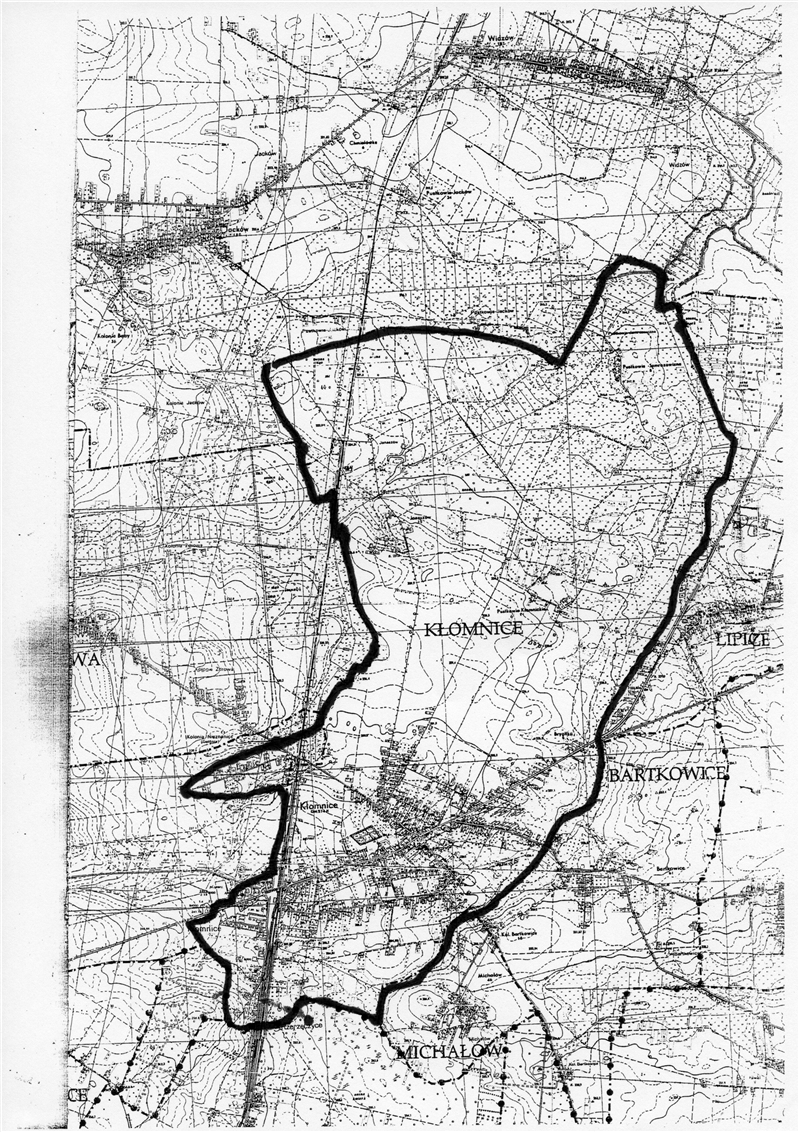 Załącznik Nr 8  do Uchwały Nr 233/XXVIII/2013 
Rady Gminy Kłomnice 
z dnia 4  grudnia 2013 r. Statut Sołectwa Kuźnica Rozdział 1.
Postanowienia ogólne § 1. 1. Niniejszy statut określa organizację i zakres działania Sołectwa Kuźnica . 2. Sołectwo działa na podstawie przepisów prawa, a w szczególności: 1) ustawy o samorządzie gminnym; 2) Statutu Gminy; 3) niniejszego statutu. § 2. Ilekroć w niniejszym statucie jest mowa dalej o: 1) Gminie - należy przez to rozumieć Gminę Kłomnice; 2) Sołectwie - należy przez to rozumieć Sołectwo Kuźnica w Gminie Kłomnice; 3) Statucie Gminy - należy przez to rozumieć Statut Gminy Kłomnice; 4) Radzie Gminy - należy przez to rozumieć Radę Gminy Kłomnice; 5) Wójcie - należy przez to rozumieć Wójta Gminy Kłomnice; 6) Zebraniu Wiejskim - należy przez to rozumieć Zebranie Wiejskie Sołectwa Kuźnica w Gminie Kłomnice; 7) Sołtysie - należy przez to rozumieć Sołtysa Sołectwa Kuźnica ; 8) Radzie Sołeckiej - należy przez to rozumieć Radę Sołecką Sołectwa Kuźnica w Gminie Kłomnice. § 3. Sołectwo nie posiada odrębnej od gminy osobowości prawnej, a jego działalność społeczno-gospodarcza prowadzona jest w ramach osobowości prawnej Gminy. § 4. Sołectwo jako jednostka pomocnicza gminy realizuje zadania własne na warunkach określonych w niniejszym statucie. § 5. Zgodnie z przepisami prawa Sołectwo współdziała z organami gminy w wykonaniu zadań własnych i zleconych. § 6. Rozstrzygnięcia organów Gminy dotyczące istotnych spraw sołectwa podejmowane są po uzyskaniu opinii Sołectwa wyrażonej na Zebraniu Wiejskim. Rozdział 2.
Nazwa i obszar § 7. Obszar Sołectwa Kuźnica obejmuje miejscowość Kuźnica . Rozdział 3.
Zakres zadań Sołectwa § 8. Sołectwo i jego organy dbają o zaspokajanie zbiorowych potrzeb mieszkańców Sołectwa. § 9. 1. Do zadań Sołectwa należy w szczególności: 1) zapewnienie udziału mieszkańców w rozpatrywaniu spraw socjalno-bytowych, kulturalnych, opieki zdrowotnej, sportu i wypoczynku, budowy infrastruktury technicznej, planowania przestrzennego i innych związanych z miejscem zamieszkania; 2) organizowanie samopomocy mieszkańców i wspólnych prac na rzecz miejsca zamieszkania, zwłaszcza w zakresie utrzymania czystości, spokoju i porządku publicznego oraz estetyki wsi; 3) decydowanie w sprawach mienia komunalnego powierzonego Sołectwu, bieżące korzystanie z tego mienia w zakresie zwykłego zarządu w rozumieniu Kodeksu Cywilnego; 4) podejmowanie inicjatyw społecznych i ich realizacja; 5) prowadzenie gospodarki finansowej w ramach budżetu Gminy; 6) współpraca z radnymi z terenu Sołectwa w zakresie organizacji spotkań z wyborcami oraz kierowanie do nich wniosków dotyczących Sołectwa; 7) rozpatrywanie innych spraw istotnych dla funkcjonowania Sołectwa; 8) współdziałanie z organizacjami społecznymi zainteresowanymi problematyką miejsca zamieszkania.2. Sołectwo realizuje swoje zadania w formie: 1) podejmowania uchwał na Zebraniu Wiejskim 2) wydawania opinii, 3) uczestniczenia w organizowaniu i przeprowadzaniu konsultacji społecznych, 4) przedstawiania organom Gminy projektów inicjatyw społecznych i gospodarczych, 5) zgłaszania wniosków organom Gminy, 6) współpracy z innymi jednostkami pomocniczymi. Rozdział 4.
Organy Sołectwa § 10. 1. Organami Sołectwa są: 1) Zebranie Wiejskie; 2) Sołtys.2.  Zebranie Wiejskie jest organem uchwałodawczym w Sołectwie. 3.  Sołtys jest organem wykonawczym. 4.  Działalność Sołtysa wspomaga Rada Sołecka. § 11. 1. Kadencja Sołtysa i Rady Sołeckiej trwa 4  lata. 2.  Po upływie kadencji Sołtys i Rada Sołecka działają do dnia wyboru nowego Sołtysa i nowej Rady Sołeckiej. Rozdział 5.
Zasady i zakres działania organów Sołectwa 

Zebranie Wiejskie § 12. Do udziału w Zebraniu Wiejskim uprawnieni są wszyscy mieszkańcy zamieszkali na terenie Sołectwa, natomiast do udziału w głosowaniu, uprawnieni są pełnoletni mieszkańcy Sołectwa. § 13. 1. Do wyłącznej właściwości Zebrania Wiejskiego należy: 1) wybór i odwołanie Sołtysa oraz Rady Sołeckiej lub poszczególnych jej członków; 2) uchwalanie rocznego planu finansowo-rzeczowego Sołectwa oraz programów działania; 3) określanie przeznaczenia środków finansowych wydzielonych w budżecie Gminy do dyspozycji Sołectwa w ramach uprawnień przyznanych Sołectwu; 4) podejmowanie uchwał mających charakter opinii, w sprawach tworzenia, łączenia, podziału i znoszenia Sołectwa; 5) opiniowanie projektów uchwał Rady Gminy w sprawach lokalnych Sołectwa; 6) przyjmowanie sprawozdań z działalności merytorycznej i finansowej prowadzonej przez Sołtysa; 7) wyrażanie opinii we wszystkich istotnych dla interesów mieszkańców sprawach, a w szczególności: a) planu zagospodarowania przestrzennego Gminy i jego realizacji, b) projektów rozstrzygnięć organów Gminy w części dotyczącej Sołectwa,8) decydowanie o potrzebie, rodzaju i zakresie wykonywania przez mieszkańców Sołectwa wspólnych prac społecznie użytecznych; 9) wyrażanie stanowiska Sołectwa w sprawach określonych przepisami prawa lub, gdy o zajęcie stanowiska przez Sołectwo wystąpi organ Gminy. § 14. 1. Zebranie Wiejskie jest zwoływane przez Sołtysa z własnej inicjatywy lub na pisemny wniosek: 1) Rady Sołeckiej; 2) co najmniej 1/5 mieszkańców uprawnionych do udziału w Zebraniu; 3) Wójta 4) Radnych z terenu Sołectwa.2.  Zebranie Wiejskie może także zwołać Wójt, w razie niewykonania tej czynności przez Sołtysa po upływie 7  dni od zgłoszenia wniosku w tej sprawie. 3.  Zasady i tryb zwoływania Zebrań Wiejskich wyborczych określa Rozdział VI niniejszego statutu. § 15. 1. Zebranie Wiejskie zwołuje się w miarę istniejących potrzeb, jednak nie rzadziej niż raz do roku. 2.  Sołtys podaje do publicznej wiadomości termin i miejsce Zebrania Wiejskiego poprzez wywieszenie ogłoszenia na tablicach ogłoszeń w Sołectwie, na siedem dni przed terminem zebrania określając cel i termin tego Zebrania Wiejskiego. W tym samym terminie jeden egzemplarz zawiadomienia dostarcza Wójtowi. § 16. 1. Zebranie Wiejskie jest ważne, gdy mieszkańcy Sołectwa zostali o nim prawidłowo powiadomieni, zgodnie z wymogami statutu. 2.  Zebranie Wiejskie jest prawomocne w I terminie, przy obecności co najmniej 10% mieszkańców uprawnionych do udziału w zebraniu . 3.  W przypadku braku wymaganego quorum w I terminie, Zebranie Wiejskie może odbyć się w II terminie, po upływie 1/4 godziny od wyznaczonego I terminu przy obecności minimum 7  osób. 4.  Zebranie Wiejskie podejmuje uchwały zwykłą większością głosów. § 17. 1. Obrady Zebrania Wiejskiego prowadzi Sołtys lub osoba przez niego wskazana, zatwierdzona przez Zebranie Wiejskie. 2.  W przypadku nieobecności Sołtysa, obrady Zebrania Wiejskiego prowadzi członek Rady Sołeckiej upoważniony przez Sołtysa. 3.  W przypadku, gdy Sołtys nie udzielił upoważnienia żadnemu z członków Rady Sołeckiej, obrady Zebrania Wiejskiego prowadzi członek Rady Sołeckiej przez nią wybrany. 4. Porządek obrad ustala Zebranie Wiejskie na podstawie projektu przedstawionego przez Sołtysa lub innego inicjatora Zebrania Wiejskiego. . § 18. 1. Prowadzenie obrad Zebrania Wiejskiego uprawnia do decydowania o: 1) kolejności zabierania głosu przez poszczególnych mówców; 2) udzielania głosu poza kolejnością; 3) odebraniu głosu;( w uzasadnionych przypadkach ) ,fakt ten należy wpisać do protokołu Zebrania Wiejskiego 4) zamknięciu dyskusji nad poszczególnymi punktami porządku obrad; 5) żądaniu określonego zachowania od uczestników Zebrania Wiejskiego.2.  Prowadzący Zebranie Wiejskie nie może odmówić poddania pod głosowanie wniosku, jeżeli jego przedmiot odpowiada przyjętemu porządkowi obrad. § 19. 1. Z każdego Zebrania Wiejskiego sporządza się protokół. 2.  Protokół powinien zawierać: datę Zebrania Wiejskiego, ilość uprawnionych do głosowania, ilość biorących udział w Zebraniu Wiejskim, teksty wniosków, uchwał, opinii i wyniki głosowania, sprawozdanie Sołtysa z realizacji uchwał i wniosków z poprzedniego Zebrania Wiejskiego. Do protokołu dołącza się podpisaną listę obecności. 3. Protokół sporządza wybrany przez Zebranie Wiejskie protokolant a następnie podpisuje prowadzący Zebranie Wiejskiego.4.  Protokoły z Zebrań Wiejskich Sołtys przechowuje przez okres co najmniej dwóch kadencji. 5.  Kopie protokołu przekazuje się, w terminie do 7  dni po odbyciu Zebrania Wiejskiego, Wójtowi . 6. Protokół z Zebrania Wiejskiego jest jawny, każdy ma prawo wglądu do tego protokołu, robienia z niego notatek oraz wyciągów. Sołtys i Rada Sołecka§ 20. 1. Sołtys jest organem wykonawczym Sołectwa i reprezentuje Sołectwo na zewnątrz. 2.  Sołtys posługuje się imienną pieczęcią . § 21. Do zadań Sołtysa należy: 1) zwoływanie Zebrań Wiejskich; 2) zapraszanie na Zebranie radnych z obwodu wyborczego, w którym jest Sołectwo oraz przedstawicieli instytucji, organizacji społecznych zainteresowanych problematyką Sołectwa; 3) przygotowywanie projektów uchwał; 4) kierowanie realizacją uchwał Zebrania Wiejskiego ; 5) potwierdzanie okoliczności, których przy załatwianiu spraw przez mieszkańców wymagają i dopuszczają przepisy prawa; 6) wykonywanie innych zadań należących do Sołtysa z mocy obowiązujących przepisów; 7) uczestniczenie w naradach Sołtysów; 8) prawo uczestniczenia w sesjach Rady Gminy; 9) współpraca z Radą Gminy, Wójtem i radnymi z terenu Sołectwa w realizacji zadań Sołectwa; 10) prowadzenie dokumentacji zawierającej m.in. statut Sołectwa, protokoły z Zebrań Wiejskich oraz korespondencję dotyczącą Sołectwa; 11) składanie co najmniej raz w roku, na Zebraniu Wiejskim, sprawozdania ze swojej działalności. § 22. 1. Przy wykonywaniu swoich zadań Sołtys współdziała z Radą Sołecką, która składa się z 3 osób oraz z radnymi z obwodu wyborczego ,w którym jest Sołectwo . 2.  Rada Sołecka działa kolegialnie. 3.  Do obowiązków Rady Sołeckiej należy wspomaganie Sołtysa w jego pracy. Działalność Rady Sołeckiej ma charakter opiniodawczy, doradczy i inicjatywny. 4.  Posiedzenia Rady Sołeckiej odbywają się w miarę potrzeb. 5.  Posiedzeniom Rady Sołeckiej przewodniczy jej przewodniczący, a w razie jego nieobecności wybrany członek Rady Sołeckiej. 6.  O terminach posiedzeń Rady Sołeckiej informowani są radni danego Sołectwa przez Sołtysa. 7. Rada Sołecka : 1) współdziała z Sołtysem w prowadzeniu i załatwianiu spraw Sołectwa; 2) inicjuje działania społecznie pożyteczne dla Sołectwa i jego mieszkańców; 3) współdziała z organizacjami społecznymi w celu wspólnej realizacji zadań; 4) współuczestniczy w przygotowaniu projektu planu rzeczowo-finansowego, projektów uchwał, opinii, wniosków itp. Rozdział 6.
Wybór i odwołanie Sołtysa i Rady Sołeckiej § 23. 1. Prawo wybierania Sołtysa i Rady Sołeckiej przysługuje każdej osobie posiadającej czynne prawo wyborcze, która zamieszkuje na obszarze Sołectwa. 2.  Wybranym na funkcję Sołtysa lub członka Rady Sołeckiej może być każdy, komu przysługuje prawo wybierania, o którym mowa w ust. 1. 3.  Zebranie Wiejskie dla wyboru Sołtysa i członków Rady Sołeckiej zwołuje Wójt. W tym celu Wójt określa miejsce, dzień i godzinę Zebrania oraz wyznacza pracownika z urzędu gminy do obsługi Zebrania Wiejskiego. 4.  Zawiadomienie Wójta o zwołaniu Zebrania Wiejskiego dla wyboru Sołtysa i członków Rady Sołeckiej podaje się do wiadomości mieszkańców Sołectwa co najmniej na 7  dni przed wyznaczoną datą Zebrania Wiejskiego. § 24. 1. Dla dokonania wyboru Sołtysa i Rady Sołeckiej na Zebraniu Wiejskim wymagana jest obecność co najmniej 1/5 mieszkańców uprawnionych do głosowania. 2.  W przypadku braku wymaganego quorum w I terminie, wybory Sołtysa i Rady Sołeckiej przeprowadza się w II terminie, po upływie 1/2 godziny od wyznaczonego I terminu Zebrania Wiejskiego, przy minimalnej ilości 7  mieszkańców Sołectwa . 3. Na Zebraniu Wiejskim sporządza się listę obecności uczestników Zebrania Wiejskiego z zaznaczeniem osób uprawnionych do głosowania . 4.  Prowadzący Zebranie Wiejskie zwołane dla dokonania wyboru Sołtysa i Rady Sołeckiej stwierdza prawomocność Zebrania Wiejskiego podając powyższe do protokołu. § 25. 1. Wybory przeprowadza Komisja Skrutacyjna w składzie 3  osobowym, wybrana spośród uprawnionych do głosowania uczestników Zebrania Wiejskiego. Członkiem komisji nie może być osoba kandydująca na Sołtysa lub członka Rady Sołeckiej. 2. Do zadań Komisji Skrutacyjnej należy: 1) stwierdzenie prawomocności Zebrania 2) sprawdzenie kart do głosowania pod względem ich ilości i poprawności sporządzenia; 3) omówienie zasad głosowania; 4) przeprowadzenie głosowania, 5) ustalenie wyników głosowania;  6 )sporządzenie protokołów o wynikach głosowania;7) ogłoszenie wyników wyborów.§ 26. 1. Sołtys oraz członkowie Rady Sołeckiej wybierani są w głosowaniu tajnym, bezpośrednim, spośród nieograniczonej liczby kandydatów, przez stałych mieszkańców Sołectwa 2. Mieszkańcy głosują na kartach do głosowania, przy czym za głosy ważne uznaje się te, które oddano w określony sposób i na kartach ustalonych dla danego głosowania. 3. Komisja wydaje karty do głosowania opatrzone pieczęcią Urzędu Gminy. 4. Na kartach do głosowania nazwiska kandydatów umieszcza się w kolejności alfabetycznej. 5. Po otrzymaniu karty do głosowania wyborca udaje się do miejsca zapewniającego tajność głosowania, znajdującego się w lokalu gdzie odbywa się Zebranie Wiejskie. 6. Głosowanie odbywa się poprzez zaznaczenie na karcie do głosowania znaku x obok nazwisk: jednego z kandydatów na Sołtysa i 2 lub mniej z kandydatów na członków Rady Sołeckiej. 7. W pierwszej kolejności należy przeprowadzić głosowanie dla dokonania wyboru Sołtysa. W drugiej kolejności przeprowadza się wybory członków Rady Sołeckiej. 8. Za głosy ważne uważa się: 1) w wyborach Sołtysa-jeżeli na karcie do głosowania postawiono znak x w kratce z lewej strony obok nazwiska jednego kandydata, 2) w wyborach członków Rady Sołeckiej- jeżeli na karcie do głosowania postawiono znak x w kratce z lewej strony nazwiska obok 1-2 kandydatów lub przynajmniej 1  kandydata.9. Kartą nieważną w głosowaniu jest karta nie opatrzona pieczątką Urzędu Gminy. 10. W przypadku gdy kandydaci otrzymali równą liczbę głosów przystępuje się do drugiej tury głosowania, w której biorą udział dwaj kandydaci z największym poparciem. 11. Kartę do głosowania wyborca wrzuca do urny. 12. Po wyborze członków Rady Sołeckiej członkowie wybierają spośród siebie przewodniczącego. Pierwsze Zebranie nowo wybranej Rady Sołeckiej w celu wybrania jej przewodniczącego prowadzi Sołtys. § 27. 1. Za wybranych uważa się kandydatów, którzy uzyskali największą liczbę głosów. 2.  Sołtys jest z urzędu członkiem Rady Sołeckiej. 3.  Sołtys korzysta z ochrony prawnej przysługującej funkcjonariuszom publicznym. § 28. 1. Sołtys i członkowie Rady Sołeckiej są bezpośrednio odpowiedzialni przed Zebraniem Wiejskim i mogą być przez Zebranie Wiejskie przed upływem kadencji odwołani, jeżeli nie wykonują swoich obowiązków, naruszają postanowienia statutu i uchwały Zebrania Wiejskiego. 2.  Uzasadniony wniosek w sprawie, o której mowa w ust. 1  powinien być złożony co najmniej przez 1/10 mieszkańców uprawnionych do głosowania. 3.  Wójt może wystąpić do Zebrania Wiejskiego o odwołanie Sołtysa, który nie wywiązuje się ze swoich obowiązków. 4.  Wniosek o odwołanie wymaga uzasadnienia pisemnego. Treść odwołania przedstawia się zainteresowanemu. 5.  Odwołanie z zajmowanej funkcji winno być podjęte po wysłuchaniu zainteresowanych. § 29. 1. W przypadku śmierci ,odwołania lub złożenia rezygnacji przez Sołtysa, Wójt zwołuje Zebranie Wiejskie dla wyboru nowego Sołtysa w terminie 1  miesiąca od dnia zaistnienia przesłanki. 2.  Jeżeli do upływu kadencji Sołtysa pozostało nie więcej niż 1  miesiąc przepisu ust. 1  nie stosuje się. 3.  W przypadku konieczności uzupełnienia składu Rady Sołeckiej, Zebranie Wiejskie zwołuje Sołtys, a wybory przeprowadza się według zasad określonych w niniejszym rozdziale. 4.  Kadencja Sołtysa i członków Rady Sołeckiej wybranych w wyborach uzupełniających trwa do końca kadencji, w której nastąpił wybór. Rozdział 7.
Zarządzanie i korzystanie z mienia § 30. 1. Sołectwo może zarządzać i korzystać z mienia komunalnego. 2.  Sołectwu mogą być przekazane tylko składniki mienia komunalnego znajdujące się na jego terenie oraz służące realizacji zadań Sołectwa. 3.  Przekazanie mienia następuje na wspólny wniosek Sołtysa i Rady Sołeckiej . 4.  Sołectwo w stosunku do przekazanego mienia wykonuje czynności zwykłego zarządu, polegające na korzystaniu z mienia zgodnie z jego przeznaczeniem, załatwianiu bieżących spraw związanych z jego eksploatowaniem oraz utrzymaniem w stanie niepogorszonym. 5.  Przekazane Sołectwu mienie komunalne może by wynajmowane ,wysokość stawek za wynajem należnych Sołectwu ustala Zebranie Wiejskie w drodze uchwały, po uprzedniej pisemnej opinii Wójta Gminy. 6. Do zwykłego zarządu nie zalicza się takich czynności jak: 1) zbywanie i obciążanie nieruchomości, 2) zaciąganie pożyczek i kredytów.7.  Środki finansowe uzyskane z korzystania z przekazanego mienia komunalnego przeznacza się na potrzeby Sołectwa za pośrednictwem budżetu Gminy. 8.  Sołectwo w zakresie zarządzania i korzystania z przekazanego mienia reprezentuje Sołtys. 9.  Zbycie przez Gminę mienia komunalnego oddanego Sołectwu, wymaga uprzedniej opinii Zebrania Wiejskiego w formie uchwały.Rozdział 8.
Gospodarka finansowa Sołectwa § 31. Sołectwo nie tworzy własnego budżetu, a gospodarka finansowa Sołectwa prowadzona jest w ramach budżetu Gminy Kłomnice. § 32. 1. Środki finansowe Sołectwa pochodzące z budżetu Gminy mogą być przeznaczone na realizację przedsięwzięć na obszarze Sołectwa w ramach funduszu sołeckiego lub innych zadań Sołectwa określonych w uchwale budżetowej Gminy. 2.  Środki finansowe przeznacza się w szczególności na sfinansowanie lub dofinansowanie realizacji przedsięwzięć służących polepszeniu jakości życia mieszkańców Sołectwa, w tym w ramach inicjatywy lokalnej, utrzymanie przekazanego Sołectwu mienia komunalnego, działalność organów Sołectwa, realizację projektów służących pozyskaniu dla Sołectwa dodatkowych środków spoza budżetu Gminy. § 33. 1. Za prawidłową gospodarkę finansową Sołectwa odpowiada Sołtys, który jest zobowiązany złożyć mieszkańcom na Zebraniu Wiejskim sprawozdanie z realizacji zadań i gospodarowania środkami finansowymi w terminie do 30 września każdego roku. Sprawozdanie stanowi załącznik do protokołu z Zebrania Wiejskiego. 2.  Jeżeli Sołtys nie może pełnić swoich obowiązków, Wójt wyznacza osobę upoważnioną do dysponowania środkami Sołectwa na czas określony, nie dłuższy niż czas trwania przerwy w pełnieniu obowiązków przez Sołtysa. 3. Obsługę finansowo-księgową Sołectwa zapewnia Wójt Gminy Kłomnice. .Rozdział 9.
Nadzór i kontrola nad działalnością sołectwa § 34. 1. Nadzór i kontrolę nad działalnością sołectwa sprawuje Rada Gminy i Wójt. 2. Rada Gminy przy pomocy Komisji Rewizyjnej wykonuje kontrolę działalności Sołectwa w zakresie legalności, celowości, rzetelności i gospodarności działalności Sołectwa, a w szczególności w zakresie: 1) wywiązywania się z zadań ustawowych i statutowych, 2) realizacji uchwał Rady Gminy i zarządzeń Wójta, 3) działalności finansowej i gospodarczej, 4) rozpatrywania skarg na działalność organów Sołectwa oraz protestów wyborczych.3. Bieżący nadzór nad działalnością Sołectwa prowadzi Wójt poprzez: 1) czuwanie, aby mienie przekazane Sołectwu nie było narażone na szkody i uszczuplenie, 2) analizę informacji i dokumentów, które na żądanie Wójta przedkłada Sołtys w wyznaczonym terminie i zakresie, 3) uczestniczenie w Zebraniach Wiejskich, 4) dokonywanie kontroli budynków, lokali i obiektów zarządzanych przez Sołectwo przez wyznaczone przez Wójta osoby, 5) badanie zgodności z prawem uchwał podejmowanych przez Zebranie Wiejskie. Rozdział 10.
Postanowienia końcowe § 35. Zmiany Statutu dokonuje Rada Gminy w drodze uchwały po konsultacjach z mieszkańcami Sołectwa .Załącznik Nr 9  do Uchwały Nr 233/XXVIII/2013 
Rady Gminy Kłomnice 
z dnia 4  grudnia 2013 r. Statut Sołectwa Konary Rozdział 1.
Postanowienia ogólne § 1. 1. Niniejszy statut określa organizację i zakres działania Sołectwa Konary . 2. Sołectwo działa na podstawie przepisów prawa, a w szczególności: 1) ustawy o samorządzie gminnym; 2) Statutu Gminy; 3) niniejszego statutu. § 2. Ilekroć w niniejszym statucie jest mowa dalej o: 1) Gminie - należy przez to rozumieć Gminę Kłomnice; 2) Sołectwie - należy przez to rozumieć Sołectwo Konary w Gminie Kłomnice; 3) Statucie Gminy - należy przez to rozumieć Statut Gminy Kłomnice; 4) Radzie Gminy - należy przez to rozumieć Radę Gminy Kłomnice; 5) Wójcie - należy przez to rozumieć Wójta Gminy Kłomnice; 6) Zebraniu Wiejskim - należy przez to rozumieć Zebranie Wiejskie Sołectwa Konary w Gminie Kłomnice; 7) Sołtysie - należy przez to rozumieć Sołtysa Sołectwa Konary ; 8) Radzie Sołeckiej - należy przez to rozumieć Radę Sołecką Sołectwa Konary w Gminie Kłomnice. § 3. Sołectwo nie posiada odrębnej od gminy osobowości prawnej, a jego działalność społeczno-gospodarcza prowadzona jest w ramach osobowości prawnej Gminy. § 4. Sołectwo jako jednostka pomocnicza gminy realizuje zadania własne na warunkach określonych w niniejszym statucie. § 5. Zgodnie z przepisami prawa Sołectwo współdziała z organami gminy w wykonaniu zadań własnych i zleconych. § 6. Rozstrzygnięcia organów Gminy dotyczące istotnych spraw sołectwa podejmowane są po uzyskaniu opinii Sołectwa wyrażonej na Zebraniu Wiejskim. Rozdział 2.
Nazwa i obszar § 7. Obszar Sołectwa Konary obejmuje miejscowość Konary . Rozdział 3.
Zakres zadań Sołectwa § 8. Sołectwo i jego organy dbają o zaspokajanie zbiorowych potrzeb mieszkańców Sołectwa. § 9. 1. Do zadań Sołectwa należy w szczególności: 1) zapewnienie udziału mieszkańców w rozpatrywaniu spraw socjalno-bytowych, kulturalnych, opieki zdrowotnej, sportu i wypoczynku, budowy infrastruktury technicznej, planowania przestrzennego i innych związanych z miejscem zamieszkania; 2) organizowanie samopomocy mieszkańców i wspólnych prac na rzecz miejsca zamieszkania, zwłaszcza w zakresie utrzymania czystości, spokoju i porządku publicznego oraz estetyki wsi; 3) decydowanie w sprawach mienia komunalnego powierzonego Sołectwu, bieżące korzystanie z tego mienia w zakresie zwykłego zarządu w rozumieniu Kodeksu Cywilnego; 4) podejmowanie inicjatyw społecznych i ich realizacja; 5) prowadzenie gospodarki finansowej w ramach budżetu Gminy; 6) współpraca z radnymi z terenu Sołectwa w zakresie organizacji spotkań z wyborcami oraz kierowanie do nich wniosków dotyczących Sołectwa; 7) rozpatrywanie innych spraw istotnych dla funkcjonowania Sołectwa; 8) współdziałanie z organizacjami społecznymi zainteresowanymi problematyką miejsca zamieszkania.2. Sołectwo realizuje swoje zadania w formie: 1) podejmowania uchwał na Zebraniu Wiejskim 2) wydawania opinii, 3) uczestniczenia w organizowaniu i przeprowadzaniu konsultacji społecznych, 4) przedstawiania organom Gminy projektów inicjatyw społecznych i gospodarczych, 5) zgłaszania wniosków organom Gminy, 6) współpracy z innymi jednostkami pomocniczymi. Rozdział 4.
Organy Sołectwa § 10. 1. Organami Sołectwa są: 1) Zebranie Wiejskie; 2) Sołtys.2.  Zebranie Wiejskie jest organem uchwałodawczym w Sołectwie. 3.  Sołtys jest organem wykonawczym. 4.  Działalność Sołtysa wspomaga Rada Sołecka. § 11. 1. Kadencja Sołtysa i Rady Sołeckiej trwa 4  lata. 2.  Po upływie kadencji Sołtys i Rada Sołecka działają do dnia wyboru nowego Sołtysa i nowej Rady Sołeckiej. Rozdział 5.
Zasady i zakres działania organów Sołectwa 

Zebranie Wiejskie § 12. Do udziału w Zebraniu Wiejskim uprawnieni są wszyscy mieszkańcy zamieszkali na terenie Sołectwa, natomiast do udziału w głosowaniu, uprawnieni są pełnoletni mieszkańcy Sołectwa. § 13. 1. Do wyłącznej właściwości Zebrania Wiejskiego należy: 1) wybór i odwołanie Sołtysa oraz Rady Sołeckiej lub poszczególnych jej członków; 2) uchwalanie rocznego planu finansowo-rzeczowego Sołectwa oraz programów działania; 3) określanie przeznaczenia środków finansowych wydzielonych w budżecie Gminy do dyspozycji Sołectwa w ramach uprawnień przyznanych Sołectwu; 4) podejmowanie uchwał mających charakter opinii, w sprawach tworzenia, łączenia, podziału i znoszenia Sołectwa; 5) opiniowanie projektów uchwał Rady Gminy w sprawach lokalnych Sołectwa; 6) przyjmowanie sprawozdań z działalności merytorycznej i finansowej prowadzonej przez Sołtysa; 7) wyrażanie opinii we wszystkich istotnych dla interesów mieszkańców sprawach, a w szczególności: a) planu zagospodarowania przestrzennego Gminy i jego realizacji, b) projektów rozstrzygnięć organów Gminy w części dotyczącej Sołectwa,8) decydowanie o potrzebie, rodzaju i zakresie wykonywania przez mieszkańców Sołectwa wspólnych prac społecznie użytecznych; 9) wyrażanie stanowiska Sołectwa w sprawach określonych przepisami prawa lub, gdy o zajęcie stanowiska przez Sołectwo wystąpi organ Gminy. § 14. 1. Zebranie Wiejskie jest zwoływane przez Sołtysa z własnej inicjatywy lub na pisemny wniosek: 1) Rady Sołeckiej; 2) co najmniej 1/5 mieszkańców uprawnionych do udziału w Zebraniu; 3) Wójta 4) Radnych z terenu Sołectwa.2.  Zebranie Wiejskie może także zwołać Wójt, w razie niewykonania tej czynności przez Sołtysa po upływie 7  dni od zgłoszenia wniosku w tej sprawie. 3.  Zasady i tryb zwoływania Zebrań Wiejskich wyborczych określa Rozdział VI niniejszego statutu. § 15. 1. Zebranie Wiejskie zwołuje się w miarę istniejących potrzeb, jednak nie rzadziej niż raz do roku. 2.  Sołtys podaje do publicznej wiadomości termin i miejsce Zebrania Wiejskiego poprzez wywieszenie ogłoszenia na tablicach ogłoszeń w Sołectwie, na siedem dni przed terminem zebrania określając cel i termin tego Zebrania Wiejskiego. W tym samym terminie jeden egzemplarz zawiadomienia dostarcza Wójtowi. § 16. 1. Zebranie Wiejskie jest ważne, gdy mieszkańcy Sołectwa zostali o nim prawidłowo powiadomieni, zgodnie z wymogami statutu. 2.  Zebranie Wiejskie jest prawomocne w I terminie, przy obecności co najmniej 10% mieszkańców uprawnionych do udziału w zebraniu . 3.  W przypadku braku wymaganego quorum w I terminie, Zebranie Wiejskie może odbyć się w II terminie, po upływie 1/4 godziny od wyznaczonego I terminu przy obecności minimum 10 osób. 4.  Zebranie Wiejskie podejmuje uchwały zwykłą większością głosów. § 17. 1. Obrady Zebrania Wiejskiego prowadzi Sołtys lub osoba przez niego wskazana, zatwierdzona przez Zebranie Wiejskie. 2.  W przypadku nieobecności Sołtysa, obrady Zebrania Wiejskiego prowadzi członek Rady Sołeckiej upoważniony przez Sołtysa. 3.  W przypadku, gdy Sołtys nie udzielił upoważnienia żadnemu z członków Rady Sołeckiej, obrady Zebrania Wiejskiego prowadzi członek Rady Sołeckiej przez nią wybrany. 4. Porządek obrad ustala Zebranie Wiejskie na podstawie projektu przedstawionego przez Sołtysa lub innego inicjatora Zebrania Wiejskiego. . § 18. 1. Prowadzenie obrad Zebrania Wiejskiego uprawnia do decydowania o: 1) kolejności zabierania głosu przez poszczególnych mówców; 2) udzielania głosu poza kolejnością; 3) odebraniu głosu;( w uzasadnionych przypadkach ) ,fakt ten należy wpisać do protokołu Zebrania Wiejskiego 4) zamknięciu dyskusji nad poszczególnymi punktami porządku obrad; 5) żądaniu określonego zachowania od uczestników Zebrania Wiejskiego.2.  Prowadzący Zebranie Wiejskie nie może odmówić poddania pod głosowanie wniosku, jeżeli jego przedmiot odpowiada przyjętemu porządkowi obrad. § 19. 1. Z każdego Zebrania Wiejskiego sporządza się protokół. 2.  Protokół powinien zawierać: datę Zebrania Wiejskiego, ilość uprawnionych do głosowania, ilość biorących udział w Zebraniu Wiejskim, teksty wniosków, uchwał, opinii i wyniki głosowania, sprawozdanie Sołtysa z realizacji uchwał i wniosków z poprzedniego Zebrania Wiejskiego. Do protokołu dołącza się podpisaną listę obecności. 3. Protokół sporządza wybrany przez Zebranie Wiejskie protokolant a następnie podpisuje prowadzący Zebranie Wiejskiego.4.  Protokoły z Zebrań Wiejskich Sołtys przechowuje przez okres co najmniej dwóch kadencji. 5.  Kopie protokołu przekazuje się, w terminie do 7  dni po odbyciu Zebrania Wiejskiego, Wójtowi . 6. Protokół z Zebrania Wiejskiego jest jawny, każdy ma prawo wglądu do tego protokołu, robienia z niego notatek oraz wyciągów. Sołtys i Rada Sołecka§ 20. 1. Sołtys jest organem wykonawczym Sołectwa i reprezentuje Sołectwo na zewnątrz. 2.  Sołtys posługuje się imienną pieczęcią . § 21. Do zadań Sołtysa należy: 1) zwoływanie Zebrań Wiejskich; 2) zapraszanie na Zebranie radnych z obwodu wyborczego, w którym jest Sołectwo oraz przedstawicieli instytucji, organizacji społecznych zainteresowanych problematyką Sołectwa; 3) przygotowywanie projektów uchwał; 4) kierowanie realizacją uchwał Zebrania Wiejskiego ; 5) potwierdzanie okoliczności, których przy załatwianiu spraw przez mieszkańców wymagają i dopuszczają przepisy prawa; 6) wykonywanie innych zadań należących do Sołtysa z mocy obowiązujących przepisów; 7) uczestniczenie w naradach Sołtysów; 8) prawo uczestniczenia w sesjach Rady Gminy; 9) współpraca z Radą Gminy, Wójtem i radnymi z terenu Sołectwa w realizacji zadań Sołectwa; 10) prowadzenie dokumentacji zawierającej m.in. statut Sołectwa, protokoły z Zebrań Wiejskich oraz korespondencję dotyczącą Sołectwa; 11) składanie co najmniej raz w roku, na Zebraniu Wiejskim, sprawozdania ze swojej działalności. § 22. 1. Przy wykonywaniu swoich zadań Sołtys współdziała z Radą Sołecką, która składa się z 5 osób oraz z radnymi z obwodu wyborczego ,w którym jest Sołectwo . 2.  Rada Sołecka działa kolegialnie. 3.  Do obowiązków Rady Sołeckiej należy wspomaganie Sołtysa w jego pracy. Działalność Rady Sołeckiej ma charakter opiniodawczy, doradczy i inicjatywny. 4.  Posiedzenia Rady Sołeckiej odbywają się w miarę potrzeb. 5.  Posiedzeniom Rady Sołeckiej przewodniczy jej przewodniczący, a w razie jego nieobecności wybrany członek Rady Sołeckiej. 6.  O terminach posiedzeń Rady Sołeckiej informowani są radni danego Sołectwa przez Sołtysa. 7. Rada Sołecka : 1) współdziała z Sołtysem w prowadzeniu i załatwianiu spraw Sołectwa; 2) inicjuje działania społecznie pożyteczne dla Sołectwa i jego mieszkańców; 3) współdziała z organizacjami społecznymi w celu wspólnej realizacji zadań; 4) współuczestniczy w przygotowaniu projektu planu rzeczowo-finansowego, projektów uchwał, opinii, wniosków itp. Rozdział 6.
Wybór i odwołanie Sołtysa i Rady Sołeckiej § 23. 1. Prawo wybierania Sołtysa i Rady Sołeckiej przysługuje każdej osobie posiadającej czynne prawo wyborcze, która zamieszkuje na obszarze Sołectwa. 2.  Wybranym na funkcję Sołtysa lub członka Rady Sołeckiej może być każdy, komu przysługuje prawo wybierania, o którym mowa w ust. 1. 3.  Zebranie Wiejskie dla wyboru Sołtysa i członków Rady Sołeckiej zwołuje Wójt. W tym celu Wójt określa miejsce, dzień i godzinę Zebrania oraz wyznacza pracownika z urzędu gminy do obsługi Zebrania Wiejskiego. 4.  Zawiadomienie Wójta o zwołaniu Zebrania Wiejskiego dla wyboru Sołtysa i członków Rady Sołeckiej podaje się do wiadomości mieszkańców Sołectwa co najmniej na 7  dni przed wyznaczoną datą Zebrania Wiejskiego. § 24. 1. Dla dokonania wyboru Sołtysa i Rady Sołeckiej na Zebraniu Wiejskim wymagana jest obecność co najmniej 1/5 mieszkańców uprawnionych do głosowania. 2.  W przypadku braku wymaganego quorum w I terminie, wybory Sołtysa i Rady Sołeckiej przeprowadza się w II terminie, po upływie 1/2 godziny od wyznaczonego I terminu Zebrania Wiejskiego, przy minimalnej ilości 10 mieszkańców Sołectwa . 3. Na Zebraniu Wiejskim sporządza się listę obecności uczestników Zebrania Wiejskiego z zaznaczeniem osób uprawnionych do głosowania . 4.  Prowadzący Zebranie Wiejskie zwołane dla dokonania wyboru Sołtysa i Rady Sołeckiej stwierdza prawomocność Zebrania Wiejskiego podając powyższe do protokołu. § 25. 1. Wybory przeprowadza Komisja Skrutacyjna w składzie 3  osobowym, wybrana spośród uprawnionych do głosowania uczestników Zebrania Wiejskiego. Członkiem komisji nie może być osoba kandydująca na Sołtysa lub członka Rady Sołeckiej. 2. Do zadań Komisji Skrutacyjnej należy: 1) stwierdzenie prawomocności Zebrania 2) sprawdzenie kart do głosowania pod względem ich ilości i poprawności sporządzenia; 3) omówienie zasad głosowania; 4) przeprowadzenie głosowania, 5) ustalenie wyników głosowania;  6 )sporządzenie protokołów o wynikach głosowania;7) ogłoszenie wyników wyborów.§ 26. 1. Sołtys oraz członkowie Rady Sołeckiej wybierani są w głosowaniu tajnym, bezpośrednim, spośród nieograniczonej liczby kandydatów, przez stałych mieszkańców Sołectwa 2. Mieszkańcy głosują na kartach do głosowania, przy czym za głosy ważne uznaje się te, które oddano w określony sposób i na kartach ustalonych dla danego głosowania. 3. Komisja wydaje karty do głosowania opatrzone pieczęcią Urzędu Gminy. 4. Na kartach do głosowania nazwiska kandydatów umieszcza się w kolejności alfabetycznej. 5. Po otrzymaniu karty do głosowania wyborca udaje się do miejsca zapewniającego tajność głosowania, znajdującego się w lokalu gdzie odbywa się Zebranie Wiejskie. 6. Głosowanie odbywa się poprzez zaznaczenie na karcie do głosowania znaku x obok nazwisk: jednego z kandydatów na Sołtysa i 4 lub mniej z kandydatów na członków Rady Sołeckiej. 7. W pierwszej kolejności należy przeprowadzić głosowanie dla dokonania wyboru Sołtysa. W drugiej kolejności przeprowadza się wybory członków Rady Sołeckiej. 8. Za głosy ważne uważa się: 1) w wyborach Sołtysa-jeżeli na karcie do głosowania postawiono znak x w kratce z lewej strony obok nazwiska jednego kandydata, 2) w wyborach członków Rady Sołeckiej- jeżeli na karcie do głosowania postawiono znak x w kratce z lewej strony nazwiska obok 1-4 kandydatów lub przynajmniej 1  kandydata.9. Kartą nieważną w głosowaniu jest karta nie opatrzona pieczątką Urzędu Gminy. 10. W przypadku gdy kandydaci otrzymali równą liczbę głosów przystępuje się do drugiej tury głosowania, w której biorą udział dwaj kandydaci z największym poparciem. 11. Kartę do głosowania wyborca wrzuca do urny. 12. Po wyborze członków Rady Sołeckiej członkowie wybierają spośród siebie przewodniczącego. Pierwsze Zebranie nowo wybranej Rady Sołeckiej w celu wybrania jej przewodniczącego prowadzi Sołtys. § 27. 1. Za wybranych uważa się kandydatów, którzy uzyskali największą liczbę głosów. 2.  Sołtys jest z urzędu członkiem Rady Sołeckiej. 3.  Sołtys korzysta z ochrony prawnej przysługującej funkcjonariuszom publicznym. § 28. 1. Sołtys i członkowie Rady Sołeckiej są bezpośrednio odpowiedzialni przed Zebraniem Wiejskim i mogą być przez Zebranie Wiejskie przed upływem kadencji odwołani, jeżeli nie wykonują swoich obowiązków, naruszają postanowienia statutu i uchwały Zebrania Wiejskiego. 2.  Uzasadniony wniosek w sprawie, o której mowa w ust. 1  powinien być złożony co najmniej przez 1/10 mieszkańców uprawnionych do głosowania. 3.  Wójt może wystąpić do Zebrania Wiejskiego o odwołanie Sołtysa, który nie wywiązuje się ze swoich obowiązków. 4.  Wniosek o odwołanie wymaga uzasadnienia pisemnego. Treść odwołania przedstawia się zainteresowanemu. 5.  Odwołanie z zajmowanej funkcji winno być podjęte po wysłuchaniu zainteresowanych. § 29. 1. W przypadku śmierci ,odwołania lub złożenia rezygnacji przez Sołtysa, Wójt zwołuje Zebranie Wiejskie dla wyboru nowego Sołtysa w terminie 1  miesiąca od dnia zaistnienia przesłanki. 2.  Jeżeli do upływu kadencji Sołtysa pozostało nie więcej niż 1  miesiąc przepisu ust. 1  nie stosuje się. 3.  W przypadku konieczności uzupełnienia składu Rady Sołeckiej, Zebranie Wiejskie zwołuje Sołtys, a wybory przeprowadza się według zasad określonych w niniejszym rozdziale. 4.  Kadencja Sołtysa i członków Rady Sołeckiej wybranych w wyborach uzupełniających trwa do końca kadencji, w której nastąpił wybór. Rozdział 7.
Zarządzanie i korzystanie z mienia § 30. 1. Sołectwo może zarządzać i korzystać z mienia komunalnego. 2.  Sołectwu mogą być przekazane tylko składniki mienia komunalnego znajdujące się na jego terenie oraz służące realizacji zadań Sołectwa. 3.  Przekazanie mienia następuje na wspólny wniosek Sołtysa i Rady Sołeckiej . 4.  Sołectwo w stosunku do przekazanego mienia wykonuje czynności zwykłego zarządu, polegające na korzystaniu z mienia zgodnie z jego przeznaczeniem, załatwianiu bieżących spraw związanych z jego eksploatowaniem oraz utrzymaniem w stanie niepogorszonym. 5.  Przekazane Sołectwu mienie komunalne może by wynajmowane ,wysokość stawek za wynajem należnych Sołectwu ustala Zebranie Wiejskie w drodze uchwały, po uprzedniej pisemnej opinii Wójta Gminy. 6. Do zwykłego zarządu nie zalicza się takich czynności jak: 1) zbywanie i obciążanie nieruchomości, 2) zaciąganie pożyczek i kredytów.7.  Środki finansowe uzyskane z korzystania z przekazanego mienia komunalnego przeznacza się na potrzeby Sołectwa za pośrednictwem budżetu Gminy. 8.  Sołectwo w zakresie zarządzania i korzystania z przekazanego mienia reprezentuje Sołtys. 9.  Zbycie przez Gminę mienia komunalnego oddanego Sołectwu, wymaga uprzedniej opinii Zebrania Wiejskiego w formie uchwały.Rozdział 8.
Gospodarka finansowa Sołectwa § 31. Sołectwo nie tworzy własnego budżetu, a gospodarka finansowa Sołectwa prowadzona jest w ramach budżetu Gminy Kłomnice. § 32. 1. Środki finansowe Sołectwa pochodzące z budżetu Gminy mogą być przeznaczone na realizację przedsięwzięć na obszarze Sołectwa w ramach funduszu sołeckiego lub innych zadań Sołectwa określonych w uchwale budżetowej Gminy. 2.  Środki finansowe przeznacza się w szczególności na sfinansowanie lub dofinansowanie realizacji przedsięwzięć służących polepszeniu jakości życia mieszkańców Sołectwa, w tym w ramach inicjatywy lokalnej, utrzymanie przekazanego Sołectwu mienia komunalnego, działalność organów Sołectwa, realizację projektów służących pozyskaniu dla Sołectwa dodatkowych środków spoza budżetu Gminy. § 33. 1. Za prawidłową gospodarkę finansową Sołectwa odpowiada Sołtys, który jest zobowiązany złożyć mieszkańcom na Zebraniu Wiejskim sprawozdanie z realizacji zadań i gospodarowania środkami finansowymi w terminie do 30 września każdego roku. Sprawozdanie stanowi załącznik do protokołu z Zebrania Wiejskiego. 2.  Jeżeli Sołtys nie może pełnić swoich obowiązków, Wójt wyznacza osobę upoważnioną do dysponowania środkami Sołectwa na czas określony, nie dłuższy niż czas trwania przerwy w pełnieniu obowiązków przez Sołtysa. 3. Obsługę finansowo-księgową Sołectwa zapewnia Wójt Gminy Kłomnice. .Rozdział 9.
Nadzór i kontrola nad działalnością sołectwa § 34. 1. Nadzór i kontrolę nad działalnością sołectwa sprawuje Rada Gminy i Wójt. 2. Rada Gminy przy pomocy Komisji Rewizyjnej wykonuje kontrolę działalności Sołectwa w zakresie legalności, celowości, rzetelności i gospodarności działalności Sołectwa, a w szczególności w zakresie: 1) wywiązywania się z zadań ustawowych i statutowych, 2) realizacji uchwał Rady Gminy i zarządzeń Wójta, 3) działalności finansowej i gospodarczej, 4) rozpatrywania skarg na działalność organów Sołectwa oraz protestów wyborczych.3. Bieżący nadzór nad działalnością Sołectwa prowadzi Wójt poprzez: 1) czuwanie, aby mienie przekazane Sołectwu nie było narażone na szkody i uszczuplenie, 2) analizę informacji i dokumentów, które na żądanie Wójta przedkłada Sołtys w wyznaczonym terminie i zakresie, 3) uczestniczenie w Zebraniach Wiejskich, 4) dokonywanie kontroli budynków, lokali i obiektów zarządzanych przez Sołectwo przez wyznaczone przez Wójta osoby, 5) badanie zgodności z prawem uchwał podejmowanych przez Zebranie Wiejskie. Rozdział 10.
Postanowienia końcowe § 35. Zmiany Statutu dokonuje Rada Gminy w drodze uchwały po konsultacjach z mieszkańcami Sołectwa. Załącznik Nr 10 do Uchwały Nr 233/XXVIII/2013 
Rady Gminy Kłomnice 
z dnia 4  grudnia 2013 r. Statut Sołectwa Lipicze Rozdział 1.
Postanowienia ogólne § 1. 1. Niniejszy statut określa organizację i zakres działania Sołectwa Lipicze . 2. Sołectwo działa na podstawie przepisów prawa, a w szczególności: 1) ustawy o samorządzie gminnym; 2) Statutu Gminy; 3) niniejszego statutu. § 2. Ilekroć w niniejszym statucie jest mowa dalej o: 1) Gminie - należy przez to rozumieć Gminę Kłomnice; 2) Sołectwie - należy przez to rozumieć Sołectwo Lipicze w Gminie Kłomnice; 3) Statucie Gminy - należy przez to rozumieć Statut Gminy Kłomnice; 4) Radzie Gminy - należy przez to rozumieć Radę Gminy Kłomnice; 5) Wójcie - należy przez to rozumieć Wójta Gminy Kłomnice; 6) Zebraniu Wiejskim - należy przez to rozumieć Zebranie Wiejskie Sołectwa Lipicze w Gminie Kłomnice; 7) Sołtysie - należy przez to rozumieć Sołtysa Sołectwa Lipicze ; 8) Radzie Sołeckiej - należy przez to rozumieć Radę Sołecką Sołectwa Lipicze w Gminie Kłomnice. § 3. Sołectwo nie posiada odrębnej od gminy osobowości prawnej, a jego działalność społeczno-gospodarcza prowadzona jest w ramach osobowości prawnej Gminy. § 4. Sołectwo jako jednostka pomocnicza gminy realizuje zadania własne na warunkach określonych w niniejszym statucie. § 5. Zgodnie z przepisami prawa Sołectwo współdziała z organami gminy w wykonaniu zadań własnych i zleconych. § 6. Rozstrzygnięcia organów Gminy dotyczące istotnych spraw sołectwa podejmowane są po uzyskaniu opinii Sołectwa wyrażonej na Zebraniu Wiejskim. Rozdział 2.
Nazwa i obszar § 7. Obszar Sołectwa Lipicze obejmuje miejscowość Lipicze . Rozdział 3.
Zakres zadań Sołectwa § 8. Sołectwo i jego organy dbają o zaspokajanie zbiorowych potrzeb mieszkańców Sołectwa. § 9. 1. Do zadań Sołectwa należy w szczególności: 1) zapewnienie udziału mieszkańców w rozpatrywaniu spraw socjalno-bytowych, kulturalnych, opieki zdrowotnej, sportu i wypoczynku, budowy infrastruktury technicznej, planowania przestrzennego i innych związanych z miejscem zamieszkania; 2) organizowanie samopomocy mieszkańców i wspólnych prac na rzecz miejsca zamieszkania, zwłaszcza w zakresie utrzymania czystości, spokoju i porządku publicznego oraz estetyki wsi; 3) decydowanie w sprawach mienia komunalnego powierzonego Sołectwu, bieżące korzystanie z tego mienia w zakresie zwykłego zarządu w rozumieniu Kodeksu Cywilnego; 4) podejmowanie inicjatyw społecznych i ich realizacja; 5) prowadzenie gospodarki finansowej w ramach budżetu Gminy; 6) współpraca z radnymi z terenu Sołectwa w zakresie organizacji spotkań z wyborcami oraz kierowanie do nich wniosków dotyczących Sołectwa; 7) rozpatrywanie innych spraw istotnych dla funkcjonowania Sołectwa; 8) współdziałanie z organizacjami społecznymi zainteresowanymi problematyką miejsca zamieszkania.2. Sołectwo realizuje swoje zadania w formie: 1) podejmowania uchwał na Zebraniu Wiejskim 2) wydawania opinii, 3) uczestniczenia w organizowaniu i przeprowadzaniu konsultacji społecznych, 4) przedstawiania organom Gminy projektów inicjatyw społecznych i gospodarczych, 5) zgłaszania wniosków organom Gminy, 6) współpracy z innymi jednostkami pomocniczymi. Rozdział 4.
Organy Sołectwa § 10. 1. Organami Sołectwa są: 1) Zebranie Wiejskie; 2) Sołtys.2.  Zebranie Wiejskie jest organem uchwałodawczym w Sołectwie. 3.  Sołtys jest organem wykonawczym. 4.  Działalność Sołtysa wspomaga Rada Sołecka. § 11. 1. Kadencja Sołtysa i Rady Sołeckiej trwa 4  lata. 2.  Po upływie kadencji Sołtys i Rada Sołecka działają do dnia wyboru nowego Sołtysa i nowej Rady Sołeckiej. Rozdział 5.
Zasady i zakres działania organów Sołectwa 

Zebranie Wiejskie § 12. Do udziału w Zebraniu Wiejskim uprawnieni są wszyscy mieszkańcy zamieszkali na terenie Sołectwa, natomiast do udziału w głosowaniu, uprawnieni są pełnoletni mieszkańcy Sołectwa. § 13. 1. Do wyłącznej właściwości Zebrania Wiejskiego należy: 1) wybór i odwołanie Sołtysa oraz Rady Sołeckiej lub poszczególnych jej członków; 2) uchwalanie rocznego planu finansowo-rzeczowego Sołectwa oraz programów działania; 3) określanie przeznaczenia środków finansowych wydzielonych w budżecie Gminy do dyspozycji Sołectwa w ramach uprawnień przyznanych Sołectwu; 4) podejmowanie uchwał mających charakter opinii, w sprawach tworzenia, łączenia, podziału i znoszenia Sołectwa; 5) opiniowanie projektów uchwał Rady Gminy w sprawach lokalnych Sołectwa; 6) przyjmowanie sprawozdań z działalności merytorycznej i finansowej prowadzonej przez Sołtysa; 7) wyrażanie opinii we wszystkich istotnych dla interesów mieszkańców sprawach, a w szczególności: a) planu zagospodarowania przestrzennego Gminy i jego realizacji, b) projektów rozstrzygnięć organów Gminy w części dotyczącej Sołectwa,8) decydowanie o potrzebie, rodzaju i zakresie wykonywania przez mieszkańców Sołectwa wspólnych prac społecznie użytecznych; 9) wyrażanie stanowiska Sołectwa w sprawach określonych przepisami prawa lub, gdy o zajęcie stanowiska przez Sołectwo wystąpi organ Gminy. § 14. 1. Zebranie Wiejskie jest zwoływane przez Sołtysa z własnej inicjatywy lub na pisemny wniosek: 1) Rady Sołeckiej; 2) co najmniej 1/5 mieszkańców uprawnionych do udziału w Zebraniu; 3) Wójta 4) Radnych z terenu Sołectwa.2.  Zebranie Wiejskie może także zwołać Wójt, w razie niewykonania tej czynności przez Sołtysa po upływie 7  dni od zgłoszenia wniosku w tej sprawie. 3.  Zasady i tryb zwoływania Zebrań Wiejskich wyborczych określa Rozdział VI niniejszego statutu. § 15. 1. Zebranie Wiejskie zwołuje się w miarę istniejących potrzeb, jednak nie rzadziej niż raz do roku. 2.  Sołtys podaje do publicznej wiadomości termin i miejsce Zebrania Wiejskiego poprzez wywieszenie ogłoszenia na tablicach ogłoszeń w Sołectwie, na siedem dni przed terminem zebrania określając cel i termin tego Zebrania Wiejskiego. W tym samym terminie jeden egzemplarz zawiadomienia dostarcza Wójtowi. § 16. 1. Zebranie Wiejskie jest ważne, gdy mieszkańcy Sołectwa zostali o nim prawidłowo powiadomieni, zgodnie z wymogami statutu. 2.  Zebranie Wiejskie jest prawomocne w I terminie, przy obecności co najmniej 10% mieszkańców uprawnionych do udziału w zebraniu . 3.  W przypadku braku wymaganego quorum w I terminie, Zebranie Wiejskie może odbyć się w II terminie, po upływie 1/4 godziny od wyznaczonego I terminu przy obecności minimum 10 osób. 4.  Zebranie Wiejskie podejmuje uchwały zwykłą większością głosów. § 17. 1. Obrady Zebrania Wiejskiego prowadzi Sołtys lub osoba przez niego wskazana, zatwierdzona przez Zebranie Wiejskie. 2.  W przypadku nieobecności Sołtysa, obrady Zebrania Wiejskiego prowadzi członek Rady Sołeckiej upoważniony przez Sołtysa. 3.  W przypadku, gdy Sołtys nie udzielił upoważnienia żadnemu z członków Rady Sołeckiej, obrady Zebrania Wiejskiego prowadzi członek Rady Sołeckiej przez nią wybrany. 4. Porządek obrad ustala Zebranie Wiejskie na podstawie projektu przedstawionego przez Sołtysa lub innego inicjatora Zebrania Wiejskiego. . § 18. 1. Prowadzenie obrad Zebrania Wiejskiego uprawnia do decydowania o: 1) kolejności zabierania głosu przez poszczególnych mówców; 2) udzielania głosu poza kolejnością; 3) odebraniu głosu;( w uzasadnionych przypadkach ) ,fakt ten należy wpisać do protokołu Zebrania Wiejskiego 4) zamknięciu dyskusji nad poszczególnymi punktami porządku obrad; 5) żądaniu określonego zachowania od uczestników Zebrania Wiejskiego.2.  Prowadzący Zebranie Wiejskie nie może odmówić poddania pod głosowanie wniosku, jeżeli jego przedmiot odpowiada przyjętemu porządkowi obrad. § 19. 1. Z każdego Zebrania Wiejskiego sporządza się protokół. 2.  Protokół powinien zawierać: datę Zebrania Wiejskiego, ilość uprawnionych do głosowania, ilość biorących udział w Zebraniu Wiejskim, teksty wniosków, uchwał, opinii i wyniki głosowania, sprawozdanie Sołtysa z realizacji uchwał i wniosków z poprzedniego Zebrania Wiejskiego. Do protokołu dołącza się podpisaną listę obecności. 3. Protokół sporządza wybrany przez Zebranie Wiejskie protokolant a następnie podpisuje prowadzący Zebranie Wiejskiego.4.  Protokoły z Zebrań Wiejskich Sołtys przechowuje przez okres co najmniej dwóch kadencji. 5.  Kopie protokołu przekazuje się, w terminie do 7  dni po odbyciu Zebrania Wiejskiego, Wójtowi . 6. Protokół z Zebrania Wiejskiego jest jawny, każdy ma prawo wglądu do tego protokołu, robienia z niego notatek oraz wyciągów. Sołtys i Rada Sołecka§ 20. 1. Sołtys jest organem wykonawczym Sołectwa i reprezentuje Sołectwo na zewnątrz. 2.  Sołtys posługuje się imienną pieczęcią . § 21. Do zadań Sołtysa należy: 1) zwoływanie Zebrań Wiejskich; 2) zapraszanie na Zebranie radnych z obwodu wyborczego, w którym jest Sołectwo oraz przedstawicieli instytucji, organizacji społecznych zainteresowanych problematyką Sołectwa; 3) przygotowywanie projektów uchwał; 4) kierowanie realizacją uchwał Zebrania Wiejskiego ; 5) potwierdzanie okoliczności, których przy załatwianiu spraw przez mieszkańców wymagają i dopuszczają przepisy prawa; 6) wykonywanie innych zadań należących do Sołtysa z mocy obowiązujących przepisów; 7) uczestniczenie w naradach Sołtysów; 8) prawo uczestniczenia w sesjach Rady Gminy; 9) współpraca z Radą Gminy, Wójtem i radnymi z terenu Sołectwa w realizacji zadań Sołectwa; 10) prowadzenie dokumentacji zawierającej m.in. statut Sołectwa, protokoły z Zebrań Wiejskich oraz korespondencję dotyczącą Sołectwa; 11) składanie co najmniej raz w roku, na Zebraniu Wiejskim, sprawozdania ze swojej działalności. § 22. 1. Przy wykonywaniu swoich zadań Sołtys współdziała z Radą Sołecką, która składa się z 4 osób oraz z radnymi z obwodu wyborczego ,w którym jest Sołectwo . 2.  Rada Sołecka działa kolegialnie. 3.  Do obowiązków Rady Sołeckiej należy wspomaganie Sołtysa w jego pracy. Działalność Rady Sołeckiej ma charakter opiniodawczy, doradczy i inicjatywny. 4.  Posiedzenia Rady Sołeckiej odbywają się w miarę potrzeb. 5.  Posiedzeniom Rady Sołeckiej przewodniczy jej przewodniczący, a w razie jego nieobecności wybrany członek Rady Sołeckiej. 6.  O terminach posiedzeń Rady Sołeckiej informowani są radni danego Sołectwa przez Sołtysa. 7. Rada Sołecka : 1) współdziała z Sołtysem w prowadzeniu i załatwianiu spraw Sołectwa; 2) inicjuje działania społecznie pożyteczne dla Sołectwa i jego mieszkańców; 3) współdziała z organizacjami społecznymi w celu wspólnej realizacji zadań; 4) współuczestniczy w przygotowaniu projektu planu rzeczowo-finansowego, projektów uchwał, opinii, wniosków itp. Rozdział 6.
Wybór i odwołanie Sołtysa i Rady Sołeckiej § 23. 1. Prawo wybierania Sołtysa i Rady Sołeckiej przysługuje każdej osobie posiadającej czynne prawo wyborcze, która zamieszkuje na obszarze Sołectwa. 2.  Wybranym na funkcję Sołtysa lub członka Rady Sołeckiej może być każdy, komu przysługuje prawo wybierania, o którym mowa w ust. 1. 3.  Zebranie Wiejskie dla wyboru Sołtysa i członków Rady Sołeckiej zwołuje Wójt. W tym celu Wójt określa miejsce, dzień i godzinę Zebrania oraz wyznacza pracownika z urzędu gminy do obsługi Zebrania Wiejskiego. 4.  Zawiadomienie Wójta o zwołaniu Zebrania Wiejskiego dla wyboru Sołtysa i członków Rady Sołeckiej podaje się do wiadomości mieszkańców Sołectwa co najmniej na 7  dni przed wyznaczoną datą Zebrania Wiejskiego. § 24. 1. Dla dokonania wyboru Sołtysa i Rady Sołeckiej na Zebraniu Wiejskim wymagana jest obecność co najmniej 1/5 mieszkańców uprawnionych do głosowania. 2.  W przypadku braku wymaganego quorum w I terminie, wybory Sołtysa i Rady Sołeckiej przeprowadza się w II terminie, po upływie 1/2 godziny od wyznaczonego I terminu Zebrania Wiejskiego, przy minimalnej ilości 10 mieszkańców Sołectwa . 3. Na Zebraniu Wiejskim sporządza się listę obecności uczestników Zebrania Wiejskiego z zaznaczeniem osób uprawnionych do głosowania . 4.  Prowadzący Zebranie Wiejskie zwołane dla dokonania wyboru Sołtysa i Rady Sołeckiej stwierdza prawomocność Zebrania Wiejskiego podając powyższe do protokołu. § 25. 1. Wybory przeprowadza Komisja Skrutacyjna w składzie 3  osobowym, wybrana spośród uprawnionych do głosowania uczestników Zebrania Wiejskiego. Członkiem komisji nie może być osoba kandydująca na Sołtysa lub członka Rady Sołeckiej. 2. Do zadań Komisji Skrutacyjnej należy: 1) stwierdzenie prawomocności Zebrania 2) sprawdzenie kart do głosowania pod względem ich ilości i poprawności sporządzenia; 3) omówienie zasad głosowania; 4) przeprowadzenie głosowania, 5) ustalenie wyników głosowania;  6 )sporządzenie protokołów o wynikach głosowania;7) ogłoszenie wyników wyborów.§ 26. 1. Sołtys oraz członkowie Rady Sołeckiej wybierani są w głosowaniu tajnym, bezpośrednim, spośród nieograniczonej liczby kandydatów, przez stałych mieszkańców Sołectwa 2. Mieszkańcy głosują na kartach do głosowania, przy czym za głosy ważne uznaje się te, które oddano w określony sposób i na kartach ustalonych dla danego głosowania. 3. Komisja wydaje karty do głosowania opatrzone pieczęcią Urzędu Gminy. 4. Na kartach do głosowania nazwiska kandydatów umieszcza się w kolejności alfabetycznej. 5. Po otrzymaniu karty do głosowania wyborca udaje się do miejsca zapewniającego tajność głosowania, znajdującego się w lokalu gdzie odbywa się Zebranie Wiejskie. 6. Głosowanie odbywa się poprzez zaznaczenie na karcie do głosowania znaku x obok nazwisk: jednego z kandydatów na Sołtysa i 3 lub mniej z kandydatów na członków Rady Sołeckiej. 7. W pierwszej kolejności należy przeprowadzić głosowanie dla dokonania wyboru Sołtysa. W drugiej kolejności przeprowadza się wybory członków Rady Sołeckiej. 8. Za głosy ważne uważa się: 1) w wyborach Sołtysa-jeżeli na karcie do głosowania postawiono znak x w kratce z lewej strony obok nazwiska jednego kandydata, 2) w wyborach członków Rady Sołeckiej- jeżeli na karcie do głosowania postawiono znak x w kratce z lewej strony nazwiska obok 1-3 kandydatów lub przynajmniej 1  kandydata.9. Kartą nieważną w głosowaniu jest karta nie opatrzona pieczątką Urzędu Gminy. 10. W przypadku gdy kandydaci otrzymali równą liczbę głosów przystępuje się do drugiej tury głosowania, w której biorą udział dwaj kandydaci z największym poparciem. 11. Kartę do głosowania wyborca wrzuca do urny. 12. Po wyborze członków Rady Sołeckiej członkowie wybierają spośród siebie przewodniczącego. Pierwsze Zebranie nowo wybranej Rady Sołeckiej w celu wybrania jej przewodniczącego prowadzi Sołtys. § 27. 1. Za wybranych uważa się kandydatów, którzy uzyskali największą liczbę głosów. 2.  Sołtys jest z urzędu członkiem Rady Sołeckiej. 3.  Sołtys korzysta z ochrony prawnej przysługującej funkcjonariuszom publicznym. § 28. 1. Sołtys i członkowie Rady Sołeckiej są bezpośrednio odpowiedzialni przed Zebraniem Wiejskim i mogą być przez Zebranie Wiejskie przed upływem kadencji odwołani, jeżeli nie wykonują swoich obowiązków, naruszają postanowienia statutu i uchwały Zebrania Wiejskiego. 2.  Uzasadniony wniosek w sprawie, o której mowa w ust. 1  powinien być złożony co najmniej przez 1/10 mieszkańców uprawnionych do głosowania. 3.  Wójt może wystąpić do Zebrania Wiejskiego o odwołanie Sołtysa, który nie wywiązuje się ze swoich obowiązków. 4.  Wniosek o odwołanie wymaga uzasadnienia pisemnego. Treść odwołania przedstawia się zainteresowanemu. 5.  Odwołanie z zajmowanej funkcji winno być podjęte po wysłuchaniu zainteresowanych. § 29. 1. W przypadku śmierci ,odwołania lub złożenia rezygnacji przez Sołtysa, Wójt zwołuje Zebranie Wiejskie dla wyboru nowego Sołtysa w terminie 1  miesiąca od dnia zaistnienia przesłanki. 2.  Jeżeli do upływu kadencji Sołtysa pozostało nie więcej niż 1  miesiąc przepisu ust. 1  nie stosuje się. 3.  W przypadku konieczności uzupełnienia składu Rady Sołeckiej, Zebranie Wiejskie zwołuje Sołtys, a wybory przeprowadza się według zasad określonych w niniejszym rozdziale. 4.  Kadencja Sołtysa i członków Rady Sołeckiej wybranych w wyborach uzupełniających trwa do końca kadencji, w której nastąpił wybór. Rozdział 7.
Zarządzanie i korzystanie z mienia § 30. 1. Sołectwo może zarządzać i korzystać z mienia komunalnego. 2.  Sołectwu mogą być przekazane tylko składniki mienia komunalnego znajdujące się na jego terenie oraz służące realizacji zadań Sołectwa. 3.  Przekazanie mienia następuje na wspólny wniosek Sołtysa i Rady Sołeckiej . 4.  Sołectwo w stosunku do przekazanego mienia wykonuje czynności zwykłego zarządu, polegające na korzystaniu z mienia zgodnie z jego przeznaczeniem, załatwianiu bieżących spraw związanych z jego eksploatowaniem oraz utrzymaniem w stanie niepogorszonym. 5.  Przekazane Sołectwu mienie komunalne może by wynajmowane ,wysokość stawek za wynajem należnych Sołectwu ustala Zebranie Wiejskie w drodze uchwały, po uprzedniej pisemnej opinii Wójta Gminy. 6. Do zwykłego zarządu nie zalicza się takich czynności jak: 1) zbywanie i obciążanie nieruchomości, 2) zaciąganie pożyczek i kredytów.7.  Środki finansowe uzyskane z korzystania z przekazanego mienia komunalnego przeznacza się na potrzeby Sołectwa za pośrednictwem budżetu Gminy. 8.  Sołectwo w zakresie zarządzania i korzystania z przekazanego mienia reprezentuje Sołtys. 9.  Zbycie przez Gminę mienia komunalnego oddanego Sołectwu, wymaga uprzedniej opinii Zebrania Wiejskiego w formie uchwały.Rozdział 8.
Gospodarka finansowa Sołectwa § 31. Sołectwo nie tworzy własnego budżetu, a gospodarka finansowa Sołectwa prowadzona jest w ramach budżetu Gminy Kłomnice. § 32. 1. Środki finansowe Sołectwa pochodzące z budżetu Gminy mogą być przeznaczone na realizację przedsięwzięć na obszarze Sołectwa w ramach funduszu sołeckiego lub innych zadań Sołectwa określonych w uchwale budżetowej Gminy. 2.  Środki finansowe przeznacza się w szczególności na sfinansowanie lub dofinansowanie realizacji przedsięwzięć służących polepszeniu jakości życia mieszkańców Sołectwa, w tym w ramach inicjatywy lokalnej, utrzymanie przekazanego Sołectwu mienia komunalnego, działalność organów Sołectwa, realizację projektów służących pozyskaniu dla Sołectwa dodatkowych środków spoza budżetu Gminy. § 33. 1. Za prawidłową gospodarkę finansową Sołectwa odpowiada Sołtys, który jest zobowiązany złożyć mieszkańcom na Zebraniu Wiejskim sprawozdanie z realizacji zadań i gospodarowania środkami finansowymi w terminie do 30 września każdego roku. Sprawozdanie stanowi załącznik do protokołu z Zebrania Wiejskiego. 2.  Jeżeli Sołtys nie może pełnić swoich obowiązków, Wójt wyznacza osobę upoważnioną do dysponowania środkami Sołectwa na czas określony, nie dłuższy niż czas trwania przerwy w pełnieniu obowiązków przez Sołtysa. 3. Obsługę finansowo-księgową Sołectwa zapewnia Wójt Gminy Kłomnice. .Rozdział 9.
Nadzór i kontrola nad działalnością sołectwa § 34. 1. Nadzór i kontrolę nad działalnością sołectwa sprawuje Rada Gminy i Wójt. 2. Rada Gminy przy pomocy Komisji Rewizyjnej wykonuje kontrolę działalności Sołectwa w zakresie legalności, celowości, rzetelności i gospodarności działalności Sołectwa, a w szczególności w zakresie: 1) wywiązywania się z zadań ustawowych i statutowych, 2) realizacji uchwał Rady Gminy i zarządzeń Wójta, 3) działalności finansowej i gospodarczej, 4) rozpatrywania skarg na działalność organów Sołectwa oraz protestów wyborczych.3. Bieżący nadzór nad działalnością Sołectwa prowadzi Wójt poprzez: 1) czuwanie, aby mienie przekazane Sołectwu nie było narażone na szkody i uszczuplenie, 2) analizę informacji i dokumentów, które na żądanie Wójta przedkłada Sołtys w wyznaczonym terminie i zakresie, 3) uczestniczenie w Zebraniach Wiejskich, 4) dokonywanie kontroli budynków, lokali i obiektów zarządzanych przez Sołectwo przez wyznaczone przez Wójta osoby, 5) badanie zgodności z prawem uchwał podejmowanych przez Zebranie Wiejskie. Rozdział 10.
Postanowienia końcowe § 35. Zmiany Statutu dokonuje Rada Gminy w drodze uchwały po konsultacjach z mieszkańcami Sołectwa .Załącznik Nr 11 do Uchwały Nr 233/XXVIII/2013 
Rady Gminy Kłomnice 
z dnia 4  grudnia 2013 r. Statut Sołectwa Michałów Rozdział 1.
Postanowienia ogólne § 1. 1. Niniejszy statut określa organizację i zakres działania Sołectwa Michałów. 2. Sołectwo działa na podstawie przepisów prawa, a w szczególności: 1) ustawy o samorządzie gminnym; 2) Statutu Gminy; 3) niniejszego statutu. § 2. Ilekroć w niniejszym statucie jest mowa dalej o: 1) Gminie - należy przez to rozumieć Gminę Kłomnice; 2) Sołectwie - należy przez to rozumieć Sołectwo Michałów w Gminie Kłomnice; 3) Statucie Gminy - należy przez to rozumieć Statut Gminy Kłomnice; 4) Radzie Gminy - należy przez to rozumieć Radę Gminy Kłomnice; 5) Wójcie - należy przez to rozumieć Wójta Gminy Kłomnice; 6) Zebraniu Wiejskim - należy przez to rozumieć Zebranie Wiejskie Sołectwa Michałów w Gminie Kłomnice; 7) Sołtysie - należy przez to rozumieć Sołtysa Sołectwa Michałów; 8) Radzie Sołeckiej - należy przez to rozumieć Radę Sołecką Sołectwa Michałów w Gminie Kłomnice. § 3. Sołectwo nie posiada odrębnej od gminy osobowości prawnej, a jego działalność społeczno-gospodarcza prowadzona jest w ramach osobowości prawnej Gminy. § 4. Sołectwo jako jednostka pomocnicza gminy realizuje zadania własne na warunkach określonych w niniejszym statucie. § 5. Zgodnie z przepisami prawa Sołectwo współdziała z organami gminy w wykonaniu zadań własnych i zleconych. § 6. Rozstrzygnięcia organów Gminy dotyczące istotnych spraw sołectwa podejmowane są po uzyskaniu opinii Sołectwa wyrażonej na Zebraniu Wiejskim. Rozdział 2.
Nazwa i obszar § 7. Obszar Sołectwa Michałów obejmuje miejscowość Michałów . Rozdział 3.
Zakres zadań Sołectwa § 8. Sołectwo i jego organy dbają o zaspokajanie zbiorowych potrzeb mieszkańców Sołectwa. § 9. 1. Do zadań Sołectwa należy w szczególności: 1) zapewnienie udziału mieszkańców w rozpatrywaniu spraw socjalno-bytowych, kulturalnych, opieki zdrowotnej, sportu i wypoczynku, budowy infrastruktury technicznej, planowania przestrzennego i innych związanych z miejscem zamieszkania; 2) organizowanie samopomocy mieszkańców i wspólnych prac na rzecz miejsca zamieszkania, zwłaszcza w zakresie utrzymania czystości, spokoju i porządku publicznego oraz estetyki wsi; 3) decydowanie w sprawach mienia komunalnego powierzonego Sołectwu, bieżące korzystanie z tego mienia w zakresie zwykłego zarządu w rozumieniu Kodeksu Cywilnego; 4) podejmowanie inicjatyw społecznych i ich realizacja; 5) prowadzenie gospodarki finansowej w ramach budżetu Gminy; 6) współpraca z radnymi z terenu Sołectwa w zakresie organizacji spotkań z wyborcami oraz kierowanie do nich wniosków dotyczących Sołectwa; 7) rozpatrywanie innych spraw istotnych dla funkcjonowania Sołectwa; 8) współdziałanie z organizacjami społecznymi zainteresowanymi problematyką miejsca zamieszkania.2. Sołectwo realizuje swoje zadania w formie: 1) podejmowania uchwał na Zebraniu Wiejskim 2) wydawania opinii, 3) uczestniczenia w organizowaniu i przeprowadzaniu konsultacji społecznych, 4) przedstawiania organom Gminy projektów inicjatyw społecznych i gospodarczych, 5) zgłaszania wniosków organom Gminy, 6) współpracy z innymi jednostkami pomocniczymi. Rozdział 4.
Organy Sołectwa § 10. 1. Organami Sołectwa są: 1) Zebranie Wiejskie; 2) Sołtys.2.  Zebranie Wiejskie jest organem uchwałodawczym w Sołectwie. 3.  Sołtys jest organem wykonawczym. 4.  Działalność Sołtysa wspomaga Rada Sołecka. § 11. 1. Kadencja Sołtysa i Rady Sołeckiej trwa 4  lata. 2.  Po upływie kadencji Sołtys i Rada Sołecka działają do dnia wyboru nowego Sołtysa i nowej Rady Sołeckiej. Rozdział 5.
Zasady i zakres działania organów Sołectwa 

Zebranie Wiejskie § 12. Do udziału w Zebraniu Wiejskim uprawnieni są wszyscy mieszkańcy zamieszkali na terenie Sołectwa, natomiast do udziału w głosowaniu, uprawnieni są pełnoletni mieszkańcy Sołectwa. § 13. 1. Do wyłącznej właściwości Zebrania Wiejskiego należy: 1) wybór i odwołanie Sołtysa oraz Rady Sołeckiej lub poszczególnych jej członków; 2) uchwalanie rocznego planu finansowo-rzeczowego Sołectwa oraz programów działania; 3) określanie przeznaczenia środków finansowych wydzielonych w budżecie Gminy do dyspozycji Sołectwa w ramach uprawnień przyznanych Sołectwu; 4) podejmowanie uchwał mających charakter opinii, w sprawach tworzenia, łączenia, podziału i znoszenia Sołectwa; 5) opiniowanie projektów uchwał Rady Gminy w sprawach lokalnych Sołectwa; 6) przyjmowanie sprawozdań z działalności merytorycznej i finansowej prowadzonej przez Sołtysa; 7) wyrażanie opinii we wszystkich istotnych dla interesów mieszkańców sprawach, a w szczególności: a) planu zagospodarowania przestrzennego Gminy i jego realizacji, b) projektów rozstrzygnięć organów Gminy w części dotyczącej Sołectwa,8) decydowanie o potrzebie, rodzaju i zakresie wykonywania przez mieszkańców Sołectwa wspólnych prac społecznie użytecznych; 9) wyrażanie stanowiska Sołectwa w sprawach określonych przepisami prawa lub, gdy o zajęcie stanowiska przez Sołectwo wystąpi organ Gminy. § 14. 1. Zebranie Wiejskie jest zwoływane przez Sołtysa z własnej inicjatywy lub na pisemny wniosek: 1) Rady Sołeckiej; 2) co najmniej 1/5 mieszkańców uprawnionych do udziału w Zebraniu; 3) Wójta 4) Radnych z terenu Sołectwa.2.  Zebranie Wiejskie może także zwołać Wójt, w razie niewykonania tej czynności przez Sołtysa po upływie 7  dni od zgłoszenia wniosku w tej sprawie. 3.  Zasady i tryb zwoływania Zebrań Wiejskich wyborczych określa Rozdział VI niniejszego statutu. § 15. 1. Zebranie Wiejskie zwołuje się w miarę istniejących potrzeb, jednak nie rzadziej niż raz do roku. 2.  Sołtys podaje do publicznej wiadomości termin i miejsce Zebrania Wiejskiego poprzez wywieszenie ogłoszenia na tablicach ogłoszeń w Sołectwie, na siedem dni przed terminem zebrania określając cel i termin tego Zebrania Wiejskiego. W tym samym terminie jeden egzemplarz zawiadomienia dostarcza Wójtowi. § 16. 1. Zebranie Wiejskie jest ważne, gdy mieszkańcy Sołectwa zostali o nim prawidłowo powiadomieni, zgodnie z wymogami statutu. 2.  Zebranie Wiejskie jest prawomocne w I terminie, przy obecności co najmniej 10% mieszkańców uprawnionych do udziału w zebraniu . 3.  W przypadku braku wymaganego quorum w I terminie, Zebranie Wiejskie może odbyć się w II terminie, po upływie 1/4 godziny od wyznaczonego I terminu przy obecności minimum 5  osób. 4.  Zebranie Wiejskie podejmuje uchwały zwykłą większością głosów. § 17. 1. Obrady Zebrania Wiejskiego prowadzi Sołtys lub osoba przez niego wskazana, zatwierdzona przez Zebranie Wiejskie. 2.  W przypadku nieobecności Sołtysa, obrady Zebrania Wiejskiego prowadzi członek Rady Sołeckiej upoważniony przez Sołtysa. 3.  W przypadku, gdy Sołtys nie udzielił upoważnienia żadnemu z członków Rady Sołeckiej, obrady Zebrania Wiejskiego prowadzi członek Rady Sołeckiej przez nią wybrany. 4. Porządek obrad ustala Zebranie Wiejskie na podstawie projektu przedstawionego przez Sołtysa lub innego inicjatora Zebrania Wiejskiego. . § 18. 1. Prowadzenie obrad Zebrania Wiejskiego uprawnia do decydowania o: 1) kolejności zabierania głosu przez poszczególnych mówców; 2) udzielania głosu poza kolejnością; 3) odebraniu głosu;( w uzasadnionych przypadkach ) ,fakt ten należy wpisać do protokołu Zebrania Wiejskiego 4) zamknięciu dyskusji nad poszczególnymi punktami porządku obrad; 5) żądaniu określonego zachowania od uczestników Zebrania Wiejskiego.2.  Prowadzący Zebranie Wiejskie nie może odmówić poddania pod głosowanie wniosku, jeżeli jego przedmiot odpowiada przyjętemu porządkowi obrad. § 19. 1. Z każdego Zebrania Wiejskiego sporządza się protokół. 2.  Protokół powinien zawierać: datę Zebrania Wiejskiego, ilość uprawnionych do głosowania, ilość biorących udział w Zebraniu Wiejskim, teksty wniosków, uchwał, opinii i wyniki głosowania, sprawozdanie Sołtysa z realizacji uchwał i wniosków z poprzedniego Zebrania Wiejskiego. Do protokołu dołącza się podpisaną listę obecności. 3. Protokół sporządza wybrany przez Zebranie Wiejskie protokolant a następnie podpisuje prowadzący Zebranie Wiejskiego.4.  Protokoły z Zebrań Wiejskich Sołtys przechowuje przez okres co najmniej dwóch kadencji. 5.  Kopie protokołu przekazuje się, w terminie do 7  dni po odbyciu Zebrania Wiejskiego, Wójtowi . 6. Protokół z Zebrania Wiejskiego jest jawny, każdy ma prawo wglądu do tego protokołu, robienia z niego notatek oraz wyciągów. Sołtys i Rada Sołecka§ 20. 1. Sołtys jest organem wykonawczym Sołectwa i reprezentuje Sołectwo na zewnątrz. 2.  Sołtys posługuje się imienną pieczęcią . § 21. Do zadań Sołtysa należy: 1) zwoływanie Zebrań Wiejskich; 2) zapraszanie na Zebranie radnych z obwodu wyborczego, w którym jest Sołectwo oraz przedstawicieli instytucji, organizacji społecznych zainteresowanych problematyką Sołectwa; 3) przygotowywanie projektów uchwał; 4) kierowanie realizacją uchwał Zebrania Wiejskiego ; 5) potwierdzanie okoliczności, których przy załatwianiu spraw przez mieszkańców wymagają i dopuszczają przepisy prawa; 6) wykonywanie innych zadań należących do Sołtysa z mocy obowiązujących przepisów; 7) uczestniczenie w naradach Sołtysów; 8) prawo uczestniczenia w sesjach Rady Gminy; 9) współpraca z Radą Gminy, Wójtem i radnymi z terenu Sołectwa w realizacji zadań Sołectwa; 10) prowadzenie dokumentacji zawierającej m.in. statut Sołectwa, protokoły z Zebrań Wiejskich oraz korespondencję dotyczącą Sołectwa; 11) składanie co najmniej raz w roku, na Zebraniu Wiejskim, sprawozdania ze swojej działalności. § 22. 1. Przy wykonywaniu swoich zadań Sołtys współdziała z Radą Sołecką, która składa się z 4 osób oraz z radnymi z obwodu wyborczego ,w którym jest Sołectwo . 2.  Rada Sołecka działa kolegialnie. 3.  Do obowiązków Rady Sołeckiej należy wspomaganie Sołtysa w jego pracy. Działalność Rady Sołeckiej ma charakter opiniodawczy, doradczy i inicjatywny. 4.  Posiedzenia Rady Sołeckiej odbywają się w miarę potrzeb. 5.  Posiedzeniom Rady Sołeckiej przewodniczy jej przewodniczący, a w razie jego nieobecności wybrany członek Rady Sołeckiej. 6.  O terminach posiedzeń Rady Sołeckiej informowani są radni danego Sołectwa przez Sołtysa. 7. Rada Sołecka : 1) współdziała z Sołtysem w prowadzeniu i załatwianiu spraw Sołectwa; 2) inicjuje działania społecznie pożyteczne dla Sołectwa i jego mieszkańców; 3) współdziała z organizacjami społecznymi w celu wspólnej realizacji zadań; 4) współuczestniczy w przygotowaniu projektu planu rzeczowo-finansowego, projektów uchwał, opinii, wniosków itp. Rozdział 6.
Wybór i odwołanie Sołtysa i Rady Sołeckiej § 23. 1. Prawo wybierania Sołtysa i Rady Sołeckiej przysługuje każdej osobie posiadającej czynne prawo wyborcze, która zamieszkuje na obszarze Sołectwa. 2.  Wybranym na funkcję Sołtysa lub członka Rady Sołeckiej może być każdy, komu przysługuje prawo wybierania, o którym mowa w ust. 1. 3.  Zebranie Wiejskie dla wyboru Sołtysa i członków Rady Sołeckiej zwołuje Wójt. W tym celu Wójt określa miejsce, dzień i godzinę Zebrania oraz wyznacza pracownika z urzędu gminy do obsługi Zebrania Wiejskiego. 4.  Zawiadomienie Wójta o zwołaniu Zebrania Wiejskiego dla wyboru Sołtysa i członków Rady Sołeckiej podaje się do wiadomości mieszkańców Sołectwa co najmniej na 7  dni przed wyznaczoną datą Zebrania Wiejskiego. § 24. 1. Dla dokonania wyboru Sołtysa i Rady Sołeckiej na Zebraniu Wiejskim wymagana jest obecność co najmniej 1/5 mieszkańców uprawnionych do głosowania. 2.  W przypadku braku wymaganego quorum w I terminie, wybory Sołtysa i Rady Sołeckiej przeprowadza się w II terminie, po upływie 1/2 godziny od wyznaczonego I terminu Zebrania Wiejskiego, przy minimalnej ilości 7  mieszkańców Sołectwa . 3. Na Zebraniu Wiejskim sporządza się listę obecności uczestników Zebrania Wiejskiego z zaznaczeniem osób uprawnionych do głosowania . 4.  Prowadzący Zebranie Wiejskie zwołane dla dokonania wyboru Sołtysa i Rady Sołeckiej stwierdza prawomocność Zebrania Wiejskiego podając powyższe do protokołu. § 25. 1. Wybory przeprowadza Komisja Skrutacyjna w składzie 3  osobowym, wybrana spośród uprawnionych do głosowania uczestników Zebrania Wiejskiego. Członkiem komisji nie może być osoba kandydująca na Sołtysa lub członka Rady Sołeckiej. 2. Do zadań Komisji Skrutacyjnej należy: 1) stwierdzenie prawomocności Zebrania 2) sprawdzenie kart do głosowania pod względem ich ilości i poprawności sporządzenia; 3) omówienie zasad głosowania; 4) przeprowadzenie głosowania, 5) ustalenie wyników głosowania;  6 )sporządzenie protokołów o wynikach głosowania;7) ogłoszenie wyników wyborów.§ 26. 1. Sołtys oraz członkowie Rady Sołeckiej wybierani są w głosowaniu tajnym, bezpośrednim, spośród nieograniczonej liczby kandydatów, przez stałych mieszkańców Sołectwa 2. Mieszkańcy głosują na kartach do głosowania, przy czym za głosy ważne uznaje się te, które oddano w określony sposób i na kartach ustalonych dla danego głosowania. 3. Komisja wydaje karty do głosowania opatrzone pieczęcią Urzędu Gminy. 4. Na kartach do głosowania nazwiska kandydatów umieszcza się w kolejności alfabetycznej. 5. Po otrzymaniu karty do głosowania wyborca udaje się do miejsca zapewniającego tajność głosowania, znajdującego się w lokalu gdzie odbywa się Zebranie Wiejskie. 6. Głosowanie odbywa się poprzez zaznaczenie na karcie do głosowania znaku x obok nazwisk: jednego z kandydatów na Sołtysa i 3 lub mniej z kandydatów na członków Rady Sołeckiej. 7. W pierwszej kolejności należy przeprowadzić głosowanie dla dokonania wyboru Sołtysa. W drugiej kolejności przeprowadza się wybory członków Rady Sołeckiej. 8. Za głosy ważne uważa się: 1) w wyborach Sołtysa-jeżeli na karcie do głosowania postawiono znak x w kratce z lewej strony obok nazwiska jednego kandydata, 2) w wyborach członków Rady Sołeckiej- jeżeli na karcie do głosowania postawiono znak x w kratce z lewej strony nazwiska obok 1-3 kandydatów lub przynajmniej 1  kandydata.9. Kartą nieważną w głosowaniu jest karta nie opatrzona pieczątką Urzędu Gminy. 10. W przypadku gdy kandydaci otrzymali równą liczbę głosów przystępuje się do drugiej tury głosowania, w której biorą udział dwaj kandydaci z największym poparciem. 11. Kartę do głosowania wyborca wrzuca do urny. 12. Po wyborze członków Rady Sołeckiej członkowie wybierają spośród siebie przewodniczącego. Pierwsze Zebranie nowo wybranej Rady Sołeckiej w celu wybrania jej przewodniczącego prowadzi Sołtys. § 27. 1. Za wybranych uważa się kandydatów, którzy uzyskali największą liczbę głosów. 2.  Sołtys jest z urzędu członkiem Rady Sołeckiej. 3.  Sołtys korzysta z ochrony prawnej przysługującej funkcjonariuszom publicznym. § 28. 1. Sołtys i członkowie Rady Sołeckiej są bezpośrednio odpowiedzialni przed Zebraniem Wiejskim i mogą być przez Zebranie Wiejskie przed upływem kadencji odwołani, jeżeli nie wykonują swoich obowiązków, naruszają postanowienia statutu i uchwały Zebrania Wiejskiego. 2.  Uzasadniony wniosek w sprawie, o której mowa w ust. 1  powinien być złożony co najmniej przez 1/10 mieszkańców uprawnionych do głosowania. 3.  Wójt może wystąpić do Zebrania Wiejskiego o odwołanie Sołtysa, który nie wywiązuje się ze swoich obowiązków. 4.  Wniosek o odwołanie wymaga uzasadnienia pisemnego. Treść odwołania przedstawia się zainteresowanemu. 5.  Odwołanie z zajmowanej funkcji winno być podjęte po wysłuchaniu zainteresowanych. § 29. 1. W przypadku śmierci ,odwołania lub złożenia rezygnacji przez Sołtysa, Wójt zwołuje Zebranie Wiejskie dla wyboru nowego Sołtysa w terminie 1  miesiąca od dnia zaistnienia przesłanki. 2.  Jeżeli do upływu kadencji Sołtysa pozostało nie więcej niż 1  miesiąc przepisu ust. 1  nie stosuje się. 3.  W przypadku konieczności uzupełnienia składu Rady Sołeckiej, Zebranie Wiejskie zwołuje Sołtys, a wybory przeprowadza się według zasad określonych w niniejszym rozdziale. 4.  Kadencja Sołtysa i członków Rady Sołeckiej wybranych w wyborach uzupełniających trwa do końca kadencji, w której nastąpił wybór. Rozdział 7.
Zarządzanie i korzystanie z mienia § 30. 1. Sołectwo może zarządzać i korzystać z mienia komunalnego. 2.  Sołectwu mogą być przekazane tylko składniki mienia komunalnego znajdujące się na jego terenie oraz służące realizacji zadań Sołectwa. 3.  Przekazanie mienia następuje na wspólny wniosek Sołtysa i Rady Sołeckiej . 4.  Sołectwo w stosunku do przekazanego mienia wykonuje czynności zwykłego zarządu, polegające na korzystaniu z mienia zgodnie z jego przeznaczeniem, załatwianiu bieżących spraw związanych z jego eksploatowaniem oraz utrzymaniem w stanie niepogorszonym. 5.  Przekazane Sołectwu mienie komunalne może by wynajmowane ,wysokość stawek za wynajem należnych Sołectwu ustala Zebranie Wiejskie w drodze uchwały, po uprzedniej pisemnej opinii Wójta Gminy. 6. Do zwykłego zarządu nie zalicza się takich czynności jak: 1) zbywanie i obciążanie nieruchomości, 2) zaciąganie pożyczek i kredytów.7.  Środki finansowe uzyskane z korzystania z przekazanego mienia komunalnego przeznacza się na potrzeby Sołectwa za pośrednictwem budżetu Gminy. 8.  Sołectwo w zakresie zarządzania i korzystania z przekazanego mienia reprezentuje Sołtys. 9.  Zbycie przez Gminę mienia komunalnego oddanego Sołectwu, wymaga uprzedniej opinii Zebrania Wiejskiego w formie uchwały.Rozdział 8.
Gospodarka finansowa Sołectwa § 31. Sołectwo nie tworzy własnego budżetu, a gospodarka finansowa Sołectwa prowadzona jest w ramach budżetu Gminy Kłomnice. § 32. 1. Środki finansowe Sołectwa pochodzące z budżetu Gminy mogą być przeznaczone na realizację przedsięwzięć na obszarze Sołectwa w ramach funduszu sołeckiego lub innych zadań Sołectwa określonych w uchwale budżetowej Gminy. 2.  Środki finansowe przeznacza się w szczególności na sfinansowanie lub dofinansowanie realizacji przedsięwzięć służących polepszeniu jakości życia mieszkańców Sołectwa, w tym w ramach inicjatywy lokalnej, utrzymanie przekazanego Sołectwu mienia komunalnego, działalność organów Sołectwa, realizację projektów służących pozyskaniu dla Sołectwa dodatkowych środków spoza budżetu Gminy. § 33. 1. Za prawidłową gospodarkę finansową Sołectwa odpowiada Sołtys, który jest zobowiązany złożyć mieszkańcom na Zebraniu Wiejskim sprawozdanie z realizacji zadań i gospodarowania środkami finansowymi w terminie do 30 września każdego roku. Sprawozdanie stanowi załącznik do protokołu z Zebrania Wiejskiego. 2.  Jeżeli Sołtys nie może pełnić swoich obowiązków, Wójt wyznacza osobę upoważnioną do dysponowania środkami Sołectwa na czas określony, nie dłuższy niż czas trwania przerwy w pełnieniu obowiązków przez Sołtysa. 3. Obsługę finansowo-księgową Sołectwa zapewnia Wójt Gminy Kłomnice. .Rozdział 9.
Nadzór i kontrola nad działalnością sołectwa § 34. 1. Nadzór i kontrolę nad działalnością sołectwa sprawuje Rada Gminy i Wójt. 2. Rada Gminy przy pomocy Komisji Rewizyjnej wykonuje kontrolę działalności Sołectwa w zakresie legalności, celowości, rzetelności i gospodarności działalności Sołectwa, a w szczególności w zakresie: 1) wywiązywania się z zadań ustawowych i statutowych, 2) realizacji uchwał Rady Gminy i zarządzeń Wójta, 3) działalności finansowej i gospodarczej, 4) rozpatrywania skarg na działalność organów Sołectwa oraz protestów wyborczych.3. Bieżący nadzór nad działalnością Sołectwa prowadzi Wójt poprzez: 1) czuwanie, aby mienie przekazane Sołectwu nie było narażone na szkody i uszczuplenie, 2) analizę informacji i dokumentów, które na żądanie Wójta przedkłada Sołtys w wyznaczonym terminie i zakresie, 3) uczestniczenie w Zebraniach Wiejskich, 4) dokonywanie kontroli budynków, lokali i obiektów zarządzanych przez Sołectwo przez wyznaczone przez Wójta osoby, 5) badanie zgodności z prawem uchwał podejmowanych przez Zebranie Wiejskie. Rozdział 10.
Postanowienia końcowe § 35. Zmiany Statutu dokonuje Rada Gminy w drodze uchwały po konsultacjach z mieszkańcami Sołectwa.Załącznik Nr 12 do Uchwały Nr 233/XXVIII/2013 
Rady Gminy Kłomnice 
z dnia 4  grudnia 2013 r. Statut Sołectwa Michałów Rudnicki Rozdział 1.
Postanowienia ogólne § 1. 1. Niniejszy statut określa organizację i zakres działania Sołectwa Michałów Rudnicki . 2. Sołectwo działa na podstawie przepisów prawa, a w szczególności: 1) ustawy o samorządzie gminnym; 2) Statutu Gminy; 3) niniejszego statutu. § 2. Ilekroć w niniejszym statucie jest mowa dalej o: 1) Gminie - należy przez to rozumieć Gminę Kłomnice; 2) Sołectwie - należy przez to rozumieć Sołectwo Michałów Rudnicki w Gminie Kłomnice; 3) Statucie Gminy - należy przez to rozumieć Statut Gminy Kłomnice; 4) Radzie Gminy - należy przez to rozumieć Radę Gminy Kłomnice; 5) Wójcie - należy przez to rozumieć Wójta Gminy Kłomnice; 6) Zebraniu Wiejskim - należy przez to rozumieć Zebranie Wiejskie Sołectwa Michałów Rudnicki w Gminie Kłomnice; 7) Sołtysie - należy przez to rozumieć Sołtysa Sołectwa Michałów Rudnicki ; 8) Radzie Sołeckiej - należy przez to rozumieć Radę Sołecką Sołectwa Michałów Rudnicki w Gminie Kłomnice. § 3. Sołectwo nie posiada odrębnej od gminy osobowości prawnej, a jego działalność społeczno-gospodarcza prowadzona jest w ramach osobowości prawnej Gminy. § 4. Sołectwo jako jednostka pomocnicza gminy realizuje zadania własne na warunkach określonych w niniejszym statucie. § 5. Zgodnie z przepisami prawa Sołectwo współdziała z organami gminy w wykonaniu zadań własnych i zleconych. § 6. Rozstrzygnięcia organów Gminy dotyczące istotnych spraw sołectwa podejmowane są po uzyskaniu opinii Sołectwa wyrażonej na Zebraniu Wiejskim. Rozdział 2.
Nazwa i obszar § 7. Obszar Sołectwa Michałów Rudnicki obejmuje miejscowość Michałów Rudnicki . Rozdział 3.
Zakres zadań Sołectwa § 8. Sołectwo i jego organy dbają o zaspokajanie zbiorowych potrzeb mieszkańców Sołectwa. § 9. 1. Do zadań Sołectwa należy w szczególności: 1) zapewnienie udziału mieszkańców w rozpatrywaniu spraw socjalno-bytowych, kulturalnych, opieki zdrowotnej, sportu i wypoczynku, budowy infrastruktury technicznej, planowania przestrzennego i innych związanych z miejscem zamieszkania; 2) organizowanie samopomocy mieszkańców i wspólnych prac na rzecz miejsca zamieszkania, zwłaszcza w zakresie utrzymania czystości, spokoju i porządku publicznego oraz estetyki wsi; 3) decydowanie w sprawach mienia komunalnego powierzonego Sołectwu, bieżące korzystanie z tego mienia w zakresie zwykłego zarządu w rozumieniu Kodeksu Cywilnego; 4) podejmowanie inicjatyw społecznych i ich realizacja; 5) prowadzenie gospodarki finansowej w ramach budżetu Gminy; 6) współpraca z radnymi z terenu Sołectwa w zakresie organizacji spotkań z wyborcami oraz kierowanie do nich wniosków dotyczących Sołectwa; 7) rozpatrywanie innych spraw istotnych dla funkcjonowania Sołectwa; 8) współdziałanie z organizacjami społecznymi zainteresowanymi problematyką miejsca zamieszkania.2. Sołectwo realizuje swoje zadania w formie: 1) podejmowania uchwał na Zebraniu Wiejskim 2) wydawania opinii, 3) uczestniczenia w organizowaniu i przeprowadzaniu konsultacji społecznych, 4) przedstawiania organom Gminy projektów inicjatyw społecznych i gospodarczych, 5) zgłaszania wniosków organom Gminy, 6) współpracy z innymi jednostkami pomocniczymi. Rozdział 4.
Organy Sołectwa § 10. 1. Organami Sołectwa są: 1) Zebranie Wiejskie; 2) Sołtys.2.  Zebranie Wiejskie jest organem uchwałodawczym w Sołectwie. 3.  Sołtys jest organem wykonawczym. 4.  Działalność Sołtysa wspomaga Rada Sołecka. § 11. 1. Kadencja Sołtysa i Rady Sołeckiej trwa 4  lata. 2.  Po upływie kadencji Sołtys i Rada Sołecka działają do dnia wyboru nowego Sołtysa i nowej Rady Sołeckiej. Rozdział 5.
Zasady i zakres działania organów Sołectwa 

Zebranie Wiejskie § 12. Do udziału w Zebraniu Wiejskim uprawnieni są wszyscy mieszkańcy zamieszkali na terenie Sołectwa, natomiast do udziału w głosowaniu, uprawnieni są pełnoletni mieszkańcy Sołectwa. § 13. 1. Do wyłącznej właściwości Zebrania Wiejskiego należy: 1) wybór i odwołanie Sołtysa oraz Rady Sołeckiej lub poszczególnych jej członków; 2) uchwalanie rocznego planu finansowo-rzeczowego Sołectwa oraz programów działania; 3) określanie przeznaczenia środków finansowych wydzielonych w budżecie Gminy do dyspozycji Sołectwa w ramach uprawnień przyznanych Sołectwu; 4) podejmowanie uchwał mających charakter opinii, w sprawach tworzenia, łączenia, podziału i znoszenia Sołectwa; 5) opiniowanie projektów uchwał Rady Gminy w sprawach lokalnych Sołectwa; 6) przyjmowanie sprawozdań z działalności merytorycznej i finansowej prowadzonej przez Sołtysa; 7) wyrażanie opinii we wszystkich istotnych dla interesów mieszkańców sprawach, a w szczególności: a) planu zagospodarowania przestrzennego Gminy i jego realizacji, b) projektów rozstrzygnięć organów Gminy w części dotyczącej Sołectwa,8) decydowanie o potrzebie, rodzaju i zakresie wykonywania przez mieszkańców Sołectwa wspólnych prac społecznie użytecznych; 9) wyrażanie stanowiska Sołectwa w sprawach określonych przepisami prawa lub, gdy o zajęcie stanowiska przez Sołectwo wystąpi organ Gminy. § 14. 1. Zebranie Wiejskie jest zwoływane przez Sołtysa z własnej inicjatywy lub na pisemny wniosek: 1) Rady Sołeckiej; 2) co najmniej 1/5 mieszkańców uprawnionych do udziału w Zebraniu; 3) Wójta 4) Radnych z terenu Sołectwa.2.  Zebranie Wiejskie może także zwołać Wójt, w razie niewykonania tej czynności przez Sołtysa po upływie 7  dni od zgłoszenia wniosku w tej sprawie. 3.  Zasady i tryb zwoływania Zebrań Wiejskich wyborczych określa Rozdział VI niniejszego statutu. § 15. 1. Zebranie Wiejskie zwołuje się w miarę istniejących potrzeb, jednak nie rzadziej niż raz do roku. 2.  Sołtys podaje do publicznej wiadomości termin i miejsce Zebrania Wiejskiego poprzez wywieszenie ogłoszenia na tablicach ogłoszeń w Sołectwie, na siedem dni przed terminem zebrania określając cel i termin tego Zebrania Wiejskiego. W tym samym terminie jeden egzemplarz zawiadomienia dostarcza Wójtowi. § 16. 1. Zebranie Wiejskie jest ważne, gdy mieszkańcy Sołectwa zostali o nim prawidłowo powiadomieni, zgodnie z wymogami statutu. 2.  Zebranie Wiejskie jest prawomocne w I terminie, przy obecności co najmniej 10% mieszkańców uprawnionych do udziału w zebraniu . 3.  W przypadku braku wymaganego quorum w I terminie, Zebranie Wiejskie może odbyć się w II terminie, po upływie 1/4 godziny od wyznaczonego I terminu przy obecności minimum 8  osób. 4.  Zebranie Wiejskie podejmuje uchwały zwykłą większością głosów. § 17. 1. Obrady Zebrania Wiejskiego prowadzi Sołtys lub osoba przez niego wskazana, zatwierdzona przez Zebranie Wiejskie. 2.  W przypadku nieobecności Sołtysa, obrady Zebrania Wiejskiego prowadzi członek Rady Sołeckiej upoważniony przez Sołtysa. 3.  W przypadku, gdy Sołtys nie udzielił upoważnienia żadnemu z członków Rady Sołeckiej, obrady Zebrania Wiejskiego prowadzi członek Rady Sołeckiej przez nią wybrany. 4. Porządek obrad ustala Zebranie Wiejskie na podstawie projektu przedstawionego przez Sołtysa lub innego inicjatora Zebrania Wiejskiego. . § 18. 1. Prowadzenie obrad Zebrania Wiejskiego uprawnia do decydowania o: 1) kolejności zabierania głosu przez poszczególnych mówców; 2) udzielania głosu poza kolejnością; 3) odebraniu głosu;( w uzasadnionych przypadkach ) ,fakt ten należy wpisać do protokołu Zebrania Wiejskiego 4) zamknięciu dyskusji nad poszczególnymi punktami porządku obrad; 5) żądaniu określonego zachowania od uczestników Zebrania Wiejskiego.2.  Prowadzący Zebranie Wiejskie nie może odmówić poddania pod głosowanie wniosku, jeżeli jego przedmiot odpowiada przyjętemu porządkowi obrad. § 19. 1. Z każdego Zebrania Wiejskiego sporządza się protokół. 2.  Protokół powinien zawierać: datę Zebrania Wiejskiego, ilość uprawnionych do głosowania, ilość biorących udział w Zebraniu Wiejskim, teksty wniosków, uchwał, opinii i wyniki głosowania, sprawozdanie Sołtysa z realizacji uchwał i wniosków z poprzedniego Zebrania Wiejskiego. Do protokołu dołącza się podpisaną listę obecności. 3. Protokół sporządza wybrany przez Zebranie Wiejskie protokolant a następnie podpisuje prowadzący Zebranie Wiejskiego.4.  Protokoły z Zebrań Wiejskich Sołtys przechowuje przez okres co najmniej dwóch kadencji. 5.  Kopie protokołu przekazuje się, w terminie do 7  dni po odbyciu Zebrania Wiejskiego, Wójtowi . 6. Protokół z Zebrania Wiejskiego jest jawny, każdy ma prawo wglądu do tego protokołu, robienia z niego notatek oraz wyciągów. Sołtys i Rada Sołecka§ 20. 1. Sołtys jest organem wykonawczym Sołectwa i reprezentuje Sołectwo na zewnątrz. 2.  Sołtys posługuje się imienną pieczęcią . § 21. Do zadań Sołtysa należy: 1) zwoływanie Zebrań Wiejskich; 2) zapraszanie na Zebranie radnych z obwodu wyborczego, w którym jest Sołectwo oraz przedstawicieli instytucji, organizacji społecznych zainteresowanych problematyką Sołectwa; 3) przygotowywanie projektów uchwał; 4) kierowanie realizacją uchwał Zebrania Wiejskiego ; 5) potwierdzanie okoliczności, których przy załatwianiu spraw przez mieszkańców wymagają i dopuszczają przepisy prawa; 6) wykonywanie innych zadań należących do Sołtysa z mocy obowiązujących przepisów; 7) uczestniczenie w naradach Sołtysów; 8) prawo uczestniczenia w sesjach Rady Gminy; 9) współpraca z Radą Gminy, Wójtem i radnymi z terenu Sołectwa w realizacji zadań Sołectwa; 10) prowadzenie dokumentacji zawierającej m.in. statut Sołectwa, protokoły z Zebrań Wiejskich oraz korespondencję dotyczącą Sołectwa; 11) składanie co najmniej raz w roku, na Zebraniu Wiejskim, sprawozdania ze swojej działalności. § 22. 1. Przy wykonywaniu swoich zadań Sołtys współdziała z Radą Sołecką, która składa się z 4 osób oraz z radnymi z obwodu wyborczego ,w którym jest Sołectwo . 2.  Rada Sołecka działa kolegialnie. 3.  Do obowiązków Rady Sołeckiej należy wspomaganie Sołtysa w jego pracy. Działalność Rady Sołeckiej ma charakter opiniodawczy, doradczy i inicjatywny. 4.  Posiedzenia Rady Sołeckiej odbywają się w miarę potrzeb. 5.  Posiedzeniom Rady Sołeckiej przewodniczy jej przewodniczący, a w razie jego nieobecności wybrany członek Rady Sołeckiej. 6.  O terminach posiedzeń Rady Sołeckiej informowani są radni danego Sołectwa przez Sołtysa. 7. Rada Sołecka : 1) współdziała z Sołtysem w prowadzeniu i załatwianiu spraw Sołectwa; 2) inicjuje działania społecznie pożyteczne dla Sołectwa i jego mieszkańców; 3) współdziała z organizacjami społecznymi w celu wspólnej realizacji zadań; 4) współuczestniczy w przygotowaniu projektu planu rzeczowo-finansowego, projektów uchwał, opinii, wniosków itp. Rozdział 6.
Wybór i odwołanie Sołtysa i Rady Sołeckiej § 23. 1. Prawo wybierania Sołtysa i Rady Sołeckiej przysługuje każdej osobie posiadającej czynne prawo wyborcze, która zamieszkuje na obszarze Sołectwa. 2.  Wybranym na funkcję Sołtysa lub członka Rady Sołeckiej może być każdy, komu przysługuje prawo wybierania, o którym mowa w ust. 1. 3.  Zebranie Wiejskie dla wyboru Sołtysa i członków Rady Sołeckiej zwołuje Wójt. W tym celu Wójt określa miejsce, dzień i godzinę Zebrania oraz wyznacza pracownika z urzędu gminy do obsługi Zebrania Wiejskiego. 4.  Zawiadomienie Wójta o zwołaniu Zebrania Wiejskiego dla wyboru Sołtysa i członków Rady Sołeckiej podaje się do wiadomości mieszkańców Sołectwa co najmniej na 7  dni przed wyznaczoną datą Zebrania Wiejskiego. § 24. 1. Dla dokonania wyboru Sołtysa i Rady Sołeckiej na Zebraniu Wiejskim wymagana jest obecność co najmniej 1/5 mieszkańców uprawnionych do głosowania. 2.  W przypadku braku wymaganego quorum w I terminie, wybory Sołtysa i Rady Sołeckiej przeprowadza się w II terminie, po upływie 1/2 godziny od wyznaczonego I terminu Zebrania Wiejskiego, przy minimalnej ilości 8  mieszkańców Sołectwa . 3. Na Zebraniu Wiejskim sporządza się listę obecności uczestników Zebrania Wiejskiego z zaznaczeniem osób uprawnionych do głosowania . 4.  Prowadzący Zebranie Wiejskie zwołane dla dokonania wyboru Sołtysa i Rady Sołeckiej stwierdza prawomocność Zebrania Wiejskiego podając powyższe do protokołu. § 25. 1. Wybory przeprowadza Komisja Skrutacyjna w składzie 3  osobowym, wybrana spośród uprawnionych do głosowania uczestników Zebrania Wiejskiego. Członkiem komisji nie może być osoba kandydująca na Sołtysa lub członka Rady Sołeckiej. 2. Do zadań Komisji Skrutacyjnej należy: 1) stwierdzenie prawomocności Zebrania 2) sprawdzenie kart do głosowania pod względem ich ilości i poprawności sporządzenia; 3) omówienie zasad głosowania; 4) przeprowadzenie głosowania, 5) ustalenie wyników głosowania;  6 )sporządzenie protokołów o wynikach głosowania;7) ogłoszenie wyników wyborów.§ 26. 1. Sołtys oraz członkowie Rady Sołeckiej wybierani są w głosowaniu tajnym, bezpośrednim, spośród nieograniczonej liczby kandydatów, przez stałych mieszkańców Sołectwa 2. Mieszkańcy głosują na kartach do głosowania, przy czym za głosy ważne uznaje się te, które oddano w określony sposób i na kartach ustalonych dla danego głosowania. 3. Komisja wydaje karty do głosowania opatrzone pieczęcią Urzędu Gminy. 4. Na kartach do głosowania nazwiska kandydatów umieszcza się w kolejności alfabetycznej. 5. Po otrzymaniu karty do głosowania wyborca udaje się do miejsca zapewniającego tajność głosowania, znajdującego się w lokalu gdzie odbywa się Zebranie Wiejskie. 6. Głosowanie odbywa się poprzez zaznaczenie na karcie do głosowania znaku x obok nazwisk: jednego z kandydatów na Sołtysa i 3 lub mniej z kandydatów na członków Rady Sołeckiej. 7. W pierwszej kolejności należy przeprowadzić głosowanie dla dokonania wyboru Sołtysa. W drugiej kolejności przeprowadza się wybory członków Rady Sołeckiej. 8. Za głosy ważne uważa się: 1) w wyborach Sołtysa-jeżeli na karcie do głosowania postawiono znak x w kratce z lewej strony obok nazwiska jednego kandydata, 2) w wyborach członków Rady Sołeckiej- jeżeli na karcie do głosowania postawiono znak x w kratce z lewej strony nazwiska obok 1-3 kandydatów lub przynajmniej 1  kandydata.9. Kartą nieważną w głosowaniu jest karta nie opatrzona pieczątką Urzędu Gminy. 10. W przypadku gdy kandydaci otrzymali równą liczbę głosów przystępuje się do drugiej tury głosowania, w której biorą udział dwaj kandydaci z największym poparciem. 11. Kartę do głosowania wyborca wrzuca do urny. 12. Po wyborze członków Rady Sołeckiej członkowie wybierają spośród siebie przewodniczącego. Pierwsze Zebranie nowo wybranej Rady Sołeckiej w celu wybrania jej przewodniczącego prowadzi Sołtys. § 27. 1. Za wybranych uważa się kandydatów, którzy uzyskali największą liczbę głosów. 2.  Sołtys jest z urzędu członkiem Rady Sołeckiej. 3.  Sołtys korzysta z ochrony prawnej przysługującej funkcjonariuszom publicznym. § 28. 1. Sołtys i członkowie Rady Sołeckiej są bezpośrednio odpowiedzialni przed Zebraniem Wiejskim i mogą być przez Zebranie Wiejskie przed upływem kadencji odwołani, jeżeli nie wykonują swoich obowiązków, naruszają postanowienia statutu i uchwały Zebrania Wiejskiego. 2.  Uzasadniony wniosek w sprawie, o której mowa w ust. 1  powinien być złożony co najmniej przez 1/10 mieszkańców uprawnionych do głosowania. 3.  Wójt może wystąpić do Zebrania Wiejskiego o odwołanie Sołtysa, który nie wywiązuje się ze swoich obowiązków. 4.  Wniosek o odwołanie wymaga uzasadnienia pisemnego. Treść odwołania przedstawia się zainteresowanemu. 5.  Odwołanie z zajmowanej funkcji winno być podjęte po wysłuchaniu zainteresowanych. § 29. 1. W przypadku śmierci ,odwołania lub złożenia rezygnacji przez Sołtysa, Wójt zwołuje Zebranie Wiejskie dla wyboru nowego Sołtysa w terminie 1  miesiąca od dnia zaistnienia przesłanki. 2.  Jeżeli do upływu kadencji Sołtysa pozostało nie więcej niż 1  miesiąc przepisu ust. 1  nie stosuje się. 3.  W przypadku konieczności uzupełnienia składu Rady Sołeckiej, Zebranie Wiejskie zwołuje Sołtys, a wybory przeprowadza się według zasad określonych w niniejszym rozdziale. 4.  Kadencja Sołtysa i członków Rady Sołeckiej wybranych w wyborach uzupełniających trwa do końca kadencji, w której nastąpił wybór. Rozdział 7.
Zarządzanie i korzystanie z mienia § 30. 1. Sołectwo może zarządzać i korzystać z mienia komunalnego. 2.  Sołectwu mogą być przekazane tylko składniki mienia komunalnego znajdujące się na jego terenie oraz służące realizacji zadań Sołectwa. 3.  Przekazanie mienia następuje na wspólny wniosek Sołtysa i Rady Sołeckiej . 4.  Sołectwo w stosunku do przekazanego mienia wykonuje czynności zwykłego zarządu, polegające na korzystaniu z mienia zgodnie z jego przeznaczeniem, załatwianiu bieżących spraw związanych z jego eksploatowaniem oraz utrzymaniem w stanie niepogorszonym. 5.  Przekazane Sołectwu mienie komunalne może by wynajmowane ,wysokość stawek za wynajem należnych Sołectwu ustala Zebranie Wiejskie w drodze uchwały, po uprzedniej pisemnej opinii Wójta Gminy. 6. Do zwykłego zarządu nie zalicza się takich czynności jak: 1) zbywanie i obciążanie nieruchomości, 2) zaciąganie pożyczek i kredytów.7.  Środki finansowe uzyskane z korzystania z przekazanego mienia komunalnego przeznacza się na potrzeby Sołectwa za pośrednictwem budżetu Gminy. 8.  Sołectwo w zakresie zarządzania i korzystania z przekazanego mienia reprezentuje Sołtys. 9.  Zbycie przez Gminę mienia komunalnego oddanego Sołectwu, wymaga uprzedniej opinii Zebrania Wiejskiego w formie uchwały.Rozdział 8.
Gospodarka finansowa Sołectwa § 31. Sołectwo nie tworzy własnego budżetu, a gospodarka finansowa Sołectwa prowadzona jest w ramach budżetu Gminy Kłomnice. § 32. 1. Środki finansowe Sołectwa pochodzące z budżetu Gminy mogą być przeznaczone na realizację przedsięwzięć na obszarze Sołectwa w ramach funduszu sołeckiego lub innych zadań Sołectwa określonych w uchwale budżetowej Gminy. 2.  Środki finansowe przeznacza się w szczególności na sfinansowanie lub dofinansowanie realizacji przedsięwzięć służących polepszeniu jakości życia mieszkańców Sołectwa, w tym w ramach inicjatywy lokalnej, utrzymanie przekazanego Sołectwu mienia komunalnego, działalność organów Sołectwa, realizację projektów służących pozyskaniu dla Sołectwa dodatkowych środków spoza budżetu Gminy. § 33. 1. Za prawidłową gospodarkę finansową Sołectwa odpowiada Sołtys, który jest zobowiązany złożyć mieszkańcom na Zebraniu Wiejskim sprawozdanie z realizacji zadań i gospodarowania środkami finansowymi w terminie do 30 września każdego roku. Sprawozdanie stanowi załącznik do protokołu z Zebrania Wiejskiego. 2.  Jeżeli Sołtys nie może pełnić swoich obowiązków, Wójt wyznacza osobę upoważnioną do dysponowania środkami Sołectwa na czas określony, nie dłuższy niż czas trwania przerwy w pełnieniu obowiązków przez Sołtysa. 3. Obsługę finansowo-księgową Sołectwa zapewnia Wójt Gminy Kłomnice. .Rozdział 9.
Nadzór i kontrola nad działalnością sołectwa § 34. 1. Nadzór i kontrolę nad działalnością sołectwa sprawuje Rada Gminy i Wójt. 2. Rada Gminy przy pomocy Komisji Rewizyjnej wykonuje kontrolę działalności Sołectwa w zakresie legalności, celowości, rzetelności i gospodarności działalności Sołectwa, a w szczególności w zakresie: 1) wywiązywania się z zadań ustawowych i statutowych, 2) realizacji uchwał Rady Gminy i zarządzeń Wójta, 3) działalności finansowej i gospodarczej, 4) rozpatrywania skarg na działalność organów Sołectwa oraz protestów wyborczych.3. Bieżący nadzór nad działalnością Sołectwa prowadzi Wójt poprzez: 1) czuwanie, aby mienie przekazane Sołectwu nie było narażone na szkody i uszczuplenie, 2) analizę informacji i dokumentów, które na żądanie Wójta przedkłada Sołtys w wyznaczonym terminie i zakresie, 3) uczestniczenie w Zebraniach Wiejskich, 4) dokonywanie kontroli budynków, lokali i obiektów zarządzanych przez Sołectwo przez wyznaczone przez Wójta osoby, 5) badanie zgodności z prawem uchwał podejmowanych przez Zebranie Wiejskie. Rozdział 10.
Postanowienia końcowe § 35. Zmiany Statutu dokonuje Rada Gminy w drodze uchwały po konsultacjach z mieszkańcami Sołectwa .Załącznik Nr 13 do Uchwały Nr 233/XXVIII/2013 
Rady Gminy Kłomnice 
z dnia 4  grudnia 2013 r. Statut Sołectwa Nieznanice Rozdział 1.
Postanowienia ogólne § 1. 1. Niniejszy statut określa organizację i zakres działania Sołectwa Nieznanice. 2. Sołectwo działa na podstawie przepisów prawa, a w szczególności: 1) ustawy o samorządzie gminnym; 2) Statutu Gminy; 3) niniejszego statutu. § 2. Ilekroć w niniejszym statucie jest mowa dalej o: 1) Gminie - należy przez to rozumieć Gminę Kłomnice; 2) Sołectwie - należy przez to rozumieć Sołectwo Nieznanice w Gminie Kłomnice; 3) Statucie Gminy - należy przez to rozumieć Statut Gminy Kłomnice; 4) Radzie Gminy - należy przez to rozumieć Radę Gminy Kłomnice; 5) Wójcie - należy przez to rozumieć Wójta Gminy Kłomnice; 6) Zebraniu Wiejskim - należy przez to rozumieć Zebranie Wiejskie Sołectwa Nieznanice w Gminie Kłomnice; 7) Sołtysie - należy przez to rozumieć Sołtysa Sołectwa Nieznanice; 8) Radzie Sołeckiej - należy przez to rozumieć Radę Sołecką Sołectwa Nieznanice w Gminie Kłomnice. § 3. Sołectwo nie posiada odrębnej od gminy osobowości prawnej, a jego działalność społeczno-gospodarcza prowadzona jest w ramach osobowości prawnej Gminy. § 4. Sołectwo jako jednostka pomocnicza gminy realizuje zadania własne na warunkach określonych w niniejszym statucie. § 5. Zgodnie z przepisami prawa Sołectwo współdziała z organami gminy w wykonaniu zadań własnych i zleconych. § 6. Rozstrzygnięcia organów Gminy dotyczące istotnych spraw sołectwa podejmowane są po uzyskaniu opinii Sołectwa wyrażonej na Zebraniu Wiejskim. Rozdział 2.
Nazwa i obszar § 7. Obszar Sołectwa Nieznanice obejmuje miejscowość Nieznanice . Rozdział 3.
Zakres zadań Sołectwa § 8. Sołectwo i jego organy dbają o zaspokajanie zbiorowych potrzeb mieszkańców Sołectwa. § 9. 1. Do zadań Sołectwa należy w szczególności: 1) zapewnienie udziału mieszkańców w rozpatrywaniu spraw socjalno-bytowych, kulturalnych, opieki zdrowotnej, sportu i wypoczynku, budowy infrastruktury technicznej, planowania przestrzennego i innych związanych z miejscem zamieszkania; 2) organizowanie samopomocy mieszkańców i wspólnych prac na rzecz miejsca zamieszkania, zwłaszcza w zakresie utrzymania czystości, spokoju i porządku publicznego oraz estetyki wsi; 3) decydowanie w sprawach mienia komunalnego powierzonego Sołectwu, bieżące korzystanie z tego mienia w zakresie zwykłego zarządu w rozumieniu Kodeksu Cywilnego; 4) podejmowanie inicjatyw społecznych i ich realizacja; 5) prowadzenie gospodarki finansowej w ramach budżetu Gminy; 6) współpraca z radnymi z terenu Sołectwa w zakresie organizacji spotkań z wyborcami oraz kierowanie do nich wniosków dotyczących Sołectwa; 7) rozpatrywanie innych spraw istotnych dla funkcjonowania Sołectwa; 8) współdziałanie z organizacjami społecznymi zainteresowanymi problematyką miejsca zamieszkania.2. Sołectwo realizuje swoje zadania w formie: 1) podejmowania uchwał na Zebraniu Wiejskim 2) wydawania opinii, 3) uczestniczenia w organizowaniu i przeprowadzaniu konsultacji społecznych, 4) przedstawiania organom Gminy projektów inicjatyw społecznych i gospodarczych, 5) zgłaszania wniosków organom Gminy, 6) współpracy z innymi jednostkami pomocniczymi. Rozdział 4.
Organy Sołectwa § 10. 1. Organami Sołectwa są: 1) Zebranie Wiejskie; 2) Sołtys.2.  Zebranie Wiejskie jest organem uchwałodawczym w Sołectwie. 3.  Sołtys jest organem wykonawczym. 4.  Działalność Sołtysa wspomaga Rada Sołecka. § 11. 1. Kadencja Sołtysa i Rady Sołeckiej trwa 4  lata. 2.  Po upływie kadencji Sołtys i Rada Sołecka działają do dnia wyboru nowego Sołtysa i nowej Rady Sołeckiej. Rozdział 5.
Zasady i zakres działania organów Sołectwa 

Zebranie Wiejskie § 12. Do udziału w Zebraniu Wiejskim uprawnieni są wszyscy mieszkańcy zamieszkali na terenie Sołectwa, natomiast do udziału w głosowaniu, uprawnieni są pełnoletni mieszkańcy Sołectwa. § 13. 1. Do wyłącznej właściwości Zebrania Wiejskiego należy: 1) wybór i odwołanie Sołtysa oraz Rady Sołeckiej lub poszczególnych jej członków; 2) uchwalanie rocznego planu finansowo-rzeczowego Sołectwa oraz programów działania; 3) określanie przeznaczenia środków finansowych wydzielonych w budżecie Gminy do dyspozycji Sołectwa w ramach uprawnień przyznanych Sołectwu; 4) podejmowanie uchwał mających charakter opinii, w sprawach tworzenia, łączenia, podziału i znoszenia Sołectwa; 5) opiniowanie projektów uchwał Rady Gminy w sprawach lokalnych Sołectwa; 6) przyjmowanie sprawozdań z działalności merytorycznej i finansowej prowadzonej przez Sołtysa; 7) wyrażanie opinii we wszystkich istotnych dla interesów mieszkańców sprawach, a w szczególności: a) planu zagospodarowania przestrzennego Gminy i jego realizacji, b) projektów rozstrzygnięć organów Gminy w części dotyczącej Sołectwa,8) decydowanie o potrzebie, rodzaju i zakresie wykonywania przez mieszkańców Sołectwa wspólnych prac społecznie użytecznych; 9) wyrażanie stanowiska Sołectwa w sprawach określonych przepisami prawa lub, gdy o zajęcie stanowiska przez Sołectwo wystąpi organ Gminy. § 14. 1. Zebranie Wiejskie jest zwoływane przez Sołtysa z własnej inicjatywy lub na pisemny wniosek: 1) Rady Sołeckiej; 2) co najmniej 1/5 mieszkańców uprawnionych do udziału w Zebraniu; 3) Wójta 4) Radnych z terenu Sołectwa.2.  Zebranie Wiejskie może także zwołać Wójt, w razie niewykonania tej czynności przez Sołtysa po upływie 7  dni od zgłoszenia wniosku w tej sprawie. 3.  Zasady i tryb zwoływania Zebrań Wiejskich wyborczych określa Rozdział VI niniejszego statutu. § 15. 1. Zebranie Wiejskie zwołuje się w miarę istniejących potrzeb, jednak nie rzadziej niż raz do roku. 2.  Sołtys podaje do publicznej wiadomości termin i miejsce Zebrania Wiejskiego poprzez wywieszenie ogłoszenia na tablicach ogłoszeń w Sołectwie, na siedem dni przed terminem zebrania określając cel i termin tego Zebrania Wiejskiego. W tym samym terminie jeden egzemplarz zawiadomienia dostarcza Wójtowi. § 16. 1. Zebranie Wiejskie jest ważne, gdy mieszkańcy Sołectwa zostali o nim prawidłowo powiadomieni, zgodnie z wymogami statutu. 2.  Zebranie Wiejskie jest prawomocne w I terminie, przy obecności co najmniej 10% mieszkańców uprawnionych do udziału w zebraniu . 3.  W przypadku braku wymaganego quorum w I terminie, Zebranie Wiejskie może odbyć się w II terminie, po upływie 1/4 godziny od wyznaczonego I terminu przy obecności minimum 20 osób. 4.  Zebranie Wiejskie podejmuje uchwały zwykłą większością głosów. § 17. 1. Obrady Zebrania Wiejskiego prowadzi Sołtys lub osoba przez niego wskazana, zatwierdzona przez Zebranie Wiejskie. 2.  W przypadku nieobecności Sołtysa, obrady Zebrania Wiejskiego prowadzi członek Rady Sołeckiej upoważniony przez Sołtysa. 3.  W przypadku, gdy Sołtys nie udzielił upoważnienia żadnemu z członków Rady Sołeckiej, obrady Zebrania Wiejskiego prowadzi członek Rady Sołeckiej przez nią wybrany. 4. Porządek obrad ustala Zebranie Wiejskie na podstawie projektu przedstawionego przez Sołtysa lub innego inicjatora Zebrania Wiejskiego. . § 18. 1. Prowadzenie obrad Zebrania Wiejskiego uprawnia do decydowania o: 1) kolejności zabierania głosu przez poszczególnych mówców; 2) udzielania głosu poza kolejnością; 3) odebraniu głosu;( w uzasadnionych przypadkach ) ,fakt ten należy wpisać do protokołu Zebrania Wiejskiego 4) zamknięciu dyskusji nad poszczególnymi punktami porządku obrad; 5) żądaniu określonego zachowania od uczestników Zebrania Wiejskiego.2.  Prowadzący Zebranie Wiejskie nie może odmówić poddania pod głosowanie wniosku, jeżeli jego przedmiot odpowiada przyjętemu porządkowi obrad. § 19. 1. Z każdego Zebrania Wiejskiego sporządza się protokół. 2.  Protokół powinien zawierać: datę Zebrania Wiejskiego, ilość uprawnionych do głosowania, ilość biorących udział w Zebraniu Wiejskim, teksty wniosków, uchwał, opinii i wyniki głosowania, sprawozdanie Sołtysa z realizacji uchwał i wniosków z poprzedniego Zebrania Wiejskiego. Do protokołu dołącza się podpisaną listę obecności. 3. Protokół sporządza wybrany przez Zebranie Wiejskie protokolant a następnie podpisuje prowadzący Zebranie Wiejskiego.4.  Protokoły z Zebrań Wiejskich Sołtys przechowuje przez okres co najmniej dwóch kadencji. 5.  Kopie protokołu przekazuje się, w terminie do 7  dni po odbyciu Zebrania Wiejskiego, Wójtowi . 6. Protokół z Zebrania Wiejskiego jest jawny, każdy ma prawo wglądu do tego protokołu, robienia z niego notatek oraz wyciągów. Sołtys i Rada Sołecka§ 20. 1. Sołtys jest organem wykonawczym Sołectwa i reprezentuje Sołectwo na zewnątrz. 2.  Sołtys posługuje się imienną pieczęcią . § 21. Do zadań Sołtysa należy: 1) zwoływanie Zebrań Wiejskich; 2) zapraszanie na Zebranie radnych z obwodu wyborczego, w którym jest Sołectwo oraz przedstawicieli instytucji, organizacji społecznych zainteresowanych problematyką Sołectwa; 3) przygotowywanie projektów uchwał; 4) kierowanie realizacją uchwał Zebrania Wiejskiego ; 5) potwierdzanie okoliczności, których przy załatwianiu spraw przez mieszkańców wymagają i dopuszczają przepisy prawa; 6) wykonywanie innych zadań należących do Sołtysa z mocy obowiązujących przepisów; 7) uczestniczenie w naradach Sołtysów; 8) prawo uczestniczenia w sesjach Rady Gminy; 9) współpraca z Radą Gminy, Wójtem i radnymi z terenu Sołectwa w realizacji zadań Sołectwa; 10) prowadzenie dokumentacji zawierającej m.in. statut Sołectwa, protokoły z Zebrań Wiejskich oraz korespondencję dotyczącą Sołectwa; 11) składanie co najmniej raz w roku, na Zebraniu Wiejskim, sprawozdania ze swojej działalności. § 22. 1. Przy wykonywaniu swoich zadań Sołtys współdziała z Radą Sołecką, która składa się z 5 osób oraz z radnymi z obwodu wyborczego ,w którym jest Sołectwo . 2.  Rada Sołecka działa kolegialnie. 3.  Do obowiązków Rady Sołeckiej należy wspomaganie Sołtysa w jego pracy. Działalność Rady Sołeckiej ma charakter opiniodawczy, doradczy i inicjatywny. 4.  Posiedzenia Rady Sołeckiej odbywają się w miarę potrzeb. 5.  Posiedzeniom Rady Sołeckiej przewodniczy jej przewodniczący, a w razie jego nieobecności wybrany członek Rady Sołeckiej. 6.  O terminach posiedzeń Rady Sołeckiej informowani są radni danego Sołectwa przez Sołtysa. 7. Rada Sołecka : 1) współdziała z Sołtysem w prowadzeniu i załatwianiu spraw Sołectwa; 2) inicjuje działania społecznie pożyteczne dla Sołectwa i jego mieszkańców; 3) współdziała z organizacjami społecznymi w celu wspólnej realizacji zadań; 4) współuczestniczy w przygotowaniu projektu planu rzeczowo-finansowego, projektów uchwał, opinii, wniosków itp. Rozdział 6.
Wybór i odwołanie Sołtysa i Rady Sołeckiej § 23. 1. Prawo wybierania Sołtysa i Rady Sołeckiej przysługuje każdej osobie posiadającej czynne prawo wyborcze, która zamieszkuje na obszarze Sołectwa. 2.  Wybranym na funkcję Sołtysa lub członka Rady Sołeckiej może być każdy, komu przysługuje prawo wybierania, o którym mowa w ust. 1. 3.  Zebranie Wiejskie dla wyboru Sołtysa i członków Rady Sołeckiej zwołuje Wójt. W tym celu Wójt określa miejsce, dzień i godzinę Zebrania oraz wyznacza pracownika z urzędu gminy do obsługi Zebrania Wiejskiego. 4.  Zawiadomienie Wójta o zwołaniu Zebrania Wiejskiego dla wyboru Sołtysa i członków Rady Sołeckiej podaje się do wiadomości mieszkańców Sołectwa co najmniej na 7  dni przed wyznaczoną datą Zebrania Wiejskiego. § 24. 1. Dla dokonania wyboru Sołtysa i Rady Sołeckiej na Zebraniu Wiejskim wymagana jest obecność co najmniej 1/5 mieszkańców uprawnionych do głosowania. 2.  W przypadku braku wymaganego quorum w I terminie, wybory Sołtysa i Rady Sołeckiej przeprowadza się w II terminie, po upływie 1/2 godziny od wyznaczonego I terminu Zebrania Wiejskiego, przy minimalnej ilości 20 mieszkańców Sołectwa . 3. Na Zebraniu Wiejskim sporządza się listę obecności uczestników Zebrania Wiejskiego z zaznaczeniem osób uprawnionych do głosowania . 4.  Prowadzący Zebranie Wiejskie zwołane dla dokonania wyboru Sołtysa i Rady Sołeckiej stwierdza prawomocność Zebrania Wiejskiego podając powyższe do protokołu. § 25. 1. Wybory przeprowadza Komisja Skrutacyjna w składzie 3  osobowym, wybrana spośród uprawnionych do głosowania uczestników Zebrania Wiejskiego. Członkiem komisji nie może być osoba kandydująca na Sołtysa lub członka Rady Sołeckiej. 2. Do zadań Komisji Skrutacyjnej należy: 1) stwierdzenie prawomocności Zebrania 2) sprawdzenie kart do głosowania pod względem ich ilości i poprawności sporządzenia; 3) omówienie zasad głosowania; 4) przeprowadzenie głosowania, 5) ustalenie wyników głosowania;  6 )sporządzenie protokołów o wynikach głosowania;7) ogłoszenie wyników wyborów.§ 26. 1. Sołtys oraz członkowie Rady Sołeckiej wybierani są w głosowaniu tajnym, bezpośrednim, spośród nieograniczonej liczby kandydatów, przez stałych mieszkańców Sołectwa 2. Mieszkańcy głosują na kartach do głosowania, przy czym za głosy ważne uznaje się te, które oddano w określony sposób i na kartach ustalonych dla danego głosowania. 3. Komisja wydaje karty do głosowania opatrzone pieczęcią Urzędu Gminy. 4. Na kartach do głosowania nazwiska kandydatów umieszcza się w kolejności alfabetycznej. 5. Po otrzymaniu karty do głosowania wyborca udaje się do miejsca zapewniającego tajność głosowania, znajdującego się w lokalu gdzie odbywa się Zebranie Wiejskie. 6. Głosowanie odbywa się poprzez zaznaczenie na karcie do głosowania znaku x obok nazwisk: jednego z kandydatów na Sołtysa i 4 lub mniej z kandydatów na członków Rady Sołeckiej. 7. W pierwszej kolejności należy przeprowadzić głosowanie dla dokonania wyboru Sołtysa. W drugiej kolejności przeprowadza się wybory członków Rady Sołeckiej. 8. Za głosy ważne uważa się: 1) w wyborach Sołtysa-jeżeli na karcie do głosowania postawiono znak x w kratce z lewej strony obok nazwiska jednego kandydata, 2) w wyborach członków Rady Sołeckiej- jeżeli na karcie do głosowania postawiono znak x w kratce z lewej strony nazwiska obok 1-4 kandydatów lub przynajmniej 1  kandydata.9. Kartą nieważną w głosowaniu jest karta nie opatrzona pieczątką Urzędu Gminy. 10. W przypadku gdy kandydaci otrzymali równą liczbę głosów przystępuje się do drugiej tury głosowania, w której biorą udział dwaj kandydaci z największym poparciem. 11. Kartę do głosowania wyborca wrzuca do urny. 12. Po wyborze członków Rady Sołeckiej członkowie wybierają spośród siebie przewodniczącego. Pierwsze Zebranie nowo wybranej Rady Sołeckiej w celu wybrania jej przewodniczącego prowadzi Sołtys. § 27. 1. Za wybranych uważa się kandydatów, którzy uzyskali największą liczbę głosów. 2.  Sołtys jest z urzędu członkiem Rady Sołeckiej. 3.  Sołtys korzysta z ochrony prawnej przysługującej funkcjonariuszom publicznym. § 28. 1. Sołtys i członkowie Rady Sołeckiej są bezpośrednio odpowiedzialni przed Zebraniem Wiejskim i mogą być przez Zebranie Wiejskie przed upływem kadencji odwołani, jeżeli nie wykonują swoich obowiązków, naruszają postanowienia statutu i uchwały Zebrania Wiejskiego. 2.  Uzasadniony wniosek w sprawie, o której mowa w ust. 1  powinien być złożony co najmniej przez 1/10 mieszkańców uprawnionych do głosowania. 3.  Wójt może wystąpić do Zebrania Wiejskiego o odwołanie Sołtysa, który nie wywiązuje się ze swoich obowiązków. 4.  Wniosek o odwołanie wymaga uzasadnienia pisemnego. Treść odwołania przedstawia się zainteresowanemu. 5.  Odwołanie z zajmowanej funkcji winno być podjęte po wysłuchaniu zainteresowanych. § 29. 1. W przypadku śmierci ,odwołania lub złożenia rezygnacji przez Sołtysa, Wójt zwołuje Zebranie Wiejskie dla wyboru nowego Sołtysa w terminie 1  miesiąca od dnia zaistnienia przesłanki. 2.  Jeżeli do upływu kadencji Sołtysa pozostało nie więcej niż 1  miesiąc przepisu ust. 1  nie stosuje się. 3.  W przypadku konieczności uzupełnienia składu Rady Sołeckiej, Zebranie Wiejskie zwołuje Sołtys, a wybory przeprowadza się według zasad określonych w niniejszym rozdziale. 4.  Kadencja Sołtysa i członków Rady Sołeckiej wybranych w wyborach uzupełniających trwa do końca kadencji, w której nastąpił wybór. Rozdział 7.
Zarządzanie i korzystanie z mienia § 30. 1. Sołectwo może zarządzać i korzystać z mienia komunalnego. 2.  Sołectwu mogą być przekazane tylko składniki mienia komunalnego znajdujące się na jego terenie oraz służące realizacji zadań Sołectwa. 3.  Przekazanie mienia następuje na wspólny wniosek Sołtysa i Rady Sołeckiej . 4.  Sołectwo w stosunku do przekazanego mienia wykonuje czynności zwykłego zarządu, polegające na korzystaniu z mienia zgodnie z jego przeznaczeniem, załatwianiu bieżących spraw związanych z jego eksploatowaniem oraz utrzymaniem w stanie niepogorszonym. 5.  Przekazane Sołectwu mienie komunalne może by wynajmowane ,wysokość stawek za wynajem należnych Sołectwu ustala Zebranie Wiejskie w drodze uchwały, po uprzedniej pisemnej opinii Wójta Gminy. 6. Do zwykłego zarządu nie zalicza się takich czynności jak: 1) zbywanie i obciążanie nieruchomości, 2) zaciąganie pożyczek i kredytów.7.  Środki finansowe uzyskane z korzystania z przekazanego mienia komunalnego przeznacza się na potrzeby Sołectwa za pośrednictwem budżetu Gminy. 8.  Sołectwo w zakresie zarządzania i korzystania z przekazanego mienia reprezentuje Sołtys. 9.  Zbycie przez Gminę mienia komunalnego oddanego Sołectwu, wymaga uprzedniej opinii Zebrania Wiejskiego w formie uchwały.Rozdział 8.
Gospodarka finansowa Sołectwa § 31. Sołectwo nie tworzy własnego budżetu, a gospodarka finansowa Sołectwa prowadzona jest w ramach budżetu Gminy Kłomnice. § 32. 1. Środki finansowe Sołectwa pochodzące z budżetu Gminy mogą być przeznaczone na realizację przedsięwzięć na obszarze Sołectwa w ramach funduszu sołeckiego lub innych zadań Sołectwa określonych w uchwale budżetowej Gminy. 2.  Środki finansowe przeznacza się w szczególności na sfinansowanie lub dofinansowanie realizacji przedsięwzięć służących polepszeniu jakości życia mieszkańców Sołectwa, w tym w ramach inicjatywy lokalnej, utrzymanie przekazanego Sołectwu mienia komunalnego, działalność organów Sołectwa, realizację projektów służących pozyskaniu dla Sołectwa dodatkowych środków spoza budżetu Gminy. § 33. 1. Za prawidłową gospodarkę finansową Sołectwa odpowiada Sołtys, który jest zobowiązany złożyć mieszkańcom na Zebraniu Wiejskim sprawozdanie z realizacji zadań i gospodarowania środkami finansowymi w terminie do 30 września każdego roku. Sprawozdanie stanowi załącznik do protokołu z Zebrania Wiejskiego. 2.  Jeżeli Sołtys nie może pełnić swoich obowiązków, Wójt wyznacza osobę upoważnioną do dysponowania środkami Sołectwa na czas określony, nie dłuższy niż czas trwania przerwy w pełnieniu obowiązków przez Sołtysa. 3. Obsługę finansowo-księgową Sołectwa zapewnia Wójt Gminy Kłomnice. .Rozdział 9.
Nadzór i kontrola nad działalnością sołectwa § 34. 1. Nadzór i kontrolę nad działalnością sołectwa sprawuje Rada Gminy i Wójt. 2. Rada Gminy przy pomocy Komisji Rewizyjnej wykonuje kontrolę działalności Sołectwa w zakresie legalności, celowości, rzetelności i gospodarności działalności Sołectwa, a w szczególności w zakresie: 1) wywiązywania się z zadań ustawowych i statutowych, 2) realizacji uchwał Rady Gminy i zarządzeń Wójta, 3) działalności finansowej i gospodarczej, 4) rozpatrywania skarg na działalność organów Sołectwa oraz protestów wyborczych.3. Bieżący nadzór nad działalnością Sołectwa prowadzi Wójt poprzez: 1) czuwanie, aby mienie przekazane Sołectwu nie było narażone na szkody i uszczuplenie, 2) analizę informacji i dokumentów, które na żądanie Wójta przedkłada Sołtys w wyznaczonym terminie i zakresie, 3) uczestniczenie w Zebraniach Wiejskich, 4) dokonywanie kontroli budynków, lokali i obiektów zarządzanych przez Sołectwo przez wyznaczone przez Wójta osoby, 5) badanie zgodności z prawem uchwał podejmowanych przez Zebranie Wiejskie. Rozdział 10.
Postanowienia końcowe § 35. Zmiany Statutu dokonuje Rada Gminy w drodze uchwały po konsultacjach z mieszkańcami SołectwaZałącznik Nr 14 do Uchwały Nr 233/XXVIII/2013 
Rady Gminy Kłomnice 
z dnia 4  grudnia 2013 r. Statut Sołectwa Niwki Rozdział 1.
Postanowienia ogólne § 1. 1. Niniejszy statut określa organizację i zakres działania Sołectwa Niwki . 2. Sołectwo działa na podstawie przepisów prawa, a w szczególności: 1) ustawy o samorządzie gminnym; 2) Statutu Gminy; 3) niniejszego statutu. § 2. Ilekroć w niniejszym statucie jest mowa dalej o: 1) Gminie - należy przez to rozumieć Gminę Kłomnice; 2) Sołectwie - należy przez to rozumieć Sołectwo Niwki w Gminie Kłomnice; 3) Statucie Gminy - należy przez to rozumieć Statut Gminy Kłomnice; 4) Radzie Gminy - należy przez to rozumieć Radę Gminy Kłomnice; 5) Wójcie - należy przez to rozumieć Wójta Gminy Kłomnice; 6) Zebraniu Wiejskim - należy przez to rozumieć Zebranie Wiejskie Sołectwa Niwki w Gminie Kłomnice; 7) Sołtysie - należy przez to rozumieć Sołtysa Sołectwa Niwki ; 8) Radzie Sołeckiej - należy przez to rozumieć Radę Sołecką Sołectwa Niwki w Gminie Kłomnice. § 3. Sołectwo nie posiada odrębnej od gminy osobowości prawnej, a jego działalność społeczno-gospodarcza prowadzona jest w ramach osobowości prawnej Gminy. § 4. Sołectwo jako jednostka pomocnicza gminy realizuje zadania własne na warunkach określonych w niniejszym statucie. § 5. Zgodnie z przepisami prawa Sołectwo współdziała z organami gminy w wykonaniu zadań własnych i zleconych. § 6. Rozstrzygnięcia organów Gminy dotyczące istotnych spraw sołectwa podejmowane są po uzyskaniu opinii Sołectwa wyrażonej na Zebraniu Wiejskim. Rozdział 2.
Nazwa i obszar § 7. Obszar Sołectwa Niwki obejmuje miejscowości Niwki i Przybyłów . Rozdział 3.
Zakres zadań Sołectwa § 8. Sołectwo i jego organy dbają o zaspokajanie zbiorowych potrzeb mieszkańców Sołectwa. § 9. 1. Do zadań Sołectwa należy w szczególności: 1) zapewnienie udziału mieszkańców w rozpatrywaniu spraw socjalno-bytowych, kulturalnych, opieki zdrowotnej, sportu i wypoczynku, budowy infrastruktury technicznej, planowania przestrzennego i innych związanych z miejscem zamieszkania; 2) organizowanie samopomocy mieszkańców i wspólnych prac na rzecz miejsca zamieszkania, zwłaszcza w zakresie utrzymania czystości, spokoju i porządku publicznego oraz estetyki wsi; 3) decydowanie w sprawach mienia komunalnego powierzonego Sołectwu, bieżące korzystanie z tego mienia w zakresie zwykłego zarządu w rozumieniu Kodeksu Cywilnego; 4) podejmowanie inicjatyw społecznych i ich realizacja; 5) prowadzenie gospodarki finansowej w ramach budżetu Gminy; 6) współpraca z radnymi z terenu Sołectwa w zakresie organizacji spotkań z wyborcami oraz kierowanie do nich wniosków dotyczących Sołectwa; 7) rozpatrywanie innych spraw istotnych dla funkcjonowania Sołectwa; 8) współdziałanie z organizacjami społecznymi zainteresowanymi problematyką miejsca zamieszkania.2. Sołectwo realizuje swoje zadania w formie: 1) podejmowania uchwał na Zebraniu Wiejskim 2) wydawania opinii, 3) uczestniczenia w organizowaniu i przeprowadzaniu konsultacji społecznych, 4) przedstawiania organom Gminy projektów inicjatyw społecznych i gospodarczych, 5) zgłaszania wniosków organom Gminy, 6) współpracy z innymi jednostkami pomocniczymi. Rozdział 4.
Organy Sołectwa § 10. 1. Organami Sołectwa są: 1) Zebranie Wiejskie; 2) Sołtys.2.  Zebranie Wiejskie jest organem uchwałodawczym w Sołectwie. 3.  Sołtys jest organem wykonawczym. 4.  Działalność Sołtysa wspomaga Rada Sołecka. § 11. 1. Kadencja Sołtysa i Rady Sołeckiej trwa 4  lata. 2.  Po upływie kadencji Sołtys i Rada Sołecka działają do dnia wyboru nowego Sołtysa i nowej Rady Sołeckiej. Rozdział 5.
Zasady i zakres działania organów Sołectwa 

Zebranie Wiejskie § 12. Do udziału w Zebraniu Wiejskim uprawnieni są wszyscy mieszkańcy zamieszkali na terenie Sołectwa, natomiast do udziału w głosowaniu, uprawnieni są pełnoletni mieszkańcy Sołectwa. § 13. 1. Do wyłącznej właściwości Zebrania Wiejskiego należy: 1) wybór i odwołanie Sołtysa oraz Rady Sołeckiej lub poszczególnych jej członków; 2) uchwalanie rocznego planu finansowo-rzeczowego Sołectwa oraz programów działania; 3) określanie przeznaczenia środków finansowych wydzielonych w budżecie Gminy do dyspozycji Sołectwa w ramach uprawnień przyznanych Sołectwu; 4) podejmowanie uchwał mających charakter opinii, w sprawach tworzenia, łączenia, podziału i znoszenia Sołectwa; 5) opiniowanie projektów uchwał Rady Gminy w sprawach lokalnych Sołectwa; 6) przyjmowanie sprawozdań z działalności merytorycznej i finansowej prowadzonej przez Sołtysa; 7) wyrażanie opinii we wszystkich istotnych dla interesów mieszkańców sprawach, a w szczególności: a) planu zagospodarowania przestrzennego Gminy i jego realizacji, b) projektów rozstrzygnięć organów Gminy w części dotyczącej Sołectwa,8) decydowanie o potrzebie, rodzaju i zakresie wykonywania przez mieszkańców Sołectwa wspólnych prac społecznie użytecznych; 9) wyrażanie stanowiska Sołectwa w sprawach określonych przepisami prawa lub, gdy o zajęcie stanowiska przez Sołectwo wystąpi organ Gminy. § 14. 1. Zebranie Wiejskie jest zwoływane przez Sołtysa z własnej inicjatywy lub na pisemny wniosek: 1) Rady Sołeckiej; 2) co najmniej 1/5 mieszkańców uprawnionych do udziału w Zebraniu; 3) Wójta 4) Radnych z terenu Sołectwa.2.  Zebranie Wiejskie może także zwołać Wójt, w razie niewykonania tej czynności przez Sołtysa po upływie 7  dni od zgłoszenia wniosku w tej sprawie. 3.  Zasady i tryb zwoływania Zebrań Wiejskich wyborczych określa Rozdział VI niniejszego statutu. § 15. 1. Zebranie Wiejskie zwołuje się w miarę istniejących potrzeb, jednak nie rzadziej niż raz do roku. 2.  Sołtys podaje do publicznej wiadomości termin i miejsce Zebrania Wiejskiego poprzez wywieszenie ogłoszenia na tablicach ogłoszeń w Sołectwie, na siedem dni przed terminem zebrania określając cel i termin tego Zebrania Wiejskiego. W tym samym terminie jeden egzemplarz zawiadomienia dostarcza Wójtowi. § 16. 1. Zebranie Wiejskie jest ważne, gdy mieszkańcy Sołectwa zostali o nim prawidłowo powiadomieni, zgodnie z wymogami statutu. 2.  Zebranie Wiejskie jest prawomocne w I terminie, przy obecności co najmniej 10% mieszkańców uprawnionych do udziału w zebraniu . 3.  W przypadku braku wymaganego quorum w I terminie, Zebranie Wiejskie może odbyć się w II terminie, po upływie 1/4 godziny od wyznaczonego I terminu przy obecności minimum 10 osób. 4.  Zebranie Wiejskie podejmuje uchwały zwykłą większością głosów. § 17. 1. Obrady Zebrania Wiejskiego prowadzi Sołtys lub osoba przez niego wskazana, zatwierdzona przez Zebranie Wiejskie. 2.  W przypadku nieobecności Sołtysa, obrady Zebrania Wiejskiego prowadzi członek Rady Sołeckiej upoważniony przez Sołtysa. 3.  W przypadku, gdy Sołtys nie udzielił upoważnienia żadnemu z członków Rady Sołeckiej, obrady Zebrania Wiejskiego prowadzi członek Rady Sołeckiej przez nią wybrany. 4. Porządek obrad ustala Zebranie Wiejskie na podstawie projektu przedstawionego przez Sołtysa lub innego inicjatora Zebrania Wiejskiego. . § 18. 1. Prowadzenie obrad Zebrania Wiejskiego uprawnia do decydowania o: 1) kolejności zabierania głosu przez poszczególnych mówców; 2) udzielania głosu poza kolejnością; 3) odebraniu głosu;( w uzasadnionych przypadkach ) ,fakt ten należy wpisać do protokołu Zebrania Wiejskiego 4) zamknięciu dyskusji nad poszczególnymi punktami porządku obrad; 5) żądaniu określonego zachowania od uczestników Zebrania Wiejskiego.2.  Prowadzący Zebranie Wiejskie nie może odmówić poddania pod głosowanie wniosku, jeżeli jego przedmiot odpowiada przyjętemu porządkowi obrad. § 19. 1. Z każdego Zebrania Wiejskiego sporządza się protokół. 2.  Protokół powinien zawierać: datę Zebrania Wiejskiego, ilość uprawnionych do głosowania, ilość biorących udział w Zebraniu Wiejskim, teksty wniosków, uchwał, opinii i wyniki głosowania, sprawozdanie Sołtysa z realizacji uchwał i wniosków z poprzedniego Zebrania Wiejskiego. Do protokołu dołącza się podpisaną listę obecności. 3. Protokół sporządza wybrany przez Zebranie Wiejskie protokolant a następnie podpisuje prowadzący Zebranie Wiejskiego.4.  Protokoły z Zebrań Wiejskich Sołtys przechowuje przez okres co najmniej dwóch kadencji. 5.  Kopie protokołu przekazuje się, w terminie do 7  dni po odbyciu Zebrania Wiejskiego, Wójtowi . 6. Protokół z Zebrania Wiejskiego jest jawny, każdy ma prawo wglądu do tego protokołu, robienia z niego notatek oraz wyciągów. Sołtys i Rada Sołecka§ 20. 1. Sołtys jest organem wykonawczym Sołectwa i reprezentuje Sołectwo na zewnątrz. 2.  Sołtys posługuje się imienną pieczęcią . § 21. Do zadań Sołtysa należy: 1) zwoływanie Zebrań Wiejskich; 2) zapraszanie na Zebranie radnych z obwodu wyborczego, w którym jest Sołectwo oraz przedstawicieli instytucji, organizacji społecznych zainteresowanych problematyką Sołectwa; 3) przygotowywanie projektów uchwał; 4) kierowanie realizacją uchwał Zebrania Wiejskiego ; 5) potwierdzanie okoliczności, których przy załatwianiu spraw przez mieszkańców wymagają i dopuszczają przepisy prawa; 6) wykonywanie innych zadań należących do Sołtysa z mocy obowiązujących przepisów; 7) uczestniczenie w naradach Sołtysów; 8) prawo uczestniczenia w sesjach Rady Gminy; 9) współpraca z Radą Gminy, Wójtem i radnymi z terenu Sołectwa w realizacji zadań Sołectwa; 10) prowadzenie dokumentacji zawierającej m.in. statut Sołectwa, protokoły z Zebrań Wiejskich oraz korespondencję dotyczącą Sołectwa; 11) składanie co najmniej raz w roku, na Zebraniu Wiejskim, sprawozdania ze swojej działalności. § 22. 1. Przy wykonywaniu swoich zadań Sołtys współdziała z Radą Sołecką, która składa się z 5 osób oraz z radnymi z obwodu wyborczego ,w którym jest Sołectwo . 2.  Rada Sołecka działa kolegialnie. 3.  Do obowiązków Rady Sołeckiej należy wspomaganie Sołtysa w jego pracy. Działalność Rady Sołeckiej ma charakter opiniodawczy, doradczy i inicjatywny. 4.  Posiedzenia Rady Sołeckiej odbywają się w miarę potrzeb. 5.  Posiedzeniom Rady Sołeckiej przewodniczy jej przewodniczący, a w razie jego nieobecności wybrany członek Rady Sołeckiej. 6.  O terminach posiedzeń Rady Sołeckiej informowani są radni danego Sołectwa przez Sołtysa. 7. Rada Sołecka : 1) współdziała z Sołtysem w prowadzeniu i załatwianiu spraw Sołectwa; 2) inicjuje działania społecznie pożyteczne dla Sołectwa i jego mieszkańców; 3) współdziała z organizacjami społecznymi w celu wspólnej realizacji zadań; 4) współuczestniczy w przygotowaniu projektu planu rzeczowo-finansowego, projektów uchwał, opinii, wniosków itp. Rozdział 6.
Wybór i odwołanie Sołtysa i Rady Sołeckiej § 23. 1. Prawo wybierania Sołtysa i Rady Sołeckiej przysługuje każdej osobie posiadającej czynne prawo wyborcze, która zamieszkuje na obszarze Sołectwa. 2.  Wybranym na funkcję Sołtysa lub członka Rady Sołeckiej może być każdy, komu przysługuje prawo wybierania, o którym mowa w ust. 1. 3.  Zebranie Wiejskie dla wyboru Sołtysa i członków Rady Sołeckiej zwołuje Wójt. W tym celu Wójt określa miejsce, dzień i godzinę Zebrania oraz wyznacza pracownika z urzędu gminy do obsługi Zebrania Wiejskiego. 4.  Zawiadomienie Wójta o zwołaniu Zebrania Wiejskiego dla wyboru Sołtysa i członków Rady Sołeckiej podaje się do wiadomości mieszkańców Sołectwa co najmniej na 7  dni przed wyznaczoną datą Zebrania Wiejskiego. § 24. 1. Dla dokonania wyboru Sołtysa i Rady Sołeckiej na Zebraniu Wiejskim wymagana jest obecność co najmniej 1/5 mieszkańców uprawnionych do głosowania. 2.  W przypadku braku wymaganego quorum w I terminie, wybory Sołtysa i Rady Sołeckiej przeprowadza się w II terminie, po upływie 1/2 godziny od wyznaczonego I terminu Zebrania Wiejskiego, przy minimalnej ilości 10 mieszkańców Sołectwa . 3. Na Zebraniu Wiejskim sporządza się listę obecności uczestników Zebrania Wiejskiego z zaznaczeniem osób uprawnionych do głosowania . 4.  Prowadzący Zebranie Wiejskie zwołane dla dokonania wyboru Sołtysa i Rady Sołeckiej stwierdza prawomocność Zebrania Wiejskiego podając powyższe do protokołu. § 25. 1. Wybory przeprowadza Komisja Skrutacyjna w składzie 3  osobowym, wybrana spośród uprawnionych do głosowania uczestników Zebrania Wiejskiego. Członkiem komisji nie może być osoba kandydująca na Sołtysa lub członka Rady Sołeckiej. 2. Do zadań Komisji Skrutacyjnej należy: 1) stwierdzenie prawomocności Zebrania 2) sprawdzenie kart do głosowania pod względem ich ilości i poprawności sporządzenia; 3) omówienie zasad głosowania; 4) przeprowadzenie głosowania, 5) ustalenie wyników głosowania;  6 )sporządzenie protokołów o wynikach głosowania;7) ogłoszenie wyników wyborów.§ 26. 1. Sołtys oraz członkowie Rady Sołeckiej wybierani są w głosowaniu tajnym, bezpośrednim, spośród nieograniczonej liczby kandydatów, przez stałych mieszkańców Sołectwa 2. Mieszkańcy głosują na kartach do głosowania, przy czym za głosy ważne uznaje się te, które oddano w określony sposób i na kartach ustalonych dla danego głosowania. 3. Komisja wydaje karty do głosowania opatrzone pieczęcią Urzędu Gminy. 4. Na kartach do głosowania nazwiska kandydatów umieszcza się w kolejności alfabetycznej. 5. Po otrzymaniu karty do głosowania wyborca udaje się do miejsca zapewniającego tajność głosowania, znajdującego się w lokalu gdzie odbywa się Zebranie Wiejskie. 6. Głosowanie odbywa się poprzez zaznaczenie na karcie do głosowania znaku x obok nazwisk: jednego z kandydatów na Sołtysa i 4 lub mniej z kandydatów na członków Rady Sołeckiej. 7. W pierwszej kolejności należy przeprowadzić głosowanie dla dokonania wyboru Sołtysa. W drugiej kolejności przeprowadza się wybory członków Rady Sołeckiej. 8. Za głosy ważne uważa się: 1) w wyborach Sołtysa-jeżeli na karcie do głosowania postawiono znak x w kratce z lewej strony obok nazwiska jednego kandydata, 2) w wyborach członków Rady Sołeckiej- jeżeli na karcie do głosowania postawiono znak x w kratce z lewej strony nazwiska obok 1-4 kandydatów lub przynajmniej 1  kandydata.9. Kartą nieważną w głosowaniu jest karta nie opatrzona pieczątką Urzędu Gminy. 10. W przypadku gdy kandydaci otrzymali równą liczbę głosów przystępuje się do drugiej tury głosowania, w której biorą udział dwaj kandydaci z największym poparciem. 11. Kartę do głosowania wyborca wrzuca do urny. 12. Po wyborze członków Rady Sołeckiej członkowie wybierają spośród siebie przewodniczącego. Pierwsze Zebranie nowo wybranej Rady Sołeckiej w celu wybrania jej przewodniczącego prowadzi Sołtys. § 27. 1. Za wybranych uważa się kandydatów, którzy uzyskali największą liczbę głosów. 2.  Sołtys jest z urzędu członkiem Rady Sołeckiej. 3.  Sołtys korzysta z ochrony prawnej przysługującej funkcjonariuszom publicznym. § 28. 1. Sołtys i członkowie Rady Sołeckiej są bezpośrednio odpowiedzialni przed Zebraniem Wiejskim i mogą być przez Zebranie Wiejskie przed upływem kadencji odwołani, jeżeli nie wykonują swoich obowiązków, naruszają postanowienia statutu i uchwały Zebrania Wiejskiego. 2.  Uzasadniony wniosek w sprawie, o której mowa w ust. 1  powinien być złożony co najmniej przez 1/10 mieszkańców uprawnionych do głosowania. 3.  Wójt może wystąpić do Zebrania Wiejskiego o odwołanie Sołtysa, który nie wywiązuje się ze swoich obowiązków. 4.  Wniosek o odwołanie wymaga uzasadnienia pisemnego. Treść odwołania przedstawia się zainteresowanemu. 5.  Odwołanie z zajmowanej funkcji winno być podjęte po wysłuchaniu zainteresowanych. § 29. 1. W przypadku śmierci ,odwołania lub złożenia rezygnacji przez Sołtysa, Wójt zwołuje Zebranie Wiejskie dla wyboru nowego Sołtysa w terminie 1  miesiąca od dnia zaistnienia przesłanki. 2.  Jeżeli do upływu kadencji Sołtysa pozostało nie więcej niż 1  miesiąc przepisu ust. 1  nie stosuje się. 3.  W przypadku konieczności uzupełnienia składu Rady Sołeckiej, Zebranie Wiejskie zwołuje Sołtys, a wybory przeprowadza się według zasad określonych w niniejszym rozdziale. 4.  Kadencja Sołtysa i członków Rady Sołeckiej wybranych w wyborach uzupełniających trwa do końca kadencji, w której nastąpił wybór. Rozdział 7.
Zarządzanie i korzystanie z mienia § 30. 1. Sołectwo może zarządzać i korzystać z mienia komunalnego. 2.  Sołectwu mogą być przekazane tylko składniki mienia komunalnego znajdujące się na jego terenie oraz służące realizacji zadań Sołectwa. 3.  Przekazanie mienia następuje na wspólny wniosek Sołtysa i Rady Sołeckiej . 4.  Sołectwo w stosunku do przekazanego mienia wykonuje czynności zwykłego zarządu, polegające na korzystaniu z mienia zgodnie z jego przeznaczeniem, załatwianiu bieżących spraw związanych z jego eksploatowaniem oraz utrzymaniem w stanie niepogorszonym. 5.  Przekazane Sołectwu mienie komunalne może by wynajmowane ,wysokość stawek za wynajem należnych Sołectwu ustala Zebranie Wiejskie w drodze uchwały, po uprzedniej pisemnej opinii Wójta Gminy. 6. Do zwykłego zarządu nie zalicza się takich czynności jak: 1) zbywanie i obciążanie nieruchomości, 2) zaciąganie pożyczek i kredytów.7.  Środki finansowe uzyskane z korzystania z przekazanego mienia komunalnego przeznacza się na potrzeby Sołectwa za pośrednictwem budżetu Gminy. 8.  Sołectwo w zakresie zarządzania i korzystania z przekazanego mienia reprezentuje Sołtys. 9.  Zbycie przez Gminę mienia komunalnego oddanego Sołectwu, wymaga uprzedniej opinii Zebrania Wiejskiego w formie uchwały.Rozdział 8.
Gospodarka finansowa Sołectwa § 31. Sołectwo nie tworzy własnego budżetu, a gospodarka finansowa Sołectwa prowadzona jest w ramach budżetu Gminy Kłomnice. § 32. 1. Środki finansowe Sołectwa pochodzące z budżetu Gminy mogą być przeznaczone na realizację przedsięwzięć na obszarze Sołectwa w ramach funduszu sołeckiego lub innych zadań Sołectwa określonych w uchwale budżetowej Gminy. 2.  Środki finansowe przeznacza się w szczególności na sfinansowanie lub dofinansowanie realizacji przedsięwzięć służących polepszeniu jakości życia mieszkańców Sołectwa, w tym w ramach inicjatywy lokalnej, utrzymanie przekazanego Sołectwu mienia komunalnego, działalność organów Sołectwa, realizację projektów służących pozyskaniu dla Sołectwa dodatkowych środków spoza budżetu Gminy. § 33. 1. Za prawidłową gospodarkę finansową Sołectwa odpowiada Sołtys, który jest zobowiązany złożyć mieszkańcom na Zebraniu Wiejskim sprawozdanie z realizacji zadań i gospodarowania środkami finansowymi w terminie do 30 września każdego roku. Sprawozdanie stanowi załącznik do protokołu z Zebrania Wiejskiego. 2.  Jeżeli Sołtys nie może pełnić swoich obowiązków, Wójt wyznacza osobę upoważnioną do dysponowania środkami Sołectwa na czas określony, nie dłuższy niż czas trwania przerwy w pełnieniu obowiązków przez Sołtysa. 3. Obsługę finansowo-księgową Sołectwa zapewnia Wójt Gminy Kłomnice. .Rozdział 9.
Nadzór i kontrola nad działalnością sołectwa § 34. 1. Nadzór i kontrolę nad działalnością sołectwa sprawuje Rada Gminy i Wójt. 2. Rada Gminy przy pomocy Komisji Rewizyjnej wykonuje kontrolę działalności Sołectwa w zakresie legalności, celowości, rzetelności i gospodarności działalności Sołectwa, a w szczególności w zakresie: 1) wywiązywania się z zadań ustawowych i statutowych, 2) realizacji uchwał Rady Gminy i zarządzeń Wójta, 3) działalności finansowej i gospodarczej, 4) rozpatrywania skarg na działalność organów Sołectwa oraz protestów wyborczych.3. Bieżący nadzór nad działalnością Sołectwa prowadzi Wójt poprzez: 1) czuwanie, aby mienie przekazane Sołectwu nie było narażone na szkody i uszczuplenie, 2) analizę informacji i dokumentów, które na żądanie Wójta przedkłada Sołtys w wyznaczonym terminie i zakresie, 3) uczestniczenie w Zebraniach Wiejskich, 4) dokonywanie kontroli budynków, lokali i obiektów zarządzanych przez Sołectwo przez wyznaczone przez Wójta osoby, 5) badanie zgodności z prawem uchwał podejmowanych przez Zebranie Wiejskie. Rozdział 10.
Postanowienia końcowe § 35. Zmiany Statutu dokonuje Rada Gminy w drodze uchwały po konsultacjach z mieszkańcami Sołectwa .Załącznik Nr 15 do Uchwały Nr 233/XXVIII/2013 
Rady Gminy Kłomnice 
z dnia 4  grudnia 2013 r. Statut Sołectwa Pacierzów Rozdział 1.
Postanowienia ogólne § 1. 1. Niniejszy statut określa organizację i zakres działania Sołectwa Pacierzów . 2. Sołectwo działa na podstawie przepisów prawa, a w szczególności: 1) ustawy o samorządzie gminnym; 2) Statutu Gminy; 3) niniejszego statutu. § 2. Ilekroć w niniejszym statucie jest mowa dalej o: 1) Gminie - należy przez to rozumieć Gminę Kłomnice; 2) Sołectwie - należy przez to rozumieć Sołectwo Pacierzów w Gminie Kłomnice; 3) Statucie Gminy - należy przez to rozumieć Statut Gminy Kłomnice; 4) Radzie Gminy - należy przez to rozumieć Radę Gminy Kłomnice; 5) Wójcie - należy przez to rozumieć Wójta Gminy Kłomnice; 6) Zebraniu Wiejskim - należy przez to rozumieć Zebranie Wiejskie Sołectwa Pacierzów w Gminie Kłomnice; 7) Sołtysie - należy przez to rozumieć Sołtysa Sołectwa Pacierzów ; 8) Radzie Sołeckiej - należy przez to rozumieć Radę Sołecką Sołectwa Pacierzów w Gminie Kłomnice. § 3. Sołectwo nie posiada odrębnej od gminy osobowości prawnej, a jego działalność społeczno-gospodarcza prowadzona jest w ramach osobowości prawnej Gminy. § 4. Sołectwo jako jednostka pomocnicza gminy realizuje zadania własne na warunkach określonych w niniejszym statucie. § 5. Zgodnie z przepisami prawa Sołectwo współdziała z organami gminy w wykonaniu zadań własnych i zleconych. § 6. Rozstrzygnięcia organów Gminy dotyczące istotnych spraw sołectwa podejmowane są po uzyskaniu opinii Sołectwa wyrażonej na Zebraniu Wiejskim. Rozdział 2.
Nazwa i obszar § 7. Obszar Sołectwa Pacierzów obejmuje miejscowość Pacierzów . . Rozdział 3.
Zakres zadań Sołectwa § 8. Sołectwo i jego organy dbają o zaspokajanie zbiorowych potrzeb mieszkańców Sołectwa. § 9. 1. Do zadań Sołectwa należy w szczególności: 1) zapewnienie udziału mieszkańców w rozpatrywaniu spraw socjalno-bytowych, kulturalnych, opieki zdrowotnej, sportu i wypoczynku, budowy infrastruktury technicznej, planowania przestrzennego i innych związanych z miejscem zamieszkania; 2) organizowanie samopomocy mieszkańców i wspólnych prac na rzecz miejsca zamieszkania, zwłaszcza w zakresie utrzymania czystości, spokoju i porządku publicznego oraz estetyki wsi; 3) decydowanie w sprawach mienia komunalnego powierzonego Sołectwu, bieżące korzystanie z tego mienia w zakresie zwykłego zarządu w rozumieniu Kodeksu Cywilnego; 4) podejmowanie inicjatyw społecznych i ich realizacja; 5) prowadzenie gospodarki finansowej w ramach budżetu Gminy; 6) współpraca z radnymi z terenu Sołectwa w zakresie organizacji spotkań z wyborcami oraz kierowanie do nich wniosków dotyczących Sołectwa; 7) rozpatrywanie innych spraw istotnych dla funkcjonowania Sołectwa; 8) współdziałanie z organizacjami społecznymi zainteresowanymi problematyką miejsca zamieszkania.2. Sołectwo realizuje swoje zadania w formie: 1) podejmowania uchwał na Zebraniu Wiejskim 2) wydawania opinii, 3) uczestniczenia w organizowaniu i przeprowadzaniu konsultacji społecznych, 4) przedstawiania organom Gminy projektów inicjatyw społecznych i gospodarczych, 5) zgłaszania wniosków organom Gminy, 6) współpracy z innymi jednostkami pomocniczymi. Rozdział 4.
Organy Sołectwa § 10. 1. Organami Sołectwa są: 1) Zebranie Wiejskie; 2) Sołtys.2.  Zebranie Wiejskie jest organem uchwałodawczym w Sołectwie. 3.  Sołtys jest organem wykonawczym. 4.  Działalność Sołtysa wspomaga Rada Sołecka. § 11. 1. Kadencja Sołtysa i Rady Sołeckiej trwa 4  lata. 2.  Po upływie kadencji Sołtys i Rada Sołecka działają do dnia wyboru nowego Sołtysa i nowej Rady Sołeckiej. Rozdział 5.
Zasady i zakres działania organów Sołectwa 

Zebranie Wiejskie § 12. Do udziału w Zebraniu Wiejskim uprawnieni są wszyscy mieszkańcy zamieszkali na terenie Sołectwa, natomiast do udziału w głosowaniu, uprawnieni są pełnoletni mieszkańcy Sołectwa. § 13. 1. Do wyłącznej właściwości Zebrania Wiejskiego należy: 1) wybór i odwołanie Sołtysa oraz Rady Sołeckiej lub poszczególnych jej członków; 2) uchwalanie rocznego planu finansowo-rzeczowego Sołectwa oraz programów działania; 3) określanie przeznaczenia środków finansowych wydzielonych w budżecie Gminy do dyspozycji Sołectwa w ramach uprawnień przyznanych Sołectwu; 4) podejmowanie uchwał mających charakter opinii, w sprawach tworzenia, łączenia, podziału i znoszenia Sołectwa; 5) opiniowanie projektów uchwał Rady Gminy w sprawach lokalnych Sołectwa; 6) przyjmowanie sprawozdań z działalności merytorycznej i finansowej prowadzonej przez Sołtysa; 7) wyrażanie opinii we wszystkich istotnych dla interesów mieszkańców sprawach, a w szczególności: a) planu zagospodarowania przestrzennego Gminy i jego realizacji, b) projektów rozstrzygnięć organów Gminy w części dotyczącej Sołectwa,8) decydowanie o potrzebie, rodzaju i zakresie wykonywania przez mieszkańców Sołectwa wspólnych prac społecznie użytecznych; 9) wyrażanie stanowiska Sołectwa w sprawach określonych przepisami prawa lub, gdy o zajęcie stanowiska przez Sołectwo wystąpi organ Gminy. § 14. 1. Zebranie Wiejskie jest zwoływane przez Sołtysa z własnej inicjatywy lub na pisemny wniosek: 1) Rady Sołeckiej; 2) co najmniej 1/5 mieszkańców uprawnionych do udziału w Zebraniu; 3) Wójta 4) Radnych z terenu Sołectwa.2.  Zebranie Wiejskie może także zwołać Wójt, w razie niewykonania tej czynności przez Sołtysa po upływie 7  dni od zgłoszenia wniosku w tej sprawie. 3.  Zasady i tryb zwoływania Zebrań Wiejskich wyborczych określa Rozdział VI niniejszego statutu. § 15. 1. Zebranie Wiejskie zwołuje się w miarę istniejących potrzeb, jednak nie rzadziej niż raz do roku. 2.  Sołtys podaje do publicznej wiadomości termin i miejsce Zebrania Wiejskiego poprzez wywieszenie ogłoszenia na tablicach ogłoszeń w Sołectwie, na siedem dni przed terminem zebrania określając cel i termin tego Zebrania Wiejskiego. W tym samym terminie jeden egzemplarz zawiadomienia dostarcza Wójtowi. § 16. 1. Zebranie Wiejskie jest ważne, gdy mieszkańcy Sołectwa zostali o nim prawidłowo powiadomieni, zgodnie z wymogami statutu. 2.  Zebranie Wiejskie jest prawomocne w I terminie, przy obecności co najmniej 10% mieszkańców uprawnionych do udziału w zebraniu,. 3.  W przypadku braku wymaganego quorum w I terminie, Zebranie Wiejskie może odbyć się w II terminie, po upływie 1/4 godziny od wyznaczonego I terminu przy obecności minimum 5% uprawnionych osób. 4.  Zebranie Wiejskie podejmuje uchwały zwykłą większością głosów. § 17. 1. Obrady Zebrania Wiejskiego prowadzi Sołtys lub osoba przez niego wskazana, zatwierdzona przez Zebranie Wiejskie. 2.  W przypadku nieobecności Sołtysa, obrady Zebrania Wiejskiego prowadzi członek Rady Sołeckiej upoważniony przez Sołtysa. 3.  W przypadku, gdy Sołtys nie udzielił upoważnienia żadnemu z członków Rady Sołeckiej, obrady Zebrania Wiejskiego prowadzi członek Rady Sołeckiej przez nią wybrany. 4. Porządek obrad ustala Zebranie Wiejskie na podstawie projektu przedstawionego przez Sołtysa lub innego inicjatora Zebrania Wiejskiego. . § 18. 1. Prowadzenie obrad Zebrania Wiejskiego uprawnia do decydowania o: 1) kolejności zabierania głosu przez poszczególnych mówców; 2) udzielania głosu poza kolejnością; 3) odebraniu głosu;( w uzasadnionych przypadkach ) ,fakt ten należy wpisać do protokołu Zebrania Wiejskiego 4) zamknięciu dyskusji nad poszczególnymi punktami porządku obrad; 5) żądaniu określonego zachowania od uczestników Zebrania Wiejskiego.2.  Prowadzący Zebranie Wiejskie nie może odmówić poddania pod głosowanie wniosku, jeżeli jego przedmiot odpowiada przyjętemu porządkowi obrad. § 19. 1. Z każdego Zebrania Wiejskiego sporządza się protokół. 2.  Protokół powinien zawierać: datę Zebrania Wiejskiego, ilość uprawnionych do głosowania, ilość biorących udział w Zebraniu Wiejskim, teksty wniosków, uchwał, opinii i wyniki głosowania, sprawozdanie Sołtysa z realizacji uchwał i wniosków z poprzedniego Zebrania Wiejskiego. Do protokołu dołącza się podpisaną listę obecności. 3. Protokół sporządza wybrany przez Zebranie Wiejskie protokolant a następnie podpisuje prowadzący Zebranie Wiejskiego.4.  Protokoły z Zebrań Wiejskich Sołtys przechowuje przez okres co najmniej dwóch kadencji. 5.  Kopie protokołu przekazuje się, w terminie do 7  dni po odbyciu Zebrania Wiejskiego, Wójtowi . 6. Protokół z Zebrania Wiejskiego jest jawny, każdy ma prawo wglądu do tego protokołu, robienia z niego notatek oraz wyciągów. Sołtys i Rada Sołecka§ 20. 1. Sołtys jest organem wykonawczym Sołectwa i reprezentuje Sołectwo na zewnątrz. 2.  Sołtys posługuje się imienną pieczęcią . § 21. Do zadań Sołtysa należy: 1) zwoływanie Zebrań Wiejskich; 2) zapraszanie na Zebranie radnych z obwodu wyborczego, w którym jest Sołectwo oraz przedstawicieli instytucji, organizacji społecznych zainteresowanych problematyką Sołectwa; 3) przygotowywanie projektów uchwał; 4) kierowanie realizacją uchwał Zebrania Wiejskiego ; 5) potwierdzanie okoliczności, których przy załatwianiu spraw przez mieszkańców wymagają i dopuszczają przepisy prawa; 6) wykonywanie innych zadań należących do Sołtysa z mocy obowiązujących przepisów; 7) uczestniczenie w naradach Sołtysów; 8) prawo uczestniczenia w sesjach Rady Gminy; 9) współpraca z Radą Gminy, Wójtem i radnymi z terenu Sołectwa w realizacji zadań Sołectwa; 10) prowadzenie dokumentacji zawierającej m.in. statut Sołectwa, protokoły z Zebrań Wiejskich oraz korespondencję dotyczącą Sołectwa; 11) składanie co najmniej raz w roku, na Zebraniu Wiejskim, sprawozdania ze swojej działalności. § 22. 1. Przy wykonywaniu swoich zadań Sołtys współdziała z Radą Sołecką, która składa się z 3 osób oraz z radnymi z obwodu wyborczego ,w którym jest Sołectwo 2. Rada Sołecka działa kolegialnie. 3. Do obowiązków Rady Sołeckiej należy wspomaganie Sołtysa w jego pracy. Działalność Rady Sołeckiej ma charakter opiniodawczy, doradczy i inicjatywny. 4. Posiedzenia Rady Sołeckiej odbywają się w miarę potrzeb. 5. Posiedzeniom Rady Sołeckiej przewodniczy jej przewodniczący, a w razie jego nieobecności wybrany członek Rady Sołeckiej. 6. O terminach posiedzeń Rady Sołeckiej informowani są radni danego Sołectwa przez Sołtysa. 7. Rada Sołecka : 1) współdziała z Sołtysem w prowadzeniu i załatwianiu spraw Sołectwa; 2) inicjuje działania społecznie pożyteczne dla Sołectwa i jego mieszkańców; 3) współdziała z organizacjami społecznymi w celu wspólnej realizacji zadań; 4) współuczestniczy w przygotowaniu projektu planu rzeczowo-finansowego, projektów uchwał, opinii, wniosków itp. Rozdział 6.
Wybór i odwołanie Sołtysa i Rady Sołeckiej § 23. 1. Prawo wybierania Sołtysa i Rady Sołeckiej przysługuje każdej osobie posiadającej czynne prawo wyborcze, która zamieszkuje na obszarze Sołectwa. 2.  Wybranym na funkcję Sołtysa lub członka Rady Sołeckiej może być każdy, komu przysługuje prawo wybierania, o którym mowa w ust. 1. 3.  Zebranie Wiejskie dla wyboru Sołtysa i członków Rady Sołeckiej zwołuje Wójt. W tym celu Wójt określa miejsce, dzień i godzinę Zebrania oraz wyznacza pracownika z urzędu gminy do obsługi Zebrania Wiejskiego. 4.  Zawiadomienie Wójta o zwołaniu Zebrania Wiejskiego dla wyboru Sołtysa i członków Rady Sołeckiej podaje się do wiadomości mieszkańców Sołectwa co najmniej na 7  dni przed wyznaczoną datą Zebrania Wiejskiego. § 24. 1. Dla dokonania wyboru Sołtysa i Rady Sołeckiej na Zebraniu Wiejskim wymagana jest obecność co najmniej 1/5 mieszkańców uprawnionych do głosowania. 2.  W przypadku braku wymaganego quorum w I terminie, wybory Sołtysa i Rady Sołeckiej przeprowadza się w II terminie, po upływie 1/2 godziny od wyznaczonego I terminu Zebrania Wiejskiego, przy minimalnej ilości 5% uprawnionych mieszkańców Sołectwa . 3. Na Zebraniu Wiejskim sporządza się listę obecności uczestników Zebrania Wiejskiego z zaznaczeniem osób uprawnionych do głosowania . 4.  Prowadzący Zebranie Wiejskie zwołane dla dokonania wyboru Sołtysa i Rady Sołeckiej stwierdza prawomocność Zebrania Wiejskiego podając powyższe do protokołu. § 25. 1. Wybory przeprowadza Komisja Skrutacyjna w składzie 3  osobowym, wybrana spośród uprawnionych do głosowania uczestników Zebrania Wiejskiego. Członkiem komisji nie może być osoba kandydująca na Sołtysa lub członka Rady Sołeckiej. 2. Do zadań Komisji Skrutacyjnej należy: 1) stwierdzenie prawomocności Zebrania 2) sprawdzenie kart do głosowania pod względem ich ilości i poprawności sporządzenia; 3) omówienie zasad głosowania; 4) przeprowadzenie głosowania, 5) ustalenie wyników głosowania;  6 )sporządzenie protokołów o wynikach głosowania;7) ogłoszenie wyników wyborów.§ 26. 1. Sołtys oraz członkowie Rady Sołeckiej wybierani są w głosowaniu tajnym, bezpośrednim, spośród nieograniczonej liczby kandydatów, przez stałych mieszkańców Sołectwa 2. Mieszkańcy głosują na kartach do głosowania, przy czym za głosy ważne uznaje się te, które oddano w określony sposób i na kartach ustalonych dla danego głosowania. 3. Komisja wydaje karty do głosowania opatrzone pieczęcią Urzędu Gminy. 4. Na kartach do głosowania nazwiska kandydatów umieszcza się w kolejności alfabetycznej. 5. Po otrzymaniu karty do głosowania wyborca udaje się do miejsca zapewniającego tajność głosowania, znajdującego się w lokalu gdzie odbywa się Zebranie Wiejskie. 6. Głosowanie odbywa się poprzez zaznaczenie na karcie do głosowania znaku x obok nazwisk: jednego z kandydatów na Sołtysa i 2 lub mniej z kandydatów na członków Rady Sołeckiej. 7. W pierwszej kolejności należy przeprowadzić głosowanie dla dokonania wyboru Sołtysa. W drugiej kolejności przeprowadza się wybory członków Rady Sołeckiej. 8. Za głosy ważne uważa się: 1) w wyborach Sołtysa-jeżeli na karcie do głosowania postawiono znak x w kratce z lewej strony obok nazwiska jednego kandydata, 2) w wyborach członków Rady Sołeckiej- jeżeli na karcie do głosowania postawiono znak x w kratce z lewej strony nazwiska obok 1-2 .kandydatów lub przynajmniej 1  kandydata.9. Kartą nieważną w głosowaniu jest karta nie opatrzona pieczątką Urzędu Gminy. 10. W przypadku gdy kandydaci otrzymali równą liczbę głosów przystępuje się do drugiej tury głosowania, w której biorą udział dwaj kandydaci z największym poparciem. 11. Kartę do głosowania wyborca wrzuca do urny. 12. Po wyborze członków Rady Sołeckiej członkowie wybierają spośród siebie przewodniczącego. Pierwsze Zebranie nowo wybranej Rady Sołeckiej w celu wybrania jej przewodniczącego prowadzi Sołtys. § 27. 1. Za wybranych uważa się kandydatów, którzy uzyskali największą liczbę głosów. 2.  Sołtys jest z urzędu członkiem Rady Sołeckiej. 3.  Sołtys korzysta z ochrony prawnej przysługującej funkcjonariuszom publicznym. § 28. 1. Sołtys i członkowie Rady Sołeckiej są bezpośrednio odpowiedzialni przed Zebraniem Wiejskim i mogą być przez Zebranie Wiejskie przed upływem kadencji odwołani, jeżeli nie wykonują swoich obowiązków, naruszają postanowienia statutu i uchwały Zebrania Wiejskiego. 2.  Uzasadniony wniosek w sprawie, o której mowa w ust. 1  powinien być złożony co najmniej przez 1/10 mieszkańców uprawnionych do głosowania. 3.  Wójt może wystąpić do Zebrania Wiejskiego o odwołanie Sołtysa, który nie wywiązuje się ze swoich obowiązków. 4.  Wniosek o odwołanie wymaga uzasadnienia pisemnego. Treść odwołania przedstawia się zainteresowanemu. 5.  Odwołanie z zajmowanej funkcji winno być podjęte po wysłuchaniu zainteresowanych. § 29. 1. W przypadku śmierci ,odwołania lub złożenia rezygnacji przez Sołtysa, Wójt zwołuje Zebranie Wiejskie dla wyboru nowego Sołtysa w terminie 1  miesiąca od dnia zaistnienia przesłanki. 2.  Jeżeli do upływu kadencji Sołtysa pozostało nie więcej niż 1  miesiąc przepisu ust. 1  nie stosuje się. 3.  W przypadku konieczności uzupełnienia składu Rady Sołeckiej, Zebranie Wiejskie zwołuje Sołtys, a wybory przeprowadza się według zasad określonych w niniejszym rozdziale. 4.  Kadencja Sołtysa i członków Rady Sołeckiej wybranych w wyborach uzupełniających trwa do końca kadencji, w której nastąpił wybór. Rozdział 7.
Zarządzanie i korzystanie z mienia § 30. 1. Sołectwo może zarządzać i korzystać z mienia komunalnego. 2.  Sołectwu mogą być przekazane tylko składniki mienia komunalnego znajdujące się na jego terenie oraz służące realizacji zadań Sołectwa. 3.  Przekazanie mienia następuje na wspólny wniosek Sołtysa i Rady Sołeckiej . 4.  Sołectwo w stosunku do przekazanego mienia wykonuje czynności zwykłego zarządu, polegające na korzystaniu z mienia zgodnie z jego przeznaczeniem, załatwianiu bieżących spraw związanych z jego eksploatowaniem oraz utrzymaniem w stanie niepogorszonym. 5.  Przekazane Sołectwu mienie komunalne może by wynajmowane ,wysokość stawek za wynajem należnych Sołectwu ustala Zebranie Wiejskie w drodze uchwały, po uprzedniej pisemnej opinii Wójta Gminy. 6. Do zwykłego zarządu nie zalicza się takich czynności jak: 1) zbywanie i obciążanie nieruchomości, 2) zaciąganie pożyczek i kredytów.7.  Środki finansowe uzyskane z korzystania z przekazanego mienia komunalnego przeznacza się na potrzeby Sołectwa za pośrednictwem budżetu Gminy. 8.  Sołectwo w zakresie zarządzania i korzystania z przekazanego mienia reprezentuje Sołtys. 9.  Zbycie przez Gminę mienia komunalnego oddanego Sołectwu, wymaga uprzedniej opinii Zebrania Wiejskiego w formie uchwały.Rozdział 8.
Gospodarka finansowa Sołectwa § 31. Sołectwo nie tworzy własnego budżetu, a gospodarka finansowa Sołectwa prowadzona jest w ramach budżetu Gminy Kłomnice. § 32. 1. Środki finansowe Sołectwa pochodzące z budżetu Gminy mogą być przeznaczone na realizację przedsięwzięć na obszarze Sołectwa w ramach funduszu sołeckiego lub innych zadań Sołectwa określonych w uchwale budżetowej Gminy. 2.  Środki finansowe przeznacza się w szczególności na sfinansowanie lub dofinansowanie realizacji przedsięwzięć służących polepszeniu jakości życia mieszkańców Sołectwa, w tym w ramach inicjatywy lokalnej, utrzymanie przekazanego Sołectwu mienia komunalnego, działalność organów Sołectwa, realizację projektów służących pozyskaniu dla Sołectwa dodatkowych środków spoza budżetu Gminy. § 33. 1. Za prawidłową gospodarkę finansową Sołectwa odpowiada Sołtys, który jest zobowiązany złożyć mieszkańcom na Zebraniu Wiejskim sprawozdanie z realizacji zadań i gospodarowania środkami finansowymi w terminie do 30 września każdego roku. Sprawozdanie stanowi załącznik do protokołu z Zebrania Wiejskiego. 2.  Jeżeli Sołtys nie może pełnić swoich obowiązków, Wójt wyznacza osobę upoważnioną do dysponowania środkami Sołectwa na czas określony, nie dłuższy niż czas trwania przerwy w pełnieniu obowiązków przez Sołtysa. 3. Obsługę finansowo-księgową Sołectwa zapewnia Wójt Gminy Kłomnice. .Rozdział 9.
Nadzór i kontrola nad działalnością sołectwa § 34. 1. Nadzór i kontrolę nad działalnością sołectwa sprawuje Rada Gminy i Wójt. 2. Rada Gminy przy pomocy Komisji Rewizyjnej wykonuje kontrolę działalności Sołectwa w zakresie legalności, celowości, rzetelności i gospodarności działalności Sołectwa, a w szczególności w zakresie: 1) wywiązywania się z zadań ustawowych i statutowych, 2) realizacji uchwał Rady Gminy i zarządzeń Wójta, 3) działalności finansowej i gospodarczej, 4) rozpatrywania skarg na działalność organów Sołectwa oraz protestów wyborczych.3. Bieżący nadzór nad działalnością Sołectwa prowadzi Wójt poprzez: 1) czuwanie, aby mienie przekazane Sołectwu nie było narażone na szkody i uszczuplenie, 2) analizę informacji i dokumentów, które na żądanie Wójta przedkłada Sołtys w wyznaczonym terminie i zakresie, 3) uczestniczenie w Zebraniach Wiejskich, 4) dokonywanie kontroli budynków, lokali i obiektów zarządzanych przez Sołectwo przez wyznaczone przez Wójta osoby, 5) badanie zgodności z prawem uchwał podejmowanych przez Zebranie Wiejskie. Rozdział 10.
Postanowienia końcowe § 35. Zmiany Statutu dokonuje Rada Gminy w drodze uchwały po konsultacjach z mieszkańcami Sołectwa.Załącznik Nr 16 do Uchwały Nr 233/XXVIII/2013 
Rady Gminy Kłomnice 
z dnia 4  grudnia 2013 r. Statut Sołectwa Rzeki Rozdział 1.
Postanowienia ogólne § 1. 1. Niniejszy statut określa organizację i zakres działania Sołectwa Rzeki. 2. Sołectwo działa na podstawie przepisów prawa, a w szczególności: 1) ustawy o samorządzie gminnym; 2) Statutu Gminy; 3) niniejszego statutu. § 2. Ilekroć w niniejszym statucie jest mowa dalej o: 1) Gminie - należy przez to rozumieć Gminę Kłomnice; 2) Sołectwie - należy przez to rozumieć Sołectwo Rzeki w Gminie Kłomnice; 3) Statucie Gminy - należy przez to rozumieć Statut Gminy Kłomnice; 4) Radzie Gminy - należy przez to rozumieć Radę Gminy Kłomnice; 5) Wójcie - należy przez to rozumieć Wójta Gminy Kłomnice; 6) Zebraniu Wiejskim - należy przez to rozumieć Zebranie Wiejskie Sołectwa Rzeki w Gminie Kłomnice; 7) Sołtysie - należy przez to rozumieć Sołtysa Sołectwa Rzeki; 8) Radzie Sołeckiej - należy przez to rozumieć Radę Sołecką Sołectwa Rzeki w Gminie Kłomnice. § 3. Sołectwo nie posiada odrębnej od gminy osobowości prawnej, a jego działalność społeczno-gospodarcza prowadzona jest w ramach osobowości prawnej Gminy. § 4. Sołectwo jako jednostka pomocnicza gminy realizuje zadania własne na warunkach określonych w niniejszym statucie. § 5. Zgodnie z przepisami prawa Sołectwo współdziała z organami gminy w wykonaniu zadań własnych i zleconych. § 6. Rozstrzygnięcia organów Gminy dotyczące istotnych spraw sołectwa podejmowane są po uzyskaniu opinii Sołectwa wyrażonej na Zebraniu Wiejskim. Rozdział 2.
Nazwa i obszar § 7. Obszar Sołectwa Rzeki obejmuje miejscowości Rzeki Małe i Rzeki Wielkie . Rozdział 3.
Zakres zadań Sołectwa § 8. Sołectwo i jego organy dbają o zaspokajanie zbiorowych potrzeb mieszkańców Sołectwa. § 9. 1. Do zadań Sołectwa należy w szczególności: 1) zapewnienie udziału mieszkańców w rozpatrywaniu spraw socjalno-bytowych, kulturalnych, opieki zdrowotnej, sportu i wypoczynku, budowy infrastruktury technicznej, planowania przestrzennego i innych związanych z miejscem zamieszkania; 2) organizowanie samopomocy mieszkańców i wspólnych prac na rzecz miejsca zamieszkania, zwłaszcza w zakresie utrzymania czystości, spokoju i porządku publicznego oraz estetyki wsi; 3) decydowanie w sprawach mienia komunalnego powierzonego Sołectwu, bieżące korzystanie z tego mienia w zakresie zwykłego zarządu w rozumieniu Kodeksu Cywilnego; 4) podejmowanie inicjatyw społecznych i ich realizacja; 5) prowadzenie gospodarki finansowej w ramach budżetu Gminy; 6) współpraca z radnymi z terenu Sołectwa w zakresie organizacji spotkań z wyborcami oraz kierowanie do nich wniosków dotyczących Sołectwa; 7) rozpatrywanie innych spraw istotnych dla funkcjonowania Sołectwa; 8) współdziałanie z organizacjami społecznymi zainteresowanymi problematyką miejsca zamieszkania.2. Sołectwo realizuje swoje zadania w formie: 1) podejmowania uchwał na Zebraniu Wiejskim 2) wydawania opinii, 3) uczestniczenia w organizowaniu i przeprowadzaniu konsultacji społecznych, 4) przedstawiania organom Gminy projektów inicjatyw społecznych i gospodarczych, 5) zgłaszania wniosków organom Gminy, 6) współpracy z innymi jednostkami pomocniczymi. Rozdział 4.
Organy Sołectwa § 10. 1. Organami Sołectwa są: 1) Zebranie Wiejskie; 2) Sołtys.2.  Zebranie Wiejskie jest organem uchwałodawczym w Sołectwie. 3.  Sołtys jest organem wykonawczym. 4.  Działalność Sołtysa wspomaga Rada Sołecka. § 11. 1. Kadencja Sołtysa i Rady Sołeckiej trwa 4  lata. 2.  Po upływie kadencji Sołtys i Rada Sołecka działają do dnia wyboru nowego Sołtysa i nowej Rady Sołeckiej. Rozdział 5.
Zasady i zakres działania organów Sołectwa 

Zebranie Wiejskie § 12. Do udziału w Zebraniu Wiejskim uprawnieni są wszyscy mieszkańcy zamieszkali na terenie Sołectwa, natomiast do udziału w głosowaniu, uprawnieni są pełnoletni mieszkańcy Sołectwa. § 13. 1. Do wyłącznej właściwości Zebrania Wiejskiego należy: 1) wybór i odwołanie Sołtysa oraz Rady Sołeckiej lub poszczególnych jej członków; 2) uchwalanie rocznego planu finansowo-rzeczowego Sołectwa oraz programów działania; 3) określanie przeznaczenia środków finansowych wydzielonych w budżecie Gminy do dyspozycji Sołectwa w ramach uprawnień przyznanych Sołectwu; 4) podejmowanie uchwał mających charakter opinii, w sprawach tworzenia, łączenia, podziału i znoszenia Sołectwa; 5) opiniowanie projektów uchwał Rady Gminy w sprawach lokalnych Sołectwa; 6) przyjmowanie sprawozdań z działalności merytorycznej i finansowej prowadzonej przez Sołtysa; 7) wyrażanie opinii we wszystkich istotnych dla interesów mieszkańców sprawach, a w szczególności: a) planu zagospodarowania przestrzennego Gminy i jego realizacji, b) projektów rozstrzygnięć organów Gminy w części dotyczącej Sołectwa,8) decydowanie o potrzebie, rodzaju i zakresie wykonywania przez mieszkańców Sołectwa wspólnych prac społecznie użytecznych; 9) wyrażanie stanowiska Sołectwa w sprawach określonych przepisami prawa lub, gdy o zajęcie stanowiska przez Sołectwo wystąpi organ Gminy. § 14. 1. Zebranie Wiejskie jest zwoływane przez Sołtysa z własnej inicjatywy lub na pisemny wniosek: 1) Rady Sołeckiej; 2) co najmniej 1/5 mieszkańców uprawnionych do udziału w Zebraniu; 3) Wójta 4) Radnych z terenu Sołectwa.2.  Zebranie Wiejskie może także zwołać Wójt, w razie niewykonania tej czynności przez Sołtysa po upływie 7  dni od zgłoszenia wniosku w tej sprawie. 3.  Zasady i tryb zwoływania Zebrań Wiejskich wyborczych określa Rozdział VI niniejszego statutu. § 15. 1. Zebranie Wiejskie zwołuje się w miarę istniejących potrzeb, jednak nie rzadziej niż raz do roku. 2.  Sołtys podaje do publicznej wiadomości termin i miejsce Zebrania Wiejskiego poprzez wywieszenie ogłoszenia na tablicach ogłoszeń w Sołectwie, na siedem dni przed terminem zebrania określając cel i termin tego Zebrania Wiejskiego. W tym samym terminie jeden egzemplarz zawiadomienia dostarcza Wójtowi. § 16. 1. Zebranie Wiejskie jest ważne, gdy mieszkańcy Sołectwa zostali o nim prawidłowo powiadomieni, zgodnie z wymogami statutu. 2.  Zebranie Wiejskie jest prawomocne w I terminie, przy obecności co najmniej 10% mieszkańców uprawnionych do udziału w zebraniu . 3.  W przypadku braku wymaganego quorum w I terminie, Zebranie Wiejskie może odbyć się w II terminie, po upływie 1/4 godziny od wyznaczonego I terminu przy obecności minimum 12 osób. 4.  Zebranie Wiejskie podejmuje uchwały zwykłą większością głosów. § 17. 1. Obrady Zebrania Wiejskiego prowadzi Sołtys lub osoba przez niego wskazana, zatwierdzona przez Zebranie Wiejskie. 2.  W przypadku nieobecności Sołtysa, obrady Zebrania Wiejskiego prowadzi członek Rady Sołeckiej upoważniony przez Sołtysa. 3.  W przypadku, gdy Sołtys nie udzielił upoważnienia żadnemu z członków Rady Sołeckiej, obrady Zebrania Wiejskiego prowadzi członek Rady Sołeckiej przez nią wybrany. 4. Porządek obrad ustala Zebranie Wiejskie na podstawie projektu przedstawionego przez Sołtysa lub innego inicjatora Zebrania Wiejskiego. . § 18. 1. Prowadzenie obrad Zebrania Wiejskiego uprawnia do decydowania o: 1) kolejności zabierania głosu przez poszczególnych mówców; 2) udzielania głosu poza kolejnością; 3) odebraniu głosu;( w uzasadnionych przypadkach ) ,fakt ten należy wpisać do protokołu Zebrania Wiejskiego 4) zamknięciu dyskusji nad poszczególnymi punktami porządku obrad; 5) żądaniu określonego zachowania od uczestników Zebrania Wiejskiego.2.  Prowadzący Zebranie Wiejskie nie może odmówić poddania pod głosowanie wniosku, jeżeli jego przedmiot odpowiada przyjętemu porządkowi obrad. § 19. 1. Z każdego Zebrania Wiejskiego sporządza się protokół. 2.  Protokół powinien zawierać: datę Zebrania Wiejskiego, ilość uprawnionych do głosowania, ilość biorących udział w Zebraniu Wiejskim, teksty wniosków, uchwał, opinii i wyniki głosowania, sprawozdanie Sołtysa z realizacji uchwał i wniosków z poprzedniego Zebrania Wiejskiego. Do protokołu dołącza się podpisaną listę obecności. 3. Protokół sporządza wybrany przez Zebranie Wiejskie protokolant a następnie podpisuje prowadzący Zebranie Wiejskiego.4.  Protokoły z Zebrań Wiejskich Sołtys przechowuje przez okres co najmniej dwóch kadencji. 5.  Kopie protokołu przekazuje się, w terminie do 7  dni po odbyciu Zebrania Wiejskiego, Wójtowi . 6. Protokół z Zebrania Wiejskiego jest jawny, każdy ma prawo wglądu do tego protokołu, robienia z niego notatek oraz wyciągów. Sołtys i Rada Sołecka§ 20. 1. Sołtys jest organem wykonawczym Sołectwa i reprezentuje Sołectwo na zewnątrz. 2.  Sołtys posługuje się imienną pieczęcią . § 21. Do zadań Sołtysa należy: 1) zwoływanie Zebrań Wiejskich; 2) zapraszanie na Zebranie radnych z obwodu wyborczego, w którym jest Sołectwo oraz przedstawicieli instytucji, organizacji społecznych zainteresowanych problematyką Sołectwa; 3) przygotowywanie projektów uchwał; 4) kierowanie realizacją uchwał Zebrania Wiejskiego ; 5) potwierdzanie okoliczności, których przy załatwianiu spraw przez mieszkańców wymagają i dopuszczają przepisy prawa; 6) wykonywanie innych zadań należących do Sołtysa z mocy obowiązujących przepisów; 7) uczestniczenie w naradach Sołtysów; 8) prawo uczestniczenia w sesjach Rady Gminy; 9) współpraca z Radą Gminy, Wójtem i radnymi z terenu Sołectwa w realizacji zadań Sołectwa; 10) prowadzenie dokumentacji zawierającej m.in. statut Sołectwa, protokoły z Zebrań Wiejskich oraz korespondencję dotyczącą Sołectwa; 11) składanie co najmniej raz w roku, na Zebraniu Wiejskim, sprawozdania ze swojej działalności. § 22. 1. Przy wykonywaniu swoich zadań Sołtys współdziała z Radą Sołecką, która składa się z 5 osób oraz z radnymi z obwodu wyborczego ,w którym jest Sołectwo . 2.  Rada Sołecka działa kolegialnie. 3.  Do obowiązków Rady Sołeckiej należy wspomaganie Sołtysa w jego pracy. Działalność Rady Sołeckiej ma charakter opiniodawczy, doradczy i inicjatywny. 4.  Posiedzenia Rady Sołeckiej odbywają się w miarę potrzeb. 5.  Posiedzeniom Rady Sołeckiej przewodniczy jej przewodniczący, a w razie jego nieobecności wybrany członek Rady Sołeckiej. 6.  O terminach posiedzeń Rady Sołeckiej informowani są radni danego Sołectwa przez Sołtysa. 7. Rada Sołecka : 1) współdziała z Sołtysem w prowadzeniu i załatwianiu spraw Sołectwa; 2) inicjuje działania społecznie pożyteczne dla Sołectwa i jego mieszkańców; 3) współdziała z organizacjami społecznymi w celu wspólnej realizacji zadań; 4) współuczestniczy w przygotowaniu projektu planu rzeczowo-finansowego, projektów uchwał, opinii, wniosków itp. Rozdział 6.
Wybór i odwołanie Sołtysa i Rady Sołeckiej § 23. 1. Prawo wybierania Sołtysa i Rady Sołeckiej przysługuje każdej osobie posiadającej czynne prawo wyborcze, która zamieszkuje na obszarze Sołectwa. 2.  Wybranym na funkcję Sołtysa lub członka Rady Sołeckiej może być każdy, komu przysługuje prawo wybierania, o którym mowa w ust. 1. 3.  Zebranie Wiejskie dla wyboru Sołtysa i członków Rady Sołeckiej zwołuje Wójt. W tym celu Wójt określa miejsce, dzień i godzinę Zebrania oraz wyznacza pracownika z urzędu gminy do obsługi Zebrania Wiejskiego. 4.  Zawiadomienie Wójta o zwołaniu Zebrania Wiejskiego dla wyboru Sołtysa i członków Rady Sołeckiej podaje się do wiadomości mieszkańców Sołectwa co najmniej na 7  dni przed wyznaczoną datą Zebrania Wiejskiego. § 24. 1. Dla dokonania wyboru Sołtysa i Rady Sołeckiej na Zebraniu Wiejskim wymagana jest obecność co najmniej 1/5 mieszkańców uprawnionych do głosowania. 2.  W przypadku braku wymaganego quorum w I terminie, wybory Sołtysa i Rady Sołeckiej przeprowadza się w II terminie, po upływie 1/2 godziny od wyznaczonego I terminu Zebrania Wiejskiego, przy minimalnej ilości 12 mieszkańców Sołectwa . 3. Na Zebraniu Wiejskim sporządza się listę obecności uczestników Zebrania Wiejskiego z zaznaczeniem osób uprawnionych do głosowania . 4.  Prowadzący Zebranie Wiejskie zwołane dla dokonania wyboru Sołtysa i Rady Sołeckiej stwierdza prawomocność Zebrania Wiejskiego podając powyższe do protokołu. § 25. 1. Wybory przeprowadza Komisja Skrutacyjna w składzie 3  osobowym, wybrana spośród uprawnionych do głosowania uczestników Zebrania Wiejskiego. Członkiem komisji nie może być osoba kandydująca na Sołtysa lub członka Rady Sołeckiej. 2. Do zadań Komisji Skrutacyjnej należy: 1) stwierdzenie prawomocności Zebrania 2) sprawdzenie kart do głosowania pod względem ich ilości i poprawności sporządzenia; 3) omówienie zasad głosowania; 4) przeprowadzenie głosowania, 5) ustalenie wyników głosowania;  6 )sporządzenie protokołów o wynikach głosowania;7) ogłoszenie wyników wyborów.§ 26. 1. Sołtys oraz członkowie Rady Sołeckiej wybierani są w głosowaniu tajnym, bezpośrednim, spośród nieograniczonej liczby kandydatów, przez stałych mieszkańców Sołectwa 2. Mieszkańcy głosują na kartach do głosowania, przy czym za głosy ważne uznaje się te, które oddano w określony sposób i na kartach ustalonych dla danego głosowania. 3. Komisja wydaje karty do głosowania opatrzone pieczęcią Urzędu Gminy. 4. Na kartach do głosowania nazwiska kandydatów umieszcza się w kolejności alfabetycznej. 5. Po otrzymaniu karty do głosowania wyborca udaje się do miejsca zapewniającego tajność głosowania, znajdującego się w lokalu gdzie odbywa się Zebranie Wiejskie. 6. Głosowanie odbywa się poprzez zaznaczenie na karcie do głosowania znaku x obok nazwisk: jednego z kandydatów na Sołtysa i 4 lub mniej z kandydatów na członków Rady Sołeckiej. 7. W pierwszej kolejności należy przeprowadzić głosowanie dla dokonania wyboru Sołtysa. W drugiej kolejności przeprowadza się wybory członków Rady Sołeckiej. 8. Za głosy ważne uważa się: 1) w wyborach Sołtysa-jeżeli na karcie do głosowania postawiono znak x w kratce z lewej strony obok nazwiska jednego kandydata, 2) w wyborach członków Rady Sołeckiej- jeżeli na karcie do głosowania postawiono znak x w kratce z lewej strony nazwiska obok 1-4 kandydatów lub przynajmniej 1  kandydata.9. Kartą nieważną w głosowaniu jest karta nie opatrzona pieczątką Urzędu Gminy. 10. W przypadku gdy kandydaci otrzymali równą liczbę głosów przystępuje się do drugiej tury głosowania, w której biorą udział dwaj kandydaci z największym poparciem. 11. Kartę do głosowania wyborca wrzuca do urny. 12. Po wyborze członków Rady Sołeckiej członkowie wybierają spośród siebie przewodniczącego. Pierwsze Zebranie nowo wybranej Rady Sołeckiej w celu wybrania jej przewodniczącego prowadzi Sołtys. § 27. 1. Za wybranych uważa się kandydatów, którzy uzyskali największą liczbę głosów. 2.  Sołtys jest z urzędu członkiem Rady Sołeckiej. 3.  Sołtys korzysta z ochrony prawnej przysługującej funkcjonariuszom publicznym. § 28. 1. Sołtys i członkowie Rady Sołeckiej są bezpośrednio odpowiedzialni przed Zebraniem Wiejskim i mogą być przez Zebranie Wiejskie przed upływem kadencji odwołani, jeżeli nie wykonują swoich obowiązków, naruszają postanowienia statutu i uchwały Zebrania Wiejskiego. 2.  Uzasadniony wniosek w sprawie, o której mowa w ust. 1  powinien być złożony co najmniej przez 1/10 mieszkańców uprawnionych do głosowania. 3.  Wójt może wystąpić do Zebrania Wiejskiego o odwołanie Sołtysa, który nie wywiązuje się ze swoich obowiązków. 4.  Wniosek o odwołanie wymaga uzasadnienia pisemnego. Treść odwołania przedstawia się zainteresowanemu. 5.  Odwołanie z zajmowanej funkcji winno być podjęte po wysłuchaniu zainteresowanych. § 29. 1. W przypadku śmierci ,odwołania lub złożenia rezygnacji przez Sołtysa, Wójt zwołuje Zebranie Wiejskie dla wyboru nowego Sołtysa w terminie 1  miesiąca od dnia zaistnienia przesłanki. 2.  Jeżeli do upływu kadencji Sołtysa pozostało nie więcej niż 1  miesiąc przepisu ust. 1  nie stosuje się. 3.  W przypadku konieczności uzupełnienia składu Rady Sołeckiej, Zebranie Wiejskie zwołuje Sołtys, a wybory przeprowadza się według zasad określonych w niniejszym rozdziale. 4.  Kadencja Sołtysa i członków Rady Sołeckiej wybranych w wyborach uzupełniających trwa do końca kadencji, w której nastąpił wybór. Rozdział 7.
Zarządzanie i korzystanie z mienia § 30. 1. Sołectwo może zarządzać i korzystać z mienia komunalnego. 2.  Sołectwu mogą być przekazane tylko składniki mienia komunalnego znajdujące się na jego terenie oraz służące realizacji zadań Sołectwa. 3.  Przekazanie mienia następuje na wspólny wniosek Sołtysa i Rady Sołeckiej . 4.  Sołectwo w stosunku do przekazanego mienia wykonuje czynności zwykłego zarządu, polegające na korzystaniu z mienia zgodnie z jego przeznaczeniem, załatwianiu bieżących spraw związanych z jego eksploatowaniem oraz utrzymaniem w stanie niepogorszonym. 5.  Przekazane Sołectwu mienie komunalne może by wynajmowane ,wysokość stawek za wynajem należnych Sołectwu ustala Zebranie Wiejskie w drodze uchwały, po uprzedniej pisemnej opinii Wójta Gminy. 6. Do zwykłego zarządu nie zalicza się takich czynności jak: 1) zbywanie i obciążanie nieruchomości, 2) zaciąganie pożyczek i kredytów.7.  Środki finansowe uzyskane z korzystania z przekazanego mienia komunalnego przeznacza się na potrzeby Sołectwa za pośrednictwem budżetu Gminy. 8.  Sołectwo w zakresie zarządzania i korzystania z przekazanego mienia reprezentuje Sołtys. 9.  Zbycie przez Gminę mienia komunalnego oddanego Sołectwu, wymaga uprzedniej opinii Zebrania Wiejskiego w formie uchwały.Rozdział 8.
Gospodarka finansowa Sołectwa § 31. Sołectwo nie tworzy własnego budżetu, a gospodarka finansowa Sołectwa prowadzona jest w ramach budżetu Gminy Kłomnice. § 32. 1. Środki finansowe Sołectwa pochodzące z budżetu Gminy mogą być przeznaczone na realizację przedsięwzięć na obszarze Sołectwa w ramach funduszu sołeckiego lub innych zadań Sołectwa określonych w uchwale budżetowej Gminy. 2.  Środki finansowe przeznacza się w szczególności na sfinansowanie lub dofinansowanie realizacji przedsięwzięć służących polepszeniu jakości życia mieszkańców Sołectwa, w tym w ramach inicjatywy lokalnej, utrzymanie przekazanego Sołectwu mienia komunalnego, działalność organów Sołectwa, realizację projektów służących pozyskaniu dla Sołectwa dodatkowych środków spoza budżetu Gminy. § 33. 1. Za prawidłową gospodarkę finansową Sołectwa odpowiada Sołtys, który jest zobowiązany złożyć mieszkańcom na Zebraniu Wiejskim sprawozdanie z realizacji zadań i gospodarowania środkami finansowymi w terminie do 30 września każdego roku. Sprawozdanie stanowi załącznik do protokołu z Zebrania Wiejskiego. 2.  Jeżeli Sołtys nie może pełnić swoich obowiązków, Wójt wyznacza osobę upoważnioną do dysponowania środkami Sołectwa na czas określony, nie dłuższy niż czas trwania przerwy w pełnieniu obowiązków przez Sołtysa. 3. Obsługę finansowo-księgową Sołectwa zapewnia Wójt Gminy Kłomnice. .Rozdział 9.
Nadzór i kontrola nad działalnością sołectwa § 34. 1. Nadzór i kontrolę nad działalnością sołectwa sprawuje Rada Gminy i Wójt. 2. Rada Gminy przy pomocy Komisji Rewizyjnej wykonuje kontrolę działalności Sołectwa w zakresie legalności, celowości, rzetelności i gospodarności działalności Sołectwa, a w szczególności w zakresie: 1) wywiązywania się z zadań ustawowych i statutowych, 2) realizacji uchwał Rady Gminy i zarządzeń Wójta, 3) działalności finansowej i gospodarczej, 4) rozpatrywania skarg na działalność organów Sołectwa oraz protestów wyborczych.3. Bieżący nadzór nad działalnością Sołectwa prowadzi Wójt poprzez: 1) czuwanie, aby mienie przekazane Sołectwu nie było narażone na szkody i uszczuplenie, 2) analizę informacji i dokumentów, które na żądanie Wójta przedkłada Sołtys w wyznaczonym terminie i zakresie, 3) uczestniczenie w Zebraniach Wiejskich, 4) dokonywanie kontroli budynków, lokali i obiektów zarządzanych przez Sołectwo przez wyznaczone przez Wójta osoby, 5) badanie zgodności z prawem uchwał podejmowanych przez Zebranie Wiejskie. Rozdział 10.
Postanowienia końcowe § 35. Zmiany Statutu dokonuje Rada Gminy w drodze uchwały po konsultacjach z mieszkańcami Sołectwa.Załącznik Nr 17 do Uchwały Nr 233/XXVIII/2013 
Rady Gminy Kłomnice 
z dnia 4  grudnia 2013 r. Statut Sołectwa Rzerzęczyce Rozdział 1.
Postanowienia ogólne § 1. 1. Niniejszy statut określa organizację i zakres działania Sołectwa Rzerzęczyce 2. Sołectwo działa na podstawie przepisów prawa, a w szczególności: 1) ustawy o samorządzie gminnym; 2) Statutu Gminy; 3) niniejszego statutu. § 2. Ilekroć w niniejszym statucie jest mowa dalej o: 1) Gminie - należy przez to rozumieć Gminę Kłomnice; 2) Sołectwie - należy przez to rozumieć Sołectwo Rzerzęczyce w Gminie Kłomnice; 3) Statucie Gminy - należy przez to rozumieć Statut Gminy Kłomnice; 4) Radzie Gminy - należy przez to rozumieć Radę Gminy Kłomnice; 5) Wójcie - należy przez to rozumieć Wójta Gminy Kłomnice; 6) Zebraniu Wiejskim - należy przez to rozumieć Zebranie Wiejskie Sołectwa Rzerzęczyce w Gminie Kłomnice; 7) Sołtysie - należy przez to rozumieć Sołtysa Sołectwa Rzerzęczyce 8) Radzie Sołeckiej - należy przez to rozumieć Radę Sołecką Sołectwa Rzerzęczyce w Gminie Kłomnice. § 3. Sołectwo nie posiada odrębnej od gminy osobowości prawnej, a jego działalność społeczno-gospodarcza prowadzona jest w ramach osobowości prawnej Gminy. § 4. Sołectwo jako jednostka pomocnicza gminy realizuje zadania własne na warunkach określonych w niniejszym statucie. § 5. Zgodnie z przepisami prawa Sołectwo współdziała z organami gminy w wykonaniu zadań własnych i zleconych. § 6. Rozstrzygnięcia organów Gminy dotyczące istotnych spraw sołectwa podejmowane są po uzyskaniu opinii Sołectwa wyrażonej na Zebraniu Wiejskim. Rozdział 2.
Nazwa i obszar § 7. Obszar Sołectwa Rzerzęczyce obejmuje miejscowość Rzerzęczyce. Rozdział 3.
Zakres zadań Sołectwa § 8. Sołectwo i jego organy dbają o zaspokajanie zbiorowych potrzeb mieszkańców Sołectwa. § 9. 1. Do zadań Sołectwa należy w szczególności: 1) zapewnienie udziału mieszkańców w rozpatrywaniu spraw socjalno-bytowych, kulturalnych, opieki zdrowotnej, sportu i wypoczynku, budowy infrastruktury technicznej, planowania przestrzennego i innych związanych z miejscem zamieszkania; 2) organizowanie samopomocy mieszkańców i wspólnych prac na rzecz miejsca zamieszkania, zwłaszcza w zakresie utrzymania czystości, spokoju i porządku publicznego oraz estetyki wsi; 3) decydowanie w sprawach mienia komunalnego powierzonego Sołectwu,bieżące korzystanie z tego mienia w zakresie zwykłego zarządu w rozumieniu Kodeksu Cywilnego; 4) podejmowanie inicjatyw społecznych i ich realizacja; 5) prowadzenie gospodarki finansowej w ramach budżetu Gminy; 6) współpraca z przedstawicielami samorządów w zakresie organizacji spotkań z wyborcami oraz kierowanie do nich wniosków dotyczących Sołectwa; 7) rozpatrywanie innych spraw istotnych dla funkcjonowania Sołectwa; 8) współdziałanie z organizacjami społecznymi zainteresowanymi problematyką miejsca zamieszkania.2. Sołectwo realizuje swoje zadania w formie: 1) podejmowania uchwał na Zebraniu Wiejskim 2) wydawania opinii, 3) uczestniczenia w organizowaniu i przeprowadzaniu konsultacji społecznych, 4) przedstawiania organom Gminy projektów inicjatyw społecznych i gospodarczych, 5) zgłaszania wniosków organom Gminy, 6) współpracy z innymi jednostkami pomocniczymi. Rozdział 4.
Organy Sołectwa § 10. 1. Organami Sołectwa są: 1) Zebranie Wiejskie; 2) Sołtys.2.  Zebranie Wiejskie jest organem uchwałodawczym w Sołectwie. 3.  Sołtys jest organem wykonawczym. 4.  Działalność Sołtysa wspomaga Rada Sołecka. § 11. 1. Kadencja Sołtysa i Rady Sołeckiej trwa 4  lata. 2.  Po upływie kadencji Sołtys i Rada Sołecka działają do dnia wyboru nowego Sołtysa i nowej Rady Sołeckiej. Rozdział 5.
Zasady i zakres działania organów Sołectwa 

Zebranie Wiejskie § 12. Do udziału w Zebraniu Wiejskim uprawnieni są wszyscy mieszkańcy zamieszkali na terenie Sołectwa, natomiast do udziału w głosowaniu, uprawnieni są pełnoletni mieszkańcy Sołectwa. § 13. 1. Do wyłącznej właściwości Zebrania Wiejskiego należy: 1) wybór i odwołanie Sołtysa oraz Rady Sołeckiej lub poszczególnych jej członków; 2) uchwalanie rocznego planu finansowo-rzeczowego Sołectwa oraz programów działania; 3) określanie przeznaczenia środków finansowych wydzielonych w budżecie Gminy do dyspozycji Sołectwa w ramach uprawnień przyznanych Sołectwu; 4) podejmowanie uchwał mających charakter opinii, w sprawach tworzenia, łączenia, podziału i znoszenia Sołectwa; 5) opiniowanie projektów uchwał Rady Gminy w sprawach lokalnych Sołectwa; 6) przyjmowanie sprawozdań z działalności merytorycznej i finansowej prowadzonej przez Sołtysa; 7) wyrażanie opinii we wszystkich istotnych dla interesów mieszkańców sprawach, a w szczególności: a) planu zagospodarowania przestrzennego Gminy i jego realizacji, b) projektów rozstrzygnięć organów Gminy w części dotyczącej Sołectwa,8) decydowanie o potrzebie, rodzaju i zakresie wykonywania przez mieszkańców Sołectwa wspólnych prac społecznie użytecznych; 9) wyrażanie stanowiska Sołectwa w sprawach określonych przepisami prawa lub, gdy o zajęcie stanowiska przez Sołectwo wystąpi organ Gminy. § 14. 1. Zebranie Wiejskie jest zwoływane przez Sołtysa z własnej inicjatywy lub na pisemny wniosek: 1) Rady Sołeckiej; 2) co najmniej 1/5 mieszkańców uprawnionych do udziału w Zebraniu; 3) Wójta 4) Radnych z terenu Sołectwa.2.  Zebranie Wiejskie może także zwołać Wójt, w razie niewykonania tej czynności przez Sołtysa po upływie 7  dni od zgłoszenia wniosku w tej sprawie. 3.  Zasady i tryb zwoływania Zebrań Wiejskich wyborczych określa Rozdział VI niniejszego statutu. § 15. 1. Zebranie Wiejskie zwołuje się w miarę istniejących potrzeb, jednak nie rzadziej niż raz do roku. 2.  Sołtys podaje do publicznej wiadomości termin i miejsce Zebrania Wiejskiego poprzez wywieszenie ogłoszenia m.in. na tablicach ogłoszeń w Sołectwie, na siedem dni przed terminem zebrania określając cel i termin tego Zebrania Wiejskiego. W tym samym terminie jeden egzemplarz zawiadomienia dostarcza Wójtowi. § 16. 1. Zebranie Wiejskie jest ważne, gdy mieszkańcy Sołectwa zostali o nim prawidłowo powiadomieni, zgodnie z wymogami statutu. 2.  Zebranie Wiejskie jest prawomocne w I terminie, przy obecności co najmniej 10% mieszkańców uprawnionych do udziału w zebraniu,. 3.  W przypadku braku wymaganego quorum w I terminie, Zebranie Wiejskie może odbyć się w II terminie, po upływie 1/4 godziny od wyznaczonego I terminu przy obecności minimum 30 osób. 4.  Zebranie Wiejskie podejmuje uchwały zwykłą większością głosów. § 17. 1. Obrady Zebrania Wiejskiego prowadzi Sołtys lub osoba przez niego wskazana, zatwierdzona przez Zebranie Wiejskie. 2.  W przypadku nieobecności Sołtysa, obrady Zebrania Wiejskiego prowadzi członek Rady Sołeckiej upoważniony przez Sołtysa. 3.  W przypadku, gdy Sołtys nie udzielił upoważnienia żadnemu z członków Rady Sołeckiej, obrady Zebrania Wiejskiego prowadzi członek Rady Sołeckiej przez nią wybrany. 4. Porządek obrad ustala Zebranie Wiejskie na podstawie projektu przedstawionego przez Sołtysa lub innego inicjatora Zebrania Wiejskiego. . § 18. 1. Prowadzenie obrad Zebrania Wiejskiego uprawnia do decydowania o: 1) kolejności zabierania głosu przez poszczególnych mówców; 2) udzielania głosu poza kolejnością; 3) odebraniu głosu;( w uzasadnionych przypadkach ) ,fakt ten należy wpisać do protokołu Zebrania Wiejskiego 4) zamknięciu dyskusji nad poszczególnymi punktami porządku obrad; 5) żądaniu określonego zachowania od uczestników Zebrania Wiejskiego.2.  Prowadzący Zebranie Wiejskie nie może odmówić poddania pod głosowanie wniosku, jeżeli jego przedmiot odpowiada przyjętemu porządkowi obrad. § 19. 1. Z każdego Zebrania Wiejskiego sporządza się protokół. 2.  Protokół powinien zawierać: datę Zebrania Wiejskiego, ilość uprawnionych do głosowania, ilość biorących udział w Zebraniu Wiejskim, teksty wniosków, uchwał, opinii i wyniki głosowania, sprawozdanie Sołtysa z realizacji uchwał i wniosków z poprzedniego Zebrania Wiejskiego. Do protokołu dołącza się podpisaną listę obecności. 3. Protokół sporządza wybrany przez Zebranie Wiejskie protokolant a następnie podpisuje prowadzący Zebranie Wiejskiego.4.  Protokoły z Zebrań Wiejskich Sołtys przechowuje przez okres co najmniej dwóch kadencji. 5.  Kopie protokołu przekazuje się, w terminie do 7  dni po odbyciu Zebrania Wiejskiego, Wójtowi . 6.  Protokół z Zebrania Wiejskiego jest jawny, każdy ma prawo wglądu do tego protokołu, robienia z niego notatek oraz wyciągów.Sołtys i Rada Sołecka § 20. 1. Sołtys jest organem wykonawczym Sołectwa i reprezentuje Sołectwo na zewnątrz. 2.  Sołtys posługuje się imienną pieczęcią .§ 21. Do zadań Sołtysa należy: 1) zwoływanie Zebrań Wiejskich; 2) zapraszanie na Zebranie przedstawicieli samorządów oraz przedstawicieli instytucji, organizacji społecznych zainteresowanych problematyką Sołectwa; 3) przygotowywanie projektów uchwał; 4) kierowanie realizacją uchwał Zebrania Wiejskiego ; 5) potwierdzanie okoliczności, których przy załatwianiu spraw przez mieszkańców wymagają i dopuszczają przepisy prawa; 6) wykonywanie innych zadań należących do Sołtysa z mocy obowiązujących przepisów; 7) uczestniczenie w naradach Sołtysów; 8) prawo uczestniczenia w sesjach Rady Gminy; 9) współpracuje z samorządami, Radą Gminy, Wójtem i radnymi z terenu Sołectwa w realizacji zadań Sołectwa; 10) prowadzenie dokumentacji zawierającej m.in. statut Sołectwa, protokoły z Zebrań Wiejskich oraz korespondencję dotyczącą Sołectwa; 11) składanie co najmniej raz w roku, na Zebraniu Wiejskim, sprawozdania ze swojej działalności. § 22. 1. Przy wykonywaniu swoich zadań Sołtys współdziała z Radą Sołecką, która składa się z 8 osób oraz z radnymi z obwodu wyborczego ,w którym jest Sołectwo 2. Rada Sołecka działa kolegialnie. 3. Do obowiązków Rady Sołeckiej należy wspomaganie Sołtysa w jego pracy. Działalność Rady Sołeckiej ma charakter opiniodawczy, doradczy i inicjatywny. 4. Posiedzenia Rady Sołeckiej odbywają się w miarę potrzeb. 5. Posiedzeniom Rady Sołeckiej przewodniczy jej przewodniczący, a w razie jego nieobecności wybrany członek Rady Sołeckiej. 6. O terminach posiedzeń Rady Sołeckiej informowani są radni danego Sołectwa przez Sołtysa. 7. Rada Sołecka : 1) współdziała z Sołtysem w prowadzeniu i załatwianiu spraw Sołectwa; 2) inicjuje działania społecznie pożyteczne dla Sołectwa i jego mieszkańców; 3) współdziała z organizacjami społecznymi w celu wspólnej realizacji zadań; 4) współuczestniczy w przygotowaniu projektu planu rzeczowo-finansowego, projektów uchwał, opinii, wniosków itp. Rozdział 6.
Wybór i odwołanie Sołtysa i Rady Sołeckiej § 23. 1. Prawo wybierania Sołtysa i Rady Sołeckiej przysługuje każdej osobie posiadającej czynne prawo wyborcze, która zamieszkuje na obszarze Sołectwa. 2.  Wybranym na funkcję Sołtysa lub członka Rady Sołeckiej może być każdy, komu przysługuje prawo wybierania, o którym mowa w ust. 1. 3.  Zebranie Wiejskie dla wyboru Sołtysa i członków Rady Sołeckiej zwołuje Wójt. W tym celu Wójt określa miejsce, dzień i godzinę Zebrania oraz wyznacza pracownika z urzędu gminy do obsługi Zebrania Wiejskiego. 4.  Zawiadomienie Wójta o zwołaniu Zebrania Wiejskiego dla wyboru Sołtysa i członków Rady Sołeckiej podaje się do wiadomości mieszkańców Sołectwa co najmniej na 7  dni przed wyznaczoną datą Zebrania Wiejskiego. § 24. 1. Dla dokonania wyboru Sołtysa i Rady Sołeckiej na Zebraniu Wiejskim w I terminie wymagana jest obecność co najmniej 1/5 mieszkańców uprawnionych do głosowania. 2.  W przypadku braku wymaganego quorum w I terminie, wybory Sołtysa i Rady Sołeckiej przeprowadza się w II terminie, po upływie 1/2 godziny od wyznaczonego I terminu Zebrania Wiejskiego, przy minimalnej ilości 50 mieszkańców Sołectwa . 3. Na Zebraniu Wiejskim sporządza się listę obecności uczestników Zebrania Wiejskiego z zaznaczeniem osób uprawnionych do głosowania . 4.  Prowadzący Zebranie Wiejskie zwołane dla dokonania wyboru Sołtysa i Rady Sołeckiej stwierdza na podstawie listy obecności prawomocność Zebrania Wiejskiego podając powyższe do protokołu. § 25. 1. Wybory przeprowadza Komisja Skrutacyjna w składzie 3  osobowym, wybrana spośród uprawnionych do głosowania uczestników Zebrania Wiejskiego. Członkiem komisji nie może być osoba kandydująca na Sołtysa lub członka Rady Sołeckiej. 2. Do zadań Komisji Skrutacyjnej należy: 1) stwierdzenie prawomocności Zebrania na podstawie ilości wydanych kart do głosowania, 2) sprawdzenie kart do głosowania pod względem ich ilości i poprawności sporządzenia; 3) omówienie zasad głosowania; 4) przeprowadzenie głosowania, 5) ustalenie wyników głosowania;  6 )sporządzenie protokołów o wynikach głosowania;7) ogłoszenie wyników wyborów. § 26. 1. Sołtys oraz członkowie Rady Sołeckiej wybierani są w głosowaniu tajnym, bezpośrednim, spośród nieograniczonej liczby kandydatów, przez stałych mieszkańców Sołectwa . 2.  Mieszkańcy głosują na kartach do głosowania, przy czym za głosy ważne uznaje się te, które oddano w określony sposób i na kartach ustalonych dla danego głosowania. 3.  Komisja wydaje karty do głosowania opatrzone pieczęcią Urzędu Gminy. 4.  Na kartach do głosowania nazwiska kandydatów umieszcza się w kolejności alfabetycznej. 5.  Po otrzymaniu karty do głosowania wyborca udaje się do miejsca zapewniającego tajność głosowania, znajdującego się w lokalu gdzie odbywa się Zebranie Wiejskie. 6.  Głosowanie odbywa się poprzez zaznaczenie na karcie do głosowania znaku x obok nazwisk: jednego z kandydatów na Sołtysa i 7-miu lub mniej z kandydatów na członków Rady Sołeckiej. 7.  W pierwszej kolejności należy przeprowadzić głosowanie dla dokonania wyboru Sołtysa. W drugiej kolejności przeprowadza się wybory członków Rady Sołeckiej. 8. Za głosy ważne uważa się: 1) w wyborach Sołtysa-jeżeli na karcie do głosowania postawiono znak x w kratce z lewej strony obok nazwiska jednego kandydata, 2) w wyborach członków Rady Sołeckiej- jeżeli na karcie do głosowania postawiono znak x w kratce z lewej strony nazwiska obok 7-miu kandydatów lub mniej niż 7-miu kandydatów.9.  Kartą nieważna w głosowaniu jest karta nie opatrzona pieczątką Urzędu Gminy. 10.  W przypadku gdy kandydaci otrzymali równą liczbę głosów przystępuje się do drugiej tury głosowania, w której biorą udział dwaj kandydaci z największym poparciem. 11.  Kartę do głosowania wyborca wrzuca do urny. 12.  Po wyborze członków Rady Sołeckiej członkowie wybierają spośród siebie przewodniczącego. Pierwsze Zebranie nowo wybranej Rady Sołeckiej w celu wybrania jej przewodniczącego prowadzi Sołtys. § 27. 1. Za wybranych uważa się kandydatów, którzy uzyskali największą liczbę głosów. 2.  Sołtys jest z urzędu członkiem Rady Sołeckiej. 3.  Sołtys korzysta z ochrony prawnej przysługującej funkcjonariuszom publicznym. § 28. 1. Sołtys i członkowie Rady Sołeckiej są bezpośrednio odpowiedzialni przed Zebraniem Wiejskim i mogą być przez Zebranie Wiejskie przed upływem kadencji odwołani, jeżeli nie wykonują swoich obowiązków, naruszają postanowienia statutu i uchwały Zebrania Wiejskiego. 2.  Uzasadniony wniosek w sprawie, o której mowa w ust. 1  powinien być złożony co najmniej przez 1/10 mieszkańców uprawnionych do głosowania. 3.  Wójt może wystąpić do Zebrania Wiejskiego o odwołanie Sołtysa, który nie wywiązuje się ze swoich obowiązków. 4.  Wniosek o odwołanie wymaga uzasadnienia pisemnego. Treść odwołania przedstawia się zainteresowanemu. 5.  Odwołanie z zajmowanej funkcji winno być podjęte po wysłuchaniu zainteresowanych. § 29. 1. W przypadku śmierci ,odwołania lub złożenia rezygnacji przez Sołtysa, Wójt zwołuje Zebranie Wiejskie dla wyboru nowego Sołtysa w terminie 1  miesiąca od dnia zaistnienia przesłanki. 2.  Jeżeli do upływu kadencji Sołtysa pozostało nie więcej niż 1  miesiąc przepisu ust. 1  nie stosuje się. 3.  W przypadku konieczności uzupełnienia składu Rady Sołeckiej, Zebranie Wiejskie zwołuje Sołtys, a wybory przeprowadza się według zasad określonych w niniejszym rozdziale. 4.  Kadencja Sołtysa i członków Rady Sołeckiej wybranych w wyborach uzupełniających trwa do końca kadencji, w której nastąpił wybór. Rozdział 7.
Zarządzanie i korzystanie z mienia § 30. 1. Sołectwo może zarządzać i korzystać z mienia komunalnego. 2.  Sołectwu mogą być przekazane tylko składniki mienia komunalnego znajdujące się na jego terenie oraz służące realizacji zadań Sołectwa. 3.  Przekazanie mienia następuje na wspólny wniosek Sołtysa i Rady Sołeckiej . 4.  Sołectwo w stosunku do przekazanego mienia wykonuje czynności zwykłego zarządu, polegające na korzystaniu z mienia zgodnie z jego przeznaczeniem, załatwianiu bieżących spraw związanych z jego eksploatowaniem oraz utrzymaniem w stanie niepogorszonym. 5.  Przekazane Sołectwu mienie komunalne może być wynajmowane, wysokość stawek za wynajem należnych Sołectwu ustala Zebranie Wiejskie w drodze uchwały, po uprzedniej pisemnej opinii Wójta Gminy 6. Do zwykłego zarządu nie zalicza się takich czynności jak: 1) zbywanie i obciążanie nieruchomości, 2) zaciąganie pożyczek i kredytów.7.  Środki finansowe uzyskane z korzystania z przekazanego mienia komunalnego przeznacza się na potrzeby Sołectwa za pośrednictwem budżetu Gminy. 8.  Sołectwo w zakresie zarządzania i korzystania z przekazanego mienia reprezentuje Sołtys. 9.  Zbycie przez Gminę mienia komunalnego oddanego Sołectwu, wymaga uprzedniej opinii Zebrania Wiejskiego w formie uchwały.Rozdział 8.
Gospodarka finansowa Sołectwa § 31. Sołectwo nie tworzy własnego budżetu, a gospodarka finansowa Sołectwa prowadzona jest w ramach budżetu Gminy Kłomnice. § 32. 1. Środki finansowe Sołectwa pochodzące z budżetu Gminy mogą być przeznaczone na realizację przedsięwzięć na obszarze Sołectwa w ramach funduszu sołeckiego lub innych zadań Sołectwa określonych w uchwale budżetowej Gminy. 2.  Środki finansowe przeznacza się w szczególności na sfinansowanie lub dofinansowanie realizacji przedsięwzięć służących polepszeniu jakości życia mieszkańców Sołectwa, w tym w ramach inicjatywy lokalnej, utrzymanie przekazanego Sołectwu mienia komunalnego, działalność organów Sołectwa, realizację projektów służących pozyskaniu dla Sołectwa dodatkowych środków spoza budżetu Gminy. § 33. 1. Za prawidłową gospodarkę finansową Sołectwa odpowiada Sołtys, który jest zobowiązany złożyć mieszkańcom na Zebraniu Wiejskim sprawozdanie z realizacji zadań i gospodarowania środkami finansowymi w terminie do 30 września każdego roku. Sprawozdanie stanowi załącznik do protokołu z Zebrania Wiejskiego. 2.  Jeżeli Sołtys nie może pełnić swoich obowiązków, Wójt wyznacza osobę upoważnioną do dysponowania środkami Sołectwa na czas określony, nie dłuższy niż czas trwania przerwy w pełnieniu obowiązków przez Sołtysa. 3. Obsługę finansowo-księgową Sołectwa zapewnia Wójt Gminy Kłomnice. .Rozdział 9.
Nadzór i kontrola nad działalnością sołectwa § 34. 1. Nadzór i kontrolę nad działalnością sołectwa sprawuje Rada Gminy i Wójt. 2. Rada Gminy przy pomocy Komisji Rewizyjnej wykonuje kontrolę działalności Sołectwa w zakresie legalności, celowości, rzetelności i gospodarności działalności Sołectwa, a w szczególności w zakresie: 1) wywiązywania się z zadań ustawowych i statutowych, 2) realizacji uchwał Rady Gminy i zarządzeń Wójta, 3) działalności finansowej i gospodarczej, 4) rozpatrywania skarg na działalność organów Sołectwa oraz protestów wyborczych.3. Bieżący nadzór nad działalnością Sołectwa prowadzi Wójt poprzez: 1) czuwanie, aby mienie przekazane Sołectwu nie było narażone na szkody i uszczuplenie, 2) analizę informacji i dokumentów, które na żądanie Wójta przedkłada Sołtys w wyznaczonym terminie i zakresie, 3) uczestniczenie w Zebraniach Wiejskich, 4) dokonywanie kontroli budynków, lokali i obiektów zarządzanych przez Sołectwo przez wyznaczone przez Wójta osoby, 5) badanie zgodności z prawem uchwał podejmowanych przez Zebranie Wiejskie. Rozdział 10.
Postanowienia końcowe § 35. Zmiany Statutu dokonuje Rada Gminy w drodze uchwały po konsultacjach z mieszkańcami Sołectwa. Załącznik Nr 18 do Uchwały Nr 233/XXVIII/2013 
Rady Gminy Kłomnice 
z dnia 4  grudnia 2013 r. Statut Sołectwa Skrzydlów Rozdział 1.
Postanowienia ogólne § 1. 1. Niniejszy statut określa organizację i zakres działania Sołectwa Skrzydlów . 2. Sołectwo działa na podstawie przepisów prawa, a w szczególności: 1) ustawy o samorządzie gminnym; 2) Statutu Gminy; 3) niniejszego statutu. § 2. Ilekroć w niniejszym statucie jest mowa dalej o: 1) Gminie - należy przez to rozumieć Gminę Kłomnice; 2) Sołectwie - należy przez to rozumieć Sołectwo Skrzydlów w Gminie Kłomnice; 3) Statucie Gminy - należy przez to rozumieć Statut Gminy Kłomnice; 4) Radzie Gminy - należy przez to rozumieć Radę Gminy Kłomnice; 5) Wójcie - należy przez to rozumieć Wójta Gminy Kłomnice; 6) Zebraniu Wiejskim - należy przez to rozumieć Zebranie Wiejskie Sołectwa Skrzydlów w Gminie Kłomnice; 7) Sołtysie - należy przez to rozumieć Sołtysa Sołectwa Skrzydlów ; 8) Radzie Sołeckiej - należy przez to rozumieć Radę Sołecką Sołectwa Skrzydlów w Gminie Kłomnice. § 3. Sołectwo nie posiada odrębnej od gminy osobowości prawnej, a jego działalność społeczno-gospodarcza prowadzona jest w ramach osobowości prawnej Gminy. § 4. Sołectwo jako jednostka pomocnicza gminy realizuje zadania własne na warunkach określonych w niniejszym statucie. § 5. Zgodnie z przepisami prawa Sołectwo współdziała z organami gminy w wykonaniu zadań własnych i zleconych. § 6. Rozstrzygnięcia organów Gminy dotyczące istotnych spraw sołectwa podejmowane są po uzyskaniu opinii Sołectwa wyrażonej na Zebraniu Wiejskim. Rozdział 2.
Nazwa i obszar § 7. Obszar Sołectwa Skrzydlów obejmuje miejscowości Skrzydlów, Skrzydlów Trząska . Rozdział 3.
Zakres zadań Sołectwa § 8. Sołectwo i jego organy dbają o zaspokajanie zbiorowych potrzeb mieszkańców Sołectwa. § 9. 1. Do zadań Sołectwa należy w szczególności: 1) zapewnienie udziału mieszkańców w rozpatrywaniu spraw socjalno-bytowych, kulturalnych, opieki zdrowotnej, sportu i wypoczynku, budowy infrastruktury technicznej, planowania przestrzennego i innych związanych z miejscem zamieszkania; 2) organizowanie samopomocy mieszkańców i wspólnych prac na rzecz miejsca zamieszkania, zwłaszcza w zakresie utrzymania czystości, spokoju i porządku publicznego oraz estetyki wsi; 3) decydowanie w sprawach mienia komunalnego powierzonego Sołectwu, bieżące korzystanie z tego mienia w zakresie zwykłego zarządu w rozumieniu Kodeksu Cywilnego; 4) podejmowanie inicjatyw społecznych i ich realizacja; 5) prowadzenie gospodarki finansowej w ramach budżetu Gminy; 6) współpraca z radnymi z terenu Sołectwa w zakresie organizacji spotkań z wyborcami oraz kierowanie do nich wniosków dotyczących Sołectwa; 7) rozpatrywanie innych spraw istotnych dla funkcjonowania Sołectwa; 8) współdziałanie z organizacjami społecznymi zainteresowanymi problematyką miejsca zamieszkania.2. Sołectwo realizuje swoje zadania w formie: 1) podejmowania uchwał na Zebraniu Wiejskim 2) wydawania opinii, 3) uczestniczenia w organizowaniu i przeprowadzaniu konsultacji społecznych, 4) przedstawiania organom Gminy projektów inicjatyw społecznych i gospodarczych, 5) zgłaszania wniosków organom Gminy, 6) współpracy z innymi jednostkami pomocniczymi. Rozdział 4.
Organy Sołectwa § 10. 1. Organami Sołectwa są: 1) Zebranie Wiejskie; 2) Sołtys.2.  Zebranie Wiejskie jest organem uchwałodawczym w Sołectwie. 3.  Sołtys jest organem wykonawczym. 4.  Działalność Sołtysa wspomaga Rada Sołecka. § 11. 1. Kadencja Sołtysa i Rady Sołeckiej trwa 4  lata. 2.  Po upływie kadencji Sołtys i Rada Sołecka działają do dnia wyboru nowego Sołtysa i nowej Rady Sołeckiej. Rozdział 5.
Zasady i zakres działania organów Sołectwa 

Zebranie Wiejskie § 12. Do udziału w Zebraniu Wiejskim uprawnieni są wszyscy mieszkańcy zamieszkali na terenie Sołectwa, natomiast do udziału w głosowaniu, uprawnieni są pełnoletni mieszkańcy Sołectwa. § 13. 1. Do wyłącznej właściwości Zebrania Wiejskiego należy: 1) wybór i odwołanie Sołtysa oraz Rady Sołeckiej lub poszczególnych jej członków; 2) uchwalanie rocznego planu finansowo-rzeczowego Sołectwa oraz programów działania; 3) określanie przeznaczenia środków finansowych wydzielonych w budżecie Gminy do dyspozycji Sołectwa w ramach uprawnień przyznanych Sołectwu; 4) podejmowanie uchwał mających charakter opinii, w sprawach tworzenia, łączenia, podziału i znoszenia Sołectwa; 5) opiniowanie projektów uchwał Rady Gminy w sprawach lokalnych Sołectwa; 6) przyjmowanie sprawozdań z działalności merytorycznej i finansowej prowadzonej przez Sołtysa; 7) wyrażanie opinii we wszystkich istotnych dla interesów mieszkańców sprawach, a w szczególności: a) planu zagospodarowania przestrzennego Gminy i jego realizacji, b) projektów rozstrzygnięć organów Gminy w części dotyczącej Sołectwa,8) decydowanie o potrzebie, rodzaju i zakresie wykonywania przez mieszkańców Sołectwa wspólnych prac społecznie użytecznych; 9) wyrażanie stanowiska Sołectwa w sprawach określonych przepisami prawa lub, gdy o zajęcie stanowiska przez Sołectwo wystąpi organ Gminy. § 14. 1. Zebranie Wiejskie jest zwoływane przez Sołtysa z własnej inicjatywy lub na pisemny wniosek: 1) Rady Sołeckiej; 2) co najmniej 1/5 mieszkańców uprawnionych do udziału w Zebraniu; 3) Wójta 4) Radnych z terenu Sołectwa.2.  Zebranie Wiejskie może także zwołać Wójt, w razie niewykonania tej czynności przez Sołtysa po upływie 7  dni od zgłoszenia wniosku w tej sprawie. 3.  Zasady i tryb zwoływania Zebrań Wiejskich wyborczych określa Rozdział VI niniejszego statutu. § 15. 1. Zebranie Wiejskie zwołuje się w miarę istniejących potrzeb, jednak nie rzadziej niż raz do roku. 2.  Sołtys podaje do publicznej wiadomości termin i miejsce Zebrania Wiejskiego poprzez wywieszenie ogłoszenia na tablicach ogłoszeń w Sołectwie, na siedem dni przed terminem zebrania określając cel i termin tego Zebrania Wiejskiego. W tym samym terminie jeden egzemplarz zawiadomienia dostarcza Wójtowi. § 16. 1. Zebranie Wiejskie jest ważne, gdy mieszkańcy Sołectwa zostali o nim prawidłowo powiadomieni, zgodnie z wymogami statutu. 2.  Zebranie Wiejskie jest prawomocne w I terminie, przy obecności co najmniej 10% mieszkańców uprawnionych do udziału w zebraniu . 3.  W przypadku braku wymaganego quorum w I terminie, Zebranie Wiejskie może odbyć się w II terminie, po upływie 1/4 godziny od wyznaczonego I terminu przy obecności minimum 20 osób. 4.  Zebranie Wiejskie podejmuje uchwały zwykłą większością głosów. § 17. 1. Obrady Zebrania Wiejskiego prowadzi Sołtys lub osoba przez niego wskazana, zatwierdzona przez Zebranie Wiejskie. 2.  W przypadku nieobecności Sołtysa, obrady Zebrania Wiejskiego prowadzi członek Rady Sołeckiej upoważniony przez Sołtysa. 3.  W przypadku, gdy Sołtys nie udzielił upoważnienia żadnemu z członków Rady Sołeckiej, obrady Zebrania Wiejskiego prowadzi członek Rady Sołeckiej przez nią wybrany. 4. Porządek obrad ustala Zebranie Wiejskie na podstawie projektu przedstawionego przez Sołtysa lub innego inicjatora Zebrania Wiejskiego. . § 18. 1. Prowadzenie obrad Zebrania Wiejskiego uprawnia do decydowania o: 1) kolejności zabierania głosu przez poszczególnych mówców; 2) udzielania głosu poza kolejnością; 3) odebraniu głosu;( w uzasadnionych przypadkach ) ,fakt ten należy wpisać do protokołu Zebrania Wiejskiego 4) zamknięciu dyskusji nad poszczególnymi punktami porządku obrad; 5) żądaniu określonego zachowania od uczestników Zebrania Wiejskiego.2.  Prowadzący Zebranie Wiejskie nie może odmówić poddania pod głosowanie wniosku, jeżeli jego przedmiot odpowiada przyjętemu porządkowi obrad. § 19. 1. Z każdego Zebrania Wiejskiego sporządza się protokół. 2.  Protokół powinien zawierać: datę Zebrania Wiejskiego, ilość uprawnionych do głosowania, ilość biorących udział w Zebraniu Wiejskim, teksty wniosków, uchwał, opinii i wyniki głosowania, sprawozdanie Sołtysa z realizacji uchwał i wniosków z poprzedniego Zebrania Wiejskiego. Do protokołu dołącza się podpisaną listę obecności. 3. Protokół sporządza wybrany przez Zebranie Wiejskie protokolant a następnie podpisuje prowadzący Zebranie Wiejskiego.4.  Protokoły z Zebrań Wiejskich Sołtys przechowuje przez okres co najmniej dwóch kadencji. 5.  Kopie protokołu przekazuje się, w terminie do 7  dni po odbyciu Zebrania Wiejskiego, Wójtowi . 6. Protokół z Zebrania Wiejskiego jest jawny, każdy ma prawo wglądu do tego protokołu, robienia z niego notatek oraz wyciągów. Sołtys i Rada Sołecka§ 20. 1. Sołtys jest organem wykonawczym Sołectwa i reprezentuje Sołectwo na zewnątrz. 2.  Sołtys posługuje się imienną pieczęcią . § 21. Do zadań Sołtysa należy: 1) zwoływanie Zebrań Wiejskich; 2) zapraszanie na Zebranie radnych z obwodu wyborczego, w którym jest Sołectwo oraz przedstawicieli instytucji, organizacji społecznych zainteresowanych problematyką Sołectwa; 3) przygotowywanie projektów uchwał; 4) kierowanie realizacją uchwał Zebrania Wiejskiego ; 5) potwierdzanie okoliczności, których przy załatwianiu spraw przez mieszkańców wymagają i dopuszczają przepisy prawa; 6) wykonywanie innych zadań należących do Sołtysa z mocy obowiązujących przepisów; 7) uczestniczenie w naradach Sołtysów; 8) prawo uczestniczenia w sesjach Rady Gminy; 9) współpraca z Radą Gminy, Wójtem i radnymi z terenu Sołectwa w realizacji zadań Sołectwa; 10) prowadzenie dokumentacji zawierającej m.in. statut Sołectwa, protokoły z Zebrań Wiejskich oraz korespondencję dotyczącą Sołectwa; 11) składanie co najmniej raz w roku, na Zebraniu Wiejskim, sprawozdania ze swojej działalności. § 22. 1. Przy wykonywaniu swoich zadań Sołtys współdziała z Radą Sołecką, która składa się od 3  do 5  osób oraz z radnymi z obwodu wyborczego ,w którym jest Sołectwo . 2.  Rada Sołecka działa kolegialnie. 3.  Do obowiązków Rady Sołeckiej należy wspomaganie Sołtysa w jego pracy. Działalność Rady Sołeckiej ma charakter opiniodawczy, doradczy i inicjatywny. 4.  Posiedzenia Rady Sołeckiej odbywają się w miarę potrzeb. 5.  Posiedzeniom Rady Sołeckiej przewodniczy jej przewodniczący, a w razie jego nieobecności wybrany członek Rady Sołeckiej. 6.  O terminach posiedzeń Rady Sołeckiej informowani są radni danego Sołectwa przez Sołtysa. 7. Rada Sołecka : 1) współdziała z Sołtysem w prowadzeniu i załatwianiu spraw Sołectwa; 2) inicjuje działania społecznie pożyteczne dla Sołectwa i jego mieszkańców; 3) współdziała z organizacjami społecznymi w celu wspólnej realizacji zadań; 4) współuczestniczy w przygotowaniu projektu planu rzeczowo-finansowego, projektów uchwał, opinii, wniosków itp. Rozdział 6.
Wybór i odwołanie Sołtysa i Rady Sołeckiej § 23. 1. Prawo wybierania Sołtysa i Rady Sołeckiej przysługuje każdej osobie posiadającej czynne prawo wyborcze, która zamieszkuje na obszarze Sołectwa. 2.  Wybranym na funkcję Sołtysa lub członka Rady Sołeckiej może być każdy, komu przysługuje prawo wybierania, o którym mowa w ust. 1. 3.  Zebranie Wiejskie dla wyboru Sołtysa i członków Rady Sołeckiej zwołuje Wójt. W tym celu Wójt określa miejsce, dzień i godzinę Zebrania oraz wyznacza pracownika z urzędu gminy do obsługi Zebrania Wiejskiego. 4.  Zawiadomienie Wójta o zwołaniu Zebrania Wiejskiego dla wyboru Sołtysa i członków Rady Sołeckiej podaje się do wiadomości mieszkańców Sołectwa co najmniej na 7  dni przed wyznaczoną datą Zebrania Wiejskiego. § 24. 1. Dla dokonania wyboru Sołtysa i Rady Sołeckiej na Zebraniu Wiejskim wymagana jest obecność co najmniej 1/5 mieszkańców uprawnionych do głosowania. 2.  W przypadku braku wymaganego quorum w I terminie, wybory Sołtysa i Rady Sołeckiej przeprowadza się w II terminie, po upływie 1/2 godziny od wyznaczonego I terminu Zebrania Wiejskiego, przy minimalnej ilości 20 mieszkańców Sołectwa . 3. Na Zebraniu Wiejskim sporządza się listę obecności uczestników Zebrania Wiejskiego z zaznaczeniem osób uprawnionych do głosowania . 4.  Prowadzący Zebranie Wiejskie zwołane dla dokonania wyboru Sołtysa i Rady Sołeckiej stwierdza prawomocność Zebrania Wiejskiego podając powyższe do protokołu. § 25. 1. Wybory przeprowadza Komisja Skrutacyjna w składzie 3  osobowym, wybrana spośród uprawnionych do głosowania uczestników Zebrania Wiejskiego. Członkiem komisji nie może być osoba kandydująca na Sołtysa lub członka Rady Sołeckiej. 2. Do zadań Komisji Skrutacyjnej należy: 1) stwierdzenie prawomocności Zebrania 2) sprawdzenie kart do głosowania pod względem ich ilości i poprawności sporządzenia; 3) omówienie zasad głosowania; 4) przeprowadzenie głosowania, 5) ustalenie wyników głosowania;  6 )sporządzenie protokołów o wynikach głosowania;7) ogłoszenie wyników wyborów.§ 26. 1. Sołtys oraz członkowie Rady Sołeckiej wybierani są w głosowaniu tajnym, bezpośrednim, spośród nieograniczonej liczby kandydatów, przez stałych mieszkańców Sołectwa 2. Mieszkańcy głosują na kartach do głosowania, przy czym za głosy ważne uznaje się te, które oddano w określony sposób i na kartach ustalonych dla danego głosowania. 3. Komisja wydaje karty do głosowania opatrzone pieczęcią Urzędu Gminy. 4. Na kartach do głosowania nazwiska kandydatów umieszcza się w kolejności alfabetycznej. 5. Po otrzymaniu karty do głosowania wyborca udaje się do miejsca zapewniającego tajność głosowania, znajdującego się w lokalu gdzie odbywa się Zebranie Wiejskie. 6. Głosowanie odbywa się poprzez zaznaczenie na karcie do głosowania znaku x obok nazwisk: jednego z kandydatów na Sołtysa i 2 - 4  lub mniej z kandydatów na członków Rady Sołeckiej. 7. W pierwszej kolejności należy przeprowadzić głosowanie dla dokonania wyboru Sołtysa. W drugiej kolejności przeprowadza się wybory członków Rady Sołeckiej. 8. Za głosy ważne uważa się: 1) w wyborach Sołtysa-jeżeli na karcie do głosowania postawiono znak x w kratce z lewej strony obok nazwiska jednego kandydata, 2) w wyborach członków Rady Sołeckiej- jeżeli na karcie do głosowania postawiono znak x w kratce z lewej strony nazwiska obok 2-4 kandydatów lub przynajmniej 1  kandydata.9. Kartą nieważna w głosowaniu jest karta nie opatrzona pieczątką Urzędu Gminy. 10. W przypadku gdy kandydaci otrzymali równą liczbę głosów przystępuje się do drugiej tury głosowania, w której biorą udział dwaj kandydaci z największym poparciem. 11. Kartę do głosowania wyborca wrzuca do urny. 12. Po wyborze członków Rady Sołeckiej członkowie wybierają spośród siebie przewodniczącego. Pierwsze Zebranie nowo wybranej Rady Sołeckiej w celu wybrania jej przewodniczącego prowadzi Sołtys. § 27. 1. Za wybranych uważa się kandydatów, którzy uzyskali największą liczbę głosów. 2.  Sołtys jest z urzędu członkiem Rady Sołeckiej. 3.  Sołtys korzysta z ochrony prawnej przysługującej funkcjonariuszom publicznym. § 28. 1. Sołtys i członkowie Rady Sołeckiej są bezpośrednio odpowiedzialni przed Zebraniem Wiejskim i mogą być przez Zebranie Wiejskie przed upływem kadencji odwołani, jeżeli nie wykonują swoich obowiązków, naruszają postanowienia statutu i uchwały Zebrania Wiejskiego. 2.  Uzasadniony wniosek w sprawie, o której mowa w ust. 1  powinien być złożony co najmniej przez 1/10 mieszkańców uprawnionych do głosowania. 3.  Wójt może wystąpić do Zebrania Wiejskiego o odwołanie Sołtysa, który nie wywiązuje się ze swoich obowiązków. 4.  Wniosek o odwołanie wymaga uzasadnienia pisemnego. Treść odwołania przedstawia się zainteresowanemu. 5.  Odwołanie z zajmowanej funkcji winno być podjęte po wysłuchaniu zainteresowanych. § 29. 1. W przypadku śmierci ,odwołania lub złożenia rezygnacji przez Sołtysa, Wójt zwołuje Zebranie Wiejskie dla wyboru nowego Sołtysa w terminie 1  miesiąca od dnia zaistnienia przesłanki. 2.  Jeżeli do upływu kadencji Sołtysa pozostało nie więcej niż 1  miesiąc przepisu ust. 1  nie stosuje się. 3.  W przypadku konieczności uzupełnienia składu Rady Sołeckiej, Zebranie Wiejskie zwołuje Sołtys, a wybory przeprowadza się według zasad określonych w niniejszym rozdziale. 4.  Kadencja Sołtysa i członków Rady Sołeckiej wybranych w wyborach uzupełniających trwa do końca kadencji, w której nastąpił wybór. Rozdział 7.
Zarządzanie i korzystanie z mienia § 30. 1. Sołectwo może zarządzać i korzystać z mienia komunalnego. 2.  Sołectwu mogą być przekazane tylko składniki mienia komunalnego znajdujące się na jego terenie oraz służące realizacji zadań Sołectwa. 3.  Przekazanie mienia następuje na wspólny wniosek Sołtysa i Rady Sołeckiej . 4.  Sołectwo w stosunku do przekazanego mienia wykonuje czynności zwykłego zarządu, polegające na korzystaniu z mienia zgodnie z jego przeznaczeniem, załatwianiu bieżących spraw związanych z jego eksploatowaniem oraz utrzymaniem w stanie niepogorszonym. 5.  Przekazane Sołectwu mienie komunalne może by wynajmowane ,wysokość stawek za wynajem należnych Sołectwu ustala Zebranie Wiejskie w drodze uchwały, po uprzedniej pisemnej opinii Wójta Gminy. 6. Do zwykłego zarządu nie zalicza się takich czynności jak: 1) zbywanie i obciążanie nieruchomości, 2) zaciąganie pożyczek i kredytów.7.  Środki finansowe uzyskane z korzystania z przekazanego mienia komunalnego przeznacza się na potrzeby Sołectwa za pośrednictwem budżetu Gminy. 8.  Sołectwo w zakresie zarządzania i korzystania z przekazanego mienia reprezentuje Sołtys. 9.  Zbycie przez Gminę mienia komunalnego oddanego Sołectwu, wymaga uprzedniej opinii Zebrania Wiejskiego w formie uchwały.Rozdział 8.
Gospodarka finansowa Sołectwa § 31. Sołectwo nie tworzy własnego budżetu, a gospodarka finansowa Sołectwa prowadzona jest w ramach budżetu Gminy Kłomnice. § 32. 1. Środki finansowe Sołectwa pochodzące z budżetu Gminy mogą być przeznaczone na realizację przedsięwzięć na obszarze Sołectwa w ramach funduszu sołeckiego lub innych zadań Sołectwa określonych w uchwale budżetowej Gminy. 2.  Środki finansowe przeznacza się w szczególności na sfinansowanie lub dofinansowanie realizacji przedsięwzięć służących polepszeniu jakości życia mieszkańców Sołectwa, w tym w ramach inicjatywy lokalnej, utrzymanie przekazanego Sołectwu mienia komunalnego, działalność organów Sołectwa, realizację projektów służących pozyskaniu dla Sołectwa dodatkowych środków spoza budżetu Gminy. § 33. 1. Za prawidłową gospodarkę finansową Sołectwa odpowiada Sołtys, który jest zobowiązany złożyć mieszkańcom na Zebraniu Wiejskim sprawozdanie z realizacji zadań i gospodarowania środkami finansowymi w terminie do 30 września każdego roku. Sprawozdanie stanowi załącznik do protokołu z Zebrania Wiejskiego. 2.  Jeżeli Sołtys nie może pełnić swoich obowiązków, Wójt wyznacza osobę upoważnioną do dysponowania środkami Sołectwa na czas określony, nie dłuższy niż czas trwania przerwy w pełnieniu obowiązków przez Sołtysa. 3. Obsługę finansowo-księgową Sołectwa zapewnia Wójt Gminy Kłomnice. .Rozdział 9.
Nadzór i kontrola nad działalnością sołectwa § 34. 1. Nadzór i kontrolę nad działalnością sołectwa sprawuje Rada Gminy i Wójt. 2. Rada Gminy przy pomocy Komisji Rewizyjnej wykonuje kontrolę działalności Sołectwa w zakresie legalności, celowości, rzetelności i gospodarności działalności Sołectwa, a w szczególności w zakresie: 1) wywiązywania się z zadań ustawowych i statutowych, 2) realizacji uchwał Rady Gminy i zarządzeń Wójta, 3) działalności finansowej i gospodarczej, 4) rozpatrywania skarg na działalność organów Sołectwa oraz protestów wyborczych.3. Bieżący nadzór nad działalnością Sołectwa prowadzi Wójt poprzez: 1) czuwanie, aby mienie przekazane Sołectwu nie było narażone na szkody i uszczuplenie, 2) analizę informacji i dokumentów, które na żądanie Wójta przedkłada Sołtys w wyznaczonym terminie i zakresie, 3) uczestniczenie w Zebraniach Wiejskich, 4) dokonywanie kontroli budynków, lokali i obiektów zarządzanych przez Sołectwo przez wyznaczone przez Wójta osoby, 5) badanie zgodności z prawem uchwał podejmowanych przez Zebranie Wiejskie. Rozdział 10.
Postanowienia końcowe § 35. Zmiany Statutu dokonuje Rada Gminy w drodze uchwały po konsultacjach z mieszkańcami Sołectwa.Załącznik Nr 19 do Uchwały Nr 233/XXVIII/2013 
Rady Gminy Kłomnice 
z dnia 4  grudnia 2013 r. Statut Sołectwa Śliwaków Rozdział 1.
Postanowienia ogólne § 1. 1. Niniejszy statut określa organizację i zakres działania Sołectwa Śliwaków . 2. Sołectwo działa na podstawie przepisów prawa, a w szczególności: 1) ustawy o samorządzie gminnym; 2) Statutu Gminy; 3) niniejszego statutu. § 2. Ilekroć w niniejszym statucie jest mowa dalej o: 1) Gminie - należy przez to rozumieć Gminę Kłomnice; 2) Sołectwie - należy przez to rozumieć Sołectwo Śliwaków w Gminie Kłomnice; 3) Statucie Gminy - należy przez to rozumieć Statut Gminy Kłomnice; 4) Radzie Gminy - należy przez to rozumieć Radę Gminy Kłomnice; 5) Wójcie - należy przez to rozumieć Wójta Gminy Kłomnice; 6) Zebraniu Wiejskim - należy przez to rozumieć Zebranie Wiejskie Sołectwa Śliwaków w Gminie Kłomnice; 7) Sołtysie - należy przez to rozumieć Sołtysa Sołectwa Śliwaków ; 8) Radzie Sołeckiej - należy przez to rozumieć Radę Sołecką Sołectwa Śliwaków w Gminie Kłomnice. § 3. Sołectwo nie posiada odrębnej od gminy osobowości prawnej, a jego działalność społeczno-gospodarcza prowadzona jest w ramach osobowości prawnej Gminy. § 4. Sołectwo jako jednostka pomocnicza gminy realizuje zadania własne na warunkach określonych w niniejszym statucie. § 5. Zgodnie z przepisami prawa Sołectwo współdziała z organami gminy w wykonaniu zadań własnych i zleconych. § 6. Rozstrzygnięcia organów Gminy dotyczące istotnych spraw sołectwa podejmowane są po uzyskaniu opinii Sołectwa wyrażonej na Zebraniu Wiejskim. Rozdział 2.
Nazwa i obszar § 7. Obszar Sołectwa Śliwaków obejmuje miejscowości Śliwaków i Śliwaków Grabie . Rozdział 3.
Zakres zadań Sołectwa § 8. Sołectwo i jego organy dbają o zaspokajanie zbiorowych potrzeb mieszkańców Sołectwa. § 9. 1. Do zadań Sołectwa należy w szczególności: 1) zapewnienie udziału mieszkańców w rozpatrywaniu spraw socjalno-bytowych, kulturalnych, opieki zdrowotnej, sportu i wypoczynku, budowy infrastruktury technicznej, planowania przestrzennego i innych związanych z miejscem zamieszkania; 2) organizowanie samopomocy mieszkańców i wspólnych prac na rzecz miejsca zamieszkania, zwłaszcza w zakresie utrzymania czystości, spokoju i porządku publicznego oraz estetyki wsi; 3) decydowanie w sprawach mienia komunalnego powierzonego Sołectwu, bieżące korzystanie z tego mienia w zakresie zwykłego zarządu w rozumieniu Kodeksu Cywilnego; 4) podejmowanie inicjatyw społecznych i ich realizacja; 5) prowadzenie gospodarki finansowej w ramach budżetu Gminy; 6) współpraca z radnymi z terenu Sołectwa w zakresie organizacji spotkań z wyborcami oraz kierowanie do nich wniosków dotyczących Sołectwa; 7) rozpatrywanie innych spraw istotnych dla funkcjonowania Sołectwa; 8) współdziałanie z organizacjami społecznymi zainteresowanymi problematyką miejsca zamieszkania.2. Sołectwo realizuje swoje zadania w formie: 1) podejmowania uchwał na Zebraniu Wiejskim 2) wydawania opinii, 3) uczestniczenia w organizowaniu i przeprowadzaniu konsultacji społecznych, 4) przedstawiania organom Gminy projektów inicjatyw społecznych i gospodarczych, 5) zgłaszania wniosków organom Gminy, 6) współpracy z innymi jednostkami pomocniczymi. Rozdział 4.
Organy Sołectwa § 10. 1. Organami Sołectwa są: 1) Zebranie Wiejskie; 2) Sołtys.2.  Zebranie Wiejskie jest organem uchwałodawczym w Sołectwie. 3.  Sołtys jest organem wykonawczym. 4.  Działalność Sołtysa wspomaga Rada Sołecka. § 11. 1. Kadencja Sołtysa i Rady Sołeckiej trwa 4  lata. 2.  Po upływie kadencji Sołtys i Rada Sołecka działają do dnia wyboru nowego Sołtysa i nowej Rady Sołeckiej. Rozdział 5.
Zasady i zakres działania organów Sołectwa 

Zebranie Wiejskie § 12. Do udziału w Zebraniu Wiejskim uprawnieni są wszyscy mieszkańcy zamieszkali na terenie Sołectwa, natomiast do udziału w głosowaniu, uprawnieni są pełnoletni mieszkańcy Sołectwa. § 13. 1. Do wyłącznej właściwości Zebrania Wiejskiego należy: 1) wybór i odwołanie Sołtysa oraz Rady Sołeckiej lub poszczególnych jej członków; 2) uchwalanie rocznego planu finansowo-rzeczowego Sołectwa oraz programów działania; 3) określanie przeznaczenia środków finansowych wydzielonych w budżecie Gminy do dyspozycji Sołectwa w ramach uprawnień przyznanych Sołectwu; 4) podejmowanie uchwał mających charakter opinii, w sprawach tworzenia, łączenia, podziału i znoszenia Sołectwa; 5) opiniowanie projektów uchwał Rady Gminy w sprawach lokalnych Sołectwa; 6) przyjmowanie sprawozdań z działalności merytorycznej i finansowej prowadzonej przez Sołtysa; 7) wyrażanie opinii we wszystkich istotnych dla interesów mieszkańców sprawach, a w szczególności: a) planu zagospodarowania przestrzennego Gminy i jego realizacji, b) projektów rozstrzygnięć organów Gminy w części dotyczącej Sołectwa,8) decydowanie o potrzebie, rodzaju i zakresie wykonywania przez mieszkańców Sołectwa wspólnych prac społecznie użytecznych; 9) wyrażanie stanowiska Sołectwa w sprawach określonych przepisami prawa lub, gdy o zajęcie stanowiska przez Sołectwo wystąpi organ Gminy. § 14. 1. Zebranie Wiejskie jest zwoływane przez Sołtysa z własnej inicjatywy lub na pisemny wniosek: 1) Rady Sołeckiej; 2) co najmniej 1/5 mieszkańców uprawnionych do udziału w Zebraniu; 3) Wójta 4) Radnych z terenu Sołectwa.2.  Zebranie Wiejskie może także zwołać Wójt, w razie niewykonania tej czynności przez Sołtysa po upływie 7  dni od zgłoszenia wniosku w tej sprawie. 3.  Zasady i tryb zwoływania Zebrań Wiejskich wyborczych określa Rozdział VI niniejszego statutu. § 15. 1. Zebranie Wiejskie zwołuje się w miarę istniejących potrzeb, jednak nie rzadziej niż raz do roku. 2.  Sołtys podaje do publicznej wiadomości termin i miejsce Zebrania Wiejskiego poprzez wywieszenie ogłoszenia na tablicach ogłoszeń w Sołectwie, na siedem dni przed terminem zebrania określając cel i termin tego Zebrania Wiejskiego. W tym samym terminie jeden egzemplarz zawiadomienia dostarcza Wójtowi. § 16. 1. Zebranie Wiejskie jest ważne, gdy mieszkańcy Sołectwa zostali o nim prawidłowo powiadomieni, zgodnie z wymogami statutu. 2.  Zebranie Wiejskie jest prawomocne w I terminie, przy obecności co najmniej 10% mieszkańców uprawnionych do udziału w zebraniu . 3.  W przypadku braku wymaganego quorum w I terminie, Zebranie Wiejskie może odbyć się w II terminie, po upływie 1/4 godziny od wyznaczonego I terminu przy obecności minimum 10 osób. 4.  Zebranie Wiejskie podejmuje uchwały zwykłą większością głosów. § 17. 1. Obrady Zebrania Wiejskiego prowadzi Sołtys lub osoba przez niego wskazana, zatwierdzona przez Zebranie Wiejskie. 2.  W przypadku nieobecności Sołtysa, obrady Zebrania Wiejskiego prowadzi członek Rady Sołeckiej upoważniony przez Sołtysa. 3.  W przypadku, gdy Sołtys nie udzielił upoważnienia żadnemu z członków Rady Sołeckiej, obrady Zebrania Wiejskiego prowadzi członek Rady Sołeckiej przez nią wybrany. 4. Porządek obrad ustala Zebranie Wiejskie na podstawie projektu przedstawionego przez Sołtysa lub innego inicjatora Zebrania Wiejskiego. . § 18. 1. Prowadzenie obrad Zebrania Wiejskiego uprawnia do decydowania o: 1) kolejności zabierania głosu przez poszczególnych mówców; 2) udzielania głosu poza kolejnością; 3) odebraniu głosu;( w uzasadnionych przypadkach ) ,fakt ten należy wpisać do protokołu Zebrania Wiejskiego 4) zamknięciu dyskusji nad poszczególnymi punktami porządku obrad; 5) żądaniu określonego zachowania od uczestników Zebrania Wiejskiego.2.  Prowadzący Zebranie Wiejskie nie może odmówić poddania pod głosowanie wniosku, jeżeli jego przedmiot odpowiada przyjętemu porządkowi obrad. § 19. 1. Z każdego Zebrania Wiejskiego sporządza się protokół. 2.  Protokół powinien zawierać: datę Zebrania Wiejskiego, ilość uprawnionych do głosowania, ilość biorących udział w Zebraniu Wiejskim, teksty wniosków, uchwał, opinii i wyniki głosowania, sprawozdanie Sołtysa z realizacji uchwał i wniosków z poprzedniego Zebrania Wiejskiego. Do protokołu dołącza się podpisaną listę obecności. 3. Protokół sporządza wybrany przez Zebranie Wiejskie protokolant a następnie podpisuje prowadzący Zebranie Wiejskiego.4.  Protokoły z Zebrań Wiejskich Sołtys przechowuje przez okres co najmniej dwóch kadencji. 5.  Kopie protokołu przekazuje się, w terminie do 7  dni po odbyciu Zebrania Wiejskiego, Wójtowi . 6. Protokół z Zebrania Wiejskiego jest jawny, każdy ma prawo wglądu do tego protokołu, robienia z niego notatek oraz wyciągów. Sołtys i Rada Sołecka§ 20. 1. Sołtys jest organem wykonawczym Sołectwa i reprezentuje Sołectwo na zewnątrz. 2.  Sołtys posługuje się imienną pieczęcią . § 21. Do zadań Sołtysa należy: 1) zwoływanie Zebrań Wiejskich; 2) zapraszanie na Zebranie radnych z obwodu wyborczego, w którym jest Sołectwo oraz przedstawicieli instytucji, organizacji społecznych zainteresowanych problematyką Sołectwa; 3) przygotowywanie projektów uchwał; 4) kierowanie realizacją uchwał Zebrania Wiejskiego ; 5) potwierdzanie okoliczności, których przy załatwianiu spraw przez mieszkańców wymagają i dopuszczają przepisy prawa; 6) wykonywanie innych zadań należących do Sołtysa z mocy obowiązujących przepisów; 7) uczestniczenie w naradach Sołtysów; 8) prawo uczestniczenia w sesjach Rady Gminy; 9) współpraca z Radą Gminy, Wójtem i radnymi z terenu Sołectwa w realizacji zadań Sołectwa; 10) prowadzenie dokumentacji zawierającej m.in. statut Sołectwa, protokoły z Zebrań Wiejskich oraz korespondencję dotyczącą Sołectwa; 11) składanie co najmniej raz w roku, na Zebraniu Wiejskim, sprawozdania ze swojej działalności. § 22. 1. Przy wykonywaniu swoich zadań Sołtys współdziała z Radą Sołecką, która składa się z 5 osób oraz z radnymi z obwodu wyborczego ,w którym jest Sołectwo . 2.  Rada Sołecka działa kolegialnie. 3.  Do obowiązków Rady Sołeckiej należy wspomaganie Sołtysa w jego pracy. Działalność Rady Sołeckiej ma charakter opiniodawczy, doradczy i inicjatywny. 4.  Posiedzenia Rady Sołeckiej odbywają się w miarę potrzeb. 5.  Posiedzeniom Rady Sołeckiej przewodniczy jej przewodniczący, a w razie jego nieobecności wybrany członek Rady Sołeckiej. 6.  O terminach posiedzeń Rady Sołeckiej informowani są radni danego Sołectwa przez Sołtysa. 7. Rada Sołecka : 1) współdziała z Sołtysem w prowadzeniu i załatwianiu spraw Sołectwa; 2) inicjuje działania społecznie pożyteczne dla Sołectwa i jego mieszkańców; 3) współdziała z organizacjami społecznymi w celu wspólnej realizacji zadań; 4) współuczestniczy w przygotowaniu projektu planu rzeczowo-finansowego, projektów uchwał, opinii, wniosków itp. Rozdział 6.
Wybór i odwołanie Sołtysa i Rady Sołeckiej § 23. 1. Prawo wybierania Sołtysa i Rady Sołeckiej przysługuje każdej osobie posiadającej czynne prawo wyborcze, która zamieszkuje na obszarze Sołectwa. 2.  Wybranym na funkcję Sołtysa lub członka Rady Sołeckiej może być każdy, komu przysługuje prawo wybierania, o którym mowa w ust. 1. 3.  Zebranie Wiejskie dla wyboru Sołtysa i członków Rady Sołeckiej zwołuje Wójt. W tym celu Wójt określa miejsce, dzień i godzinę Zebrania oraz wyznacza pracownika z urzędu gminy do obsługi Zebrania Wiejskiego. 4.  Zawiadomienie Wójta o zwołaniu Zebrania Wiejskiego dla wyboru Sołtysa i członków Rady Sołeckiej podaje się do wiadomości mieszkańców Sołectwa co najmniej na 7  dni przed wyznaczoną datą Zebrania Wiejskiego. § 24. 1. Dla dokonania wyboru Sołtysa i Rady Sołeckiej na Zebraniu Wiejskim wymagana jest obecność co najmniej 1/5 mieszkańców uprawnionych do głosowania. 2.  W przypadku braku wymaganego quorum w I terminie, wybory Sołtysa i Rady Sołeckiej przeprowadza się w II terminie, po upływie 1/2 godziny od wyznaczonego I terminu Zebrania Wiejskiego, przy minimalnej ilości 10 mieszkańców Sołectwa . 3. Na Zebraniu Wiejskim sporządza się listę obecności uczestników Zebrania Wiejskiego z zaznaczeniem osób uprawnionych do głosowania . 4.  Prowadzący Zebranie Wiejskie zwołane dla dokonania wyboru Sołtysa i Rady Sołeckiej stwierdza prawomocność Zebrania Wiejskiego podając powyższe do protokołu. § 25. 1. Wybory przeprowadza Komisja Skrutacyjna w składzie 3  osobowym, wybrana spośród uprawnionych do głosowania uczestników Zebrania Wiejskiego. Członkiem komisji nie może być osoba kandydująca na Sołtysa lub członka Rady Sołeckiej. 2. Do zadań Komisji Skrutacyjnej należy: 1) stwierdzenie prawomocności Zebrania 2) sprawdzenie kart do głosowania pod względem ich ilości i poprawności sporządzenia; 3) omówienie zasad głosowania; 4) przeprowadzenie głosowania, 5) ustalenie wyników głosowania;  6 )sporządzenie protokołów o wynikach głosowania;7) ogłoszenie wyników wyborów.§ 26. 1. Sołtys oraz członkowie Rady Sołeckiej wybierani są w głosowaniu tajnym, bezpośrednim, spośród nieograniczonej liczby kandydatów, przez stałych mieszkańców Sołectwa 2. Mieszkańcy głosują na kartach do głosowania, przy czym za głosy ważne uznaje się te, które oddano w określony sposób i na kartach ustalonych dla danego głosowania. 3. Komisja wydaje karty do głosowania opatrzone pieczęcią Urzędu Gminy. 4. Na kartach do głosowania nazwiska kandydatów umieszcza się w kolejności alfabetycznej. 5. Po otrzymaniu karty do głosowania wyborca udaje się do miejsca zapewniającego tajność głosowania, znajdującego się w lokalu gdzie odbywa się Zebranie Wiejskie. 6. Głosowanie odbywa się poprzez zaznaczenie na karcie do głosowania znaku x obok nazwisk: jednego z kandydatów na Sołtysa i 4 lub mniej z kandydatów na członków Rady Sołeckiej. 7. W pierwszej kolejności należy przeprowadzić głosowanie dla dokonania wyboru Sołtysa. W drugiej kolejności przeprowadza się wybory członków Rady Sołeckiej. 8. Za głosy ważne uważa się: 1) w wyborach Sołtysa-jeżeli na karcie do głosowania postawiono znak x w kratce z lewej strony obok nazwiska jednego kandydata, 2) w wyborach członków Rady Sołeckiej- jeżeli na karcie do głosowania postawiono znak x w kratce z lewej strony nazwiska obok 1-4 kandydatów lub przynajmniej 1  kandydata.9. Kartą nieważna w głosowaniu jest karta nie opatrzona pieczątką Urzędu Gminy. 10. W przypadku gdy kandydaci otrzymali równą liczbę głosów przystępuje się do drugiej tury głosowania, w której biorą udział dwaj kandydaci z największym poparciem. 11. Kartę do głosowania wyborca wrzuca do urny. 12. Po wyborze członków Rady Sołeckiej członkowie wybierają spośród siebie przewodniczącego. Pierwsze Zebranie nowo wybranej Rady Sołeckiej w celu wybrania jej przewodniczącego prowadzi Sołtys. § 27. 1. Za wybranych uważa się kandydatów, którzy uzyskali największą liczbę głosów. 2.  Sołtys jest z urzędu członkiem Rady Sołeckiej. 3.  Sołtys korzysta z ochrony prawnej przysługującej funkcjonariuszom publicznym. § 28. 1. Sołtys i członkowie Rady Sołeckiej są bezpośrednio odpowiedzialni przed Zebraniem Wiejskim i mogą być przez Zebranie Wiejskie przed upływem kadencji odwołani, jeżeli nie wykonują swoich obowiązków, naruszają postanowienia statutu i uchwały Zebrania Wiejskiego. 2.  Uzasadniony wniosek w sprawie, o której mowa w ust. 1  powinien być złożony co najmniej przez 1/10 mieszkańców uprawnionych do głosowania. 3.  Wójt może wystąpić do Zebrania Wiejskiego o odwołanie Sołtysa, który nie wywiązuje się ze swoich obowiązków. 4.  Wniosek o odwołanie wymaga uzasadnienia pisemnego. Treść odwołania przedstawia się zainteresowanemu. 5.  Odwołanie z zajmowanej funkcji winno być podjęte po wysłuchaniu zainteresowanych. § 29. 1. W przypadku śmierci ,odwołania lub złożenia rezygnacji przez Sołtysa, Wójt zwołuje Zebranie Wiejskie dla wyboru nowego Sołtysa w terminie 1  miesiąca od dnia zaistnienia przesłanki. 2.  Jeżeli do upływu kadencji Sołtysa pozostało nie więcej niż 1  miesiąc przepisu ust. 1  nie stosuje się. 3.  W przypadku konieczności uzupełnienia składu Rady Sołeckiej, Zebranie Wiejskie zwołuje Sołtys, a wybory przeprowadza się według zasad określonych w niniejszym rozdziale. 4.  Kadencja Sołtysa i członków Rady Sołeckiej wybranych w wyborach uzupełniających trwa do końca kadencji, w której nastąpił wybór. Rozdział 7.
Zarządzanie i korzystanie z mienia § 30. 1. Sołectwo może zarządzać i korzystać z mienia komunalnego. 2.  Sołectwu mogą być przekazane tylko składniki mienia komunalnego znajdujące się na jego terenie oraz służące realizacji zadań Sołectwa. 3.  Przekazanie mienia następuje na wspólny wniosek Sołtysa i Rady Sołeckiej . 4.  Sołectwo w stosunku do przekazanego mienia wykonuje czynności zwykłego zarządu, polegające na korzystaniu z mienia zgodnie z jego przeznaczeniem, załatwianiu bieżących spraw związanych z jego eksploatowaniem oraz utrzymaniem w stanie niepogorszonym. 5.  Przekazane Sołectwu mienie komunalne może by wynajmowane ,wysokość stawek za wynajem należnych Sołectwu ustala Zebranie Wiejskie w drodze uchwały, po uprzedniej pisemnej opinii Wójta Gminy. 6. Do zwykłego zarządu nie zalicza się takich czynności jak: 1) zbywanie i obciążanie nieruchomości, 2) zaciąganie pożyczek i kredytów.7.  Środki finansowe uzyskane z korzystania z przekazanego mienia komunalnego przeznacza się na potrzeby Sołectwa za pośrednictwem budżetu Gminy. 8.  Sołectwo w zakresie zarządzania i korzystania z przekazanego mienia reprezentuje Sołtys. 9.  Zbycie przez Gminę mienia komunalnego oddanego Sołectwu, wymaga uprzedniej opinii Zebrania Wiejskiego w formie uchwały.Rozdział 8.
Gospodarka finansowa Sołectwa § 31. Sołectwo nie tworzy własnego budżetu, a gospodarka finansowa Sołectwa prowadzona jest w ramach budżetu Gminy Kłomnice. § 32. 1. Środki finansowe Sołectwa pochodzące z budżetu Gminy mogą być przeznaczone na realizację przedsięwzięć na obszarze Sołectwa w ramach funduszu sołeckiego lub innych zadań Sołectwa określonych w uchwale budżetowej Gminy. 2.  Środki finansowe przeznacza się w szczególności na sfinansowanie lub dofinansowanie realizacji przedsięwzięć służących polepszeniu jakości życia mieszkańców Sołectwa, w tym w ramach inicjatywy lokalnej, utrzymanie przekazanego Sołectwu mienia komunalnego, działalność organów Sołectwa, realizację projektów służących pozyskaniu dla Sołectwa dodatkowych środków spoza budżetu Gminy. § 33. 1. Za prawidłową gospodarkę finansową Sołectwa odpowiada Sołtys, który jest zobowiązany złożyć mieszkańcom na Zebraniu Wiejskim sprawozdanie z realizacji zadań i gospodarowania środkami finansowymi w terminie do 30 września każdego roku. Sprawozdanie stanowi załącznik do protokołu z Zebrania Wiejskiego. 2.  Jeżeli Sołtys nie może pełnić swoich obowiązków, Wójt wyznacza osobę upoważnioną do dysponowania środkami Sołectwa na czas określony, nie dłuższy niż czas trwania przerwy w pełnieniu obowiązków przez Sołtysa. 3. Obsługę finansowo-księgową Sołectwa zapewnia Wójt Gminy Kłomnice. .Rozdział 9.
Nadzór i kontrola nad działalnością sołectwa § 34. 1. Nadzór i kontrolę nad działalnością sołectwa sprawuje Rada Gminy i Wójt. 2. Rada Gminy przy pomocy Komisji Rewizyjnej wykonuje kontrolę działalności Sołectwa w zakresie legalności, celowości, rzetelności i gospodarności działalności Sołectwa, a w szczególności w zakresie: 1) wywiązywania się z zadań ustawowych i statutowych, 2) realizacji uchwał Rady Gminy i zarządzeń Wójta, 3) działalności finansowej i gospodarczej, 4) rozpatrywania skarg na działalność organów Sołectwa oraz protestów wyborczych.3. Bieżący nadzór nad działalnością Sołectwa prowadzi Wójt poprzez: 1) czuwanie, aby mienie przekazane Sołectwu nie było narażone na szkody i uszczuplenie, 2) analizę informacji i dokumentów, które na żądanie Wójta przedkłada Sołtys w wyznaczonym terminie i zakresie, 3) uczestniczenie w Zebraniach Wiejskich, 4) dokonywanie kontroli budynków, lokali i obiektów zarządzanych przez Sołectwo przez wyznaczone przez Wójta osoby, 5) badanie zgodności z prawem uchwał podejmowanych przez Zebranie Wiejskie. Rozdział 10.
Postanowienia końcowe § 35. Zmiany Statutu dokonuje Rada Gminy w drodze uchwały po konsultacjach z mieszkańcami Sołectwa.Załącznik Nr 20 do Uchwały Nr 233/XXVIII/2013 
Rady Gminy Kłomnice 
z dnia 4  grudnia 2013 r. Statut Sołectwa Witkowice Rozdział 1.
Postanowienia ogólne § 1. 1. Niniejszy statut określa organizację i zakres działania Sołectwa Witkowice . 2. Sołectwo działa na podstawie przepisów prawa, a w szczególności: 1) ustawy o samorządzie gminnym; 2) Statutu Gminy; 3) niniejszego statutu. § 2. Ilekroć w niniejszym statucie jest mowa dalej o: 1) Gminie - należy przez to rozumieć Gminę Kłomnice; 2) Sołectwie - należy przez to rozumieć Sołectwo Witkowice w Gminie Kłomnice; 3) Statucie Gminy - należy przez to rozumieć Statut Gminy Kłomnice; 4) Radzie Gminy - należy przez to rozumieć Radę Gminy Kłomnice; 5) Wójcie - należy przez to rozumieć Wójta Gminy Kłomnice; 6) Zebraniu Wiejskim - należy przez to rozumieć Zebranie Wiejskie Sołectwa Witkowice w Gminie Kłomnice; 7) Sołtysie - należy przez to rozumieć Sołtysa Sołectwa Witkowice ; 8) Radzie Sołeckiej - należy przez to rozumieć Radę Sołecką Sołectwa Witkowice w Gminie Kłomnice. § 3. Sołectwo nie posiada odrębnej od gminy osobowości prawnej, a jego działalność społeczno-gospodarcza prowadzona jest w ramach osobowości prawnej Gminy. § 4. Sołectwo jako jednostka pomocnicza gminy realizuje zadania własne na warunkach określonych w niniejszym statucie. § 5. Zgodnie z przepisami prawa Sołectwo współdziała z organami gminy w wykonaniu zadań własnych i zleconych. § 6. Rozstrzygnięcia organów Gminy dotyczące istotnych spraw sołectwa podejmowane są po uzyskaniu opinii Sołectwa wyrażonej na Zebraniu Wiejskim. Rozdział 2.
Nazwa i obszar § 7. Obszar Sołectwa Witkowice obejmuje miejscowość Witkowice . Rozdział 3.
Zakres zadań Sołectwa § 8. Sołectwo i jego organy dbają o zaspokajanie zbiorowych potrzeb mieszkańców Sołectwa. § 9. 1. Do zadań Sołectwa należy w szczególności: 1) zapewnienie udziału mieszkańców w rozpatrywaniu spraw socjalno-bytowych, kulturalnych, opieki zdrowotnej, sportu i wypoczynku, budowy infrastruktury technicznej, planowania przestrzennego i innych związanych z miejscem zamieszkania; 2) organizowanie samopomocy mieszkańców i wspólnych prac na rzecz miejsca zamieszkania, zwłaszcza w zakresie utrzymania czystości, spokoju i porządku publicznego oraz estetyki wsi; 3) decydowanie w sprawach mienia komunalnego powierzonego Sołectwu, bieżące korzystanie z tego mienia w zakresie zwykłego zarządu w rozumieniu Kodeksu Cywilnego; 4) podejmowanie inicjatyw społecznych i ich realizacja; 5) prowadzenie gospodarki finansowej w ramach budżetu Gminy; 6) współpraca z radnymi z terenu Sołectwa w zakresie organizacji spotkań z wyborcami oraz kierowanie do nich wniosków dotyczących Sołectwa; 7) rozpatrywanie innych spraw istotnych dla funkcjonowania Sołectwa; 8) współdziałanie z organizacjami społecznymi zainteresowanymi problematyką miejsca zamieszkania.2. Sołectwo realizuje swoje zadania w formie: 1) podejmowania uchwał na Zebraniu Wiejskim 2) wydawania opinii, 3) uczestniczenia w organizowaniu i przeprowadzaniu konsultacji społecznych, 4) przedstawiania organom Gminy projektów inicjatyw społecznych i gospodarczych, 5) zgłaszania wniosków organom Gminy, 6) współpracy z innymi jednostkami pomocniczymi. Rozdział 4.
Organy Sołectwa § 10. 1. Organami Sołectwa są: 1) Zebranie Wiejskie; 2) Sołtys.2.  Zebranie Wiejskie jest organem uchwałodawczym w Sołectwie. 3.  Sołtys jest organem wykonawczym. 4.  Działalność Sołtysa wspomaga Rada Sołecka. § 11. 1. Kadencja Sołtysa i Rady Sołeckiej trwa 4  lata. 2.  Po upływie kadencji Sołtys i Rada Sołecka działają do dnia wyboru nowego Sołtysa i nowej Rady Sołeckiej. Rozdział 5.
Zasady i zakres działania organów Sołectwa 

Zebranie Wiejskie § 12. Do udziału w Zebraniu Wiejskim uprawnieni są wszyscy mieszkańcy zamieszkali na terenie Sołectwa, natomiast do udziału w głosowaniu, uprawnieni są pełnoletni mieszkańcy Sołectwa. § 13. 1. Do wyłącznej właściwości Zebrania Wiejskiego należy: 1) wybór i odwołanie Sołtysa oraz Rady Sołeckiej lub poszczególnych jej członków; 2) uchwalanie rocznego planu finansowo-rzeczowego Sołectwa oraz programów działania; 3) określanie przeznaczenia środków finansowych wydzielonych w budżecie Gminy do dyspozycji Sołectwa w ramach uprawnień przyznanych Sołectwu; 4) podejmowanie uchwał mających charakter opinii, w sprawach tworzenia, łączenia, podziału i znoszenia Sołectwa; 5) opiniowanie projektów uchwał Rady Gminy w sprawach lokalnych Sołectwa; 6) przyjmowanie sprawozdań z działalności merytorycznej i finansowej prowadzonej przez Sołtysa; 7) wyrażanie opinii we wszystkich istotnych dla interesów mieszkańców sprawach, a w szczególności: a) planu zagospodarowania przestrzennego Gminy i jego realizacji, b) projektów rozstrzygnięć organów Gminy w części dotyczącej Sołectwa,8) decydowanie o potrzebie, rodzaju i zakresie wykonywania przez mieszkańców Sołectwa wspólnych prac społecznie użytecznych; 9) wyrażanie stanowiska Sołectwa w sprawach określonych przepisami prawa lub, gdy o zajęcie stanowiska przez Sołectwo wystąpi organ Gminy. § 14. 1. Zebranie Wiejskie jest zwoływane przez Sołtysa z własnej inicjatywy lub na pisemny wniosek: 1) Rady Sołeckiej; 2) co najmniej 1/5 mieszkańców uprawnionych do udziału w Zebraniu; 3) Wójta 4) Radnych z terenu Sołectwa.2.  Zebranie Wiejskie może także zwołać Wójt, w razie niewykonania tej czynności przez Sołtysa po upływie 7  dni od zgłoszenia wniosku w tej sprawie. 3.  Zasady i tryb zwoływania Zebrań Wiejskich wyborczych określa Rozdział VI niniejszego statutu. § 15. 1. Zebranie Wiejskie zwołuje się w miarę istniejących potrzeb, jednak nie rzadziej niż raz do roku. 2.  Sołtys podaje do publicznej wiadomości termin i miejsce Zebrania Wiejskiego poprzez wywieszenie ogłoszenia na tablicach ogłoszeń w Sołectwie, na siedem dni przed terminem zebrania określając cel i termin tego Zebrania Wiejskiego. W tym samym terminie jeden egzemplarz zawiadomienia dostarcza Wójtowi. § 16. 1. Zebranie Wiejskie jest ważne, gdy mieszkańcy Sołectwa zostali o nim prawidłowo powiadomieni, zgodnie z wymogami statutu. 2.  Zebranie Wiejskie jest prawomocne w I terminie, przy obecności co najmniej 10% mieszkańców uprawnionych do udziału w zebraniu . 3.  W przypadku braku wymaganego quorum w I terminie, Zebranie Wiejskie może odbyć się w II terminie, po upływie 1/4 godziny od wyznaczonego I terminu przy obecności minimum 20 osób. 4.  Zebranie Wiejskie podejmuje uchwały zwykłą większością głosów. § 17. 1. Obrady Zebrania Wiejskiego prowadzi Sołtys lub osoba przez niego wskazana, zatwierdzona przez Zebranie Wiejskie. 2.  W przypadku nieobecności Sołtysa, obrady Zebrania Wiejskiego prowadzi członek Rady Sołeckiej upoważniony przez Sołtysa. 3.  W przypadku, gdy Sołtys nie udzielił upoważnienia żadnemu z członków Rady Sołeckiej, obrady Zebrania Wiejskiego prowadzi członek Rady Sołeckiej przez nią wybrany. 4. Porządek obrad ustala Zebranie Wiejskie na podstawie projektu przedstawionego przez Sołtysa lub innego inicjatora Zebrania Wiejskiego. . § 18. 1. Prowadzenie obrad Zebrania Wiejskiego uprawnia do decydowania o: 1) kolejności zabierania głosu przez poszczególnych mówców; 2) udzielania głosu poza kolejnością; 3) odebraniu głosu;( w uzasadnionych przypadkach ) ,fakt ten należy wpisać do protokołu Zebrania Wiejskiego 4) zamknięciu dyskusji nad poszczególnymi punktami porządku obrad; 5) żądaniu określonego zachowania od uczestników Zebrania Wiejskiego.2.  Prowadzący Zebranie Wiejskie nie może odmówić poddania pod głosowanie wniosku, jeżeli jego przedmiot odpowiada przyjętemu porządkowi obrad. § 19. 1. Z każdego Zebrania Wiejskiego sporządza się protokół. 2.  Protokół powinien zawierać: datę Zebrania Wiejskiego, ilość uprawnionych do głosowania, ilość biorących udział w Zebraniu Wiejskim, teksty wniosków, uchwał, opinii i wyniki głosowania, sprawozdanie Sołtysa z realizacji uchwał i wniosków z poprzedniego Zebrania Wiejskiego. Do protokołu dołącza się podpisaną listę obecności. 3. Protokół sporządza wybrany przez Zebranie Wiejskie protokolant a następnie podpisuje prowadzący Zebranie Wiejskiego.4.  Protokoły z Zebrań Wiejskich Sołtys przechowuje przez okres co najmniej dwóch kadencji. 5.  Kopie protokołu przekazuje się, w terminie do 7  dni po odbyciu Zebrania Wiejskiego, Wójtowi . 6. Protokół z Zebrania Wiejskiego jest jawny, każdy ma prawo wglądu do tego protokołu, robienia z niego notatek oraz wyciągów. Sołtys i Rada Sołecka§ 20. 1. Sołtys jest organem wykonawczym Sołectwa i reprezentuje Sołectwo na zewnątrz. 2.  Sołtys posługuje się imienną pieczęcią . § 21. Do zadań Sołtysa należy: 1) zwoływanie Zebrań Wiejskich; 2) zapraszanie na Zebranie radnych z obwodu wyborczego, w którym jest Sołectwo oraz przedstawicieli instytucji, organizacji społecznych zainteresowanych problematyką Sołectwa; 3) przygotowywanie projektów uchwał; 4) kierowanie realizacją uchwał Zebrania Wiejskiego ; 5) potwierdzanie okoliczności, których przy załatwianiu spraw przez mieszkańców wymagają i dopuszczają przepisy prawa; 6) wykonywanie innych zadań należących do Sołtysa z mocy obowiązujących przepisów; 7) uczestniczenie w naradach Sołtysów; 8) prawo uczestniczenia w sesjach Rady Gminy; 9) współpraca z Radą Gminy, Wójtem i radnymi z terenu Sołectwa w realizacji zadań Sołectwa; 10) prowadzenie dokumentacji zawierającej m.in. statut Sołectwa, protokoły z Zebrań Wiejskich oraz korespondencję dotyczącą Sołectwa; 11) składanie co najmniej raz w roku, na Zebraniu Wiejskim, sprawozdania ze swojej działalności. § 22. 1. Przy wykonywaniu swoich zadań Sołtys współdziała z Radą Sołecką, która składa się z 5 osób oraz z radnymi z obwodu wyborczego ,w którym jest Sołectwo . 2.  Rada Sołecka działa kolegialnie. 3.  Do obowiązków Rady Sołeckiej należy wspomaganie Sołtysa w jego pracy. Działalność Rady Sołeckiej ma charakter opiniodawczy, doradczy i inicjatywny. 4.  Posiedzenia Rady Sołeckiej odbywają się w miarę potrzeb. 5.  Posiedzeniom Rady Sołeckiej przewodniczy jej przewodniczący, a w razie jego nieobecności wybrany członek Rady Sołeckiej. 6.  O terminach posiedzeń Rady Sołeckiej informowani są radni danego Sołectwa przez Sołtysa. 7. Rada Sołecka : 1) współdziała z Sołtysem w prowadzeniu i załatwianiu spraw Sołectwa; 2) inicjuje działania społecznie pożyteczne dla Sołectwa i jego mieszkańców; 3) współdziała z organizacjami społecznymi w celu wspólnej realizacji zadań; 4) współuczestniczy w przygotowaniu projektu planu rzeczowo-finansowego, projektów uchwał, opinii, wniosków itp. Rozdział 6.
Wybór i odwołanie Sołtysa i Rady Sołeckiej § 23. 1. Prawo wybierania Sołtysa i Rady Sołeckiej przysługuje każdej osobie posiadającej czynne prawo wyborcze, która zamieszkuje na obszarze Sołectwa. 2.  Wybranym na funkcję Sołtysa lub członka Rady Sołeckiej może być każdy, komu przysługuje prawo wybierania, o którym mowa w ust. 1. 3.  Zebranie Wiejskie dla wyboru Sołtysa i członków Rady Sołeckiej zwołuje Wójt. W tym celu Wójt określa miejsce, dzień i godzinę Zebrania oraz wyznacza pracownika z urzędu gminy do obsługi Zebrania Wiejskiego. 4.  Zawiadomienie Wójta o zwołaniu Zebrania Wiejskiego dla wyboru Sołtysa i członków Rady Sołeckiej podaje się do wiadomości mieszkańców Sołectwa co najmniej na 7  dni przed wyznaczoną datą Zebrania Wiejskiego. § 24. 1. Dla dokonania wyboru Sołtysa i Rady Sołeckiej na Zebraniu Wiejskim wymagana jest obecność co najmniej 1/5 mieszkańców uprawnionych do głosowania. 2.  W przypadku braku wymaganego quorum w I terminie, wybory Sołtysa i Rady Sołeckiej przeprowadza się w II terminie, po upływie 1/2 godziny od wyznaczonego I terminu Zebrania Wiejskiego, przy minimalnej ilości 30 mieszkańców Sołectwa . 3. Na Zebraniu Wiejskim sporządza się listę obecności uczestników Zebrania Wiejskiego z zaznaczeniem osób uprawnionych do głosowania . 4.  Prowadzący Zebranie Wiejskie zwołane dla dokonania wyboru Sołtysa i Rady Sołeckiej stwierdza prawomocność Zebrania Wiejskiego podając powyższe do protokołu. § 25. 1. Wybory przeprowadza Komisja Skrutacyjna w składzie 3  osobowym, wybrana spośród uprawnionych do głosowania uczestników Zebrania Wiejskiego. Członkiem komisji nie może być osoba kandydująca na Sołtysa lub członka Rady Sołeckiej. 2. Do zadań Komisji Skrutacyjnej należy: 1) stwierdzenie prawomocności Zebrania 2) sprawdzenie kart do głosowania pod względem ich ilości i poprawności sporządzenia; 3) omówienie zasad głosowania; 4) przeprowadzenie głosowania, 5) ustalenie wyników głosowania;  6 )sporządzenie protokołów o wynikach głosowania;7) ogłoszenie wyników wyborów.§ 26. 1. Sołtys oraz członkowie Rady Sołeckiej wybierani są w głosowaniu tajnym, bezpośrednim, spośród nieograniczonej liczby kandydatów, przez stałych mieszkańców Sołectwa 2. Mieszkańcy głosują na kartach do głosowania, przy czym za głosy ważne uznaje się te, które oddano w określony sposób i na kartach ustalonych dla danego głosowania. 3. Komisja wydaje karty do głosowania opatrzone pieczęcią Urzędu Gminy. 4. Na kartach do głosowania nazwiska kandydatów umieszcza się w kolejności alfabetycznej. 5. Po otrzymaniu karty do głosowania wyborca udaje się do miejsca zapewniającego tajność głosowania, znajdującego się w lokalu gdzie odbywa się Zebranie Wiejskie. 6. Głosowanie odbywa się poprzez zaznaczenie na karcie do głosowania znaku x obok nazwisk: jednego z kandydatów na Sołtysa i 4 lub mniej z kandydatów na członków Rady Sołeckiej. 7. W pierwszej kolejności należy przeprowadzić głosowanie dla dokonania wyboru Sołtysa. W drugiej kolejności przeprowadza się wybory członków Rady Sołeckiej. 8. Za głosy ważne uważa się: 1) w wyborach Sołtysa-jeżeli na karcie do głosowania postawiono znak x w kratce z lewej strony obok nazwiska jednego kandydata, 2) w wyborach członków Rady Sołeckiej- jeżeli na karcie do głosowania postawiono znak x w kratce z lewej strony nazwiska obok 1-4 kandydatów lub przynajmniej 1  kandydata.9. Kartą nieważną w głosowaniu jest karta nie opatrzona pieczątką Urzędu Gminy. 10. W przypadku gdy kandydaci otrzymali równą liczbę głosów przystępuje się do drugiej tury głosowania, w której biorą udział dwaj kandydaci z największym poparciem. 11. Kartę do głosowania wyborca wrzuca do urny. 12. Po wyborze członków Rady Sołeckiej członkowie wybierają spośród siebie przewodniczącego. Pierwsze Zebranie nowo wybranej Rady Sołeckiej w celu wybrania jej przewodniczącego prowadzi Sołtys. § 27. 1. Za wybranych uważa się kandydatów, którzy uzyskali największą liczbę głosów. 2.  Sołtys jest z urzędu członkiem Rady Sołeckiej. 3.  Sołtys korzysta z ochrony prawnej przysługującej funkcjonariuszom publicznym. § 28. 1. Sołtys i członkowie Rady Sołeckiej są bezpośrednio odpowiedzialni przed Zebraniem Wiejskim i mogą być przez Zebranie Wiejskie przed upływem kadencji odwołani, jeżeli nie wykonują swoich obowiązków, naruszają postanowienia statutu i uchwały Zebrania Wiejskiego. 2.  Uzasadniony wniosek w sprawie, o której mowa w ust. 1  powinien być złożony co najmniej przez 1/10 mieszkańców uprawnionych do głosowania. 3.  Wójt może wystąpić do Zebrania Wiejskiego o odwołanie Sołtysa, który nie wywiązuje się ze swoich obowiązków. 4.  Wniosek o odwołanie wymaga uzasadnienia pisemnego. Treść odwołania przedstawia się zainteresowanemu. 5.  Odwołanie z zajmowanej funkcji winno być podjęte po wysłuchaniu zainteresowanych. § 29. 1. W przypadku śmierci ,odwołania lub złożenia rezygnacji przez Sołtysa, Wójt zwołuje Zebranie Wiejskie dla wyboru nowego Sołtysa w terminie 1  miesiąca od dnia zaistnienia przesłanki. 2.  Jeżeli do upływu kadencji Sołtysa pozostało nie więcej niż 1  miesiąc przepisu ust. 1  nie stosuje się. 3.  W przypadku konieczności uzupełnienia składu Rady Sołeckiej, Zebranie Wiejskie zwołuje Sołtys, a wybory przeprowadza się według zasad określonych w niniejszym rozdziale. 4.  Kadencja Sołtysa i członków Rady Sołeckiej wybranych w wyborach uzupełniających trwa do końca kadencji, w której nastąpił wybór. Rozdział 7.
Zarządzanie i korzystanie z mienia § 30. 1. Sołectwo może zarządzać i korzystać z mienia komunalnego. 2.  Sołectwu mogą być przekazane tylko składniki mienia komunalnego znajdujące się na jego terenie oraz służące realizacji zadań Sołectwa. 3.  Przekazanie mienia następuje na wspólny wniosek Sołtysa i Rady Sołeckiej . 4.  Sołectwo w stosunku do przekazanego mienia wykonuje czynności zwykłego zarządu, polegające na korzystaniu z mienia zgodnie z jego przeznaczeniem, załatwianiu bieżących spraw związanych z jego eksploatowaniem oraz utrzymaniem w stanie niepogorszonym. 5.  Przekazane Sołectwu mienie komunalne może by wynajmowane ,wysokość stawek za wynajem należnych Sołectwu ustala Zebranie Wiejskie w drodze uchwały, po uprzedniej pisemnej opinii Wójta Gminy. 6. Do zwykłego zarządu nie zalicza się takich czynności jak: 1) zbywanie i obciążanie nieruchomości, 2) zaciąganie pożyczek i kredytów.7.  Środki finansowe uzyskane z korzystania z przekazanego mienia komunalnego przeznacza się na potrzeby Sołectwa za pośrednictwem budżetu Gminy. 8.  Sołectwo w zakresie zarządzania i korzystania z przekazanego mienia reprezentuje Sołtys. 9.  Zbycie przez Gminę mienia komunalnego oddanego Sołectwu, wymaga uprzedniej opinii Zebrania Wiejskiego w formie uchwały.Rozdział 8.
Gospodarka finansowa Sołectwa § 31. Sołectwo nie tworzy własnego budżetu, a gospodarka finansowa Sołectwa prowadzona jest w ramach budżetu Gminy Kłomnice. § 32. 1. Środki finansowe Sołectwa pochodzące z budżetu Gminy mogą być przeznaczone na realizację przedsięwzięć na obszarze Sołectwa w ramach funduszu sołeckiego lub innych zadań Sołectwa określonych w uchwale budżetowej Gminy. 2.  Środki finansowe przeznacza się w szczególności na sfinansowanie lub dofinansowanie realizacji przedsięwzięć służących polepszeniu jakości życia mieszkańców Sołectwa, w tym w ramach inicjatywy lokalnej, utrzymanie przekazanego Sołectwu mienia komunalnego, działalność organów Sołectwa, realizację projektów służących pozyskaniu dla Sołectwa dodatkowych środków spoza budżetu Gminy. § 33. 1. Za prawidłową gospodarkę finansową Sołectwa odpowiada Sołtys, który jest zobowiązany złożyć mieszkańcom na Zebraniu Wiejskim sprawozdanie z realizacji zadań i gospodarowania środkami finansowymi w terminie do 30 września każdego roku. Sprawozdanie stanowi załącznik do protokołu z Zebrania Wiejskiego. 2.  Jeżeli Sołtys nie może pełnić swoich obowiązków, Wójt wyznacza osobę upoważnioną do dysponowania środkami Sołectwa na czas określony, nie dłuższy niż czas trwania przerwy w pełnieniu obowiązków przez Sołtysa. 3. Obsługę finansowo-księgową Sołectwa zapewnia Wójt Gminy Kłomnice. .Rozdział 9.
Nadzór i kontrola nad działalnością sołectwa § 34. 1. Nadzór i kontrolę nad działalnością sołectwa sprawuje Rada Gminy i Wójt. 2. Rada Gminy przy pomocy Komisji Rewizyjnej wykonuje kontrolę działalności Sołectwa w zakresie legalności, celowości, rzetelności i gospodarności działalności Sołectwa, a w szczególności w zakresie: 1) wywiązywania się z zadań ustawowych i statutowych, 2) realizacji uchwał Rady Gminy i zarządzeń Wójta, 3) działalności finansowej i gospodarczej, 4) rozpatrywania skarg na działalność organów Sołectwa oraz protestów wyborczych.3. Bieżący nadzór nad działalnością Sołectwa prowadzi Wójt poprzez: 1) czuwanie, aby mienie przekazane Sołectwu nie było narażone na szkody i uszczuplenie, 2) analizę informacji i dokumentów, które na żądanie Wójta przedkłada Sołtys w wyznaczonym terminie i zakresie, 3) uczestniczenie w Zebraniach Wiejskich, 4) dokonywanie kontroli budynków, lokali i obiektów zarządzanych przez Sołectwo przez wyznaczone przez Wójta osoby, 5) badanie zgodności z prawem uchwał podejmowanych przez Zebranie Wiejskie. Rozdział 10.
Postanowienia końcowe § 35. Zmiany Statutu dokonuje Rada Gminy w drodze uchwały po konsultacjach z mieszkańcami Sołectwa.Załącznik Nr 21 do Uchwały Nr 233/XXVIII/2013 
Rady Gminy Kłomnice 
z dnia 4  grudnia 2013 r. Statut Sołectwa Zawada Rozdział 1.
Postanowienia ogólne § 1. 1. Niniejszy statut określa organizację i zakres działania Sołectwa Zawada . 2. Sołectwo działa na podstawie przepisów prawa, a w szczególności: 1) ustawy o samorządzie gminnym; 2) Statutu Gminy; 3) niniejszego statutu. § 2. Ilekroć w niniejszym statucie jest mowa dalej o: 1) Gminie - należy przez to rozumieć Gminę Kłomnice; 2) Sołectwie - należy przez to rozumieć Sołectwo Zawada w Gminie Kłomnice; 3) Statucie Gminy - należy przez to rozumieć Statut Gminy Kłomnice; 4) Radzie Gminy - należy przez to rozumieć Radę Gminy Kłomnice; 5) Wójcie - należy przez to rozumieć Wójta Gminy Kłomnice; 6) Zebraniu Wiejskim - należy przez to rozumieć Zebranie Wiejskie Sołectwa Zawada w Gminie Kłomnice; 7) Sołtysie - należy przez to rozumieć Sołtysa Sołectwa Zawada ; 8) Radzie Sołeckiej - należy przez to rozumieć Radę Sołecką Sołectwa Zawada w Gminie Kłomnice. § 3. Sołectwo nie posiada odrębnej od gminy osobowości prawnej, a jego działalność społeczno-gospodarcza prowadzona jest w ramach osobowości prawnej Gminy. § 4. Sołectwo jako jednostka pomocnicza gminy realizuje zadania własne na warunkach określonych w niniejszym statucie. § 5. Zgodnie z przepisami prawa Sołectwo współdziała z organami gminy w wykonaniu zadań własnych i zleconych. § 6. Rozstrzygnięcia organów Gminy dotyczące istotnych spraw sołectwa podejmowane są po uzyskaniu opinii Sołectwa wyrażonej na Zebraniu Wiejskim. Rozdział 2.
Nazwa i obszar § 7. Obszar Sołectwa Zawada obejmuje miejscowość Zawada . Rozdział 3.
Zakres zadań Sołectwa § 8. Sołectwo i jego organy dbają o zaspokajanie zbiorowych potrzeb mieszkańców Sołectwa. § 9. 1. Do zadań Sołectwa należy w szczególności: 1) zapewnienie udziału mieszkańców w rozpatrywaniu spraw socjalno-bytowych, kulturalnych, opieki zdrowotnej, sportu i wypoczynku, budowy infrastruktury technicznej, planowania przestrzennego i innych związanych z miejscem zamieszkania; 2) organizowanie samopomocy mieszkańców i wspólnych prac na rzecz miejsca zamieszkania, zwłaszcza w zakresie utrzymania czystości, spokoju i porządku publicznego oraz estetyki wsi; 3) decydowanie w sprawach mienia komunalnego powierzonego Sołectwu, bieżące korzystanie z tego mienia w zakresie zwykłego zarządu w rozumieniu Kodeksu Cywilnego; 4) podejmowanie inicjatyw społecznych i ich realizacja; 5) prowadzenie gospodarki finansowej w ramach budżetu Gminy; 6) współpraca z radnymi z terenu Sołectwa w zakresie organizacji spotkań z wyborcami oraz kierowanie do nich wniosków dotyczących Sołectwa; 7) rozpatrywanie innych spraw istotnych dla funkcjonowania Sołectwa; 8) współdziałanie z organizacjami społecznymi zainteresowanymi problematyką miejsca zamieszkania.2. Sołectwo realizuje swoje zadania w formie: 1) podejmowania uchwał na Zebraniu Wiejskim 2) wydawania opinii, 3) uczestniczenia w organizowaniu i przeprowadzaniu konsultacji społecznych, 4) przedstawiania organom Gminy projektów inicjatyw społecznych i gospodarczych, 5) zgłaszania wniosków organom Gminy, 6) współpracy z innymi jednostkami pomocniczymi. Rozdział 4.
Organy Sołectwa § 10. 1. Organami Sołectwa są: 1) Zebranie Wiejskie; 2) Sołtys.2.  Zebranie Wiejskie jest organem uchwałodawczym w Sołectwie. 3.  Sołtys jest organem wykonawczym. 4.  Działalność Sołtysa wspomaga Rada Sołecka. § 11. 1. Kadencja Sołtysa i Rady Sołeckiej trwa 4  lata. 2.  Po upływie kadencji Sołtys i Rada Sołecka działają do dnia wyboru nowego Sołtysa i nowej Rady Sołeckiej. Rozdział 5.
Zasady i zakres działania organów Sołectwa 

Zebranie Wiejskie § 12. Do udziału w Zebraniu Wiejskim uprawnieni są wszyscy mieszkańcy zamieszkali na terenie Sołectwa, natomiast do udziału w głosowaniu, uprawnieni są pełnoletni mieszkańcy Sołectwa. § 13. 1. Do wyłącznej właściwości Zebrania Wiejskiego należy: 1) wybór i odwołanie Sołtysa oraz Rady Sołeckiej lub poszczególnych jej członków; 2) uchwalanie rocznego planu finansowo-rzeczowego Sołectwa oraz programów działania; 3) określanie przeznaczenia środków finansowych wydzielonych w budżecie Gminy do dyspozycji Sołectwa w ramach uprawnień przyznanych Sołectwu; 4) podejmowanie uchwał mających charakter opinii, w sprawach tworzenia, łączenia, podziału i znoszenia Sołectwa; 5) opiniowanie projektów uchwał Rady Gminy w sprawach lokalnych Sołectwa; 6) przyjmowanie sprawozdań z działalności merytorycznej i finansowej prowadzonej przez Sołtysa; 7) wyrażanie opinii we wszystkich istotnych dla interesów mieszkańców sprawach, a w szczególności: a) planu zagospodarowania przestrzennego Gminy i jego realizacji, b) projektów rozstrzygnięć organów Gminy w części dotyczącej Sołectwa,8) decydowanie o potrzebie, rodzaju i zakresie wykonywania przez mieszkańców Sołectwa wspólnych prac społecznie użytecznych; 9) wyrażanie stanowiska Sołectwa w sprawach określonych przepisami prawa lub, gdy o zajęcie stanowiska przez Sołectwo wystąpi organ Gminy. § 14. 1. Zebranie Wiejskie jest zwoływane przez Sołtysa z własnej inicjatywy lub na pisemny wniosek: 1) Rady Sołeckiej; 2) co najmniej 1/5 mieszkańców uprawnionych do udziału w Zebraniu; 3) Wójta 4) Radnych z terenu Sołectwa.2.  Zebranie Wiejskie może także zwołać Wójt, w razie niewykonania tej czynności przez Sołtysa po upływie 7  dni od zgłoszenia wniosku w tej sprawie. 3.  Zasady i tryb zwoływania Zebrań Wiejskich wyborczych określa Rozdział VI niniejszego statutu. § 15. 1. Zebranie Wiejskie zwołuje się w miarę istniejących potrzeb, jednak nie rzadziej niż raz do roku. 2.  Sołtys podaje do publicznej wiadomości termin i miejsce Zebrania Wiejskiego poprzez wywieszenie ogłoszenia na tablicach ogłoszeń w Sołectwie, na siedem dni przed terminem zebrania określając cel i termin tego Zebrania Wiejskiego. W tym samym terminie jeden egzemplarz zawiadomienia dostarcza Wójtowi. § 16. 1. Zebranie Wiejskie jest ważne, gdy mieszkańcy Sołectwa zostali o nim prawidłowo powiadomieni, zgodnie z wymogami statutu. 2.  Zebranie Wiejskie jest prawomocne w I terminie, przy obecności co najmniej 10% mieszkańców uprawnionych do udziału w zebraniu . 3.  W przypadku braku wymaganego quorum w I terminie, Zebranie Wiejskie może odbyć się w II terminie, po upływie 1/4 godziny od wyznaczonego I terminu przy obecności minimum 15 osób. 4.  Zebranie Wiejskie podejmuje uchwały zwykłą większością głosów. § 17. 1. Obrady Zebrania Wiejskiego prowadzi Sołtys lub osoba przez niego wskazana, zatwierdzona przez Zebranie Wiejskie. 2.  W przypadku nieobecności Sołtysa, obrady Zebrania Wiejskiego prowadzi członek Rady Sołeckiej upoważniony przez Sołtysa. 3.  W przypadku, gdy Sołtys nie udzielił upoważnienia żadnemu z członków Rady Sołeckiej, obrady Zebrania Wiejskiego prowadzi członek Rady Sołeckiej przez nią wybrany. 4. Porządek obrad ustala Zebranie Wiejskie na podstawie projektu przedstawionego przez Sołtysa lub innego inicjatora Zebrania Wiejskiego. . § 18. 1. Prowadzenie obrad Zebrania Wiejskiego uprawnia do decydowania o: 1) kolejności zabierania głosu przez poszczególnych mówców; 2) udzielania głosu poza kolejnością; 3) odebraniu głosu;( w uzasadnionych przypadkach ) ,fakt ten należy wpisać do protokołu Zebrania Wiejskiego 4) zamknięciu dyskusji nad poszczególnymi punktami porządku obrad; 5) żądaniu określonego zachowania od uczestników Zebrania Wiejskiego.2.  Prowadzący Zebranie Wiejskie nie może odmówić poddania pod głosowanie wniosku, jeżeli jego przedmiot odpowiada przyjętemu porządkowi obrad. § 19. 1. Z każdego Zebrania Wiejskiego sporządza się protokół. 2.  Protokół powinien zawierać: datę Zebrania Wiejskiego, ilość uprawnionych do głosowania, ilość biorących udział w Zebraniu Wiejskim, teksty wniosków, uchwał, opinii i wyniki głosowania, sprawozdanie Sołtysa z realizacji uchwał i wniosków z poprzedniego Zebrania Wiejskiego. Do protokołu dołącza się podpisaną listę obecności. 3. Protokół sporządza wybrany przez Zebranie Wiejskie protokolant a następnie podpisuje prowadzący Zebranie Wiejskiego.4.  Protokoły z Zebrań Wiejskich Sołtys przechowuje przez okres co najmniej dwóch kadencji. 5.  Kopie protokołu przekazuje się, w terminie do 7  dni po odbyciu Zebrania Wiejskiego, Wójtowi . 6. Protokół z Zebrania Wiejskiego jest jawny, każdy ma prawo wglądu do tego protokołu, robienia z niego notatek oraz wyciągów. Sołtys i Rada Sołecka§ 20. 1. Sołtys jest organem wykonawczym Sołectwa i reprezentuje Sołectwo na zewnątrz. 2.  Sołtys posługuje się imienną pieczęcią . § 21. Do zadań Sołtysa należy: 1) zwoływanie Zebrań Wiejskich; 2) zapraszanie na Zebranie radnych z obwodu wyborczego, w którym jest Sołectwo oraz przedstawicieli instytucji, organizacji społecznych zainteresowanych problematyką Sołectwa; 3) przygotowywanie projektów uchwał; 4) kierowanie realizacją uchwał Zebrania Wiejskiego ; 5) potwierdzanie okoliczności, których przy załatwianiu spraw przez mieszkańców wymagają i dopuszczają przepisy prawa; 6) wykonywanie innych zadań należących do Sołtysa z mocy obowiązujących przepisów; 7) uczestniczenie w naradach Sołtysów; 8) prawo uczestniczenia w sesjach Rady Gminy; 9) współpraca z Radą Gminy, Wójtem i radnymi z terenu Sołectwa w realizacji zadań Sołectwa; 10) prowadzenie dokumentacji zawierającej m.in. statut Sołectwa, protokoły z Zebrań Wiejskich oraz korespondencję dotyczącą Sołectwa; 11) składanie co najmniej raz w roku, na Zebraniu Wiejskim, sprawozdania ze swojej działalności. § 22. 1. Przy wykonywaniu swoich zadań Sołtys współdziała z Radą Sołecką, która składa się z 3 osób oraz z radnymi z obwodu wyborczego ,w którym jest Sołectwo . 2.  Rada Sołecka działa kolegialnie. 3.  Do obowiązków Rady Sołeckiej należy wspomaganie Sołtysa w jego pracy. Działalność Rady Sołeckiej ma charakter opiniodawczy, doradczy i inicjatywny. 4.  Posiedzenia Rady Sołeckiej odbywają się w miarę potrzeb. 5.  Posiedzeniom Rady Sołeckiej przewodniczy jej przewodniczący, a w razie jego nieobecności wybrany członek Rady Sołeckiej. 6.  O terminach posiedzeń Rady Sołeckiej informowani są radni danego Sołectwa przez Sołtysa. 7. Rada Sołecka : 1) współdziała z Sołtysem w prowadzeniu i załatwianiu spraw Sołectwa; 2) inicjuje działania społecznie pożyteczne dla Sołectwa i jego mieszkańców; 3) współdziała z organizacjami społecznymi w celu wspólnej realizacji zadań; 4) współuczestniczy w przygotowaniu projektu planu rzeczowo-finansowego, projektów uchwał, opinii, wniosków itp. Rozdział 6.
Wybór i odwołanie Sołtysa i Rady Sołeckiej § 23. 1. Prawo wybierania Sołtysa i Rady Sołeckiej przysługuje każdej osobie posiadającej czynne prawo wyborcze, która zamieszkuje na obszarze Sołectwa. 2.  Wybranym na funkcję Sołtysa lub członka Rady Sołeckiej może być każdy, komu przysługuje prawo wybierania, o którym mowa w ust. 1. 3.  Zebranie Wiejskie dla wyboru Sołtysa i członków Rady Sołeckiej zwołuje Wójt. W tym celu Wójt określa miejsce, dzień i godzinę Zebrania oraz wyznacza pracownika z urzędu gminy do obsługi Zebrania Wiejskiego. 4.  Zawiadomienie Wójta o zwołaniu Zebrania Wiejskiego dla wyboru Sołtysa i członków Rady Sołeckiej podaje się do wiadomości mieszkańców Sołectwa co najmniej na 7  dni przed wyznaczoną datą Zebrania Wiejskiego. § 24. 1. Dla dokonania wyboru Sołtysa i Rady Sołeckiej na Zebraniu Wiejskim wymagana jest obecność co najmniej 1/5 mieszkańców uprawnionych do głosowania. 2.  W przypadku braku wymaganego quorum w I terminie, wybory Sołtysa i Rady Sołeckiej przeprowadza się w II terminie, po upływie 1/2 godziny od wyznaczonego I terminu Zebrania Wiejskiego, przy minimalnej ilości 15 mieszkańców Sołectwa . 3. Na Zebraniu Wiejskim sporządza się listę obecności uczestników Zebrania Wiejskiego z zaznaczeniem osób uprawnionych do głosowania . 4.  Prowadzący Zebranie Wiejskie zwołane dla dokonania wyboru Sołtysa i Rady Sołeckiej stwierdza prawomocność Zebrania Wiejskiego podając powyższe do protokołu. § 25. 1. Wybory przeprowadza Komisja Skrutacyjna w składzie 3  osobowym, wybrana spośród uprawnionych do głosowania uczestników Zebrania Wiejskiego. Członkiem komisji nie może być osoba kandydująca na Sołtysa lub członka Rady Sołeckiej. 2. Do zadań Komisji Skrutacyjnej należy: 1) stwierdzenie prawomocności Zebrania 2) sprawdzenie kart do głosowania pod względem ich ilości i poprawności sporządzenia; 3) omówienie zasad głosowania; 4) przeprowadzenie głosowania, 5) ustalenie wyników głosowania;  6 )sporządzenie protokołów o wynikach głosowania;7) ogłoszenie wyników wyborów.§ 26. 1. Sołtys oraz członkowie Rady Sołeckiej wybierani są w głosowaniu tajnym, bezpośrednim, spośród nieograniczonej liczby kandydatów, przez stałych mieszkańców Sołectwa 2. Mieszkańcy głosują na kartach do głosowania, przy czym za głosy ważne uznaje się te, które oddano w określony sposób i na kartach ustalonych dla danego głosowania. 3. Komisja wydaje karty do głosowania opatrzone pieczęcią Urzędu Gminy. 4. Na kartach do głosowania nazwiska kandydatów umieszcza się w kolejności alfabetycznej. 5. Po otrzymaniu karty do głosowania wyborca udaje się do miejsca zapewniającego tajność głosowania, znajdującego się w lokalu gdzie odbywa się Zebranie Wiejskie. 6. Głosowanie odbywa się poprzez zaznaczenie na karcie do głosowania znaku x obok nazwisk: jednego z kandydatów na Sołtysa i 2 lub mniej z kandydatów na członków Rady Sołeckiej. 7. W pierwszej kolejności należy przeprowadzić głosowanie dla dokonania wyboru Sołtysa. W drugiej kolejności przeprowadza się wybory członków Rady Sołeckiej. 8. Za głosy ważne uważa się: 1) w wyborach Sołtysa-jeżeli na karcie do głosowania postawiono znak x w kratce z lewej strony obok nazwiska jednego kandydata, 2) w wyborach członków Rady Sołeckiej- jeżeli na karcie do głosowania postawiono znak x w kratce z lewej strony nazwiska obok 1-2 kandydatów lub przynajmniej 1  kandydata.9. Kartą nieważną w głosowaniu jest karta nie opatrzona pieczątką Urzędu Gminy. 10. W przypadku gdy kandydaci otrzymali równą liczbę głosów przystępuje się do drugiej tury głosowania, w której biorą udział dwaj kandydaci z największym poparciem. 11. Kartę do głosowania wyborca wrzuca do urny. 12. Po wyborze członków Rady Sołeckiej członkowie wybierają spośród siebie przewodniczącego. Pierwsze Zebranie nowo wybranej Rady Sołeckiej w celu wybrania jej przewodniczącego prowadzi Sołtys. § 27. 1. Za wybranych uważa się kandydatów, którzy uzyskali największą liczbę głosów. 2.  Sołtys jest z urzędu członkiem Rady Sołeckiej. 3.  Sołtys korzysta z ochrony prawnej przysługującej funkcjonariuszom publicznym. § 28. 1. Sołtys i członkowie Rady Sołeckiej są bezpośrednio odpowiedzialni przed Zebraniem Wiejskim i mogą być przez Zebranie Wiejskie przed upływem kadencji odwołani, jeżeli nie wykonują swoich obowiązków, naruszają postanowienia statutu i uchwały Zebrania Wiejskiego. 2.  Uzasadniony wniosek w sprawie, o której mowa w ust. 1  powinien być złożony co najmniej przez 1/10 mieszkańców uprawnionych do głosowania. 3.  Wójt może wystąpić do Zebrania Wiejskiego o odwołanie Sołtysa, który nie wywiązuje się ze swoich obowiązków. 4.  Wniosek o odwołanie wymaga uzasadnienia pisemnego. Treść odwołania przedstawia się zainteresowanemu. 5.  Odwołanie z zajmowanej funkcji winno być podjęte po wysłuchaniu zainteresowanych. § 29. 1. W przypadku śmierci ,odwołania lub złożenia rezygnacji przez Sołtysa, Wójt zwołuje Zebranie Wiejskie dla wyboru nowego Sołtysa w terminie 1  miesiąca od dnia zaistnienia przesłanki. 2.  Jeżeli do upływu kadencji Sołtysa pozostało nie więcej niż 1  miesiąc przepisu ust. 1  nie stosuje się. 3.  W przypadku konieczności uzupełnienia składu Rady Sołeckiej, Zebranie Wiejskie zwołuje Sołtys, a wybory przeprowadza się według zasad określonych w niniejszym rozdziale. 4.  Kadencja Sołtysa i członków Rady Sołeckiej wybranych w wyborach uzupełniających trwa do końca kadencji, w której nastąpił wybór. Rozdział 7.
Zarządzanie i korzystanie z mienia § 30. 1. Sołectwo może zarządzać i korzystać z mienia komunalnego. 2.  Sołectwu mogą być przekazane tylko składniki mienia komunalnego znajdujące się na jego terenie oraz służące realizacji zadań Sołectwa. 3.  Przekazanie mienia następuje na wspólny wniosek Sołtysa i Rady Sołeckiej . 4.  Sołectwo w stosunku do przekazanego mienia wykonuje czynności zwykłego zarządu, polegające na korzystaniu z mienia zgodnie z jego przeznaczeniem, załatwianiu bieżących spraw związanych z jego eksploatowaniem oraz utrzymaniem w stanie niepogorszonym. 5.  Przekazane Sołectwu mienie komunalne może by wynajmowane ,wysokość stawek za wynajem należnych Sołectwu ustala Zebranie Wiejskie w drodze uchwały, po uprzedniej pisemnej opinii Wójta Gminy. 6. Do zwykłego zarządu nie zalicza się takich czynności jak: 1) zbywanie i obciążanie nieruchomości, 2) zaciąganie pożyczek i kredytów.7.  Środki finansowe uzyskane z korzystania z przekazanego mienia komunalnego przeznacza się na potrzeby Sołectwa za pośrednictwem budżetu Gminy. 8.  Sołectwo w zakresie zarządzania i korzystania z przekazanego mienia reprezentuje Sołtys. 9.  Zbycie przez Gminę mienia komunalnego oddanego Sołectwu, wymaga uprzedniej opinii Zebrania Wiejskiego w formie uchwały.Rozdział 8.
Gospodarka finansowa Sołectwa § 31. Sołectwo nie tworzy własnego budżetu, a gospodarka finansowa Sołectwa prowadzona jest w ramach budżetu Gminy Kłomnice. § 32. 1. Środki finansowe Sołectwa pochodzące z budżetu Gminy mogą być przeznaczone na realizację przedsięwzięć na obszarze Sołectwa w ramach funduszu sołeckiego lub innych zadań Sołectwa określonych w uchwale budżetowej Gminy. 2.  Środki finansowe przeznacza się w szczególności na sfinansowanie lub dofinansowanie realizacji przedsięwzięć służących polepszeniu jakości życia mieszkańców Sołectwa, w tym w ramach inicjatywy lokalnej, utrzymanie przekazanego Sołectwu mienia komunalnego, działalność organów Sołectwa, realizację projektów służących pozyskaniu dla Sołectwa dodatkowych środków spoza budżetu Gminy. § 33. 1. Za prawidłową gospodarkę finansową Sołectwa odpowiada Sołtys, który jest zobowiązany złożyć mieszkańcom na Zebraniu Wiejskim sprawozdanie z realizacji zadań i gospodarowania środkami finansowymi w terminie do 30 września każdego roku. Sprawozdanie stanowi załącznik do protokołu z Zebrania Wiejskiego. 2.  Jeżeli Sołtys nie może pełnić swoich obowiązków, Wójt wyznacza osobę upoważnioną do dysponowania środkami Sołectwa na czas określony, nie dłuższy niż czas trwania przerwy w pełnieniu obowiązków przez Sołtysa. 3. Obsługę finansowo-księgową Sołectwa zapewnia Wójt Gminy Kłomnice. .Rozdział 9.
Nadzór i kontrola nad działalnością sołectwa § 34. 1. Nadzór i kontrolę nad działalnością sołectwa sprawuje Rada Gminy i Wójt. 2. Rada Gminy przy pomocy Komisji Rewizyjnej wykonuje kontrolę działalności Sołectwa w zakresie legalności, celowości, rzetelności i gospodarności działalności Sołectwa, a w szczególności w zakresie: 1) wywiązywania się z zadań ustawowych i statutowych, 2) realizacji uchwał Rady Gminy i zarządzeń Wójta, 3) działalności finansowej i gospodarczej, 4) rozpatrywania skarg na działalność organów Sołectwa oraz protestów wyborczych.3. Bieżący nadzór nad działalnością Sołectwa prowadzi Wójt poprzez: 1) czuwanie, aby mienie przekazane Sołectwu nie było narażone na szkody i uszczuplenie, 2) analizę informacji i dokumentów, które na żądanie Wójta przedkłada Sołtys w wyznaczonym terminie i zakresie, 3) uczestniczenie w Zebraniach Wiejskich, 4) dokonywanie kontroli budynków, lokali i obiektów zarządzanych przez Sołectwo przez wyznaczone przez Wójta osoby, 5) badanie zgodności z prawem uchwał podejmowanych przez Zebranie Wiejskie. Rozdział 10.
Postanowienia końcowe § 35. Zmiany Statutu dokonuje Rada Gminy w drodze uchwały po konsultacjach z mieszkańcami Sołectwa .Załącznik Nr 22 do Uchwały Nr 233/XXVIII/2013 
Rady Gminy Kłomnice 
z dnia 4  grudnia 2013 r. Statut Sołectwa Zdrowa Rozdział 1.
Postanowienia ogólne § 1. 1. Niniejszy statut określa organizację i zakres działania Sołectwa Zdrowa. 2. Sołectwo działa na podstawie przepisów prawa, a w szczególności: 1) ustawy o samorządzie gminnym; 2) Statutu Gminy; 3) niniejszego statutu. § 2. Ilekroć w niniejszym statucie jest mowa dalej o: 1) Gminie - należy przez to rozumieć Gminę Kłomnice; 2) Sołectwie - należy przez to rozumieć Sołectwo Zdrowa w Gminie Kłomnice; 3) Statucie Gminy - należy przez to rozumieć Statut Gminy Kłomnice; 4) Radzie Gminy - należy przez to rozumieć Radę Gminy Kłomnice; 5) Wójcie - należy przez to rozumieć Wójta Gminy Kłomnice; 6) Zebraniu Wiejskim - należy przez to rozumieć Zebranie Wiejskie Sołectwa Zdrowa w Gminie Kłomnice; 7) Sołtysie - należy przez to rozumieć Sołtysa Sołectwa Zdrowa; 8) Radzie Sołeckiej - należy przez to rozumieć Radę Sołecką Sołectwa Zdrowa w Gminie Kłomnice. § 3. Sołectwo nie posiada odrębnej od gminy osobowości prawnej, a jego działalność społeczno-gospodarcza prowadzona jest w ramach osobowości prawnej Gminy. § 4. Sołectwo jako jednostka pomocnicza gminy realizuje zadania własne na warunkach określonych w niniejszym statucie. § 5. Zgodnie z przepisami prawa Sołectwo współdziała z organami gminy w wykonaniu zadań własnych i zleconych. § 6. Rozstrzygnięcia organów Gminy dotyczące istotnych spraw sołectwa podejmowane są po uzyskaniu opinii Sołectwa wyrażonej na Zebraniu Wiejskim. Rozdział 2.
Nazwa i obszar § 7. Obszar Sołectwa Zdrowa obejmuje miejscowość Zdrowa . Rozdział 3.
Zakres zadań Sołectwa § 8. Sołectwo i jego organy dbają o zaspokajanie zbiorowych potrzeb mieszkańców Sołectwa. § 9. 1. Do zadań Sołectwa należy w szczególności: 1) zapewnienie udziału mieszkańców w rozpatrywaniu spraw socjalno-bytowych, kulturalnych, opieki zdrowotnej, sportu i wypoczynku, budowy infrastruktury technicznej, planowania przestrzennego i innych związanych z miejscem zamieszkania; 2) organizowanie samopomocy mieszkańców i wspólnych prac na rzecz miejsca zamieszkania, zwłaszcza w zakresie utrzymania czystości, spokoju i porządku publicznego oraz estetyki wsi; 3) decydowanie w sprawach mienia komunalnego powierzonego Sołectwu, bieżące korzystanie z tego mienia w zakresie zwykłego zarządu w rozumieniu Kodeksu Cywilnego; 4) podejmowanie inicjatyw społecznych i ich realizacja; 5) prowadzenie gospodarki finansowej w ramach budżetu Gminy; 6) współpraca z radnymi z terenu Sołectwa w zakresie organizacji spotkań z wyborcami oraz kierowanie do nich wniosków dotyczących Sołectwa; 7) rozpatrywanie innych spraw istotnych dla funkcjonowania Sołectwa; 8) współdziałanie z organizacjami społecznymi zainteresowanymi problematyką miejsca zamieszkania.2. Sołectwo realizuje swoje zadania w formie: 1) podejmowania uchwał na Zebraniu Wiejskim 2) wydawania opinii, 3) uczestniczenia w organizowaniu i przeprowadzaniu konsultacji społecznych, 4) przedstawiania organom Gminy projektów inicjatyw społecznych i gospodarczych, 5) zgłaszania wniosków organom Gminy, 6) współpracy z innymi jednostkami pomocniczymi. Rozdział 4.
Organy Sołectwa § 10. 1. Organami Sołectwa są: 1) Zebranie Wiejskie; 2) Sołtys.2.  Zebranie Wiejskie jest organem uchwałodawczym w Sołectwie. 3.  Sołtys jest organem wykonawczym. 4.  Działalność Sołtysa wspomaga Rada Sołecka. § 11. 1. Kadencja Sołtysa i Rady Sołeckiej trwa 4  lata. 2.  Po upływie kadencji Sołtys i Rada Sołecka działają do dnia wyboru nowego Sołtysa i nowej Rady Sołeckiej. Rozdział 5.
Zasady i zakres działania organów Sołectwa 

Zebranie Wiejskie § 12. Do udziału w Zebraniu Wiejskim uprawnieni są wszyscy mieszkańcy zamieszkali na terenie Sołectwa, natomiast do udziału w głosowaniu, uprawnieni są pełnoletni mieszkańcy Sołectwa. § 13. 1. Do wyłącznej właściwości Zebrania Wiejskiego należy: 1) wybór i odwołanie Sołtysa oraz Rady Sołeckiej lub poszczególnych jej członków; 2) uchwalanie rocznego planu finansowo-rzeczowego Sołectwa oraz programów działania; 3) określanie przeznaczenia środków finansowych wydzielonych w budżecie Gminy do dyspozycji Sołectwa w ramach uprawnień przyznanych Sołectwu; 4) podejmowanie uchwał mających charakter opinii, w sprawach tworzenia, łączenia, podziału i znoszenia Sołectwa; 5) opiniowanie projektów uchwał Rady Gminy w sprawach lokalnych Sołectwa; 6) przyjmowanie sprawozdań z działalności merytorycznej i finansowej prowadzonej przez Sołtysa; 7) wyrażanie opinii we wszystkich istotnych dla interesów mieszkańców sprawach, a w szczególności: a) planu zagospodarowania przestrzennego Gminy i jego realizacji, b) projektów rozstrzygnięć organów Gminy w części dotyczącej Sołectwa,8) decydowanie o potrzebie, rodzaju i zakresie wykonywania przez mieszkańców Sołectwa wspólnych prac społecznie użytecznych; 9) wyrażanie stanowiska Sołectwa w sprawach określonych przepisami prawa lub, gdy o zajęcie stanowiska przez Sołectwo wystąpi organ Gminy. § 14. 1. Zebranie Wiejskie jest zwoływane przez Sołtysa z własnej inicjatywy lub na pisemny wniosek: 1) Rady Sołeckiej; 2) co najmniej 1/5 mieszkańców uprawnionych do udziału w Zebraniu; 3) Wójta 4) Radnych z terenu Sołectwa.2.  Zebranie Wiejskie może także zwołać Wójt, w razie niewykonania tej czynności przez Sołtysa po upływie 7  dni od zgłoszenia wniosku w tej sprawie. 3.  Zasady i tryb zwoływania Zebrań Wiejskich wyborczych określa Rozdział VI niniejszego statutu. § 15. 1. Zebranie Wiejskie zwołuje się w miarę istniejących potrzeb, jednak nie rzadziej niż raz do roku. 2.  Sołtys podaje do publicznej wiadomości termin i miejsce Zebrania Wiejskiego poprzez wywieszenie ogłoszenia na tablicach ogłoszeń w Sołectwie, na siedem dni przed terminem zebrania określając cel i termin tego Zebrania Wiejskiego. W tym samym terminie jeden egzemplarz zawiadomienia dostarcza Wójtowi. § 16. 1. Zebranie Wiejskie jest ważne, gdy mieszkańcy Sołectwa zostali o nim prawidłowo powiadomieni, zgodnie z wymogami statutu. 2.  Zebranie Wiejskie jest prawomocne w I terminie, przy obecności co najmniej 10% mieszkańców uprawnionych do udziału w zebraniu . 3.  W przypadku braku wymaganego quorum w I terminie, Zebranie Wiejskie może odbyć się w II terminie, po upływie 1/4 godziny od wyznaczonego I terminu przy obecności minimum 15 osób. 4.  Zebranie Wiejskie podejmuje uchwały zwykłą większością głosów. § 17. 1. Obrady Zebrania Wiejskiego prowadzi Sołtys lub osoba przez niego wskazana, zatwierdzona przez Zebranie Wiejskie. 2.  W przypadku nieobecności Sołtysa, obrady Zebrania Wiejskiego prowadzi członek Rady Sołeckiej upoważniony przez Sołtysa. 3.  W przypadku, gdy Sołtys nie udzielił upoważnienia żadnemu z członków Rady Sołeckiej, obrady Zebrania Wiejskiego prowadzi członek Rady Sołeckiej przez nią wybrany. 4. Porządek obrad ustala Zebranie Wiejskie na podstawie projektu przedstawionego przez Sołtysa lub innego inicjatora Zebrania Wiejskiego. . § 18. 1. Prowadzenie obrad Zebrania Wiejskiego uprawnia do decydowania o: 1) kolejności zabierania głosu przez poszczególnych mówców; 2) udzielania głosu poza kolejnością; 3) odebraniu głosu;( w uzasadnionych przypadkach ) ,fakt ten należy wpisać do protokołu Zebrania Wiejskiego 4) zamknięciu dyskusji nad poszczególnymi punktami porządku obrad; 5) żądaniu określonego zachowania od uczestników Zebrania Wiejskiego.2.  Prowadzący Zebranie Wiejskie nie może odmówić poddania pod głosowanie wniosku, jeżeli jego przedmiot odpowiada przyjętemu porządkowi obrad. § 19. 1. Z każdego Zebrania Wiejskiego sporządza się protokół. 2.  Protokół powinien zawierać: datę Zebrania Wiejskiego, ilość uprawnionych do głosowania, ilość biorących udział w Zebraniu Wiejskim, teksty wniosków, uchwał, opinii i wyniki głosowania, sprawozdanie Sołtysa z realizacji uchwał i wniosków z poprzedniego Zebrania Wiejskiego. Do protokołu dołącza się podpisaną listę obecności. 3. Protokół sporządza wybrany przez Zebranie Wiejskie protokolant a następnie podpisuje prowadzący Zebranie Wiejskiego.4.  Protokoły z Zebrań Wiejskich Sołtys przechowuje przez okres co najmniej dwóch kadencji. 5.  Kopie protokołu przekazuje się, w terminie do 7  dni po odbyciu Zebrania Wiejskiego, Wójtowi . 6. Protokół z Zebrania Wiejskiego jest jawny, każdy ma prawo wglądu do tego protokołu, robienia z niego notatek oraz wyciągów. Sołtys i Rada Sołecka§ 20. 1. Sołtys jest organem wykonawczym Sołectwa i reprezentuje Sołectwo na zewnątrz. 2.  Sołtys posługuje się imienną pieczęcią . § 21. Do zadań Sołtysa należy: 1) zwoływanie Zebrań Wiejskich; 2) zapraszanie na Zebranie radnych z obwodu wyborczego, w którym jest Sołectwo oraz przedstawicieli instytucji, organizacji społecznych zainteresowanych problematyką Sołectwa; 3) przygotowywanie projektów uchwał; 4) kierowanie realizacją uchwał Zebrania Wiejskiego ; 5) potwierdzanie okoliczności, których przy załatwianiu spraw przez mieszkańców wymagają i dopuszczają przepisy prawa; 6) wykonywanie innych zadań należących do Sołtysa z mocy obowiązujących przepisów; 7) uczestniczenie w naradach Sołtysów; 8) prawo uczestniczenia w sesjach Rady Gminy; 9) współpraca z Radą Gminy, Wójtem i radnymi z terenu Sołectwa w realizacji zadań Sołectwa; 10) prowadzenie dokumentacji zawierającej m.in. statut Sołectwa, protokoły z Zebrań Wiejskich oraz korespondencję dotyczącą Sołectwa; 11) składanie co najmniej raz w roku, na Zebraniu Wiejskim, sprawozdania ze swojej działalności. § 22. 1. Przy wykonywaniu swoich zadań Sołtys współdziała z Radą Sołecką, która składa się z 5 osób oraz z radnymi z obwodu wyborczego ,w którym jest Sołectwo . 2.  Rada Sołecka działa kolegialnie. 3.  Do obowiązków Rady Sołeckiej należy wspomaganie Sołtysa w jego pracy. Działalność Rady Sołeckiej ma charakter opiniodawczy, doradczy i inicjatywny. 4.  Posiedzenia Rady Sołeckiej odbywają się w miarę potrzeb. 5.  Posiedzeniom Rady Sołeckiej przewodniczy jej przewodniczący, a w razie jego nieobecności wybrany członek Rady Sołeckiej. 6.  O terminach posiedzeń Rady Sołeckiej informowani są radni danego Sołectwa przez Sołtysa. 7. Rada Sołecka : 1) współdziała z Sołtysem w prowadzeniu i załatwianiu spraw Sołectwa; 2) inicjuje działania społecznie pożyteczne dla Sołectwa i jego mieszkańców; 3) współdziała z organizacjami społecznymi w celu wspólnej realizacji zadań; 4) współuczestniczy w przygotowaniu projektu planu rzeczowo-finansowego, projektów uchwał, opinii, wniosków itp. Rozdział 6.
Wybór i odwołanie Sołtysa i Rady Sołeckiej § 23. 1. Prawo wybierania Sołtysa i Rady Sołeckiej przysługuje każdej osobie posiadającej czynne prawo wyborcze, która zamieszkuje na obszarze Sołectwa. 2.  Wybranym na funkcję Sołtysa lub członka Rady Sołeckiej może być każdy, komu przysługuje prawo wybierania, o którym mowa w ust. 1. 3.  Zebranie Wiejskie dla wyboru Sołtysa i członków Rady Sołeckiej zwołuje Wójt. W tym celu Wójt określa miejsce, dzień i godzinę Zebrania oraz wyznacza pracownika z urzędu gminy do obsługi Zebrania Wiejskiego. 4.  Zawiadomienie Wójta o zwołaniu Zebrania Wiejskiego dla wyboru Sołtysa i członków Rady Sołeckiej podaje się do wiadomości mieszkańców Sołectwa co najmniej na 7  dni przed wyznaczoną datą Zebrania Wiejskiego. § 24. 1. Dla dokonania wyboru Sołtysa i Rady Sołeckiej na Zebraniu Wiejskim wymagana jest obecność co najmniej 1/5 mieszkańców uprawnionych do głosowania. 2.  W przypadku braku wymaganego quorum w I terminie, wybory Sołtysa i Rady Sołeckiej przeprowadza się w II terminie, po upływie 1/2 godziny od wyznaczonego I terminu Zebrania Wiejskiego, przy minimalnej ilości 15 mieszkańców Sołectwa . 3. Na Zebraniu Wiejskim sporządza się listę obecności uczestników Zebrania Wiejskiego z zaznaczeniem osób uprawnionych do głosowania . 4.  Prowadzący Zebranie Wiejskie zwołane dla dokonania wyboru Sołtysa i Rady Sołeckiej stwierdza prawomocność Zebrania Wiejskiego podając powyższe do protokołu. § 25. 1. Wybory przeprowadza Komisja Skrutacyjna w składzie 3  osobowym, wybrana spośród uprawnionych do głosowania uczestników Zebrania Wiejskiego. Członkiem komisji nie może być osoba kandydująca na Sołtysa lub członka Rady Sołeckiej. 2. Do zadań Komisji Skrutacyjnej należy: 1) stwierdzenie prawomocności Zebrania 2) sprawdzenie kart do głosowania pod względem ich ilości i poprawności sporządzenia; 3) omówienie zasad głosowania; 4) przeprowadzenie głosowania, 5) ustalenie wyników głosowania;  6 )sporządzenie protokołów o wynikach głosowania;7) ogłoszenie wyników wyborów.§ 26. 1. Sołtys oraz członkowie Rady Sołeckiej wybierani są w głosowaniu tajnym, bezpośrednim, spośród nieograniczonej liczby kandydatów, przez stałych mieszkańców Sołectwa 2. Mieszkańcy głosują na kartach do głosowania, przy czym za głosy ważne uznaje się te, które oddano w określony sposób i na kartach ustalonych dla danego głosowania. 3. Komisja wydaje karty do głosowania opatrzone pieczęcią Urzędu Gminy. 4. Na kartach do głosowania nazwiska kandydatów umieszcza się w kolejności alfabetycznej. 5. Po otrzymaniu karty do głosowania wyborca udaje się do miejsca zapewniającego tajność głosowania, znajdującego się w lokalu gdzie odbywa się Zebranie Wiejskie. 6. Głosowanie odbywa się poprzez zaznaczenie na karcie do głosowania znaku x obok nazwisk: jednego z kandydatów na Sołtysa i 4 lub mniej z kandydatów na członków Rady Sołeckiej. 7. W pierwszej kolejności należy przeprowadzić głosowanie dla dokonania wyboru Sołtysa. W drugiej kolejności przeprowadza się wybory członków Rady Sołeckiej. 8. Za głosy ważne uważa się: 1) w wyborach Sołtysa-jeżeli na karcie do głosowania postawiono znak x w kratce z lewej strony obok nazwiska jednego kandydata, 2) w wyborach członków Rady Sołeckiej- jeżeli na karcie do głosowania postawiono znak x w kratce z lewej strony nazwiska obok 1-4 kandydatów lub przynajmniej 1  kandydata.9. Kartą nieważną w głosowaniu jest karta nie opatrzona pieczątką Urzędu Gminy. 10. W przypadku gdy kandydaci otrzymali równą liczbę głosów przystępuje się do drugiej tury głosowania, w której biorą udział dwaj kandydaci z największym poparciem. 11. Kartę do głosowania wyborca wrzuca do urny. 12. Po wyborze członków Rady Sołeckiej członkowie wybierają spośród siebie przewodniczącego. Pierwsze Zebranie nowo wybranej Rady Sołeckiej w celu wybrania jej przewodniczącego prowadzi Sołtys. § 27. 1. Za wybranych uważa się kandydatów, którzy uzyskali największą liczbę głosów. 2.  Sołtys jest z urzędu członkiem Rady Sołeckiej. 3.  Sołtys korzysta z ochrony prawnej przysługującej funkcjonariuszom publicznym. § 28. 1. Sołtys i członkowie Rady Sołeckiej są bezpośrednio odpowiedzialni przed Zebraniem Wiejskim i mogą być przez Zebranie Wiejskie przed upływem kadencji odwołani, jeżeli nie wykonują swoich obowiązków, naruszają postanowienia statutu i uchwały Zebrania Wiejskiego. 2.  Uzasadniony wniosek w sprawie, o której mowa w ust. 1  powinien być złożony co najmniej przez 1/10 mieszkańców uprawnionych do głosowania. 3.  Wójt może wystąpić do Zebrania Wiejskiego o odwołanie Sołtysa, który nie wywiązuje się ze swoich obowiązków. 4.  Wniosek o odwołanie wymaga uzasadnienia pisemnego. Treść odwołania przedstawia się zainteresowanemu. 5.  Odwołanie z zajmowanej funkcji winno być podjęte po wysłuchaniu zainteresowanych. § 29. 1. W przypadku śmierci ,odwołania lub złożenia rezygnacji przez Sołtysa, Wójt zwołuje Zebranie Wiejskie dla wyboru nowego Sołtysa w terminie 1  miesiąca od dnia zaistnienia przesłanki. 2.  Jeżeli do upływu kadencji Sołtysa pozostało nie więcej niż 1  miesiąc przepisu ust. 1  nie stosuje się. 3.  W przypadku konieczności uzupełnienia składu Rady Sołeckiej, Zebranie Wiejskie zwołuje Sołtys, a wybory przeprowadza się według zasad określonych w niniejszym rozdziale. 4.  Kadencja Sołtysa i członków Rady Sołeckiej wybranych w wyborach uzupełniających trwa do końca kadencji, w której nastąpił wybór. Rozdział 7.
Zarządzanie i korzystanie z mienia § 30. 1. Sołectwo może zarządzać i korzystać z mienia komunalnego. 2.  Sołectwu mogą być przekazane tylko składniki mienia komunalnego znajdujące się na jego terenie oraz służące realizacji zadań Sołectwa. 3.  Przekazanie mienia następuje na wspólny wniosek Sołtysa i Rady Sołeckiej . 4.  Sołectwo w stosunku do przekazanego mienia wykonuje czynności zwykłego zarządu, polegające na korzystaniu z mienia zgodnie z jego przeznaczeniem, załatwianiu bieżących spraw związanych z jego eksploatowaniem oraz utrzymaniem w stanie niepogorszonym. 5.  Przekazane Sołectwu mienie komunalne może by wynajmowane ,wysokość stawek za wynajem należnych Sołectwu ustala Zebranie Wiejskie w drodze uchwały, po uprzedniej pisemnej opinii Wójta Gminy. 6. Do zwykłego zarządu nie zalicza się takich czynności jak: 1) zbywanie i obciążanie nieruchomości, 2) zaciąganie pożyczek i kredytów.7.  Środki finansowe uzyskane z korzystania z przekazanego mienia komunalnego przeznacza się na potrzeby Sołectwa za pośrednictwem budżetu Gminy. 8.  Sołectwo w zakresie zarządzania i korzystania z przekazanego mienia reprezentuje Sołtys. 9.  Zbycie przez Gminę mienia komunalnego oddanego Sołectwu, wymaga uprzedniej opinii Zebrania Wiejskiego w formie uchwały.Rozdział 8.
Gospodarka finansowa Sołectwa § 31. Sołectwo nie tworzy własnego budżetu, a gospodarka finansowa Sołectwa prowadzona jest w ramach budżetu Gminy Kłomnice. § 32. 1. Środki finansowe Sołectwa pochodzące z budżetu Gminy mogą być przeznaczone na realizację przedsięwzięć na obszarze Sołectwa w ramach funduszu sołeckiego lub innych zadań Sołectwa określonych w uchwale budżetowej Gminy. 2.  Środki finansowe przeznacza się w szczególności na sfinansowanie lub dofinansowanie realizacji przedsięwzięć służących polepszeniu jakości życia mieszkańców Sołectwa, w tym w ramach inicjatywy lokalnej, utrzymanie przekazanego Sołectwu mienia komunalnego, działalność organów Sołectwa, realizację projektów służących pozyskaniu dla Sołectwa dodatkowych środków spoza budżetu Gminy. § 33. 1. Za prawidłową gospodarkę finansową Sołectwa odpowiada Sołtys, który jest zobowiązany złożyć mieszkańcom na Zebraniu Wiejskim sprawozdanie z realizacji zadań i gospodarowania środkami finansowymi w terminie do 30 września każdego roku. Sprawozdanie stanowi załącznik do protokołu z Zebrania Wiejskiego. 2.  Jeżeli Sołtys nie może pełnić swoich obowiązków, Wójt wyznacza osobę upoważnioną do dysponowania środkami Sołectwa na czas określony, nie dłuższy niż czas trwania przerwy w pełnieniu obowiązków przez Sołtysa. 3. Obsługę finansowo-księgową Sołectwa zapewnia Wójt Gminy Kłomnice. .Rozdział 9.
Nadzór i kontrola nad działalnością sołectwa § 34. 1. Nadzór i kontrolę nad działalnością sołectwa sprawuje Rada Gminy i Wójt. 2. Rada Gminy przy pomocy Komisji Rewizyjnej wykonuje kontrolę działalności Sołectwa w zakresie legalności, celowości, rzetelności i gospodarności działalności Sołectwa, a w szczególności w zakresie: 1) wywiązywania się z zadań ustawowych i statutowych, 2) realizacji uchwał Rady Gminy i zarządzeń Wójta, 3) działalności finansowej i gospodarczej, 4) rozpatrywania skarg na działalność organów Sołectwa oraz protestów wyborczych.3. Bieżący nadzór nad działalnością Sołectwa prowadzi Wójt poprzez: 1) czuwanie, aby mienie przekazane Sołectwu nie było narażone na szkody i uszczuplenie, 2) analizę informacji i dokumentów, które na żądanie Wójta przedkłada Sołtys w wyznaczonym terminie i zakresie, 3) uczestniczenie w Zebraniach Wiejskich, 4) dokonywanie kontroli budynków, lokali i obiektów zarządzanych przez Sołectwo przez wyznaczone przez Wójta osoby, 5) badanie zgodności z prawem uchwał podejmowanych przez Zebranie Wiejskie. Rozdział 10.
Postanowienia końcowe § 35. Zmiany Statutu dokonuje Rada Gminy w drodze uchwały po konsultacjach z mieszkańcami Sołectwa .Załącznik Nr 23 do Uchwały Nr 233/XXVIII/2013 
Rady Gminy Kłomnice 
z dnia 4  grudnia 2013 r. Statut Sołectwa Zberezka Rozdział 1.
Postanowienia ogólne § 1. 1. Niniejszy statut określa organizację i zakres działania Sołectwa Zberezka . 2. Sołectwo działa na podstawie przepisów prawa, a w szczególności: 1) ustawy o samorządzie gminnym; 2) Statutu Gminy; 3) niniejszego statutu. § 2. Ilekroć w niniejszym statucie jest mowa dalej o: 1) Gminie - należy przez to rozumieć Gminę Kłomnice; 2) Sołectwie - należy przez to rozumieć Sołectwo Zberezka w Gminie Kłomnice; 3) Statucie Gminy - należy przez to rozumieć Statut Gminy Kłomnice; 4) Radzie Gminy - należy przez to rozumieć Radę Gminy Kłomnice; 5) Wójcie - należy przez to rozumieć Wójta Gminy Kłomnice; 6) Zebraniu Wiejskim - należy przez to rozumieć Zebranie Wiejskie Sołectwa Zberezka w Gminie Kłomnice; 7) Sołtysie - należy przez to rozumieć Sołtysa Sołectwa Zberezka ; 8) Radzie Sołeckiej - należy przez to rozumieć Radę Sołecką Sołectwa Zberezka w Gminie Kłomnice. § 3. Sołectwo nie posiada odrębnej od gminy osobowości prawnej, a jego działalność społeczno-gospodarcza prowadzona jest w ramach osobowości prawnej Gminy. § 4. Sołectwo jako jednostka pomocnicza gminy realizuje zadania własne na warunkach określonych w niniejszym statucie. § 5. Zgodnie z przepisami prawa Sołectwo współdziała z organami gminy w wykonaniu zadań własnych i zleconych. § 6. Rozstrzygnięcia organów Gminy dotyczące istotnych spraw sołectwa podejmowane są po uzyskaniu opinii Sołectwa wyrażonej na Zebraniu Wiejskim. Rozdział 2.
Nazwa i obszar § 7. Obszar Sołectwa Zberezka obejmuje miejscowość Zberezka . . Rozdział 3.
Zakres zadań Sołectwa § 8. Sołectwo i jego organy dbają o zaspokajanie zbiorowych potrzeb mieszkańców Sołectwa. § 9. 1. Do zadań Sołectwa należy w szczególności: 1) zapewnienie udziału mieszkańców w rozpatrywaniu spraw socjalno-bytowych, kulturalnych, opieki zdrowotnej, sportu i wypoczynku, budowy infrastruktury technicznej, planowania przestrzennego i innych związanych z miejscem zamieszkania; 2) organizowanie samopomocy mieszkańców i wspólnych prac na rzecz miejsca zamieszkania, zwłaszcza w zakresie utrzymania czystości, spokoju i porządku publicznego oraz estetyki wsi; 3) decydowanie w sprawach mienia komunalnego powierzonego Sołectwu,bieżące korzystanie z tego mienia w zakresie zwykłego zarządu w rozumieniu Kodeksu Cywilnego; 4) podejmowanie inicjatyw społecznych i ich realizacja; 5) prowadzenie gospodarki finansowej w ramach budżetu Gminy; 6) współpraca z radnymi z terenu Sołectwa w zakresie organizacji spotkań z wyborcami oraz kierowanie do nich wniosków dotyczących Sołectwa; 7) rozpatrywanie innych spraw istotnych dla funkcjonowania Sołectwa; 8) współdziałanie z organizacjami społecznymi zainteresowanymi problematyką miejsca zamieszkania.2. Sołectwo realizuje swoje zadania w formie: 1) podejmowania uchwał na Zebraniu Wiejskim 2) wydawania opinii, 3) uczestniczenia w organizowaniu i przeprowadzaniu konsultacji społecznych, 4) przedstawiania organom Gminy projektów inicjatyw społecznych i gospodarczych, 5) zgłaszania wniosków organom Gminy, 6) współpracy z innymi jednostkami pomocniczymi. Rozdział 4.
Organy Sołectwa § 10. 1. Organami Sołectwa są: 1) Zebranie Wiejskie; 2) Sołtys.2.  Zebranie Wiejskie jest organem uchwałodawczym w Sołectwie. 3.  Sołtys jest organem wykonawczym. 4.  Działalność Sołtysa wspomaga Rada Sołecka. § 11. 1. Kadencja Sołtysa i Rady Sołeckiej trwa 4  lata. 2.  Po upływie kadencji Sołtys i Rada Sołecka działają do dnia wyboru nowego Sołtysa i nowej Rady Sołeckiej. Rozdział 5.
Zasady i zakres działania organów Sołectwa 

Zebranie Wiejskie § 12. Do udziału w Zebraniu Wiejskim uprawnieni są wszyscy mieszkańcy zamieszkali na terenie Sołectwa, natomiast do udziału w głosowaniu, uprawnieni są pełnoletni mieszkańcy Sołectwa. § 13. 1. Do wyłącznej właściwości Zebrania Wiejskiego należy: 1) wybór i odwołanie Sołtysa oraz Rady Sołeckiej lub poszczególnych jej członków; 2) uchwalanie rocznego planu finansowo-rzeczowego Sołectwa oraz programów działania; 3) określanie przeznaczenia środków finansowych wydzielonych w budżecie Gminy do dyspozycji Sołectwa w ramach uprawnień przyznanych Sołectwu; 4) podejmowanie uchwał mających charakter opinii, w sprawach tworzenia, łączenia, podziału i znoszenia Sołectwa; 5) opiniowanie projektów uchwał Rady Gminy w sprawach lokalnych Sołectwa; 6) przyjmowanie sprawozdań z działalności merytorycznej i finansowej prowadzonej przez Sołtysa; 7) wyrażanie opinii we wszystkich istotnych dla interesów mieszkańców sprawach, a w szczególności: a) planu zagospodarowania przestrzennego Gminy i jego realizacji, b) projektów rozstrzygnięć organów Gminy w części dotyczącej Sołectwa,8) decydowanie o potrzebie, rodzaju i zakresie wykonywania przez mieszkańców Sołectwa wspólnych prac społecznie użytecznych; 9) wyrażanie stanowiska Sołectwa w sprawach określonych przepisami prawa lub, gdy o zajęcie stanowiska przez Sołectwo wystąpi organ Gminy. § 14. 1. Zebranie Wiejskie jest zwoływane przez Sołtysa z własnej inicjatywy lub na pisemny wniosek: 1) Rady Sołeckiej; 2) co najmniej 1/5 mieszkańców uprawnionych do udziału w Zebraniu; 3) Wójta 4) Radnych z terenu Sołectwa.2.  Zebranie Wiejskie może także zwołać Wójt, w razie niewykonania tej czynności przez Sołtysa po upływie 7  dni od zgłoszenia wniosku w tej sprawie. 3.  Zasady i tryb zwoływania Zebrań Wiejskich wyborczych określa Rozdział VI niniejszego statutu. § 15. 1. Zebranie Wiejskie zwołuje się w miarę istniejących potrzeb, jednak nie rzadziej niż raz do roku. 2.  Sołtys podaje do publicznej wiadomości termin i miejsce Zebrania Wiejskiego poprzez wywieszenie ogłoszenia na tablicach ogłoszeń w Sołectwie, na siedem dni przed terminem zebrania określając cel i termin tego Zebrania Wiejskiego. W tym samym terminie jeden egzemplarz zawiadomienia dostarcza Wójtowi. § 16. 1. Zebranie Wiejskie jest ważne, gdy mieszkańcy Sołectwa zostali o nim prawidłowo powiadomieni, zgodnie z wymogami statutu. 2.  Zebranie Wiejskie jest prawomocne w I terminie, przy obecności co najmniej 10% mieszkańców uprawnionych do udziału w zebraniu . 3.  W przypadku braku wymaganego quorum w I terminie, Zebranie Wiejskie może odbyć się w II terminie, po upływie 1/4 godziny od wyznaczonego I terminu przy obecności minimum 5  osób. 4.  Zebranie Wiejskie podejmuje uchwały zwykłą większością głosów. § 17. 1. Obrady Zebrania Wiejskiego prowadzi Sołtys lub osoba przez niego wskazana, zatwierdzona przez Zebranie Wiejskie. 2.  W przypadku nieobecności Sołtysa, obrady Zebrania Wiejskiego prowadzi członek Rady Sołeckiej upoważniony przez Sołtysa. 3.  W przypadku, gdy Sołtys nie udzielił upoważnienia żadnemu z członków Rady Sołeckiej, obrady Zebrania Wiejskiego prowadzi członek Rady Sołeckiej przez nią wybrany. 4. Porządek obrad ustala Zebranie Wiejskie na podstawie projektu przedstawionego przez Sołtysa lub innego inicjatora Zebrania Wiejskiego. . § 18. 1. Prowadzenie obrad Zebrania Wiejskiego uprawnia do decydowania o: 1) kolejności zabierania głosu przez poszczególnych mówców; 2) udzielania głosu poza kolejnością; 3) odebraniu głosu;( w uzasadnionych przypadkach ) ,fakt ten należy wpisać do protokołu Zebrania Wiejskiego 4) zamknięciu dyskusji nad poszczególnymi punktami porządku obrad; 5) żądaniu określonego zachowania od uczestników Zebrania Wiejskiego.2.  Prowadzący Zebranie Wiejskie nie może odmówić poddania pod głosowanie wniosku, jeżeli jego przedmiot odpowiada przyjętemu porządkowi obrad. § 19. 1. Z każdego Zebrania Wiejskiego sporządza się protokół. 2.  Protokół powinien zawierać: datę Zebrania Wiejskiego, ilość uprawnionych do głosowania, ilość biorących udział w Zebraniu Wiejskim, teksty wniosków, uchwał, opinii i wyniki głosowania, sprawozdanie Sołtysa z realizacji uchwał i wniosków z poprzedniego Zebrania Wiejskiego. Do protokołu dołącza się podpisaną listę obecności. 3. Protokół sporządza wybrany przez Zebranie Wiejskie protokolant a następnie podpisuje prowadzący Zebranie Wiejskiego.4.  Protokoły z Zebrań Wiejskich Sołtys przechowuje przez okres co najmniej dwóch kadencji. 5.  Kopie protokołu przekazuje się, w terminie do 7  dni po odbyciu Zebrania Wiejskiego, Wójtowi . 6. Protokół z Zebrania Wiejskiego jest jawny, każdy ma prawo wglądu do tego protokołu, robienia z niego notatek oraz wyciągów. Sołtys i Rada Sołecka§ 20. 1. Sołtys jest organem wykonawczym Sołectwa i reprezentuje Sołectwo na zewnątrz. 2.  Sołtys posługuje się imienną pieczęcią . § 21. Do zadań Sołtysa należy: 1) zwoływanie Zebrań Wiejskich; 2) zapraszanie na Zebranie radnych z obwodu wyborczego, w którym jest Sołectwo oraz przedstawicieli instytucji, organizacji społecznych zainteresowanych problematyką Sołectwa; 3) przygotowywanie projektów uchwał; 4) kierowanie realizacją uchwał Zebrania Wiejskiego ; 5) potwierdzanie okoliczności, których przy załatwianiu spraw przez mieszkańców wymagają i dopuszczają przepisy prawa; 6) wykonywanie innych zadań należących do Sołtysa z mocy obowiązujących przepisów; 7) uczestniczenie w naradach Sołtysów; 8) prawo uczestniczenia w sesjach Rady Gminy; 9) współpraca z Radą Gminy, Wójtem i radnymi z terenu Sołectwa w realizacji zadań Sołectwa; 10) prowadzenie dokumentacji zawierającej m.in. statut Sołectwa, protokoły z Zebrań Wiejskich oraz korespondencję dotyczącą Sołectwa; 11) składanie co najmniej raz w roku, na Zebraniu Wiejskim, sprawozdania ze swojej działalności. § 22. 1. Przy wykonywaniu swoich zadań Sołtys współdziała z Radą Sołecką, która składa się z 3 osób oraz z radnymi z obwodu wyborczego ,w którym jest Sołectwo . 2.  Rada Sołecka działa kolegialnie. 3.  Do obowiązków Rady Sołeckiej należy wspomaganie Sołtysa w jego pracy. Działalność Rady Sołeckiej ma charakter opiniodawczy, doradczy i inicjatywny. 4.  Posiedzenia Rady Sołeckiej odbywają się w miarę potrzeb. 5.  Posiedzeniom Rady Sołeckiej przewodniczy jej przewodniczący, a w razie jego nieobecności wybrany członek Rady Sołeckiej. 6.  O terminach posiedzeń Rady Sołeckiej informowani są radni danego Sołectwa przez Sołtysa. 7. Rada Sołecka : 1) współdziała z Sołtysem w prowadzeniu i załatwianiu spraw Sołectwa; 2) inicjuje działania społecznie pożyteczne dla Sołectwa i jego mieszkańców; 3) współdziała z organizacjami społecznymi w celu wspólnej realizacji zadań; 4) współuczestniczy w przygotowaniu projektu planu rzeczowo-finansowego, projektów uchwał, opinii, wniosków itp. Rozdział 6.
Wybór i odwołanie Sołtysa i Rady Sołeckiej § 23. 1. Prawo wybierania Sołtysa i Rady Sołeckiej przysługuje każdej osobie posiadającej czynne prawo wyborcze, która zamieszkuje na obszarze Sołectwa. 2.  Wybranym na funkcję Sołtysa lub członka Rady Sołeckiej może być każdy, komu przysługuje prawo wybierania, o którym mowa w ust. 1. 3.  Zebranie Wiejskie dla wyboru Sołtysa i członków Rady Sołeckiej zwołuje Wójt. W tym celu Wójt określa miejsce, dzień i godzinę Zebrania oraz wyznacza pracownika z urzędu gminy do obsługi Zebrania Wiejskiego. 4.  Zawiadomienie Wójta o zwołaniu Zebrania Wiejskiego dla wyboru Sołtysa i członków Rady Sołeckiej podaje się do wiadomości mieszkańców Sołectwa co najmniej na 7  dni przed wyznaczoną datą Zebrania Wiejskiego. § 24. 1. Dla dokonania wyboru Sołtysa i Rady Sołeckiej na Zebraniu Wiejskim wymagana jest obecność co najmniej 1/5 mieszkańców uprawnionych do głosowania. 2.  W przypadku braku wymaganego quorum w I terminie, wybory Sołtysa i Rady Sołeckiej przeprowadza się w II terminie, po upływie 1/2 godziny od wyznaczonego I terminu Zebrania Wiejskiego, przy minimalnej ilości 5  mieszkańców Sołectwa . 3. Na Zebraniu Wiejskim sporządza się listę obecności uczestników Zebrania Wiejskiego z zaznaczeniem osób uprawnionych do głosowania . 4.  Prowadzący Zebranie Wiejskie zwołane dla dokonania wyboru Sołtysa i Rady Sołeckiej stwierdza prawomocność Zebrania Wiejskiego podając powyższe do protokołu. § 25. 1. Wybory przeprowadza Komisja Skrutacyjna w składzie 3  osobowym, wybrana spośród uprawnionych do głosowania uczestników Zebrania Wiejskiego. Członkiem komisji nie może być osoba kandydująca na Sołtysa lub członka Rady Sołeckiej. 2. Do zadań Komisji Skrutacyjnej należy: 1) stwierdzenie prawomocności Zebrania 2) sprawdzenie kart do głosowania pod względem ich ilości i poprawności sporządzenia; 3) omówienie zasad głosowania; 4) przeprowadzenie głosowania, 5) ustalenie wyników głosowania;  6 )sporządzenie protokołów o wynikach głosowania;7) ogłoszenie wyników wyborów.§ 26. 1. Sołtys oraz członkowie Rady Sołeckiej wybierani są w głosowaniu tajnym, bezpośrednim, spośród nieograniczonej liczby kandydatów, przez stałych mieszkańców Sołectwa 2. Mieszkańcy głosują na kartach do głosowania, przy czym za głosy ważne uznaje się te, które oddano w określony sposób i na kartach ustalonych dla danego głosowania. 3. Komisja wydaje karty do głosowania opatrzone pieczęcią Urzędu Gminy. 4. Na kartach do głosowania nazwiska kandydatów umieszcza się w kolejności alfabetycznej. 5. Po otrzymaniu karty do głosowania wyborca udaje się do miejsca zapewniającego tajność głosowania, znajdującego się w lokalu gdzie odbywa się Zebranie Wiejskie. 6. Głosowanie obywa się poprzez zaznaczenie na karcie do głosowania znaku x obok nazwisk: jednego z kandydatów na Sołtysa i 2 lub mniej z kandydatów na członków Rady Sołeckiej. 7. W pierwszej kolejności należy przeprowadzić głosowanie dla dokonania wyboru Sołtysa. W drugiej kolejności przeprowadza się wybory członków Rady Sołeckiej. 8. Za głosy ważne uważa się: 1) w wyborach Sołtysa-jeżeli na karcie do głosowania postawiono znak x w kratce z lewej strony obok nazwiska jednego kandydata, 2) w wyborach członków Rady Sołeckiej- jeżeli na karcie do głosowania postawiono znak x w kratce z lewej strony nazwiska obok 1-2 .kandydatów lub przynajmniej 1  kandydata.9. Kartą nieważna w głosowaniu jest karta nie opatrzona pieczątką Urzędu Gminy. 10. W przypadku gdy kandydaci otrzymali równą liczbę głosów przystępuje się do drugiej tury głosowania, w której biorą udział dwaj kandydaci z największym poparciem. 11. Kartę do głosowania wyborca wrzuca do urny. 12. Po wyborze członków Rady Sołeckiej członkowie wybierają spośród siebie przewodniczącego. Pierwsze Zebranie nowo wybranej Rady Sołeckiej w celu wybrania jej przewodniczącego prowadzi Sołtys. § 27. 1. Za wybranych uważa się kandydatów, którzy uzyskali największą liczbę głosów. 2.  Sołtys jest z urzędu członkiem Rady Sołeckiej. 3.  Sołtys korzysta z ochrony prawnej przysługującej funkcjonariuszom publicznym. § 28. 1. Sołtys i członkowie Rady Sołeckiej są bezpośrednio odpowiedzialni przed Zebraniem Wiejskim i mogą być przez Zebranie Wiejskie przed upływem kadencji odwołani, jeżeli nie wykonują swoich obowiązków, naruszają postanowienia statutu i uchwały Zebrania Wiejskiego. 2.  Uzasadniony wniosek w sprawie, o której mowa w ust. 1  powinien być złożony co najmniej przez 1/10 mieszkańców uprawnionych do głosowania. 3.  Wójt może wystąpić do Zebrania Wiejskiego o odwołanie Sołtysa, który nie wywiązuje się ze swoich obowiązków. 4.  Wniosek o odwołanie wymaga uzasadnienia pisemnego. Treść odwołania przedstawia się zainteresowanemu. 5.  Odwołanie z zajmowanej funkcji winno być podjęte po wysłuchaniu zainteresowanych. § 29. 1. W przypadku śmierci ,odwołania lub złożenia rezygnacji przez Sołtysa, Wójt zwołuje Zebranie Wiejskie dla wyboru nowego Sołtysa w terminie 1  miesiąca od dnia zaistnienia przesłanki. 2.  Jeżeli do upływu kadencji Sołtysa pozostało nie więcej niż 1  miesiąc przepisu ust. 1  nie stosuje się. 3.  W przypadku konieczności uzupełnienia składu Rady Sołeckiej, Zebranie Wiejskie zwołuje Sołtys, a wybory przeprowadza się według zasad określonych w niniejszym rozdziale. 4.  Kadencja Sołtysa i członków Rady Sołeckiej wybranych w wyborach uzupełniających trwa do końca kadencji, w której nastąpił wybór. Rozdział 7.
Zarządzanie i korzystanie z mienia § 30. 1. Sołectwo może zarządzać i korzystać z mienia komunalnego. 2.  Sołectwu mogą być przekazane tylko składniki mienia komunalnego znajdujące się na jego terenie oraz służące realizacji zadań Sołectwa. 3.  Przekazanie mienia następuje na wspólny wniosek Sołtysa i Rady Sołeckiej . 4.  Sołectwo w stosunku do przekazanego mienia wykonuje czynności zwykłego zarządu, polegające na korzystaniu z mienia zgodnie z jego przeznaczeniem, załatwianiu bieżących spraw związanych z jego eksploatowaniem oraz utrzymaniem w stanie niepogorszonym. 5.  Przekazane Sołectwu mienie komunalne może by wynajmowane ,wysokość stawek za wynajem należnych Sołectwu ustala Zebranie Wiejskie w drodze uchwały, po uprzedniej pisemnej opinii Wójta Gminy. 6. Do zwykłego zarządu nie zalicza się takich czynności jak: 1) zbywanie i obciążanie nieruchomości, 2) zaciąganie pożyczek i kredytów.7.  Środki finansowe uzyskane z korzystania z przekazanego mienia komunalnego przeznacza się na potrzeby Sołectwa za pośrednictwem budżetu Gminy. 8.  Sołectwo w zakresie zarządzania i korzystania z przekazanego mienia reprezentuje Sołtys. 9.  Zbycie przez Gminę mienia komunalnego oddanego Sołectwu, wymaga uprzedniej opinii Zebrania Wiejskiego w formie uchwały.Rozdział 8.
Gospodarka finansowa Sołectwa § 31. Sołectwo nie tworzy własnego budżetu, a gospodarka finansowa Sołectwa prowadzona jest w ramach budżetu Gminy Kłomnice. § 32. 1. Środki finansowe Sołectwa pochodzące z budżetu Gminy mogą być przeznaczone na realizację przedsięwzięć na obszarze Sołectwa w ramach funduszu sołeckiego lub innych zadań Sołectwa określonych w uchwale budżetowej Gminy. 2.  Środki finansowe przeznacza się w szczególności na sfinansowanie lub dofinansowanie realizacji przedsięwzięć służących polepszeniu jakości życia mieszkańców Sołectwa, w tym w ramach inicjatywy lokalnej, utrzymanie przekazanego Sołectwu mienia komunalnego, działalność organów Sołectwa, realizację projektów służących pozyskaniu dla Sołectwa dodatkowych środków spoza budżetu Gminy. § 33. 1. Za prawidłową gospodarkę finansową Sołectwa odpowiada Sołtys, który jest zobowiązany złożyć mieszkańcom na Zebraniu Wiejskim sprawozdanie z realizacji zadań i gospodarowania środkami finansowymi w terminie do 30 września każdego roku. Sprawozdanie stanowi załącznik do protokołu z Zebrania Wiejskiego. 2.  Jeżeli Sołtys nie może pełnić swoich obowiązków, Wójt wyznacza osobę upoważnioną do dysponowania środkami Sołectwa na czas określony, nie dłuższy niż czas trwania przerwy w pełnieniu obowiązków przez Sołtysa. 3. Obsługę finansowo-księgową Sołectwa zapewnia Wójt Gminy Kłomnice. .Rozdział 9.
Nadzór i kontrola nad działalnością sołectwa § 34. 1. Nadzór i kontrolę nad działalnością sołectwa sprawuje Rada Gminy i Wójt. 2. Rada Gminy przy pomocy Komisji Rewizyjnej wykonuje kontrolę działalności Sołectwa w zakresie legalności, celowości, rzetelności i gospodarności działalności Sołectwa, a w szczególności w zakresie: 1) wywiązywania się z zadań ustawowych i statutowych, 2) realizacji uchwał Rady Gminy i zarządzeń Wójta, 3) działalności finansowej i gospodarczej, 4) rozpatrywania skarg na działalność organów Sołectwa oraz protestów wyborczych.3. Bieżący nadzór nad działalnością Sołectwa prowadzi Wójt poprzez: 1) czuwanie, aby mienie przekazane Sołectwu nie było narażone na szkody i uszczuplenie, 2) analizę informacji i dokumentów, które na żądanie Wójta przedkłada Sołtys w wyznaczonym terminie i zakresie, 3) uczestniczenie w Zebraniach Wiejskich, 4) dokonywanie kontroli budynków, lokali i obiektów zarządzanych przez Sołectwo przez wyznaczone przez Wójta osoby, 5) badanie zgodności z prawem uchwał podejmowanych przez Zebranie Wiejskie. Rozdział 10.
Postanowienia końcowe § 35. Zmiany Statutu dokonuje Rada Gminy w drodze uchwały po konsultacjach z mieszkańcami Sołectwa.Przewodniczący Rady Gminy Kłomnice


mgr inż. Jarosław ŁapetaPrzewodniczący Rady Gminy Kłomnice


mgr inż. Jarosław ŁapetaPrzewodniczący Rady Gminy Kłomnice


mgr inż. Jarosław ŁapetaPrzewodniczący Rady Gminy Kłomnice


mgr inż. Jarosław ŁapetaPrzewodniczący Rady Gminy Kłomnice


mgr inż. Jarosław ŁapetaPrzewodniczący Rady Gminy Kłomnice


mgr inż. Jarosław ŁapetaPrzewodniczący Rady Gminy Kłomnice


mgr inż. Jarosław ŁapetaPrzewodniczący Rady Gminy Kłomnice


mgr inż. Jarosław ŁapetaPrzewodniczący Rady Gminy Kłomnice


mgr inż. Jarosław ŁapetaPrzewodniczący Rady Gminy Kłomnice


mgr inż. Jarosław ŁapetaPrzewodniczący Rady Gminy Kłomnice


mgr inż. Jarosław ŁapetaPrzewodniczący Rady Gminy Kłomnice


mgr inż. Jarosław ŁapetaPrzewodniczący Rady Gminy Kłomnice


mgr inż. Jarosław ŁapetaPrzewodniczący Rady Gminy Kłomnice


mgr inż. Jarosław ŁapetaPrzewodniczący Rady Gminy Kłomnice


mgr inż. Jarosław ŁapetaPrzewodniczący Rady Gminy Kłomnice


mgr inż. Jarosław ŁapetaPrzewodniczący Rady Gminy Kłomnice


mgr inż. Jarosław ŁapetaPrzewodniczący Rady Gminy Kłomnice


mgr inż. Jarosław ŁapetaPrzewodniczący Rady Gminy Kłomnice


mgr inż. Jarosław ŁapetaPrzewodniczący Rady Gminy Kłomnice


mgr inż. Jarosław ŁapetaPrzewodniczący Rady Gminy Kłomnice


mgr inż. Jarosław ŁapetaPrzewodniczący Rady Gminy Kłomnice


mgr inż. Jarosław ŁapetaPrzewodniczący Rady Gminy Kłomnice


mgr inż. Jarosław Łapeta